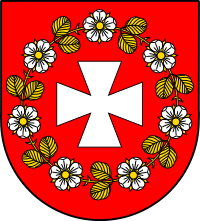 Raport o stanie  GminyCzerwonka za 2022 rok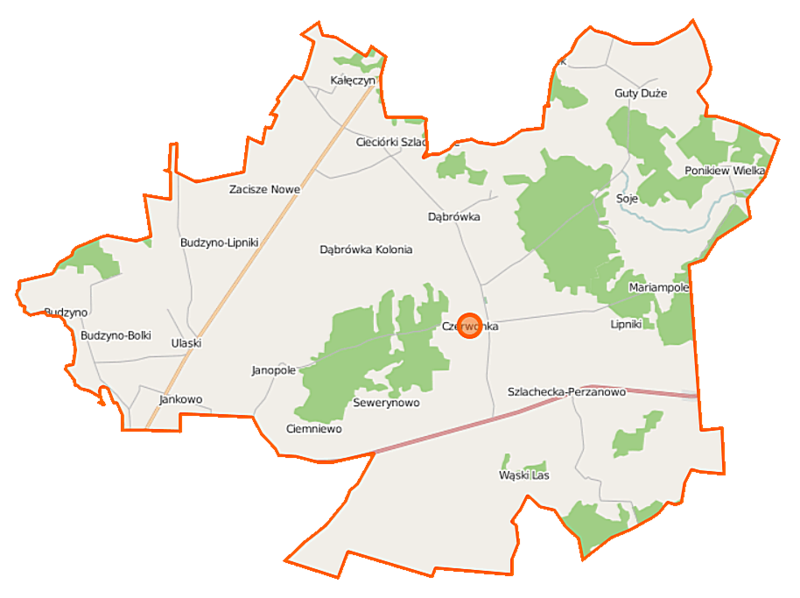 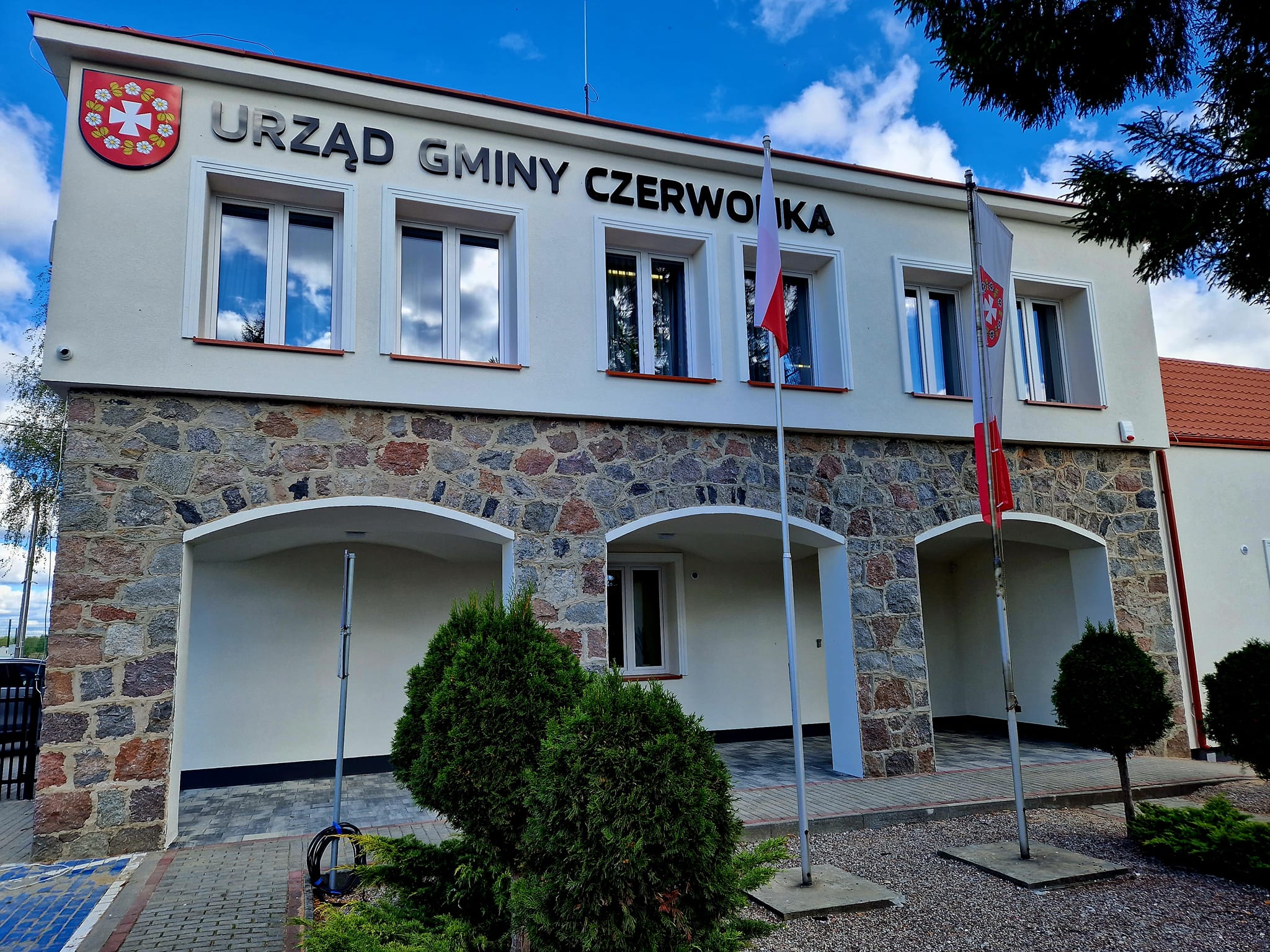 RAPORT O STANIE GMINY CZERWONKA ZA 2022 ROKSzanowni PaństwoOddaję w Wasze ręce dokument, który prezentuje wszystkie działania, jakie udało 
się zrealizować w naszej Gminie w 2022 roku.Najnowszy Raport o Stanie Gminy Czerwonka jest podsumowaniem działalności samorządu 
w niełatwym 2022 roku. To już kolejny  tego rodzaju dokument przygotowany zgodnie z ustawą o samorządzie gminnym .Wzorem ubiegłych lat zawarto w nim informacje o wszelkich przedsięwzięciach – kierunkach, celach i efektach działań Gminy – oraz nakładach finansowych związanych z ich realizacją. Dane przedstawione są w układzie kilku dziedzin zarządzania 
(jak: podatki, oświata i wychowanie, kultura i sport,  gospodarka komunalna, transport 
czy zdrowie).Szanowni Mieszkańcy Gminy Czerwonka, po raz kolejny mam zaszczyt przedstawić Państwu „Raport o stanie gminy Czerwonka za 2022 r.”. Jest to dokument, którego sporządzenie jest obowiązkiem ustawowym, stanowiący podsumowanie działalności Wójta za rok poprzedni. Zamieszczony Raport przedstawia aktualny stan gminy Czerwonka za rok 2022. Prezentuje poziom realizacji kluczowych dokumentów strategicznych, programów określających kierunki rozwoju. Jednak w wielu wypadkach kontekst działań jest szerszy i wymaga bardziej wnikliwej analizy danych, które corocznie zawarte są w składanych sprawozdaniach. Jest zestawieniem wielu istotnych informacji związanych z codzienną działalnością Wójta Gminy, 
jak i wszystkich podległych mu placówek. Rok 2022 był kolejnym rokiem realizacji 
już wcześniej rozpoczętych inwestycji w obszarze infrastruktury komunalnej, drogowej 
oraz opieki społecznej, ochrony środowiska, kultury, sportu i oświaty naszej Gminy. Realizowane zadania przyczyniły się do poprawy jakości życia mieszkańców. 
Przy opracowaniu Raportu ponownie cenną okazała się wiedza i informacje przekazane 
przez pracowników Urzędu Gminy Czerwonka  oraz przez gminne jednostki organizacyjne.Wójt Gminy CzerwonkaPaweł KacprzykowskiSpis treści :I. WstępII. Informacje ogólneA. Ogólna charakterystyka gminy (w tym demografia).III. Informacje finansoweA. Informacje ogólne.B. Wykonanie przychodów i rozchodów.C. Wykonanie dochodów i wydatków.D. Dynamika budżetu 2022-2023.E. Wieloletnia prognoza finansowa .IV. Informacja o stanie mienia komunalnego.V. Informacja o realizacji polityki  i programów.Ład przestrzennyA. Miejscowe plany zagospodarowania przestrzennego,Zasoby materialne gminB. Program gospodarowania mieszkaniowym zasobem gminy ,C. Plan wykorzystania zasobu nieruchomości gminnych,D. Program opieki nad zabytkami,Infrastruktura komunalnaE.  Urządzenia  wodociągowe i kanalizacyjne – kierunki rozwoju .F. Plan gospodarki niskoemisyjnej ,Polityka społecznaG. Cele działalności Gminnego Ośrodka Pomocy Społecznej w CzerwonceH. Zadania Gminnego Ośrodka Pomocy Społecznej w CzerwonceI. Struktura Organizacyjna Gminnego Ośrodka Pomocy Społecznej w CzerwonceJ. Budżet wydatków Gminnego Ośrodka Pomocy Społecznej w CzerwonceK. Realizacja Świadczeń Rodzinnych, Świadczeń z Funduszu Alimentacyjnego, „Za życiem”, KDR, Świadczeń Wychowawczych, Dodatków osłonowych, Dodatków Węglowych, Dodatków dla gospodarstw domowych, Zaświadczenia do programu „Czyste Powietrze”L. Realizacja ustawy o pomocy obywatelom Ukrainy w związku z konfliktem zbrojnymna terytorium tego państwaVI. Realizacja uchwał rady gminy oraz zarządzenia.A. Omówienie ogólne.B. Zestawienie szczegółowe.C. Zarządzenia Wójta .VII. Współpraca z innymi społecznościami samorządowymi1. porozumienia międzygminne,2. inne formy współdziałania ( LGD, inne),3. aktywność obywatelska (organizacje pozarządowe, jednostki pomocnicze,4. rozwój zasobów ludzkich w sektorze samorządowym (szkolenia, studia itp.),VIII. Inne istotne działania wójta.w tym: - efekty działań wszystkich ciał konsultacyjnych, działających w gminie; - udział wójta w różnych ciałach lokalnych (powiatowych) i regionalnych,- realizacja zadań zleconych i własnych (w tym podatki, opłaty, gospodarka śmieciowa),- skargi i wnioski.IX. Bezpieczeństwo i ochrona przeciwpożarowa.1. raport o stanie bezpieczeństwa za 2022 r.,2. stan ilościowy oraz wyposażenie OSP na terenie gminy stan na 31 grudnia2022 r.,X. Edukacja, kultura i sport.A. działalność edukacyjna (dane ilościowe, zatrudnienie, budżet),B. działalność  kulturalna i sportowa (imprezy, finansowanie),Załączniki:(1) Sprawozdanie z realizacji budżetu gminy ,(2) Wyciąg z Wieloletniej Prognozy Finansowej, Wstęp.Zakres opracowanego dokumentu obejmuje przede wszystkim realizację polityk, programów  oraz uchwał Rady Gminy . Informacje zawarte w raporcie  posłużą mieszkańcom na  zwiększenia wiedzy na temat funkcjonowania samorządu. Raport o stanie gminy przygotowany został za rok 2022.Zebrane informacje od pracowników merytorycznych Urzędu Gminy, jednostek organizacyjnych, instytucji, są źródłem informacji o stanie naszej gminy. Podstawowym celem działalności urzędu jest zapewnienie petentom  profesjonalnej i przyjaznej obsługi. Urząd realizuje  zadania własne oraz zadania zlecone przez administrację rządową. Do zadań własnych gminy należy dbałość o porządek publiczny, oświatę, kulturę, edukację, sport, infrastrukturę, pomoc społeczną, ochronę środowiska. Natomiast zadania zlecone 
przez administrację rządową dotyczą spraw obywatelskich, stanu cywilnego, wyborów 
i obronności.  Treść raportu w sposób ramowy określa art 28 aa ut. 2 u.s.g. Wskazuje on, że raport obejmuje „podsumowanie działalności organu wykonawczego w roku poprzednim”, 
a w szczególności realizacje polityk, programów oraz  uchwał rady gminy”. Dokument 
ten obejmować ma przede wszystkim dane dotyczące działalności organu wykonawczego, 
a zatem procesu realizacji wszystkich zadań i kompetencji tego przedmiotu, 
w tym zaangażowania w ten proces poszczególnych jednostek organizacyjnych konkretnego samorządu. Po drugie w raporcie zamieszcza się wyłącznie informacje dotyczące działalności organu wykonawczego w roku poprzedzającym rok, w którym dokument ten jest przedstawiony. Oznacza to w szczególności, że nie powinien on zawierać elementów skierowanych na przyszłość, takich jak plany czy prognozy. Raport o stanie JST ma wyłącznie walor dokumentu sprawozdawczego, ewentualnie diagnostycznego, a nie planistycznego.Rada GminyRada Gminy jest organem stanowiącym i kontrolnym. Zasady i tryb przeprowadzania wyborów do rady gminy określa Ordynacja wyborcza do rad gmin, rad powiatów i sejmików województw. Kadencja rady (i radnych) trwa 5 lat od dnia wyboru. Organizację wewnętrzną oraz tryb pracy rady określa statut gminy. Działalność rady jest jawna. Ograniczenia mogą wynikać wyłącznie z ustaw. Jawność działania obejmuje prawo do uzyskiwania informacji, wstępu na sesje rady gminy i posiedzenia jej komisji oraz dostęp do dokumentów wynikających z wykonywania zadań publicznych (w tym protokołów posiedzeń). Zasady dostępu 
do dokumentów i korzystania z nich określa szczegółowo statut gminy.  Rada Gminy Czerwonka liczy 15 radnych.Rada gminy wybiera ze swego grona przewodniczącego i 1–2 wiceprzewodniczących. Przy wyborze konieczne jest uzyskanie bezwzględnej większości głosów w obecności co najmniej połowy ustawowego składu rady oraz głosowanie tajne. Wyłącznym zadaniem przewodniczącego jest organizowanie pracy rady oraz prowadzenie jej obrad.Rada obraduje na sesjach, zwoływanych przez przewodniczącego w miarę potrzeby, jednak 
nie rzadziej niż raz na kwartał. Radni wraz z zawiadomieniem o sesji otrzymują porządek obrad oraz projekty uchwał. Rada gminy może wprowadzić zmiany porządku obrad bezwzględną większością głosów ustawowego składu rady. Pierwszą sesję nowo wybranej rady zwołuje przewodniczący rady poprzedniej kadencji w ciągu 7 dni po ogłoszeniu zbiorczych wyników wyborów do rad na obszarze całego kraju.Na wniosek wójta lub co najmniej 1/4 ustawowego składu rady, przewodniczący 
jest obowiązany zwołać sesję w ciągu 7 dni od dnia złożenia wniosku. Wniosek powinien zawierać porządek obrad oraz projekty uchwał. Zmiana porządku obrad tak zwołanej sesji wymaga bezwzględnej większości głosów ustawowego składu rady oraz zgody wnioskodawcy.Kompetencje.Zgodnie z art. 18 ust. 1 ustawy, do właściwości rady gminy należą wszystkie sprawy pozostające w zakresie działania gminy, o ile ustawy nie stanowią inaczej. Ustanowione w art. 18 ust. 1 ustawy z dnia 8 marca 1990 r. o samorządzie gminnym domniemanie właściwości rady “we wszystkich sprawach pozostających w zakresie działania gminy” należy rozumieć w ten sposób, iż rada gminy jako organ o charakterze kolegialnym i wieloosobowym może podejmować działania związane ze stanowieniem (art. 15 ust. 1) lub kontrolą (art. 18 ust. 1).
Do wyłącznych kompetencji rady zalicza się:uchwalanie statutu gminy,ustalanie wynagrodzenia wójta, stanowienie o kierunkach jego działania oraz przyjmowanie sprawozdań z jego działalności,powoływanie i odwoływanie skarbnika gminy,uchwalanie budżetu gminy, rozpatrywanie sprawozdania z jego wykonania oraz podejmowanie uchwały w sprawie udzielania lub nieudzielania absolutorium z wykonania budżetu gminy przez wójta,uchwalanie miejscowych planów zagospodarowania przestrzennego,uchwalanie programów gospodarczych,ustalanie zakresu działania jednostek pomocniczych, zasad przekazywania 
im składników mienia do korzystania oraz zasad przekazywania środków budżetowych na realizację zadań przez te jednostki, podejmowanie uchwał w sprawach podatków i opłat w granicach określonych w odrębnych ustawach.Do wyłącznych kompetencji rady należy również podejmowanie uchwał w sprawach majątkowych gminy, przekraczających zakres zwykłego zarządu dotyczących:określania zasad nabycia, zbycia i obciążenia nieruchomości gruntowych oraz ich wydzierżawiania lub najmu na okres dłuższy niż trzy lata, o ile ustawy szczególne nie stanowią inaczej; do czasu określenia zasad wójt może dokonywać tych czynności wyłącznie za zgodą rady gminy,emitowania obligacji oraz określania zasad ich zbywania, nabywania i wykupu przez wójta,zaciągania długoterminowych pożyczek i kredytów,ustalania maksymalnej wysokości pożyczek i kredytów krótkoterminowych zaciąganych przez wójta w roku budżetowym,zobowiązań w zakresie podejmowania inwestycji i remontów o wartości przekraczającej granicę ustalaną corocznie przez radę gminy,tworzenia i przystępowania do spółek i spółdzielni oraz rozwiązywania i występowania z nich, określania zasad wnoszenia, cofania i zbywania udziałów i akcji przez wójta,tworzenia, likwidacji i reorganizacji przedsiębiorstw, zakładów i innych gminnych jednostek organizacyjnych oraz wyposażania ich w majątek,ustalania maksymalnej wysokości pożyczek i poręczeń udzielanych przez wójta w roku budżetowym.Kompetencje rady obejmują też:określanie wysokości sumy, do której wójt może samodzielnie zaciągać zobowiązania,podejmowanie uchwał w sprawie przyjęcia zadań z zakresu administracji rządowej oraz z zakresu właściwości powiatu i województwa na podstawie porozumień z tymi jednostkami samorządu terytorialnego,podejmowanie uchwał w sprawach współdziałania z innymi gminami oraz wydzielanie na ten cel odpowiedniego majątku,podejmowanie uchwał w sprawach współpracy ze społecznościami lokalnymi i regionalnymi innych państw oraz przystępowania do międzynarodowych zrzeszeń społeczności lokalnych i regionalnych,podejmowanie uchwał w sprawach: herbu gminy, nazw ulic i placów publicznych oraz wznoszenia pomników, nadawanie honorowego obywatelstwa gminy,podejmowanie uchwał w sprawie zasad udzielania stypendiów dla uczniów i studentów,wyrażanie zgody (na wniosek zainteresowanych środowisk) na utworzenie młodzieżowej rady gminy, jako organu konsultacyjnego oraz nadawanie jej statutu określającego tryb wyboru członków i zasady działania,podejmowanie uchwał o utworzeniu związków i porozumień międzygminnych,stanowienie w innych sprawach zastrzeżonych ustawami do kompetencji rady gminy.Nadzór.Nadzór nad działalnością gminną (m.in. działalnością rady gminy) sprawuje prezes Rady Ministrów i wojewoda, a w zakresie spraw finansowych regionalna izba obrachunkowa (art. 86 ustawy). Jego kryterium jest zgodność z prawem (art. 85 ustawy). Polega m.in. na:obowiązku przedkładania wojewodzie uchwał rady gminy w ciągu 7 dni od dnia ich podjęcia, a w przypadku aktów ustanawiających przepisy porządkowe w ciągu 2 dni od ich ustanowienia (art. 90 ust. 1),obowiązku przedkładania regionalnej izbie obrachunkowej uchwały budżetowej, uchwały w sprawie absolutorium oraz innych uchwał objętych jej nadzorem (art. 90 ust. 2),orzekaniu przez organ nadzoru o nieważności uchwał lub zarządzeń sprzecznych z prawem oraz stwierdzaniu, iż uchwała lub zarządzenie zostało wydane z naruszeniem prawa, w przypadku jego nieistotnego naruszenia (art. 91- 94),możliwości rozwiązania rady gminy przez Sejm (na wniosek prezesa Rady Ministrów), w razie powtarzającego się naruszania przez nią konstytucji lub ustaw (art. 96 ust. 1),możliwości zawieszenia przez prezesa Rady Ministrów (na wniosek ministra właściwego do spraw administracji publicznej) organów gminy i ustanowienia zarządu komisarycznego na okres do 2 lat, w razie nie rokującego nadziei na szybką poprawę i przedłużającego się braku skuteczności w wykonywaniu zadań publicznych 
przez organy gminy.Radni gminy.Radni gminy wybierani są w głosowaniu powszechnym przez wspólnotę samorządową składającą się z mieszkańców gminy. Tworzą radę gminy. Ich obowiązkiem jest kierowanie się dobrem wspólnoty samorządowej, utrzymywanie stałej więzi z mieszkańcami oraz 
ich organizacjami, przyjmowanie zgłaszanych przez nich postulatów i przedstawianie 
ich organom gminy do rozpatrzenia. Nie są jednak oni związani instrukcjami wyborców (art. 23 ust. 1 ustawy). Radni mogą tworzyć kluby radnych, działające na zasadach określonych w statucie gminy (art. 23 ust. 2).  Radni mają obowiązek brać udział w pracach rady gminy i jej komisji oraz innych instytucji samorządowych, do których zostali wybrani lub desygnowani. Korzystają z ochrony prawnej przewidzianej dla funkcjonariuszy publicznych.Z uwagi na powierzoną odpowiedzialność i obowiązek bezstronności, mandatu radnego nie można łączyć z:mandatem posła lub senatora,wykonywaniem funkcji wojewody lub wicewojewody,członkostwem w organie innej jednostki samorządu terytorialnego (art. 25b)Przewodniczącym Rady Gminy Czerwonka jest Pan Wiesław Stanisław Widomski.
Skład Rady Gminy Czerwonka:Piotr BalcerzakBarbara BielskaBożena BudniakZdzisław JabłońskiŁukasz KobylińskiMichał KołodziejskiMarzena KwiatkowskaAndrzej Adam ŁuniewskiDanuta PaczkowskaMirosław PniewskiMieczysław Leszek SłoniewskiWiesław Stanisław WidomskiKrzysztof ZawieskaKrystyna ZeraTomasz ZielonkaWładze Gminy.Funkcję Wójta  sprawuje Paweł Kacprzykowski.Wójt jest organem wykonawczym. Wójt wykonuje uchwały Rady Gminy i zadania określone przepisami prawa. Do zadań Wójta należy w szczególności:opracowywanie strategii i programów rozwoju,gospodarowanie mieniem komunalnym,wykonywanie budżetu.Urząd  Gminy wykonuje zadania mające na celu realizację spoczywającychna gminie zadań własnych, zadań zleconych, zadań wykonywanych na podstawie porozumienia z organami administracji  rządowej (zadań zleconych), zadań publicznych powierzonych gminie w drodze zawartych porozumień.W skład kierownictwa urzędu wchodzą :Sekretarz Gminy – Jan Seroka, Skarbnik Gminy – Mirosława Gromelska, Kierownik Urzędu Stanu Cywilnego – Katarzyna Dębek.Jednostki Organizacyjne Gminy:Biblioteka  Publiczna - Centrum Kultury w Czerwonce - Dyr. Paulina Lewandowska,Gminny Ośrodek Pomocy Społecznej w Czerwonce - Kier. Marta Szarlak,Szkoła Podstawowa im. M. Konopnickiej w Czerwonce - Dyr. Zbigniew Załęski,Zatrudnienie w Urzędzie Gminy  Czerwonka w 2022 roku;1. W skład urzędu wchodzą: kierownictwo urzędu oraz referaty i samodzielne stanowiska:2. Kierownictwo Urzędu1)        Wójt Gminy2)        Sekretarz Gminy3)        Skarbnik Gminy3. Referaty:- Referat Budżetu i Finansów : (RBF ) składający się z następujących stanowiskSkarbnik Gminy – Kierownik Referatu- 1 etat,stanowisko ds.  księgowości budżetowej- 1 etat,stanowisko ds. księgowości podatkowej, wymiaru podatku i opłat- 1 etat,stanowisko ds. księgowości budżetowej, działalności gospodarczej, handlu,profilaktyki i   uzależnień i obsługi kasy-1 etat,- Urząd Stanu Cywilnego:( USC)1)        kierownik Urzędu Stanu Cywilnego, ,– 1 etat,2)        z-ca kierownika USC,-Referat Oświaty i Wychowania  (ROW):1)        główny księgowy-  Kierownik Referatu- 1 etat,2)        stanowisko  ds. oświaty i wychowania - 1 etat,-  Samodzielne stanowiska tj:1)      Stanowisko ds. organizacyjnych (SO)- 1 etat2)      Stanowisko ds. kadr, obsługi Rady, bhp, wyborów, gospodarki mieszkaniowej orazochrony danych  osobowych (SKR) – 1 etat3 )     Stanowisko ds. gospodarki nieruchomościami, ochrony środowiska, rolnictwa,gospodarki gruntami  i planowania Przestrzennego (SGN),   – 1 etat4)      Stanowisko do spraw  inwestycji, zamówień publicznych, budownictwa,  gospodarkikomunalnej  (SIZG),  -1 etat5)       Stanowisko ds. archiwum urzędu, gospodarki odpadami, pozyskiwania i rozliczaniaśrodków  zewnętrznych  (SAOP)- 1 etat,6)       Stanowisko  ds. obronnych, obrony cywilnej, zarządzania kryzysowego, straży  orazpełnomocnik ds. informacji niejawnych (SOZSI) – 1 etat,.7)       Inspektor Ochrony Danych (IOD) – 1 etat,8)       Informatyk – 1 etat9)       Stanowisko pracy - sekretarka – 1 etat,10)     Sprzątaczka,- 1 etat,11)     Pracownik gospodarczy – 1 etat,II. Informacje ogólne.Ogólna charakterystyka GminyPoczątki osadnictwa na terenie gminy sięgają epoki kamienia. Nie było to jednak mocno zakorzenione osadnictwo. Odrodzenie wygasłego w VI-VIII wieku osadnictwa nastąpiło dopiero w momencie umacniania się państwa wczesnopiastowskiego, w XI-XII wieku. Wtedy to założono pojedyncze osady rycerskie. Osadnictwo wczesnośredniowieczne doby XI-XIII skupia się przede wszystkim w dwóch rejonach: obecnej wsi Ponikiew i Zawady Ponikiew i związane jest z Różanicą oraz na północ od Makowa Mazowieckiego w rejonie Budzyna. Wiek XIV-XV to na terenie Mazowsza wielka fala migracji i osadnictwa szlacheckiego. Skupiło się to przede wszystkim w rejonie wsi Czerwonka i do tych czasów należy odnieść powstanie wsi. Dało to początek wielu wsiom, m.in.: Jankowo, Krzyżewo, Dąbrówka, Cieciórki. Wiadomo, że przed 1361 r. teren dzisiejszej gminy wchodził w skład kasztelani zakroczymskiej. Pierwszą świątynią na terenie obecnej gminy była drewniana kaplica wystawiana w początkach XVI w. w miejscu zwanym Święta Trójca na prawym brzegu Różanicy. Po wojnie została odbudowana i jest filialnym kościołem parafii w Różanie. Po trzecim rozbiorze Polski teren gminy Czerwonka wraz z całą ziemią makowsko-różańską został wcielony do Prus Nowowschodnich, od 1779 roku do Kamery Płockiej, a w tym czasie Maków przestał być siedzibą powiatu. W okresie Księstwa Warszawskiego ziemie te należały do departamentu płockiego, a po 1815 r. do województwa płockiego, po zmianie nazewnictwo na rosyjskie do guberni płockiej. W dobie caratu w 1866 r. omawiany teren został wcielony do guberni łomżyńskiej, do ponownie utworzonego powiatu makowskiego. Po I wojnie światowej wszedł w skład województwa warszawskiego. Należał do niego także po II wojnie światowej, a obecnie należy do województwa mazowieckiego. Gmina Czerwonka to gmina wiejska. Należy do województwa mazowieckiego, powiatu makowskiego. Powierzchnia gminy Czerwonka wynosi  110,4 km² . Gęstość zaludnienia     24 osób/km. W gminie Czerwonka zamieszkuje  5.7 % ludności powiatu makowskiego, a powierzchnia gminy stanowi 10,4% powierzchni powiatu.EWIDENCJA LUDNOŚCI I URZĄD STANU CYWILNEGOLiczba mieszkańców na dzień 31.12.2022 r. – 2.598Mężczyzn – 1.328 co stanowi    51,12%,Kobiet       – 1.270  co stanowi   48,88%.tab. nr 1 Podział ludności  gminy Czerwonka w 2022 rok z podziałem na kobiety i mężczyzn.tab.nr 2. Ludność Gminy Czerwonka wg wieku i płci  w 2022 roku.Ludność gminy wg wieku i płci:21,52% (559) mieszkańców gminy Czerwonka jest w wieku przedprodukcyjnym, 64,39% (1.673) mieszkańców jest w wieku produkcyjnym, a 14,09 %  (366) mieszkańców jest w wieku poprodukcyjnym.tab. Nr 4. Produkcyjne grupy wieku-Wiek przedprodukcyjny – 559 osoby,-Wiek produkcyjny          - 1.673 osób,-Wiek poprodukcyjny      - 366 osób .Razem                 - 2.598 osóbWykaz  sołectw   należących do gminy Czerwonka z  ilością  mieszkańców.W 2022 roku urodziło się 22 dzieci, w tym  10 dziewczynek i  12  chłopców.W rok 2022   liczba zgonów wynosi 38 osób  w tym  21 kobiet i 17 mężczyzn.W 2022 roku zarejestrowano 92 zameldowania oraz 83 wymeldowań.W 2022 roku 28 osób zawarło związek małżeński.Liczba zarejestrowanych bezrobotnych w pow. makowskim  na dzień 31.12.2022 r.Dane z PUP Maków  MazowieckiDZIAŁALNOŚĆ GOSPODARCZAW roku 2022r. złożono- 6 wniosków o wpis do CEIDG przedsiębiorcy.-18 wniosków o zmianę wpisu w CEIDG  ,- 3 wnioski o zawieszenie wykonywania działalności gospodarczej- 3 wniosków o wykreślenie przedsiębiorcy z CEIDGLiczba aktywnych wpisów w Gminie Czerwonka na dzień 31.12.2022r. - 118Informacje finansoweI. Informacje ogólne.Budżet gminy na rok 2022 przyjęty przez Radę Gminy w Czerwonce Uchwałą Nr XXIX/191/2021 w dniu 22 grudnia 2021 roku był  rocznym planem dochodów i wydatków oraz przychodów i rozchodów a także podstawą gospodarki finansowej gminy. Budżet gminy od chwili jego uchwalenia przez Radę Gminy, po uwzględnieniu zmian jakie wystąpiły  na przestrzeni całego okresu sprawozdawczego zwiększył się po stronie dochodów o kwotę 6.481.348,28 i po stronie wydatków o kwotę - 5.169.870,85 złW roku 2022 podjętych było 10 uchwał  Rady Gminy w sprawie zmian w planie finansowym  dochodów i wydatków budżetowych oraz 9 zarządzeń Wójta Gminy.II. Wykonanie przychodów i rozchodów.Budżet Gminy za 2022 rok zamknął się nadwyżką w kwocie 435.970,41 zł, przy planowanym deficycie budżetu w wysokości 590.821,68 zł. Zrealizowane zostały przychody budżetu w kwocie 4.057.794,25 zł tj.  wolne środki w kwocie 825.000,00 zł, nadwyżka z lat ubiegłych w kwocie 1.162.747,48 i niewykorzystane środki pieniężne na rachunku bieżącym budżetu, wynikające z rozliczenia dochodów i wydatków nimi finansowanych związanych ze szczególnymi zasadami wykonywania budżetu określonymi w odrębnych ustawach w kwocie 2.070.046,77 oraz  rozchody budżetu w wysokości 203.500,00 zł tj. spłata kredytu i pożyczek.III. Wykonanie dochodów i wydatków.Dochody ogółem zrealizowano w kwocie 21.627.980,16 co stanowi 94,86 % planu ustalonego przez Radę, w tym dochody majątkowe w wysokości 3.365.783,13 zł, czyli na poziomie 97,76 % planu. W stosunku do 2021 roku dochody ogółem były wyższe o 24,29 %, a dochody majątkowe uległy zwiększeniu o 5,91 %.  Dochody podatkowe  wykonano w kwocie 7.064.606,44 zł. W stosunku do roku ubiegłego dochody podatkowe wzrosły o 68,92 %.Wykonane  dochody bieżące przewyższają wydatki bieżące, co oznacza, że zachowana została relacja określona w art. 242 ust.2 ustawy o finansach publicznych.Skutki obniżenia przez Radę Gminy górnych stawek podatków wyniosły 116.090,16 zł co stanowi 1,64 % wykonanych dochodów podatkowych, zaś skutki udzielonych ulg i zwolnień oraz umorzeń  zaległości podatkowych wyniosły 94.498,28 zł, co stanowi 1,34 % ww. dochodów podatkowych Gminy.Zaległości w podatkach wyniosły 16.109,72 zł. Zaległości te w stosunku do roku 2021 zmniejszyły się o 42,67 %.Należności wymagalne (bez zaległości podatkowych) wyniosły 416.989,01 złWydatki ogółem wykonano w kwocie 21.192.009,75 zł (tj. 90,60 % planu), w tym majątkowe w kwocie 6.530.598,92 ( tj. 96,15 % planu). W stosunku do roku 2021 wydatki ogółem były wyższe o 37,30 %, majątkowe wzrosły o 145,49 %. Wydatki majątkowe stanowiły 30,82 % ogólnych wydatków budżetowych.Wydatki na zadania zlecone z zakresu administracji rządowej zrealizowane zostały 
w wysokości 4.009.550,24 zł tj. w wysokości  otrzymanych dotacji na ten cel z budżetu państwa.IV. Dynamika budżetu w latach 2021-2022Dynamikę budżetu 2022 r. w porównaniu do roku ubiegłego przedstawia poniższa tabela.IV. Wieloletnia prognoza finansowaDług Gminy na dzień 31.12.2022 roku wyniósł 621.500,00 zł i stanowi 2,87 % wykonanych dochodów.Relacja łącznej kwoty spłat rat kredytów i pożyczek wraz z należnymi odsetkami do planowanych dochodów ogółem, wynikająca z art. 243 ustawy o finansach publicznych została zachowana. Z Wieloletniej Prognozy Finansowej Gminy Czerwonka na lata 2022 – 2028 wynika, że relacja ta będzie również zachowana do końca okresu spłaty zadłużenia Gminy Czerwonka tj. do końca roku 2028.V. Informacje szczegółowe.Zgodnie z załączonym sprawozdaniem z wykonania budżetu Gminy Czerwonka za rok 2022.IV. INFORMACJA O STANIE MIENIA KOMUNALNEGOGMINA CZERWONKAStan na dzień 31 grudzień 2022 r.W skład mienia wchodzą obity:BUDYNKI, BUDOWLEbudynek GOK w Czerwonce Włościańskiej;Urząd Gminy;budynek Ośrodka Zdrowia w Czerwonce Włościańskiej;3 Stacje Ujęcia Wody: w Czerwonce Szlacheckiej, Gutach Dużych i Jankowie;Grunty po wysypisku śmieci;5 przydomowych oczyszczalni ścieków;Świetlice wiejskie w Perzanowie, Ulaskach, Janopolu, Cieciórkach, Dąbrówce, Krzyżewo Marki;Szkoły :- Budynek po Szkole Podstawowej w Budzyno Walędzięta, przebudowany i  przystosowany naświetlicę wiejską;- Budynek po byłej Szkole Podstawowej w Gutach Dużych;- Szkoła Podstawowa Budynek A i Budynek B w Czerwonce Włościańskiej z sala gimnastyczną;- Boisko szkolne.DROGI GMINNENa terenie Gminy Czerwonka znajduję się 23 sołectw, w których znajdują się działki gminne pod drogami o powierzchni 144,0638 ha.UŻYTKOWANIE WIECZYSTEZ tytułu użytkowania wieczystego jednemu użytkownikowi 1,799 ha gruntów naliczono opłatę roczną płatną do 31 marca każdego roku, która w 2022 r. wyniosła 316,44 zł.Wykaz gruntów oddanych w użytkowanie wieczyste:Dz Nr 285/2 – Czerwonka WłościańskaDz Nr 50/1 – Krzyżewo JurkiDZIERŻAWA I NAJEMW skład mienia komunalnego wchodzą lokale komunalne w:1. Budynek Ośrodka Zdrowia w Czerwonce Włościańskiej:umowa najmu z GRUPA ZDROWIE;umowa najmu z lekarzem dentystą;4 umowy najmu lokali mieszkalnych o powierzchni 232,60 m 2 oraz najmu 6 garaży o powierzchni 16 m2 każdy.2. Czerwonka Włościańska – umowa użyczenia lokalu z Gminnym Ośrodkiem Pomocy Społecznej;Czerwonka Włościańska – umowa użyczenia budynku Szkoły Podstawowej i oddziałów przedszkolnych;4.   Dąbrówka – umowa najmu 1 lokalu o powierzchni 20 m2 z Telekomunikacją.5.   Dzierżawa gruntów 1,7777 ha.Z tytułu najmu lokali oraz dzierżawy gruntu uzyskano dochód w wysokości 47.749,93 zł.Zestawienie gruntów będących własnością Gminy z poszczególnych miejscowościza okres od dnia 01.01.2022r. do dnia 31.12.2022r.Zmiany, jakich dokonano w okresie sprawozdawczym przedstawiają wyjaśnienia poniżej:- nabyto nieruchomości z mocy prawa pod poszerzenia dróg gminnych w następujących miejscowościach:1) Ciemniewo:- dz. nr 41/7 o pow. 0,0067 ha.- dz. nr 14/1 o pow. 0,0119 ha.2)  Soje:- dz. nr 348/1 o pow. 0,0037 hTabela 1.Wykaz mienia komunalnego będącego własnością Gminy wg. stanu na dzień 31.12.2022r.V. Informacja o realizacji polityki  i programów.Ład przestrzennyNajważniejszym dokumentem uchwalanym przez rady gmin jest miejscowy plan zagospodarowania przestrzennego. Określa on warunki zabudowy i zagospodarowania nieruchomości położonych na terenie gminy, w tym również prywatnych. Uwzględnia także inwestycje celu publicznego, np. drogi czy obiekty infrastruktury energetycznej 
i telekomunikacyjnej itp. Przygotowanie planów miejscowych powinno odbywać się przy udziale mieszkańców, którzy w ramach konsultacji społecznych mogą wypowiedzieć się 
i zgłosić uwagi co szczegółowych zapisów przyjętych w planie. Z reguły opracowanie planu wiąże się z kosztami dla gmin i powoduje ograniczenia w dowolności sprzedaży gruntów. Między innymi dlatego pokrycie kraju planami zagospodarowania przestrzennego wynosi zaledwie blisko 30 procent. Tam, gdzie planu nie ma, decyzje o warunkach zabudowy, czyli dokumenty potrzebne do ustalenia warunków sposobu zagospodarowania terenu, tak zwane „wuzetki”, wydawane są przez wójtów. Brak planów miejscowych to  przyczyna chaosu przestrzennego i estetycznego w gminach . Brak planu utrudnia również zrównoważony rozwój, uwzględniający potrzebę ochrony środowiska i zapewnienia mieszkańcom odpowiedniej ilości miejsc wypoczynku, terenów zielonych czy obiektów rekreacyjnych. Stanowi także barierę rozwoju gospodarczego. Proces inwestycyjny jest krótszy i obarczony mniejszym ryzykiem tam, gdzie zasady zagospodarowania terenu określa plan miejscowy, 
a nie – często uznaniowa i oparta na nieczytelnych kryteriach decyzja urzędnika o warunkach zabudowy. Jako jedna z nielicznych gmin w powiecie a może i w województwie posiadamy uchwalony plan zagospodarowania przestrzennego i ciągle go aktualizujemy przystosowując do nowych reali i wyzwań. Jest to jednak spore obciążenie finansowe dla gminy, ale po to jesteśmy aby pomagać i realizować marzenia naszych mieszkańców. Poniżej przedstawiamy podjęte uchwały w sprawie uchwalania planu na terenie gminy Czerwonka .A. Miejscowe plany zagospodarowania przestrzennego Gminy Czerwonka.Na terenie gminy obowiązują następujące miejscowe plany zagospodarowania przestrzennego Gminy Czerwonka. Miejscowy plan zagospodarowania przestrzennego gminy Czerwonka zatwierdzonyUchwałą Nr XX/78/2004 Rady Gminy w Czerwonce z dnia 12 listopada 2004 r., opublikowany w Dzienniku Urzędowym Województwa Mazowieckiego Nr 293, poz. 8011 z dnia 01 grudnia 2004 r.). Plan zawiera ustalenia dotyczące m.in. przeznaczenia terenów, zasad ochrony i kształtowania ładu przestrzennego, zasad ochrony środowiska, krajobrazu kulturowego, zabytków i dóbr kultury, wymagań wynikających z potrzeb kształtowania przestrzeni publicznych, parametrów i wskaźników kształtowania zabudowy oraz zagospodarowania przestrzennego terenu, zasad i warunków scalania 
i podziału nieruchomości oraz zasad budowy, rozbudowy i modernizacji systemów infrastruktury technicznej i komunikacji.  Plan został opracowany dla całego terenu gminy Czerwonka z podziałem na poszczególne sołectwa. Plan wyznaczył obszary funkcjonalne przeznaczone pod zabudowę, usługi, przemysł, tereny rolne, lasy 
i zalesienia, drogi publiczne i wewnętrzne oraz infrastrukturę techniczną.2. W 2007 roku wprowadzono zmiany do obowiązującego miejscowego planu zagospodarowania przestrzennego Uchwała Nr XII/45/07 Rady Gminy Czerwonka z dnia 26 listopada 2007 r., które dotyczyły zmiany przeznaczenia gruntów rolnych na tereny przeznaczone pod zabudowę mieszkaniową jednorodzinną z funkcją usług na działkach nr 522, 540 oraz 543 w sołectwie Ulaski.3. Uchwała Nr XXIV/196/2013 Rady Gminy w Czerwonce z dnia 30 sierpnia 2013 r. w sprawie uchwalenia Miejscowego Planu Zagospodarowania Przestrzennego Gminy Czerwonka, opublikowany w Dzienniku Urzędowym Województwa Mazowieckiego pozycja 12185 z dnia 22 listopada 2013 r. oraz pozycja 9993 z dnia 9 października 2013 r.4. Uchwała Nr XXIV/197/2013 Rady Gminy w Czerwonce z dnia 30 sierpnia 2013 r. w sprawie uchwalenia Miejscowego Planu Zagospodarowania Przestrzennego Gminy Czerwonka, opublikowany w Dzienniku Urzędowym Województwa Mazowieckiego pozycja 12186 z dnia 22 listopada 2013 r. oraz pozycja 9994 z dnia 9 października 2013 r.Wójt Gminy Czerwonka przeprowadził wymagane ustawą analizy i czynności dotyczące oceny aktualności studium i planów miejscowych, jak też wykonał stosowne opracowanie o nazwie „Analiza zmian w zagospodarowaniu przestrzennym gminy Czerwonka”. Z dokonanych analiz wynika brak aktualności przedmiotowego Studium oraz niepełna aktualność przedmiotowych planów miejscowych.W związku z powyższym Rada Gminy podjęła uchwałę Nr XVI/113/2020 Rady Gminy Czerwonka z dnia 27 listopada 2020 r. w sprawie oceny aktualności Studium uwarunkowań i kierunków zagospodarowania przestrzennego gminy Czerwonka oraz oceny miejscowych planów zagospodarowania przestrzennego.Dla obszaru gminy opracowano „Studium uwarunkowań i kierunków zagospodarowania przestrzennego gminy Czerwonka", uchwalone uchwałą nr XXIII/189/2013 Rady Gminy Czerwonka z dnia 19 lipca 2013r.  Stanowi ono zmianę i ujednolicenie Studium z 2002r. które zostało przyjęte uchwałą nr III/12/2002 Rady Gminy Czerwonka z dnia 09 grudnia 2002r.Ocenione zostały postępy w opracowywaniu planów miejscowych i opracowany wieloletni program ich sporządzania. Skutkiem podjęcia uchwały było przyjęcie wieloletniego programu sporządzania miejscowych planów zagospodarowania przestrzennego zawartego w „Analizie zmian w zagospodarowaniu przestrzennym gminy Czerwonka” określającego kierunek niezbędnych działań planistycznych pozwalających na skoordynowane i zrównoważone prowadzenie polityki planistycznej, których celem będzie sporządzanie nowych planów oraz aktualizacja obowiązujących, w tym sporządzonego na podstawie ustawy o zagospodarowaniu przestrzennym.Przedłożona ocena aktualności studium uwarunkowań i kierunków zagospodarowania przestrzennego oraz miejscowych planów zagospodarowania przestrzennego wskazuje  utratę aktualności studium oraz potrzebę sukcesywnej aktualizacji obowiązujących planów miejscowym.W związku z powyższym Rada Gminy podjęła dwie uchwały:1. Uchwałę Nr XVI/114/2020 Rady Gminy Czerwonka z dnia 27 listopada 2020 r. w sprawie przystąpienia do sporządzenia Studium uwarunkowań i kierunków zagospodarowania przestrzennego Gminy Czerwonka.Ze względu na dokonujące się w ostatnich latach zmiany w zagospodarowaniu przestrzennym gminy oraz istotne zmiany w przepisach prawa dotyczące m.in. wymogów związanych z opracowaniem studiów zasadne jest opracowanie nowego Studium uwarunkowań i kierunków zagospodarowania przestrzennego gminy Czerwonka.Podjęcie uchwały umożliwiło opracowanie Studium w pełnej problematyce wynikającej z wyżej wymienionej ustawy o planowaniu i zagospodarowaniu przestrzennym, lepiej dostosowując jego zapisy do potrzeb wynikających z przestrzennego i społeczno-gospodarczego rozwoju gminy. Sporządzono projekt Studium, rozpatrując wnioski mieszkańców. Wystąpiono o uzgodnienia dotyczące rozwiązań w projekcie studium do  instytucji powołanych do opiniowania w Ustawie o planowaniu i zagospodarowaniu przestrzennym. Zmiany wynikające z uzyskanych opinii i dokonanych uzgodnień zostały wprowadzone do projekty Studium. Po uwzględnieniu uwag mieszkańców projekt studium zostanie przedłożony Radzie Gminy do uchwalenia.2. Uchwałę Nr XVI/115/2020 Rady Gminy Czerwonka z dnia 27 listopada 2020 r. w sprawie przystąpienia do sporządzenia miejscowego planu zagospodarowania przestrzennego Gminy Czerwonka.Zgodnie z przepisem art. 14 ust 1 ustawy o planowaniu i zagospodarowaniu przestrzennym    (t.j. Dz.U. z 2022 r., poz. 503 ze zm.) Rada Gminy podejmująca uchwałę o przystąpieniu do sporządzenia miejscowego planu zagospodarowania przestrzennego wszczyna procedurę, której efektem staje się określenie przeznaczenia terenów, sposobu ich zagospodarowania i zabudowy. Zawartość uchwały intencyjnej ustawodawca określił na gruncie przepisu art. 14 ust. 2 cyt. ustawy, zgodnie z  którym integralnym elementem uchwały jest załącznik graficzny przedstawiający granice obszaru objętego projektem planu miejscowego. Celem i  rolą niniejszej uchwały intencyjnej jest zatem zakomunikowanie wszczęcia procedury planistycznej wraz z określeniem obszaru, dla którego Rada Gminy zamierza uchwalić plan miejscowy. Teren objęty niniejszą uchwałą określony w załączniku graficznym stanowi cały obszar gminy Czerwonka w jej granicach administracyjnych. Dla wskazanego w załączniku graficznym terenu obowiązuje miejscowy plan zagospodarowania przestrzennego gminy Czerwonka uchwalony Uchwałą Nr XX/78/2004 Rady Gminy Czerwonka z dnia 12 listopada 2004 r. oraz jego zmiany z 2013 roku uchwalone uchwalą Nr XXIV/196/2013 Rady Gminy Czerwonka z dnia 30 sierpnia 2013 r. oraz uchwalą Nr XXIV/197/2013 Rady Gminy Czerwonka z dnia 30 sierpnia 2013 r. oraz Uchwała Nr XII/45/07 Rady Gminy Czerwonka z dnia 26 listopada 2007 r. Tereny przewidziane do objęcia opracowaniem wymagają określenia spójnych zasad zagospodarowania uwzględniających zasady ochrony środowiska, ładu przestrzennego i  zrównoważonego rozwoju. Ustalenia obowiązujących planów miejscowych ograniczają również potrzeby mieszkańców wyrażone we wnioskach o jego zmianę, występuje także konieczność uporządkowania zasad kształtowania zabudowy, w tym jej intensywności, parametrów i wskaźników zagospodarowania.Zgodnie z treścią art. 14 ust. 5 ustawy z dnia 27 marca 2003 r. o planowaniu i zagospodarowaniu przestrzennym, Wójt wykonał analizę zasadności przystąpienia do sporządzenia miejscowego planu zagospodarowania przestrzennego i stopnia zgodności przewidywanych rozwiązań tego planu z ustaleniami studium uwarunkowań i kierunków zagospodarowania przestrzennego Gminy Czerwonka. Analiza wykazała zasadność opracowania miejscowego planu zagospodarowania przestrzennego.Zasoby materialne gminyProgram gospodarowania mieszkaniowym zasobem gminy.Obowiązek opracowywania i uchwalania wieloletniego  programu gospodarowania mieszkaniowym zasobem gminy nałożony został w ustawie z dnia 21 czerwca 2001 r. 
o ochronie praw lokatorów, mieszkaniowym zasobie gminy i o zmianie Kodeksu Cywilnego. Ustawa ta nakłada na Gminy, jako zadanie własne obowiązek   tworzenia warunków 
do zaspokojenia potrzeb mieszkaniowych wspólnoty samorządowej oraz zapewnienia lokali socjalnych i lokali zamiennych, a także zaspokojenia potrzeb mieszkaniowych gospodarstw 
o niskich dochodach.W skład mieszkaniowego zasobu Gminy Czerwonka wchodzą lokale mieszkalne położone 
w budynku Gminnego Ośrodka Zdrowia w Czerwonce.Mieszkaniowy zasób gminy składa się z 4 lokali mieszkalnych o łącznej  powierzchni 232,70 m2.Gmina nie dysponuje  mieszkaniami socjalnymi i zamiennymi.W latach 2023-2026 Gmina nie planuje sprzedaży budynków wchodzących w skład mieszkaniowego zasobu Gminy.Nie przewiduje się remontów lokali, ponieważ w ostatnich latach wykonano;- termomodernizację budynku- wymieniono stolarkę okienną- wymieniono drzwi- wykonano obróbkę blacharską- wykonano instalację odgromową- wokół budynku wykonano chodnik z kostki betonowej, brukowej,- posadzono kwiaty ozdobne i tuje.Stan techniczny budynku bardzo dobry.Zasady polityki czynszowej oraz warunki obniżenia czynszu.Czynsz najmu za 1 m2  powierzchni użytkowej lokali wchodzących w skład mieszkaniowego zasobu gminy ustala się na podstawie stawki bazowej za 1 m2  powierzchni użytkowej 
z uwzględnieniem  czynników obniżających lub podwyższających ich wartość użytkową a 
w szczególności takich jak wyposażenie budynku i lokalu w urządzenia techniczne i instalacje oraz ich stan  a także  ogólny  stan techniczny budynku.Stawki czynszu za 1 m2  powierzchni użytkowej lokalu ustala Wójt  na podstawie zarządzenia.Plan wykorzystania zasobu nieruchomości gminyWójt Gminy Czerwonka gospodaruje zasobem nieruchomości zgodnie z zasadami racjonalnej gospodarki, kierując się przy tym zaspokajaniem potrzeb społeczności lokalnej i realizacją zadań publicznych. Gminny zasób nieruchomości będzie wykorzystywany zgodnie z wiążącymi organ wykonawczy gminy ustaleniami, które wynikają z uchwał budżetowych, przepisów prawnych oraz zgodnie z innymi uchwałami Rady Gminy Czerwonka podejmowanymi w sprawach związanych z gospodarowaniem nieruchomościami.Powiększenie zasobu nieruchomości odbywać się będzie poprzez zakup, zamianę, darowizny, nabywanie z mocy prawa lub na wniosek. Powiększenie zasobu uzależnione jest od potrzeb w tym zakresie oraz od posiadanych prze gminę Czerwonka środków finansowych na te cele.Zbywanie nieruchomości będzie następowało w chwili zapotrzebowania na nabywanie gruntów przez zainteresowanych. Sprzedaż nieruchomości gruntowych następować będzie w drodze przetargu lub bezprzetargowej w przypadku spełnienia warunków przewidzianych prawem.Zasób gruntów gminnych stanowią grunty o uregulowanym stanie prawnym wpisane do ksiąg wieczystych prowadzonych w Sądzie Rejonowym w Przasnyszu, IV Wydział Ksiąg Wieczystych w Przasnyszu, a ponadto grunty o nieuregulowanym stanie prawnym, które są w dyspozycji Urzędu Gminy w Czerwonce, lecz z uwagi na brak uregulowania stanu prawnego nieruchomości nie można dokonać wpisu własności takich gruntów w księgach wieczystych.Program opieki nad zabytkami.ZabytkiGminny Programu Opieki nad Zabytkami dla gminy Czerwonka ma na celu stworzenie strategii ochrony oraz opieki nad zabytkami, które są położone w obrębie gminy. Program ten wyznacza kierunki działań, a także wskazuje narzędzia do ich realizacji.Na terenie gminy znajdują się:Zabytki budownictwa i architektury (nieruchome) :12 obiektów w tym m.in. kościół parafialny p. w MB Nieustającej Pomocy wpisany do rejestru zabytków pod numerem  A-471 z 07.07. 1981 r. , 7 budynków mieszkalnych (chałupy drewniane), 2 cmentarze i 2 mogiły wojenne.Zabytki ruchome:Obiekty zachowane to :nagrobek Jana Prawdzic Ciemniewskiego, klasycyzm, 1845r., piaskowiec rzeźbiony i rytyornat biały, klasycyzm, poł. XIX w., ryps jedwabny, haft płaski, kwiaty żółte i czerwoneorant biały, klasycyzm, kon. XIX w., adamaszek, haft płaski, kwiaty zielono- żółteW ewidencji znajduje się :1. Wyposażenie kościoła p. w. Matki Boskiej Nieustającej Pomocy w Czerwonce – 9 obiektów:Zabytki archeologiczneLiczba zabytków archeologicznych wynosi 81.Prace przy mogile zbiorowej są wykonywane na bieżąco, kościół jest konserwowany przez zarządcę czyli proboszcza parafii.Zabytki, którymi właścicielami są osoby prywatne zabezpieczają zabytki we własnym zakresie, mają możliwości zyskania dofinansowania na renowację od Mazowieckiego Konserwatora Zabytków.Infrastruktura komunalna.E. Urządzenia wodociągowe i kanalizacyjne – kierunki rozwoju.krótkie omówienie zadań wynikających z założeń dla gminy.Infrastruktura komunalna.F. Urządzenia wodociągowe i kanalizacyjne – kierunki rozwoju.krótkie omówienie zadań wynikających z założeń dla gminy.Urządzenia wodociągowe.Gmina Czerwonka posiada na stanie 3 czynne Stacje Uzdatniania Wody zlokalizowane w miejscowościach: Czerwonka Szlachecka, Jankowo, Guty Duże.Charakterystyka poszczególnych Stacji Ujęć Wody:SUW Czerwonka (stan na 31.12.2022r.):- ilość studni: 2;- produkcja wody zgodnie z pozwoleniem wodnoprawnym na pobór wody: max 476,0 m3/dobę;- długość sieci wodociągowej: 50,96 km;- ilość przyłączy wodociągowych: 402;- liczba zapatrywanej ludności: 1217;SUW Jankowo (stan na 31.12.2022r.):- ilość studni: 2;- produkcja wody zgodnie z pozwoleniem wodnoprawnym na pobór wody: max 251,0 m3/dobę;- długość sieci wodociągowej: 27,4 km;- ilość przyłączy wodociągowych: 394;- liczba zapatrywanej ludności: 1147;SUW Guty Duże (stan na 31.12.2022r.):- ilość studni: 1;- produkcja wody zgodnie z pozwoleniem wodnoprawnym na pobór wody: max 58,00 m3/dobę;- długość sieci wodociągowej: 3,3 km;- ilość przyłączy wodociągowych: 57;- liczba zapatrywanej ludności: 158;Łączna długość sieci wodociągowej według stanu na dzień 31.12.2022r. wynosiła ok. 81,660 km. Ilość budynków mieszkalnych podłączonych do zbiorczej sieci wodociągowej: 853.Urządzenia kanalizacyjne.Gmina Czerwonka nie posiada kanalizacji zbiorczej, wskutek czego mieszkańcy naszej gminy odprowadzają ścieki do szamb asenizacyjnych oraz przydomowych oczyszczalni ścieków. Przy pomocy Gminy Czerwonka zostało wybudowanych 284 przydomowych oczyszczalni ścieków ze środkówcharakterystyka zrealizowanych inwestycji za 2022 r. (w tym zrealizowanych ze środków unijnych oraz krajowych).Charakterystyka zrealizowanych inwestycji w 2022 r.„Instalacja fotowoltaiczna na budynku świetlicy wiejskiej w miejscowości Budzyno Walędzięta”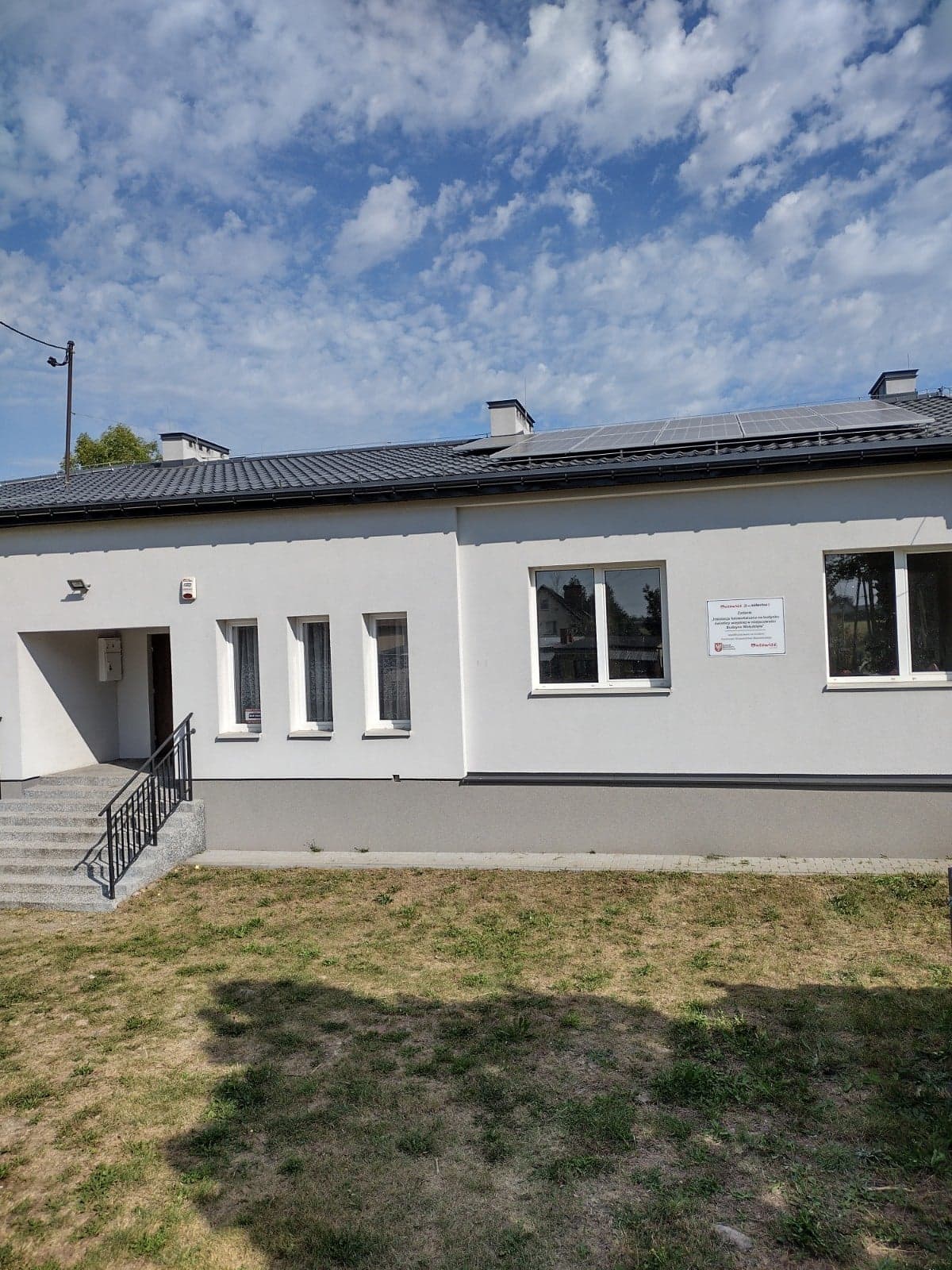 Gmina Czerwonka w ramach „Mazowieckiego Instrumentu Aktywizacji Sołectw” „Mazowsze dla sołectw 2022” zrealizowała zadanie pn.:. „Instalacja fotowoltaiczna na budynku świetlicy wiejskiej w miejscowości Budzyno Walędzięta.”Całkowita wartość zadania wyniosła 29 500,00 zł. Operacja otrzymała dofinansowanie ze środków budżetu Województwa Mazowieckiego w kwocie 10 000,00 zł.„Zagospodarowanie miejsca rekreacyjno – integracyjnego w miejscowości Krzyżewo Marki”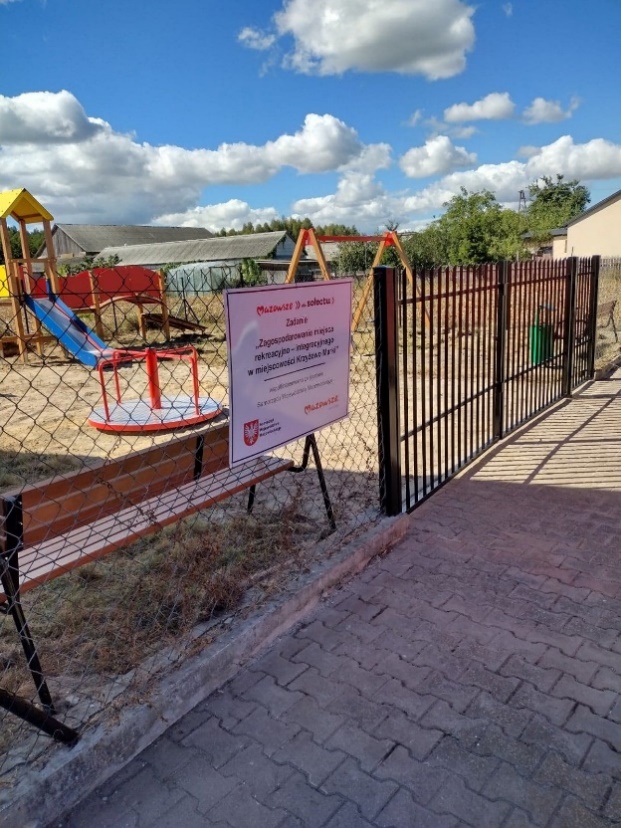 Gmina Czerwonka w ramach „Mazowieckiego Instrumentu Aktywizacji Sołectw” „Mazowsze dla sołectw 2022” zrealizowała zadanie pn.: „Zagospodarowanie miejsca rekreacyjno – integracyjnego w miejscowości Krzyżewo Marki.”Całkowita wartość zadania wyniosła 20 000,00 zł. Operacja otrzymała dofinansowanie ze środków budżetu Województwa Mazowieckiego w kwocie 10 000,00 zł.„Modernizacja oświetlenia ulicznego w miejscowości Krzyżewo Jurki"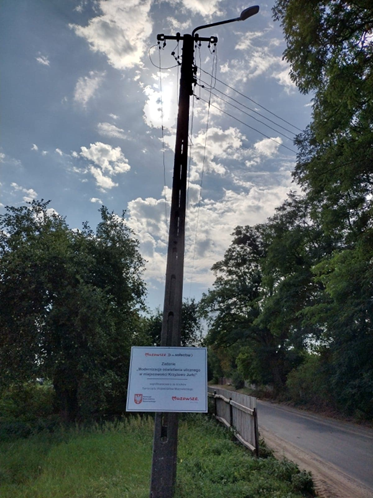 Gmina Czerwonka w ramach „Mazowieckiego Instrumentu Aktywizacji Sołectw” „Mazowsze dla sołectw 2022” zrealizowała zadanie pn.: „Modernizacja oświetlenia ulicznego w miejscowości Krzyżewo Jurki ."Całkowita wartość zadania wyniosła 19 680,00 zł. Operacja otrzymała dofinansowanie ze środków budżetu Województwa Mazowieckiego w kwocie 9 840,00 zł.„Modernizacja oświetlenia ulicznego w miejscowości Kałęczyn."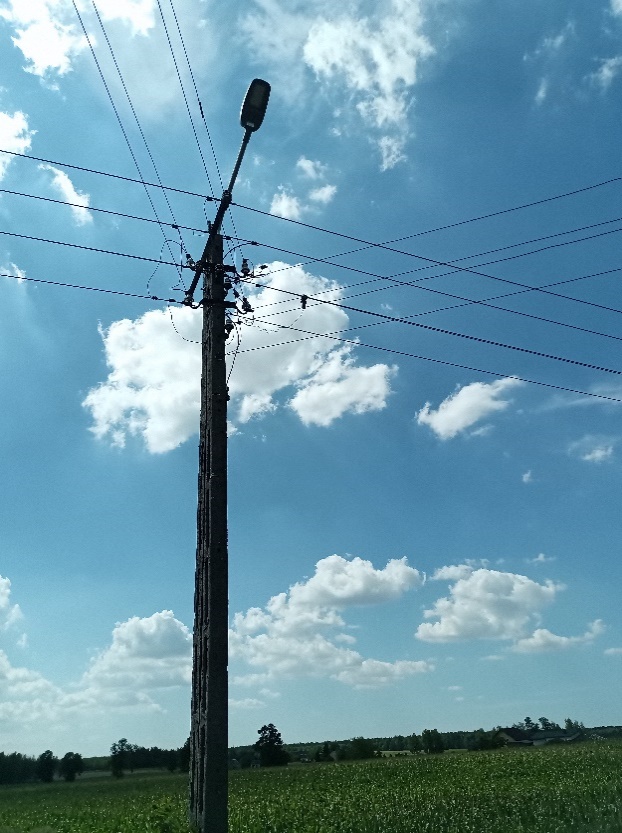 Gmina Czerwonka w ramach „Mazowieckiego Instrumentu Aktywizacji Sołectw” „Mazowsze dla sołectw 2022” zrealizowała zadanie pn.: „Modernizacja oświetlenia ulicznego w miejscowości Kałęczyn."Całkowita wartość zadania wyniosła 19 630,80 zł. Operacja otrzymała dofinansowanie ze środków budżetu Województwa Mazowieckiego w kwocie 9 815,40 zł.„Modernizacja oświetlenia ulicznego w miejscowości Budzyno Lipniki i Nowe Zacisze"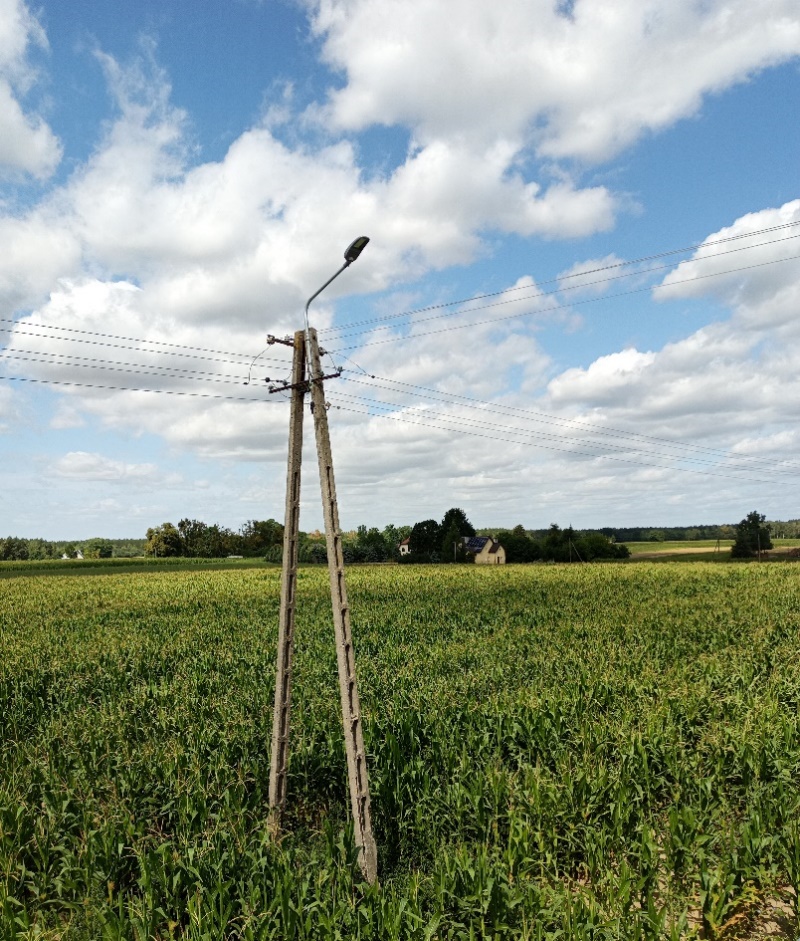 Gmina Czerwonka w ramach „Mazowieckiego Instrumentu Aktywizacji Sołectw” „Mazowsze dla sołectw 2022” zrealizowała zadanie pn.: „Modernizacja oświetlenia ulicznego w miejscowości Budzyno Lipniki i Nowe Zacisze."Całkowita wartość zadania wyniosła 19 680,00 zł. Operacja otrzymała dofinansowanie ze środków budżetu Województwa Mazowieckiego w kwocie 9 840,00 zł.„Usuwanie odpadów z folii rolniczych, siatki, sznurka do owijania balotów, opakowań po nawozach i typu Big Bag”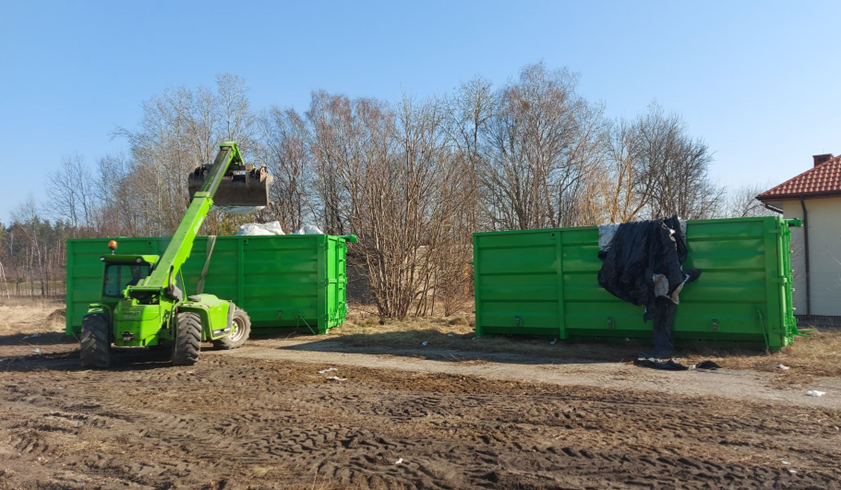 Gmina Czerwonka wzięła udział w  programie pn. „Usuwanie odpadów z folii rolniczych, siatki, sznurka do owijania balotów, opakowań po nawozach i typu Big Bag”, realizowanym przez Narodowy Fundusz Ochrony Środowiska i Gospodarki Wodnej w Warszawie.W dniach od 21 do 23 marca 2022 r. w gminie Czerwonka odbyła się zbiórka odpadów rolniczych tj.: folii rolniczej, siatki, sznurka do owijania balotów, opakowań po nawozach oraz typu Big Bag.W ramach w/w zadania odebrano 120 Mg odpadów.Całkowita wartość zadania wyniosła 59 616,00 zł. Operacja otrzymała dofinansowanie w kwocie 55 200,00 zł.Przebudowa drogi gminnej Nr 210101W Krzyżewo Marki – Kałęczyn (do drogi 626) wraz z łącznikiem I etap”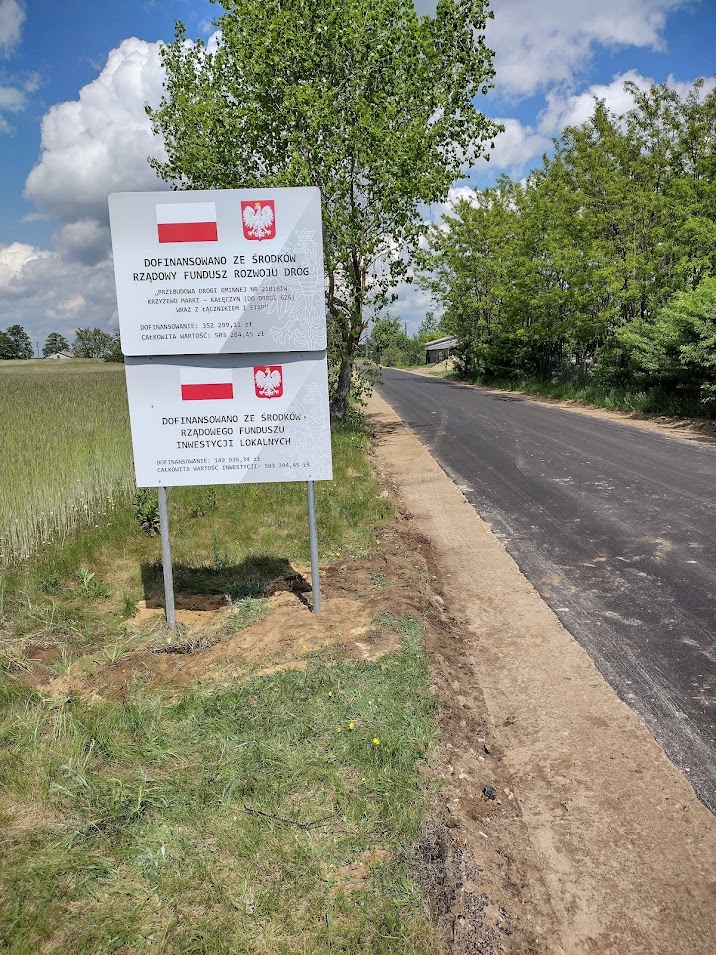 W 2022 roku Gmina Czerwonka zrealizowała zadanie pn. „Przebudowa drogi gminnej Nr 210101W Krzyżewo Marki – Kałęczyn (do drogi 626) wraz z łącznikiem I etap”. Przedmiotem zamówienia było wykonanie robót budowlanych związanych z przebudową drogi gminnej nr 210101W Krzyżewo Marki – Kałęczyn (do drogi 626) wraz z łącznikiem, o łącznej długości 988,65 m.Całkowita wartość zadania wyniosła 588 500,00 zł. Gmina Czerwonka uzyskała na tę inwestycję dotację z „Rządowego Funduszu Rozwoju Dróg” w wysokości  352 299,11 zł.„Przebudowa drogi gminnej Nr 210101W Krzyżewo Marki - Kałęczyn (do drogi 626) II etap”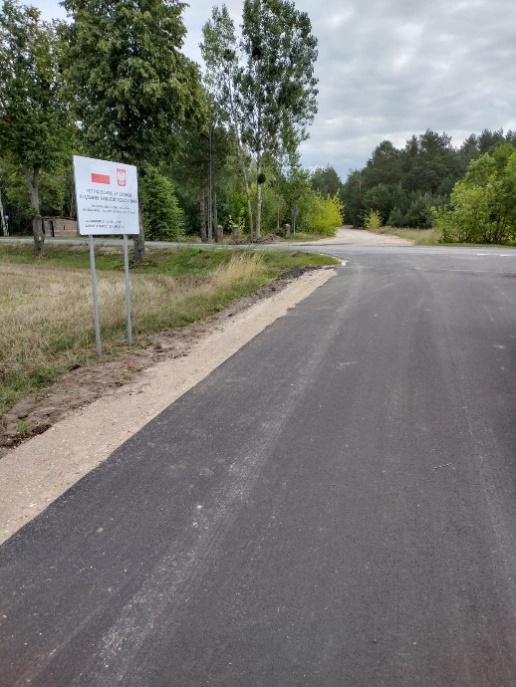 1 sierpnia 2022 roku odebraliśmy kolejną drogę. Tym razem zakończyła się „Przebudowa drogi gminnej Nr 210101W Krzyżewo Marki - Kałęczyn (do drogi 626) II etap”. Przedmiotem zamówienia było wykonanie robót budowlanych związanych z przebudową drogi gminnej nr 210101W Krzyżewo Marki – Kałęczyn (do drogi 626) II etap, o łącznej długości 906,38 m.  Zadanie zostało zrealizowane z państwowego funduszu celowego w ramach Rządowego Funduszu Rozwoju Dróg.Całkowita wartość zadania wyniosła 676 697,82 zł. Gmina Czerwonka otrzymała dofinansowanie w kwocie 395 037,75 zł.charakterystyka zrealizowanych inwestycji za 2022r. (w tym zrealizowanych ze środków unijnych oraz krajowych).,,Termomodernizacja budynków użyteczności publicznej w Gminie Czerwonka”Zadanie współfinansowane z Europejskiego Funduszu Rozwoju Regionalnego w ramach Osi Priorytetowej IV „Przejście na gospodarkę niskoemisyjną” Działania 4.2 „Efektywność energetyczna” Regionalnego Programu Operacyjnego Województwa Mazowieckiego na lata 2014-2020.W ramach zadania wykonano szereg prac budowlanych poprawiających efektywność energetyczną w budynkach Urzędu Gminy Czerwonka, Gminnego Ośrodka Pomocy Społecznej w Czerwonce oraz świetlicy wiejskiej w miejscowości Janopole. Wykonano m.in.:Budynek Urzędu Gminy:ocieplenie ścian zewnętrznych, nadproży, ścian podziemnych, dachu,wymianę stolarki okiennej i drzwiowej;wymianę istniejących obróbek blacharskich (parapety itp.);wymianę rynien i rur spustowych;wymianę opraw oświetleniowych na energooszczędne – LED;modernizację instalacji c.o. wraz z montażem pompy ciepła solanka/woda;montaż instalacji fotowoltaicznej;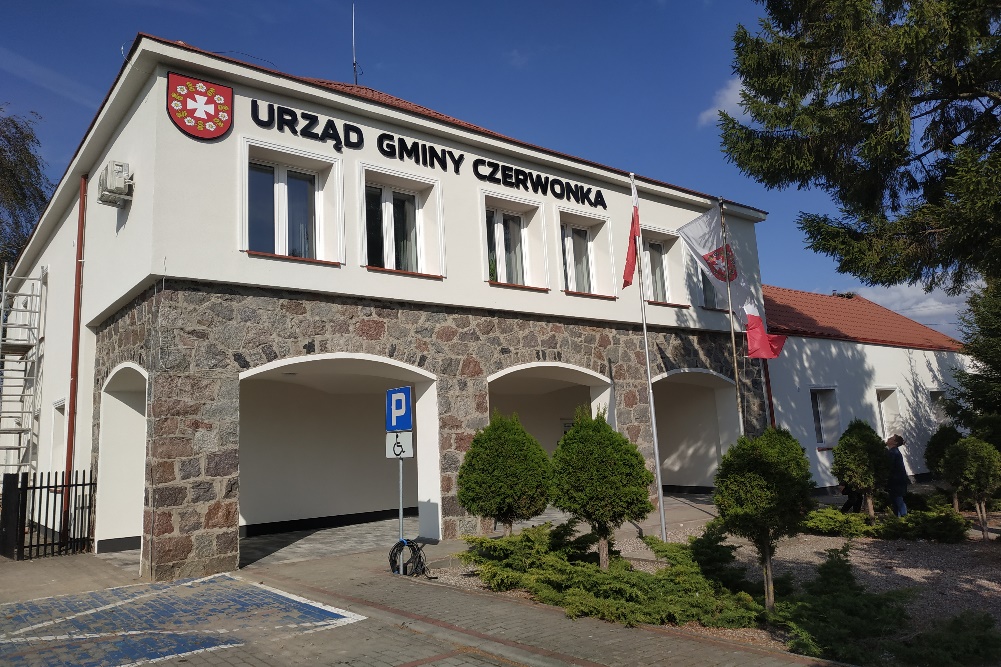 Budynek GOPS:ocieplenie ścian zewnętrznych, nadproży, ścian podziemnych, dachu;wymianę stolarki okiennej i drzwiowej;wymianę istniejących obróbek blacharskich (parapety itp.);wymianę opraw oświetleniowych na energooszczędne – LED;wymianę rynien i rur spustowych;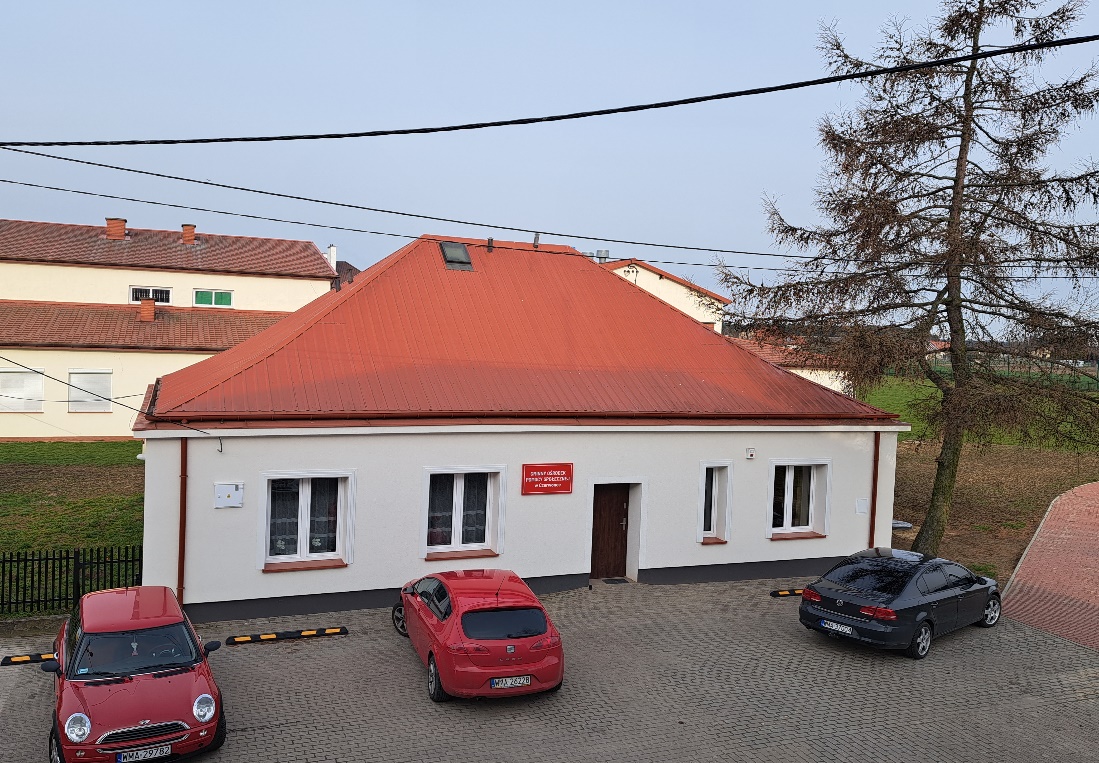 ,,Przebudowa drogi gminnej transportu rolnego w miejscowości Tłuszcz”„Zadanie pn. ,,Przebudowa drogi gminnej transportu rolnego w miejscowości Tłuszcz” współfinansowano ze środków Samorządu Województwa Mazowieckiego”W ramach przebudowy wykonano nową nawierzchnię z mieszanki kruszywa łamanego z zagęszczeniem walcem. Przebudowano odcinek drogi o długości 1,000 km.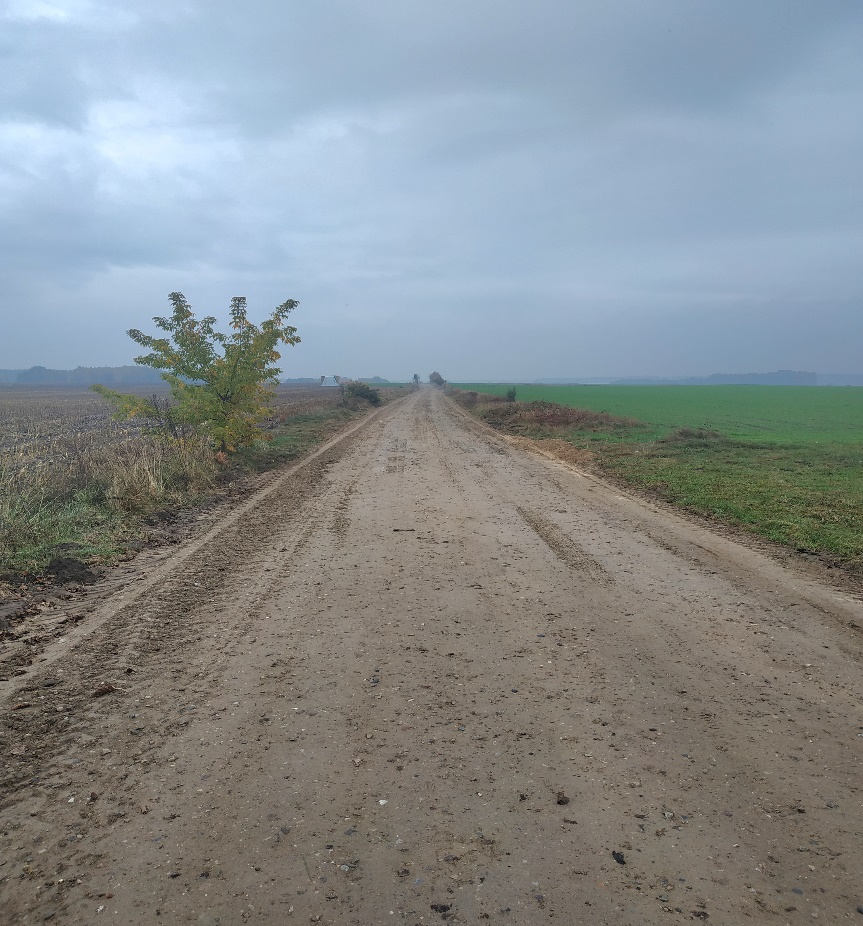 ,,Budowa placu rekreacyjno – sportowego w miejscowości Sewerynowo”„Zadanie pn. ,,Budowa placu rekreacyjno – sportowego w miejscowości Sewerynowo” współfinansowano ze środków Samorządu Województwa Mazowieckiego”.W ramach zadania wykonano plac wyposażony w urządzenia do ćwiczeń sprawnościowych, zabaw, rekreacji i wypoczynku. Zamontowano następujące urządzenia:- 6 urządzeń fitness,- 1 zestaw zabawowy,- 1 zestaw zabawowy równoważnia,- 1 zestaw zabawowy ważka,- 1 zestaw sprawnościowy,- 1 stół warcaby/szachy,- 1 stół piłkarzyki.Wyposażenie uzupełniające placu stanowią 4 ławki z oparciem, dwa kosze na śmieci, stojak na rowery, tablica informacyjna z regulaminem korzystania z placu zabaw, altana drewniana. Całość placu ogrodzono siatką panelową systemową. Wzdłuż ogrodzenia wykonano nasadzenia krzewów.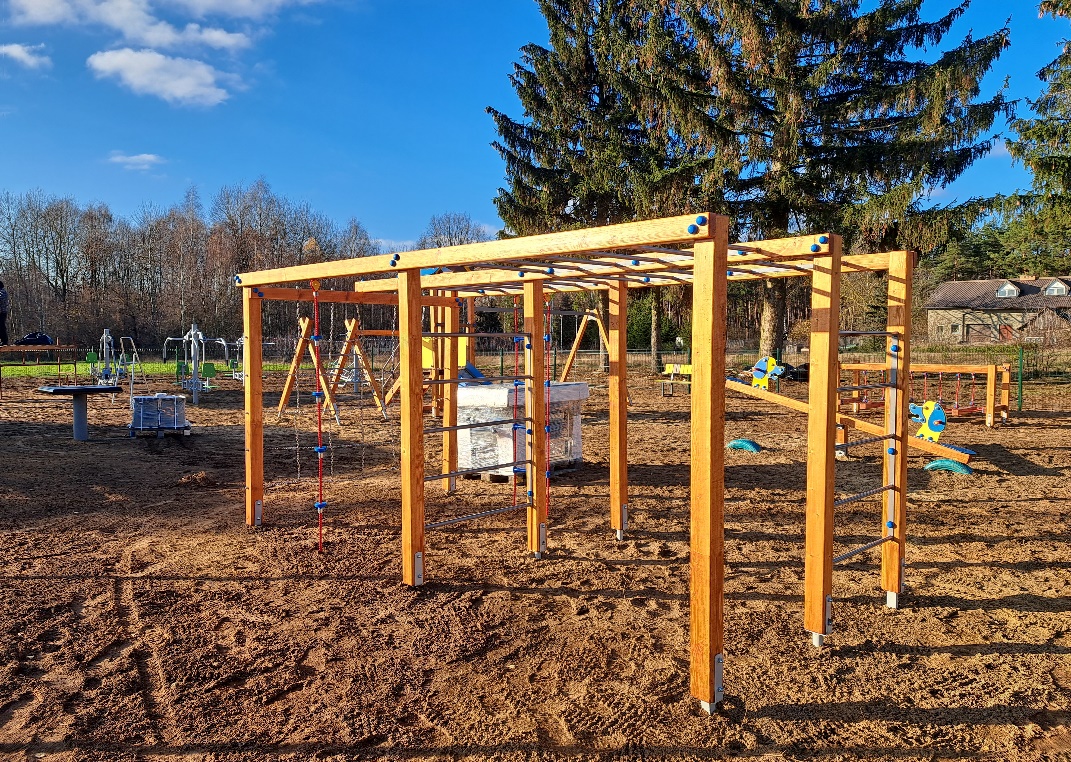 „Modernizacja oświetlenia ulicznego na energooszczędne w gminie Czerwonka”Zadanie współfinansowano ze środków Samorządu Województwa Mazowieckiego w ramach
 Mazowieckiego Instrumentu Wsparcia Adaptacji do Zmian Klimatu – Mazowsze dla klimatu 2022.W ramach zadania wymieniono:- 23 oprawy sodowo rtęciowe o mocach 70-150W w miejscowości Guty Duże,- 20 opraw sodowo rtęciowych o mocach 70-150W w miejscowości Perzanowo,na nowe, kompletne, energooszczędne oprawy oświetleniowe LED 30W wraz z dedykowanym osprzętem w postaci wysięgników i bezpieczników.„Modernizacja oświetlenia ulicznego w miejscowości Budzyno Lipniki i Nowe Zacisze”Zadanie współfinansowano ze środków Samorządu Województwa Mazowieckiego w ramach „Mazowieckiego Instrumentu Aktywizacji Sołectw MAZOWSZE 2022” – „Mazowsze dla sołectw 2022”W ramach zadania wymieniono 9 energochłonnych opraw oświetlenia drogowego w miejscowości Budzyno Lipniki i Nowe Zacisze na energooszczędne LED 30 W.„Budowa oświetlenia ulicznego w miejscowości Lipniki, gmina Czerwonka”Zadanie współfinansowano przy pomocy środków z budżetu Województwa Mazowieckiego w ramach „Mazowieckiego Instrumentu Aktywizacji Sołectw MAZOWSZE 2021”W ramach zadania wymieniono 14 opraw oświetlenia ulicznego na energooszczędne typu LED 30W z wysięgnikami.„Modernizacja oświetlenia ulicznego w miejscowości Kałęczyn”Zadanie współfinansowano ze środków Samorządu Województwa Mazowieckiego w ramach „Mazowieckiego Instrumentu Aktywizacji Sołectw MAZOWSZE 2022” – „Mazowsze dla sołectw 2022”W ramach zadania wymieniono 14 energochłonnych opraw oświetlenia drogowego w miejscowości Kałęczyn na energooszczędne LED 30 W.„Modernizacja oświetlenia ulicznego w miejscowości Krzyżewo Jurki”Zadanie współfinansowano ze środków Samorządu Województwa Mazowieckiego w ramach „Mazowieckiego Instrumentu Aktywizacji Sołectw MAZOWSZE 2022” – „Mazowsze dla sołectw 2022”W ramach zadania wymieniono 9 energochłonnych opraw oświetlenia drogowego w miejscowości Krzyżewo Jurki na energooszczędne LED 30 W.„Cyfrowa Gmina”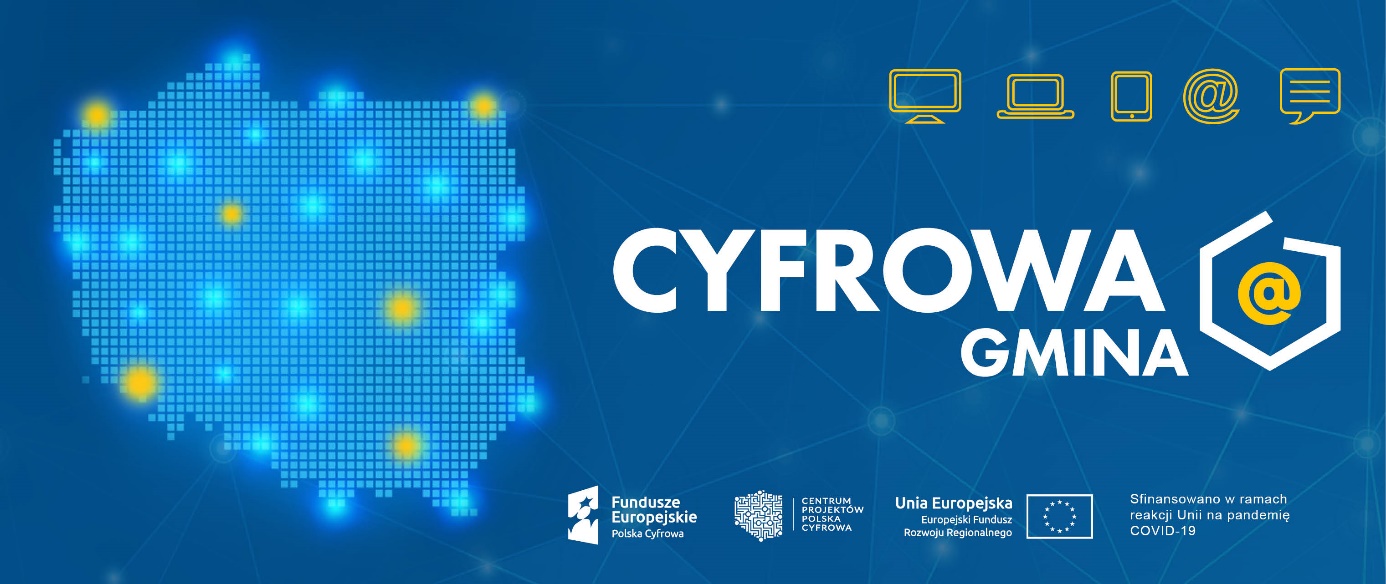 Gmina Czerwonka otrzymała grant w wysokości 100 000,00 zł. na realizację projektu „Cyfrowa Gmina”, realizowanego w ramach Programu Operacyjnego Polska Cyfrowa, działania 5.1 Rozwój cyfrowy JST oraz wzmocnienie cyfrowej odporności na zagrożenia.Celem udziału w projekcie było zwiększenie zdolności JST w zakresie realizacji usług publicznych na drodze teleinformatycznej oraz wzmocnienie odporności na zagrożenia. Dzięki pozyskanym środkom została zmodernizowana sieć komputerowa w Urzędzie Gminy, zakupiono serwer wraz z oprogramowaniem oraz aktywne urządzenia sieciowe, dokonano aktualizacji systemów operacyjnych. Ponadto wychodząc naprzeciw zagrożeniom pojawiającym się w sieci zwiększyliśmy cyberbezpieczeństwo systemów informatycznych, poprzez wykonanie diagnozy cyberbezpieczeństwa oraz przeszkolenie pracowników z zasad bezpiecznego korzystania z sieci. Realizacja projektu przyczyniła się przede wszystkim do znacznej poprawy efektywności pracy, a także pozwoliła na dostosowanie sieci oraz urządzeń do aktualnych standardów.„Wykonanie instalacji fotowoltaicznej na budynku Sali Gimnastycznej Publicznej Szkoły Podstawowej w Czerwonce”W ramach realizacji inwestycji wykonano dokumentację techniczną, uzgodnioną pod względem zgodności z wymaganiami ochrony przeciwpożarowej oraz zamontowano 65 szt. paneli fotowoltaicznych, o łącznej mocy 30 kW na dachu budynku hali sportowej.Dzięki wykorzystaniu odnawialnych źródeł energii znacznie zmniejszyliśmy wysokość rachunków za energię elektryczną, co pozwala nam na przeznaczenie zaoszczędzonych środków pieniężnych na inne wydatki, związane z utrzymaniem Gminnych Placówek Oświatowych.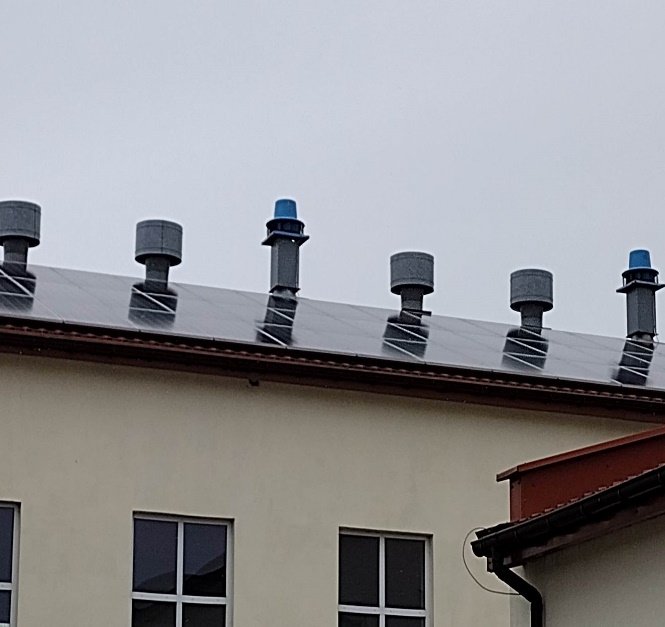 G. Plan gospodarki niskoemisyjnej.1. krótki opis założeń, z uwzględnieniem termomodernizacji, OZE, oświetlenia ulic (efektywność energetyczna).Gmina Czerwonka w 2022r. zrealizowała projekt pn. „Termomodernizacja budynków użyteczności publicznej w Gminie Czerwonka” realizowanego w ramach Regionalnego Programu Operacyjnego Województwa Mazowieckiego na lata 2014-2020 (RPO WM 2014-2020). Celem głównym projektu było zwiększenie efektywności energetycznej o minimum 25% budynków Urzędu Gminy Czerwonka, Gminnego Ośrodka Pomocy Społecznej w Czerwonce i świetlicy wiejskiej w miejscowości Janopole. Dodatkowo wymiana źródła ciepła na bardziej efektywne energetycznie i ekologiczne, zredukowała CO2 o minimum 30% w odniesieniu do stanu pierwotnego. Wskaźnik oszczędności energetycznej w ramach projektu wyniósł 82,48%. Szacowany roczny spadek emisji gazów cieplarnianych wyniósł 108,88 ton ekwiwalentu CO2.W 2022 r. Gmina Czerwonka, celem zmniejszenia zużycia energii elektrycznej i poprawie jakości środowiska naturalnego, dokonała wymiany 89 opraw oświetlenia drogowego na energooszczędne LED.Gmina Czerwonka inwestowała także w odnawialne źródła energii, czego efektem jest wykonanie instalacji fotowoltaicznych na budynkach świetlicy wiejskiej w miejscowości Budzyno, świetlicy wiejskiej w miejscowości Janopole, Sali Gimnastycznej Publicznej Szkoły Podstawowej w Czerwonce, oraz wolnostojącą przy budynku Urzędu Gminy Czerwonka.POLITYKA SPOŁECZNAGminny Ośrodek Pomocy Społecznej w Czerwonce jest jednostką organizacyjną gminy Czerwonka, realizującą zadania własne z zakresu pomocy społecznej oraz zadania zlecone gminie z zakresu administracji rządowej.G. Cele działalności Gminnego Ośrodka Pomocy Społecznej w CzerwoncePodstawowymi celami działalności Gminnego Ośrodka Pomocy Społecznej w Czerwonce są:Wsparcie osób i rodzin w wysiłkach zmierzających do zaspokojenia niezbędnych potrzeb życiowych i umożliwiających im życie w warunkach odpowiadających godności człowieka;Umożliwienie osobom i rodzinom przezwyciężenie trudnych sytuacji życiowych, których nie są                 w stanie pokonać, wykorzystując własne uprawnienia, zasoby i możliwości;Analiza i ocena zjawisk rodzących zapotrzebowanie na świadczenia pomocy społecznej;Realizacja zadań wynikających z rozeznanych potrzeb;Rozwijanie nowych form pomocy społecznej i samopomocy w ramach zidentyfikowanych potrzeb.Misją Ośrodka jest zapewnienie sprawnego i fachowego realizowania zadań własnych gminy oraz zleconych w zakresie pomocy społecznej w rozumieniu ustawy o pomocy społecznej oraz innych ustaw.H. Zadania Gminnego Ośrodka Pomocy Społecznej w Czerwonceprzyznawanie i wypłacanie przewidzianych ustawą świadczeń;praca socjalna;prowadzenie i rozwój niezbędnej infrastruktury socjalnej;analiza i ocena zjawisk rodzących zapotrzebowanie na świadczenia z pomocy społecznej;realizacja zadań wynikających z rozeznanych potrzeb społecznych;rozwijanie nowych form pomocy społecznej i samopomocy w ramach zidentyfikowanych potrzeb;realizacja zadań przekazanych ośrodkowi przez Wójta Gminy bądź Radę Gminy;realizacja zadań zleconych z zakresu administracji rządowej.I. Struktura Organizacyjna Gminnego Ośrodka Pomocy Społecznej w CzerwonceKierownik 							1 osobaGłówna księgowa 						1 osobaSpecjalista pracy socjalnej					2 osobyAdministrator świadczeń rodzinnychalimentacyjnych i wychowawczych				1 osobaAsystent rodziny						            1 osobaOpiekunki środowiskowe				             	3 osobyDwóch specjalistów pracy socjalnej pracowało w rejonach opiekuńczych kontaktując 
się bezpośrednio z Klientami.Trzy osoby zatrudnione zostały na umowę zlecenie wykonując usługi opiekuńcze. Ponadto 1 osoba odbyła staż zawodowy i zatrudniona została w ramach robót publicznych.Pracownicy Gminnego Ośrodka Pomocy Społecznej w Czerwonce podejmują działania zmierzając do podnoszenia swoich kwalifikacji, kompetencji i umiejętności zawodowych poprzez udział w szkoleniach i samokształceniu.Podnosząc kwalifikacje 5 pracowników uczestniczyło w szkoleniach:5 szkoleniach zawodowych,8 webinariach,2 wideokonferencjach.Szkolenia zrealizowane zostały w części on - line ze względu na pandemię COVID - 19.J. Budżet wydatków Gminnego Ośrodka Pomocy Społecznej w CzerwonceZadania własneWykonanie ogółem                                                                                                            2.904.486,73Dział 754 – Pomoc dla cudzoziemców- świadczenia związane z udzielaniem pomocy obywatelomUkrainy (art. 13 – świadczenie 40,00 zł – zapewnieniezakwaterowania i wyżywienia)Fundusz Pomocy UkrainieWykonanie ogółem                                                 		           201.967,96- w tym dofinansowanie		           201.967,96Dział 852 - Pomoc społeczna – zadania własneWykonanie ogółem                                                 		        2.659.111,78- w tym dofinansowanie		        2.328.563,21Domy pomocy społecznejOpłata za pobyt w Domu Pomocy Społecznej		            51.498,30Środki na ubezpieczenia zdrowotne opłacane za osoby pobierająceniektóre świadczenia z pomocy społecznejoraz niektóre świadczenia rodzinneWykonanie ogółem                                                         					6.601,52- w tym dofinansowanie 								6.601,52Zasiłki okresowe, celowe i pomoc w naturze oraz składkina ubezpieczenia emerytalne i rentoweWykonanie ogółem                                                                                		           24.968,50-  zasiłki celowe i pomoc rzeczowa						           21.665,50- zasiłki okresowe     								             3.303,00- w tym dofinansowanie  							             3.000,00Zasiłki stałe                                                			                                     87.704,48Ośrodki Pomocy SpołecznejWykonanie ogółem								        471.312,99- w tym dofinansowanie    							          73.386,00Usługi opiekuńcze i specjalistyczne usługi opiekuńcze                                                     43.402,17Odpłatność świadczeniobiorców usług opiekuńczych				      7.804,16Pomoc w zakresie dożywianiaWykonanie ogółemrealizacja programu” Posiłek w szkole i w domu”      				        69.998,54- w tym dofinansowanie   							                 42.000,00Pozostała działalnośćWykonanie ogółemW tym:                                                                       		                             1.903.625,28Prace społecznie użyteczne                                                                                                3.920,00Dofinansowanie Banku Żywności                                                    	  	         2.000,00Dodatek węglowy                                                                                                         1.514.700,00Dodatek inne źródła ciepła                                                                                             369.239,88Świadczenia pieniężne jednorazowe wypłacaneobywatelom Ukrainy (art. 31 – 300 zł)                                                                               12.240,00Świadczenia – zapewnienie posiłku obywatelom Ukrainy                                                 1.525,40Świadczenia rodzinne – (art. 26) dla obywateli Ukrainy                                                  14.621,00Dział 855 - RodzinaWspieranie rodziny piecza zastępczaWykonanie ogółem, w tym:                                                                                               27.209,02- wynagrodzenie asystenta rodziny wraz z pochodnymi                                                   21.672,02- odpłatność za pobyt dzieci w rodzinie zastępczej                                                             5.537,00Ochrona powietrza atmosferycznego i klimatu- wydawanie zaświadczeń do Programu „Czyste Powietrze”		        1.576,97Dział 852 i 855 - Pomoc społeczna – zadania zleconefinansowane z budżetu WojewodyWykonanie ogółem                                                   	                 3.446.590,26w tym:Świadczenia opiekuna prawnego                                                                                   12.353,44Dodatek osłonowy                                                                                                         438.282,00Świadczenia rodzinne, rodzicielskie, funduszalimentacyjny oraz składki na ubezpieczenia emerytalnei rentowe z ubezpieczenia społecznego                                                                   1.683.720,63Świadczenia wychowawcze 500+                                                                             1.281.939,30Składki na ubezpieczenie zdrowotne opłacane za osobypobierające niektóre świadczenia z pomocy społecznejoraz niektóre świadczenia rodzinne                                                                               29.860,89Pozostała działalność Karta Dużej Rodziny                                                                       434,00W wyniku prowadzonego postępowania wobec dłużników alimentacyjnych uzyskano zwrot świadczeń z funduszu alimentacyjnegow łącznej kwocie 30.251,35 zł:przekazane na dochody budżetu państwa:			21.615,09 złprzekazane na dochody własne gminy wierzyciela:		  8.636,26 zł.Z pomocy Gminnego Ośrodka Pomocy Społecznej w Czerwonce skorzystało 54 rodziny, w tym 201 osób.Rodziny objęte zostały pomocą finansową oraz pracą socjalną:Z zasiłku stałego korzystało 15 osób na łączną kwotę 87.704,48 zł.Z zasiłku okresowego korzystało 3 osoby na łączną kwotę 3.303,00 zł.Z zasiłku celowego korzystało 32 osoby na łączną kwotę 51.666,00 zł.Prowadzono pracę socjalną z 34 rodzinami, w tym wyłącznie w 15 rodzinach w postaci pracy socjalnej (bez udzielania pomocy finansowej),Do 4 rodzin skierowany został asystent rodziny zatrudniony w ramach zadaniowego czasu pracy,Współpracowano z Fundacją „O Uśmiech Dziecka” w zakresie corocznej organizacji półkolonii letnich dla dzieci w wieku 6 – 12 lat z terenu gminy Czerwonka.Gminny Ośrodek Pomocy Społecznej w Czerwonce wydatkował środki finansowe także na:dopłatę do kosztów utrzymania 1 osoby w domach pomocy społecznej (zadanie własne gminy o charakterze obowiązkowym) w kwocie 51.498,30 zł,pomoc 2 rodzinom z powodu zdarzenia losowego w kwocie 15.000,00zł.Usługami opiekuńczymi (zadanie własne gminy) objęte były osoby samotne, chore, niepełnosprawne, wymagające pomocy w podstawowych czynnościach dnia codziennego.  Usługi opiekuńcze świadczone były w miejscu zamieszkania.Koszt 1 godziny usług opiekuńczych wynosił 19,70 zł.W Gminnym Ośrodku Pomocy Społecznej w Czerwonce zrealizowano usługi opiekuńcze dla 3 osób w łącznej kwocie 43.402,17 zł.Świadczeniobiorcy dokonali odpłatności za usługi opiekuńcze w łącznej kwocie 7.804,16 zł.Opiekunki środowiskowe zatrudnione były w ramach umowy zlecenie.Wspólnie z gminą GOPS zorganizował prace społecznie użyteczne dla 1 osoby, które były jednocześnie aktywizacją zawodową. Osoba ta wykonywała prace porządkowe przez dwie godziny dziennie na terenie gminy Czerwonka. Koszt wykonanych prac wyniósł 3.912,00 zł.GOPS uczestniczył i nadal uczestniczy w projekcie: "System Obsługi Wsparcia finansowego ze środków PFRON”.W ramach podpisanej umowy Gminny Ośrodek Pomocy Społecznej w Czerwonce otrzymał 9 tabletów mobilnych HUAWEI MediaPad T310 z dostępem do internetu o wartości 1 303,80 zł każdy. Tablety przekazano 9 osobom niepełnosprawnym z terenu Gminy Czerwonka.Łączny koszt projektu wyniósł 11 734,20 zł.Gminny Ośrodek Pomocy Społecznej w Czerwonce w ramach Porozumienia o współpracy z „Fundacją Gwiazdka” uczestniczył w rekrutacji do projektu "Klucz do aktywności” – program zwiększania samodzielności i przeciwdziałania zagrożeniu marginalizacją społeczną.Łącznie zrekrutowano 14 uczestników projektu, którymi byli seniorzy, osoby w wieku 60+.Uczestnicy skorzystali z poradnictwa oraz warsztatów zielarskich oraz robienia mydła realizowanych przez Fundację.Gminny Ośrodek Pomocy Społecznej w Czerwonce realizuje Program Operacyjny Pomoc Żywnościowa współfinansowany z Europejskiego Funduszu Pomocy Najbardziej Potrzebującym, którego głównym celem jest zapewnienie najuboższym mieszkańcom Polski pomocy żywnościowej oraz uczestnictwo w działaniach w ramach środków towarzyszących.Gminny Ośrodek Pomocy Społecznej w Czerwonce podpisał kolejną umowę współpracy z Fundacją Bank Żywności w Ciechanowie na realizację zadań z zakresu dystrybucji artykułów spożywczych dla osób najbardziej potrzebujących w ramach w/w Programu.Osoby potrzebujące otrzymały bezpłatnie artykuły spożywcze: warzywne i owocowe (groszek                                  z marchewką, koncentrat pomidorowy, buraczki wiórki, powidła śliwkowe), skrobiowe (makaron jajeczny, ryż biały, kasza gryczana, herbatniki maślane), mleczne (mleko UHT, ser podpuszczkowy dojrzewający), mięsne (szynka drobiowa, szynka wieprzowa, pasztet wieprzowy, filet z makreli w oleju), cukier (cukier biały, miód wielokwiatowy), tłuszcze (olej rzepakowy), dania gotowe (fasolka po bretońsku).W ramach POPŻ organizowane były działania towarzyszące.Odbyły się:warsztaty kulinarne, w których uczestniczyło18 uczestników orazwarsztaty ekonomiczne, w których uczestniczyło również 18 uczestników.Podczas warsztatów wydawniczych uczestnicy otrzymali broszury w formie książek.Z pomocy w formie paczek żywnościowych skorzystało 233 osoby.Pracownicy Ośrodka z POPŻ wydali 9,47910 ton żywności, co stanowiło 932 paczki.L . Realizacja  Świadczeń Rodzinnych, Świadczeń z Funduszu Alimentacyjnego,                  „Za życiem”, KDR, Świadczeń Wychowawczych, Dodatków osłonowych, Dodatków K. K. Węglowych, Dodatków dla gospodarstw domowych, Zaświadczenia do programu „Czyste Powietrze”Zasiłki rodzinne z dodatkami pobierało 80 rodzin.jednorazowa zapomoga z tytułu urodzenia się dziecka – 21 rodzin,świadczenie rodzicielskie – 10 rodzin,świadczenia opiekuńcze:świadczenie pielęgnacyjne – 23 rodziny,specjalny zasiłek opiekuńczy – 2 rodziny,zasiłek pielęgnacyjny – 90 rodzin,zasiłek dla opiekuna – 1 rodzina.Składki na ubezpieczenie emerytalne i rentowe od osób pobierających świadczenie pielęgnacyjne, specjalny zasiłek opiekuńczy oraz zasiłek dla opiekuna opłacono 22 osobom.Składki na ubezpieczenie zdrowotne od osób pobierających świadczenie pielęgnacyjne, specjalny zasiłek opiekuńczy oraz zasiłek dla opiekuna opłacono 15 osobom.Świadczenia z funduszu alimentacyjnego pobierało 5 rodzin.Gminny Ośrodek Pomocy Społecznej w Czerwonce zgodnie z ustawą z dnia 7 września 2007 r. o pomocy osobom uprawnionym do alimentów w związku z realizacją wypłaty świadczeń alimentacyjnych podejmował działania wobec 8 dłużników.Złożono 1 wniosek o ściganie za przestępstwo z art. 207 Kodeksu Karnego do Prokuratury.W Gminnym Ośrodku Pomocy Społecznej w Czerwonce opracowano katalog wsparcia kobiet zgodnie z Ustawą „Za życiem”. W 2022 roku nie zostało wypłacone żadne świadczenie (4 000,00 zł) w ramach ustawy „Za życiem”.Wydano Kartę Dużej Rodziny 9 nowym rodzinom, ponadto wydano 15 kart dla rodzin wychowujących co najmniej troje dzieci oraz 2 duplikaty kart.Środki finansowe przekazane na realizację programu w wysokości 434,00 zł zostały wykorzystane na zakup materiałów biurowych.W ramach realizacji Programu „Rodzina 500 plus”, który trwał w Ośrodku do 30.04.2022 r. świadczenia wychowawcze pobierało 514 rodzin.Łączny koszt programu wyniósł 1.281.939,30 zł.W ramach realizacji ustawy o dodatku osłonowym wypłacono dodatki osłonowe dla 610 gospodarstw na łączną kwotę środków wydatkowanych: 438.282,00 zł.W ramach realizacji ustawy o dodatku węglowym wypłacono dodatki węglowe dla 496 gospodarstw na łączną kwotę środków wydatkowanych: 1.517.760,00 zł.W ramach realizacji ustawy o dodatkach dla gospodarstw domowych wypłacono dodatki                                         dla gospodarstw domowych na łączną kwotę środków wydatkowanych: 369.239,88 zł, ogółem dla 221 gospodarstw, w tym:dodatek na pelet drzewny lub inna biomasa – 66 dodatków,dodatek na drewno kawałkowe – 122 dodatków,dodatek na gaz LPG – 16 dodatków,dodatek na olej – 17 dodatków.Wydano 27 zaświadczeń o wysokości przeciętnego miesięcznego dochodu przypadający                                        na jednego członka gospodarstwa domowego dla potrzeb uczestnictwa w programie "Czyste Powietrze".Koszt wydania zaświadczeń wyniósł: 1.576,97 zł.M. Realizacja ustawy o pomocy obywatelom Ukrainy w związku z konfliktem zbrojnymna terytorium tego państwaW ramach ustawy o pomocy obywatelom Ukrainy w związku  konfliktem zbrojnym na terytorium tego państwa wypłacono jednorazowe świadczenia w wysokości 300,00 zł dla obywateli Ukrainy.Świadczenia otrzymało 40 osób w łącznej wysokości 12.000,00 złW ramach ustawy o pomocy obywatelom Ukrainy w związku  konfliktem zbrojnym na terytorium tego państwa opłacono dożywianie dzieci i młodzieży w szkołach i przedszkolach 17 osobom w łącznej wysokości 1.525,40 złW ramach ustawy o pomocy obywatelom Ukrainy w związku  konfliktem zbrojnym na terytorium tego państwa wypłacono świadczenia pieniężne (40,00 zł/1dzień) za zakwaterowanie i wyżywienie obywateli Ukrainy w łącznej wysokości 199.760,00 zł.Świadczenia otrzymało 13 rodzin zapewniających zakwaterowanie i wyżywienie 69 obywateli Ukrainy. Łącznie złożono 69 wniosków.N. Roczny program współpracy z organizacjami pozarządowymi.Organizacje pozarządowe zarejestrowane w KRS:Ochotnicza Straż Pożarna w CzerwonceOchotnicza Straż Pożarna w DąbrówceOchotnicza Straż Pożarna w Gutach DużychProgram współpracy z organizacjami pozarządowymi na rok 2022 został uchwalony  Uchwałą  Nr XVI/119/2020 Rady Gminy Czerwonka z dnia 27 listopada 2020 r. w sprawie uchwalenia Programu współpracy Gminy Czerwonka z organizacjami pozarządowymi oraz podmiotami, o których mowa w art. 3 ust. 3 ustawy o działalności pożytku publicznego i o wolontariacie na 2022 r. Celem głównym programu współpracy jest budowanie i umacnianie partnerstwa pomiędzy samorządem  a organizacjami pozarządowymi działającymi na terenie Gminy Czerwonka oraz podnoszenie skuteczności i efektywności działań podejmowanych w sferze zadań publicznych.Cele szczegółowe współpracy gminy z organizacjami pozarządowymi obejmują:wspieranie rozwoju aktywności w społeczności Gminy Czerwonka i jej zaangażowania w proces definiowania i rozwiązywania problemów lokalnych,integracja podmiotów realizujących różne inicjatywy w sferze zadań publicznych,poprawa jakości życia poprzez pełniejsze zaspokojenie potrzeb mieszkańców,wsparcie dla organizacji pozarządowych i innych podmiotów służące ich rozwojowi i lepszemu przygotowaniu do współpracy z Gminą Czerwonka w zakresie realizacji zadań publicznych i dla osiągnięcia ważnych celów społecznych.VI. Realizacja uchwał Rady Gminy  oraz zarządzenia.Omówienie ogólne.UCHWAŁA – akt woli kolegialnego organu państwowego, samorządu lub organizacji podejmowany na posiedzeniu po przeprowadzeniu  głosowania, zmierzający z reguły do rozstrzygnięcia określonej sprawy publicznej  będącej przedmiotem obrad ze skutkiem wiążącym. W przypadku aktów prawa miejscowego o obowiązywaniu uchwały decyduje jej opublikowanie w Wojewódzkim Dzienniku Urzędowym. Inne uchwały powinny być udostępnione również w Biuletynie Informacji Publicznej prowadzonym przez gminę oraz wywieszone w miejscach zwyczajowo przyjętych.Uchwały rady gminy zapadają zwykłą większością głosów w obecności co najmniej połowy ustawowego składu rady, w głosowaniu jawnym, chyba że ustawa stanowi inaczej. Głosowania jawne na sesjach rady odbywają się za pomocą urządzeń umożliwiających sporządzenie i utrwalenie imiennego wykazu głosowań radnych.W przypadku gdy przeprowadzenie głosowania w za pomocą urządzeń nie jest możliwe z przyczyn technicznych przeprowadza się głosowanie imienne.Imienne wykazy głosowań radnych podaje się niezwłocznie do publicznej wiadomości w Biuletynie Informacji Publicznej i na stronie internetowej gminy oraz w inny sposób zwyczajowo przyjęty na obszarze gminy.B. Zestawienie szczegółoweRada Gminy Czerwonka podjęła w 2022 roku 56 uchwał.Rozstrzygnięć nadzorczych 0.Zarządzenia Wójta .Zarządzenie – akt normatywny albo stosowania prawa wydany przez jednoosobowy organ władzy wykonawczej. Zarządzenie nie stanowi źródła powszechnie obowiązującego prawa ani jest podstawą decyzji wobec ogółu, osób prawnych oraz innych podmiotów. Ma charakter najczęściej wewnętrzny i obowiązuje tylko jednostki organizacyjne podległe organowi, który je wydaje albo osoby, których dotyczy.Spis Zarządzeń Wójta Gminy Czerwonka za 2022 rokW sprawie upoważnienia do prowadzenia postępowań oraz wydawania rozstrzygnięć w sprawach dodatków osłonowych.W sprawie powołania Gminnej Komisji Urbanistyczno-Architektonicznej.W sprawie przystąpienia do konsultacji społecznych projektu „Strategii Rozwoju Gminy Czerwonka na lata 2022-2030”.W sprawie terminów postępowania rekrutacyjnego i postępowania uzupełniającego do oddziałów przedszkolnych oraz do pierwszej klasy szkoły podstawowej w szkołach podstawowych dla których organem prowadzącym jest Gmina Czerwonka w roku szkolnym 2022/2023.W sprawie zatwierdzenia zmian wprowadzanych do arkusza organizacji Szkoły Podstawowej im. Marii Konopnickiej w Czerwonce na rok szkolny 2021/2022.W sprawie planu finansowego wydzielonego rachunku dla środków pochodzących z Rządowego Funduszu Inwestycji Lokalnych z Funduszu Przeciwdziałania COVID-19 na rok 2022.W sprawie zmian w uchwale budżetowej na 2022 rok.W sprawie przedstawienia sprawozdania rocznego z wykonania budżetu gminy Czerwonka za 2021.W sprawie przedstawienia Radzie Gminy Czerwonka sprawozdania rocznego z wykonania planu finansowego za 2021 rok samorządowej instytucji kultury w Czerwonce.W sprawie upoważnienia do prowadzenia postępowań oraz wydawania w tych sprawach rozstrzygnięć w sprawie jednorazowego świadczenia pieniężnego przysługującego obywatelom Ukrainy.W sprawie wyznaczenia Gminnego Ośrodka Pomocy Społecznej w Czerwonce do prowadzenia postępowań, rozpatrywania wniosków i przyznawania świadczeń pieniężnych dla podmiotów, które zapewnią zakwaterowanie i wyżywienie obywatelom Ukrainy oraz upoważnienia Kierownika Gminnego Ośrodka Pomocy Społecznej w Czerwonce do weryfikacji warunków zakwaterowania i wyżywienia.W sprawie upoważnienia Dyrektora Szkoły Podstawowej w Czerwonce do zaciągania zobowiązań.W sprawie ustalenia planu finansowego dla wydzielonego rachunku dochodów z przeznaczeniem na wydatki na zadania realizowane ze środków z Funduszu Pomocy.W sprawie ustalenia dodatkowego dnia wolnego od pracy.W sprawie zmiany planu finansowego dla wydzielonego rachunku dochodów z przeznaczeniem na wydatki na zadania realizowane ze środków z Funduszu Pomocy.W sprawie ustalenia planu finansowego dla wydzielonego rachunku dochodów z przeznaczeniem na wydatki na zadania realizowane ze środków z Funduszu Pomocy.W sprawie zmian w uchwale budżetowej na 2022 rok.W sprawie zmiany planu finansowego dla wydzielonego rachunku dochodów z przeznaczeniem na wydatki na zadania realizowane ze środków z Funduszu Pomocy.W sprawie ustalenia planu finansowego dla wydzielonego rachunku dochodów z przeznaczeniem na wydatki na zadania realizowane ze środków z Funduszu Pomocy.W sprawie powołania koordynatora do spraw dostępności w Urzędzie Gminy w Czerwonce.W sprawie wyznaczenia osoby odpowiedzialnej za utrzymywanie kontaktów z podmiotami krajowego systemu cyberbezpieczeństwa.W sprawie ustalenia stawek czynszu za najem lokali mieszkalnych stanowiących własność Gminy Czerwonka.W sprawie przedstawienia „Raportu o stanie Gminy Czerwonka za rok 2021”.W sprawie zmian w uchwale budżetowej na 2022rok.W sprawie zmiany planu finansowego dla wydzielonego rachunku dochodów z przeznaczeniem na wydatki na zadania realizowane ze środków z Funduszu Pomocy.W sprawie zmiany planu finansowego dla wydzielonego rachunku dochodów z przeznaczeniem na wydatki na zadania realizowane ze środków z Funduszu Pomocy.W sprawie wprowadzenia Regulaminu Organizacyjnego Urzędu Gminy Czerwonka.W sprawie powołania Gminnej Komisji Rozwiązywania Problemów Alkoholowych w Czerwonce.W sprawie powołania Komisji Likwidacyjnej.W sprawie zatwierdzenia sprawozdania finansowego samorządowej instytucji kultury- Biblioteki Publicznej- Centrum Kultury w Czerwonce za rok 2021rok.W sprawie zmiany planu finansowego dla wydzielonego rachunku dochodów z przeznaczeniem na wydatki na zadania realizowane ze środków z Funduszu PomocyW sprawie zmiany planu finansowego dla wydzielonego rachunku dochodów z przeznaczeniem na wydatki na zadania realizowane ze środków z Funduszu PomocyW sprawie zmian w Wieloletniej Prognozie Finansowej Gminy Czerwonka na lata 2022-2028.W sprawie zmian w uchwale budżetowej na 2022 rok.W sprawie zmiany planu finansowego dla wydzielonego rachunku dochodów z przeznaczeniem na wydatki na zadania realizowane ze środków z Funduszu Pomocy.W sprawie zmiany planu finansowego dla wydzielonego rachunku dochodów z przeznaczeniem na wydatki na zadania realizowane ze środków z Funduszu Pomocy.W sprawie zmiany planu finansowego dla wydzielonego rachunku dochodów z przeznaczeniem na wydatki na zadania realizowane ze środków z Funduszu Pomocy.W sprawie powołania Komisji przetargowej w Urzędzie Gminy Czerwonka.W sprawie zmian w uchwale budżetowej na 2022 rok.W sprawie zmiany planu finansowego dla wydzielonego rachunku dochodów z przeznaczeniem na wydatki na zadania realizowane ze środków z Funduszu Pomocy.W sprawie zmiany planu finansowego dla wydzielonego rachunku dochodów z przeznaczeniem na wydatki na zadania realizowane ze środków z Funduszu Pomocy.W sprawie upoważnienia Kierownika Gminnego Ośrodka Pomocy Społecznej w Czerwonce oraz innej osoby na wniosek Kierownika Gminnego Ośrodka Pomocy Społecznej w Czerwonce do prowadzenia postępowań w sprawie dodatku węglowego, a także do wydawania w tych sprawach rozstrzygnięć, w tym decyzji, oraz przekazywania informacji, o której mowa art.2 ust.17 z dnia 5 sierpnia 2022 roku o dodatku węglowym.W sprawie upoważnienia Kierownika Gminnego Ośrodka Pomocy Społecznej w Czerwonce oraz innej osoby na wniosek Kierownika Gminnego Ośrodka Pomocy Społecznej w Czerwonce do podejmowania działań wobec dłużników alimentacyjnych, prowadzenia postępowań i wydawania w tych sprawach decyzji.W sprawie upoważnienia Kierownika Gminnego Ośrodka Pomocy Społecznej w Czerwonce oraz innej osoby na wniosek Kierownika Gminnego Ośrodka Pomocy Społecznej w Czerwonce do przekazywania do biura informacji gospodarczej o zobowiązaniu lub zobowiązaniach dłużnika alimentacyjnego wynikających z tytułów, o których  mowa w art. 28 ust.1 pkt 1 i 2 w razie powstania zaległości za okres dłuższy niż 6 miesięcy oraz do zamieszczania w Krajowym Rejestrze Zadłużonych informacji w zakresie zobowiązań, o których mowa w art. 28 ust. 1 pkt 1 i 2, w przypadku gdy komornik nie prowadzi ich egzekucji, a zaległość powstała za okres dłuższy niż 3 miesiące.W sprawie wprowadzenia zmian w składzie Zespołu Interdyscyplinarnego ds. przeciwdziałania przemocy w rodzinie.W sprawie archiwizacji dokumentów dla projektu pn. „Termomodernizacja budynków użyteczności publicznej w Gminie Czerwonka”.W sprawie unieważnienia Zarządzenia Nr 46/2021 Wójta Gminy Czerwonka z dnia 25.10.2021r. w sprawie powołania Inspektora Bezpieczeństwa Teleinformatycznego Urzędu Gminy Czerwonka.W sprawie unieważnienia Zarządzenia Nr 47/2021 Wójta Gminy Czerwonka z dnia 25.10.2021 w sprawie powołania Administratora Systemów Niejawnych Urzędu Gminy Czerwonka.W sprawie powołania Inspektora Bezpieczeństwa Teleinformatycznego Urzędu Gminy Czerwonka.W sprawie powołania Administratora Systemów Niejawnych Urzędu Gminy Czerwonka.W sprawie przedstawienia informacji o kształtowaniu się wieloletniej prognozy finansowej w I półroczu 2022roku.W sprawie przedstawienia informacji o przebiegu wykonania budżetu gminy Czerwonka za I półrocze 2022rok.W sprawie upoważnienia Kierownika Gminnego Ośrodka Pomocy Społecznej w Czerwonce do zaciągania zobowiązań.W sprawie zmian w uchwale budżetowej na 2022rok.W sprawie zmiany planu finansowego dla wydzielonego rachunku dochodów z przeznaczeniem na wydatki na zadania realizowane ze środków z Funduszu Pomocy.W sprawie zmiany planu finansowego dla wydzielonego rachunku dochodów z przeznaczeniem na wydatki na zadania realizowane ze środków z Funduszu Pomocy.W sprawie zmiany planu finansowego dla wydzielonego rachunku dochodów z przeznaczeniem na wydatki na zadania realizowane ze środków z Funduszu Pomocy.W sprawie upoważnienia Kierownika Gminnego Ośrodka Pomocy Społecznej w Czerwonce do prowadzenia postępowań w sprawie dodatku dla gospodarstw domowych w tytułu wykorzystywania niektórych źródeł ciepła, a także do wydawania w tych sprawach rozstrzygnięć, w tym decyzji, oraz przekazywania informacji, o której mowa art. 24 ust.27 ustawy z dnia 15 września 2022 o szczególnych rozwiązaniach w zakresie niektórych źródeł ciepła w związku z sytuacją na rynku paliw.W sprawie wprowadzania instrukcji przyjmowania wpłat bezgotówkowych w Urzędzie Gminy Czerwonka.W sprawie udziału gminy Czerwonka w powiatowym ćwiczeniu obronnym pk. MAKOVIA-22.W sprawie zmiany planu finansowego dla wydzielonego rachunku dochodów z przeznaczeniem na wydatki na zadania realizowane ze środków z Funduszu Pomocy.W sprawie zmiany planu finansowego dla wydzielonego rachunku dochodów z przeznaczeniem na wydatki na zadania realizowane ze środków z Funduszu Pomocy.W sprawie zmiany planu finansowego dla wydzielonego rachunku dla środków pochodzących z Funduszu Przeciwdziałania COVID-19 na rok 2022.W sprawie powołania komisji konkursowej do przeprowadzenia naboru na wolne stanowisko urzędnicze.W sprawie wprowadzenia Regulaminu Organizacyjnego Urzędu Gminy Czerwonka.W sprawie upoważnienia pracownika Gminnego Ośrodka Pomocy Społecznej w Czerwonce do przeprowadzenia wywiadów środowiskowych.W sprawie upoważnienia pracownika Gminnego Ośrodka Pomocy Społecznej w Czerwonce do przeprowadzenia wywiadów środowiskowych.W sprawie ustalenia stawek czynszu za budynki i lokale użytkowe na terenie Gminy Czerwonka.W sprawie ustalenia wysokości czynszu za najem lokali mieszkalnych stanowiących własność Gminy Czerwonka.W sprawie powołania Komisji Zdrowotnej w Szkole Podstawowej im. Marii Konopnickiej.W sprawie zmian w uchwale budżetowej na 2022 rok.W sprawie zmiany planu finansowego dla wydzielonego rachunku dochodów z przeznaczeniem na wydatki na zadania realizowane ze środków z Funduszu Pomocy.W sprawie zmiany planu finansowego dla wydzielonego rachunku dochodów z przeznaczeniem na wydatki na zadania realizowane ze środków z Funduszu Pomocy.W sprawie zmiany planu finansowego dla wydzielonego rachunku dochodów z przeznaczeniem na wydatki na zadania realizowane ze środków z Funduszu Pomocy.W sprawie zasad zamawiania, używania, ewidencjonowania oraz likwidacji pieczęci i pieczątek w Urzędzie Gminy Czerwonka.W sprawie projektu uchwały w sprawie Wieloletniej Prognozy Finansowej Gminy Czerwonka na lata 2023-2028.W sprawie przedłożenia projektu uchwały budżetowej na 2023 rok wraz z uzasadnieniem do projektu uchwały budżetowej.W sprawie upoważnienia Kierownika Gminnego Ośrodka Pomocy Społecznej w Czerwonce do prowadzenia postępowań w sprawie dodatku elektrycznego, a także do wydawania w tych sprawach rozstrzygnięć, w tym decyzji, oraz przekazywania informacji, o której mowa w art. 33 ust.2 ustawy z dnia 7 października 2022 roku o szczególnych rozwiązaniach służących ochronie odbiorców energii elektrycznej w 2023 roku w związku z sytuacją  na rynku energii elektrycznej.W sprawie wprowadzenia Instrukcji postępowania z kluczami, sposób zabezpieczenia fizycznego pomieszczeń i obiektu Urzędu Gminy w Czerwonce.W sprawie zmiany planu finansowego dla wydzielonego rachunku dochodów z przeznaczeniem na wydatki na zadania realizowane ze środków z Funduszu Pomocy.W sprawie zmiany planu finansowego dla wydzielonego rachunku dochodów z przeznaczeniem na wydatki na zadania realizowane ze środków z Funduszu Pomocy.W sprawie upoważnienia pracownika Gminnego Ośrodka Pomocy Społecznej w Czerwonce do przeprowadzenia wywiadów środowiskowych.W sprawie upoważnienia pracownika Gminnego Ośrodka Pomocy Społecznej w Czerwonce do przeprowadzenia wywiadów środowiskowych.W sprawie przeprowadzenia inwentaryzacji.W sprawie przeprowadzenia inwentaryzacji.W sprawie zmian w uchwale budżetowej na 2022 rok.W sprawie zmiany planu finansowego dla wydzielonego rachunku dochodów z przeznaczeniem na wydatki na zadania realizowane ze środków z Funduszu Pomocy.W sprawie powołania Pełnomocnika ds. Ochrony Informacji Niejawnych w Urzędzie Gminy Czerwonka.W sprawie wyznaczenia osoby odpowiedzialnej za utrzymywanie kontaktów z podmiotami krajowego systemu cyberbezpieczeństwa.W sprawie zmiany planu finansowego dla wydzielonego rachunku dochodów z przeznaczeniem na wydatki na zadania realizowane ze środków z Funduszu Pomocy.W sprawie zmian w Wieloletniej Prognozie Finansowej Gminy Czerwonka na lata 2022-2028.W sprawie zmian w uchwale budżetowej na 2022 rok.W sprawie zmiany planu finansowego dla wydzielonego rachunku dochodów z przeznaczeniem na wydatki na zadania realizowane ze środków z Funduszu Pomocy.VII. Współpraca z innymi społecznościami samorządowymi .Porozumienia międzygminneZwiązek Gmin Ziemi MakowskiejZwiązek realizuje  zdania publiczne  o charakterze gminnym i międzygminnym,  a w szczególności:-opracowuje i realizuje programy zagospodarowania terenów o walorach przyrodniczo- krajobrazowych i turystycznych,-opracowuje oferty dla inwestycji turystycznych, krajowych i zagranicznych dotyczące możliwości i warunków uprawiania turystyki , rekreacji i wypoczynku oraz ich promocję,-opracowuje  foldery i wydawnictwa przedstawiające walory przyrodnicze i turystyczne gmin wchodzących w skład związku,nawiązuje współpracę i wymianę doświadczeń z innymi związkami o podobnych zadaniach.Realizacja zadań odbywa się w szczególności poprzez :-udział w kosztach opracowań , realizacji  programów i inwestycji,- tworzenie spółek, zakładów i jednostek organizacyjnych do realizacji zadań orazprzystępowanie do nich,-prowadzenie działalności gospodarczej w zakresie zadań o charakterze użyteczności  publicznej,-zlecanie zadań do wykonywania innym podmiotom i organizacjom.Inne formy współdziałania (LGD, inne)LGD,Stowarzyszenie Lokalna Grupa Działania Zielony Szlak Niziny Mazowieckiej (ZSNM) jest stowarzyszeniem „specjalnym” posiadającym osobowość prawną, powstałym na podstawie przepisów ustawy z dnia 7 marca 2007 roku o wspieraniu rozwoju obszarów wiejskich z udziałem środków Europejskiego Funduszu Rolnego na rzecz Rozwoju Obszarów Wiejskich, ustawy o wspieraniu zrównoważonego rozwoju sektora rybackiego z udziałem Europejskiego Funduszu Rybackiego oraz Ustawy z dnia 20 lutego 2015 r. o rozwoju lokalnym z udziałem lokalnej społeczności.Stowarzyszenie Lokalna Grupa Działania - "Zielony Szlak Niziny Mazowieckiej" obejmuje swoim zasięgiem terytorialnym obszar dziewięciu jednostek samorządowych powiatu makowskiego (województwo mazowieckie):Gmina CzerwonkaGmina KrasnosielcGmina MłynarzeMiasto Maków MazowieckiGmina Płoniawy - BramuraGmina i Miasto RóżanGmina SypniewoGmina SzelkówGmina Rzewnie (członek wspierający)3. Aktywność obywatelskaGmina wykonuje zadania samorządu terytorialnego niezastrzeżone dla innych jednostek. Według art. 5 ust. 1 ustawy o samorządzie gminnym  gmina może tworzyć jednostki pomocnicze. Organem gminy, który posiada kompetencje w tym zakresie, jest Rada Gminy. Jednostkę pomocniczą tworzy rada gminy. Dokonuje tego w uchwale po przeprowadzeniu konsultacji z mieszkańcami lub z ich inicjatywy. Jednostka pomocnicza gminy to struktura społeczno-terytorialna i może obejmować swym zakresem jedną miejscowość, część miejscowości lub nawet kilka miejscowości. W jednej miejscowości można ustanowić kilka jednostek pomocniczych. W związku z tym po konsultacjach z mieszkańcami albo z ich inicjatywy w drodze uchwały rady gminy można tworzyć jednostki pomocnicze, czyli: sołectwa,  dzielnice,  osiedla i inne.Zgodnie z ustawodawstwem sołectwo współdziała z organami gminy w wykonywaniu własnych oraz zleconych zadań w gminie. Ponadto organy sołectwa wpływają na zbiorowe potrzeby wspólnoty mieszkańców sołectwa.Praca Sołtysów i Rad Sołeckich w 2022 roku dotyczyły następujących zagadnień:1. Kształtowanie dobrych stosunków sąsiedzkich i pomoc w rozstrzyganiu sporów sąsiedzkich,2.Wspieranie zbiorowych inicjatyw społecznych,3. Organizowanie samopomocy mieszkańców i wspólnych prac na rzecz Sołectwa,4. Podtrzymywanie tradycji kulturowych,5. Zarząd nad przysługującym mu mieniem gminnym oraz dysponowanie dochodami z tego źródła,6. Współpraca z innymi Sołectwami w zakresie wykonywania wspólnych przedsięwzięć,7. Współdziałanie z organizacjami społecznymi, kościelnymi w celu integracji mieszkańców Sołectwa pobieranie podatków i opłat lokalnych,8. Realizowanie uchwał Rady gminy dotyczących Sołectwa,9. Realizacja uchwał Zebrania oraz kontrola ich wykonania,10. Współpraca z Radnymi z terenu Sołectwa, a zwłaszcza pomoc w organizowaniu spotkań zMieszkańcami,11. Informowanie mieszkańców Sołectwa o bieżących sprawach Sołectwa i Gminy,12.Informowanie na bieżąco mieszkańców odnośnie walki z covid 19.Lista sołtysów w Gminie Czerwonka w 2022 roku4.Rozwój zasobów ludzkich (szkolenia, studia)Celem polityki szkoleniowej prowadzonej przez Urząd Gminy Czerwonka  jest doskonalenie zawodowe wszystkich pracowników poprzez stałe podnoszenie kwalifikacji oraz wiedzy i kompetencji kadry. Umożliwienie rozwoju zawodowego pracowników Urzędu pozwala na efektywniejsze wykorzystanie zasobów ludzkich, wpływając na jakość świadczonej pracy oraz zwiększenie efektywności i sprawności realizowanych przez pracowników zadań. Realizowana przez Urząd polityka ma za zadanie optymalne wykorzystanie środków publicznych przeznaczonych na wspieranie doskonalenia zawodowego pracowników Urzędu. Polityka szkoleniowa obejmuje wszystkich pracowników. Mają oni jednakowy dostęp do szkoleń i możliwości podwyższania swoich kwalifikacji i kompetencji. Profesjonalizm na swoim stanowisku pracownicy uzyskują dzięki złożonemu i długotrwałemu procesowi jakim jest ich rozwój. Są to działania przygotowujące pracownika w okresie zatrudnienia do wykonywania pracy i zajmowania stanowiska o większej odpowiedzialności.. W identyfikacji potrzeb szkoleniowych biorą udział: kierownictwo Urzędu, kierownicy komórek organizacyjnych, pracownicy. Analiza potrzeb szkoleniowych musi uwzględniać: potrzeby związane z realizowanymi zadaniami na stanowisku  m.in. zmiana przepisów prawnych, konieczność przygotowania pracownika do przyjęcia nowych obowiązków. W 2020 roku nasi pracownicy uczestniczyli w następujących szkoleniach:Szkolenia w 2022 r. - tematyka- szkolenie w zakresie cyberbezpieczeństwa- szkolenie z zakresu skuteczna realizacja zadań Komisji Rozwiązywania Problemów Alkoholowych- szkolenie z zakresu „Obowiązkowy rejestr umów dla podmiotów sektora finansów publicznych”- szkolenie z zakresu „potwierdzenie pracy w rolnictwie”.- szkolenia z zakresu handlu węglem przez samorządy.VIII. Inne istotne działania wójta w tym: - efekty działań wszystkich ciał konsultacyjnych, działających w gminie; - udział wójta w różnych ciałach lokalnych (powiatowych) i regionalnych:- Członek zarządu gminnego ZOSP RP w Czerwonce- Członek zarządu Powiatowego ZOSP RP w Makowie Maz.- Członek Rady Społecznej przy Samodzielnym Publicznym Zakładzie Opieki ZdrowotnejZespole Zakładów w Makowie Mazowieckim.- Rada Społeczna to organ opiniodawczo – doradczy w działalności szpitala we wszystkich sferach funkcjonowania z wyjątkiem spraw podlegających nadzorowi medycznemu.Głównym zadaniem Rady jest:przedstawianie podmiotowi, który utworzył publiczny zakład opieki zdrowotnej wniosków i opinii w sprawach:- zbycia środka trwałego  oraz zakupu lub przyjęcia darowizny nowej aparatury i sprzętu medycznego- związanych z przekształceniem lub likwidacją zakładu, jego przebudową, rozszerzeniem lub ograniczeniem działalności- przyznawania kierownikowi zakładu nagród- rozwiązania stosunku pracy lub umowy cywilnoprawnej o zarządzenie publicznym zakładem opieki zdrowotnej z kierownikiem zakładu2) Przedstawienie kierownikowi publicznego zakładu opieki zdrowotnej wniosków i opinii w sprawach :- planu finansowego i inwestycyjnego- rocznego sprawozdania z realizacji planu inwestycyjnego i finansowego- kredytów bankowych lub dotacji- podziału zysku- zbycia aktywów trwałych oraz zakupu lub przyjęcia darowizny nowej aparatury i sprzętu medycznego- regulaminu organizacyjnego3) dokonywania okresowych analiz skarg i wniosków wnoszonych przez osoby korzystające ze świadczeń zakładu, z wyłączeniem spraw podlegających nadzorowi medycznemu4) opiniowanie wniosku w sprawie czasowego zaprzestania działalności leczniczej5) wykonywanie innych zadań określonych w ustawie i statucie publicznego zakładu opieki zdrowotnej-Członek Społecznej Rada Rynku PracyDo zakresu działania Powiatowej Rady Rynku Pracy należą zadania przypisane Wojewódzkiej Radzie Rynku Pracy, związane z opracowywanymi dokumentami strategicznymi i realizowanymi działaniami  na obszarze powiatu.Powiatowe Rady Rynku Pracy opiniują także:1) celowość realizacji programów specjalnych, biorąc pod uwagę w szczególności: 
  a) liczbę osób objętych programem i kryteria doboru tych osób,b) zakładane rezultaty programu specjalnego, w tym przewidywaną efektywność kosztową i  zatrudnieniową,c) koszty realizacji programu specjalnego, w tym poszczególnych przedsięwzięć;2) proponowane przez starostę zmiany realizacji programów specjalnych;3) celowość realizacji Programu Aktywizacja i Integracja, o którym mowa w art. 62a ustawy 
o promocji (…), biorąc pod uwagę w szczególności:a) kryteria doboru bezrobotnych,b) zakładane efekty realizacji Programu Aktywizacja i Integracja.-Prezes LGD Zielony Szlak Niziny MazowieckiejPODATKIDane dotyczące działu PODATKIStawki podatków na 2022 rok ustalone były na podstawie niżej wymienionych aktów:Podatek od nieruchomości-Uchwała Nr XV/110/2020 Rady Gminy Czerwonka z dnia 25 września 2020 r. w sprawie określenia wysokości stawek podatku od nieruchomości oraz wprowadzenia zwolnień z tego podatku na obszarze Gminy Czerwonka (Dz. Urz. Woj. Mazowieckiego z 13 października 2020 r., poz.10319).Podatek rolny-KOMUNIKAT Prezesa Głównego Urzędu Statystycznego z dnia 20 października 2021 r. w sprawie  średniej ceny skupu żyta za okres 11 kwartałów będącej podstawą  do ustalenia podatku rolnego na rok podatkowy 2022 r. ( Monitor Polski  z 2021 r, poz. 951 )Podatek leśny-KOMUNIKATU Prezesa Głównego Urzędu Statystycznego z dnia 20 października 2021 r. w sprawie  średniej ceny sprzedaży drewna, obliczonej według średniej ceny drewna uzyskanej przez nadleśnictwa za pierwsze trzy kwartały 2021 r.( Monitor Polski z 2021 r, poz. 950)Podatek od środków transportowychUCHWAŁY Nr IX/66/2019 Rady Gminy Czerwonka z dnia 8 listopada 2019 r. w sprawie określenia wysokości stawek podatku od środków transportowych (Dz. Urz. Woj. Mazowieckiego z 15 listopada 2019 r., poz.13029).Stawki podatku od nieruchomości w 2022 rokuWysokość stawek podatku od nieruchomości uchwalana jest przez rady gmin. Ustawa o podatkach i opłatach lokalnych określa górne granice stawek podatkowych (tzw. stawki maksymalne), które w przypadku stawek kwotowych są corocznie waloryzowane przy zastosowaniu wskaźnika wzrostu cen towarów i usług konsumpcyjnych ogłaszanego przez Prezesa GUS.Stawki obowiązujące w  Gminie w roku 2022 były nie zmienne w stosunku do roku poprzedniego i  przedstawiają się w poniższej tabeliStawki podatku rolnego i leśnego w 2022 roku.W 2022 r. średnia cena skupu za 1 q żyta przyjęta do obliczania podatku rolnego
wynosiła 61,48 zł. Cena ta stanowi podstawę do celów wymiaru podatku rolnego na obszarze gminy w  2022 r.Stawka podatku od 1 ha przeliczeniowego (dla gruntów gospodarstw rolnych) równa jest 153,70 zł, a od 1 ha fizycznego (dla gruntów nie należących do gospodarstw rolnych) – 307,40 zł.Średnia cena sprzedaży drewna za 1 m3 przyjęta do obliczania stawki podatku
leśnego w 2022 r. wynosiła 212,26 zł, tym samym stawka podatku
leśnego na terenie Gminy Czerwonka, stanowiąca równowartość 0,220 m3, wynosiła 46,6972 zł za 1 ha powierzchni lasu.Powierzchnie gruntów i budynków podlegające opodatkowaniu w 2022 rokuPodstawę opodatkowania podatkiem rolnym stanowiły:Grunty gospodarstw rolnych o powierzchni 1.760,8312 haGrunty nie stanowiące gospodarstw rolnych 36,7273 ha.Podstawę opodatkowania podatkiem leśnym stanowiły:Lasy o powierzchni 3.148,8608 haPodstawę opodatkowania podatkiem od nieruchomości stanowiły:Budynki mieszkalne 29.519,98  m2Budynki pod działalność gospodarczą 5.644,01 m2Budynki związane z udzielaniem świadczeń zdrowotnych 268,30 m2Pozostałe budynki 4.950,14 m2Budowle 103.690.769,00 złGrunty pod działalność 35.981,74 m2Grunty pozostałe 167.841,00 m2Podatki (osoby fizyczne)W 2022 roku dokonano łącznie wymiar na 1881 pozycji wymiarowych na ogólną kwotę 537.375,00 zł.W roku sprawozdawczym 2022 odpisano łącznie kwotę 17.588,70 zł.W celu poprawy realizacji zobowiązania pieniężnego wystawiono 183 szt. upomnień. W wyniku wysłanych upomnień część rolników wpłaciła należne zobowiązania pieniężne.Na podatników uchylających się od wpłaty należnych zobowiązań pieniężnych wysłano tytuły wykonawcze do Urzędu Skarbowego w Makowie w ilości 15 szt. na kwotę 2.567,60 zł celem przymusowego ściągnięcia zaległych kwot.Skutki obniżenia górnych stawek podatków przez Radę Gminy wyniosły 28.707,07 zł.Skutki udzielonych ulg i zwolnień na podstawie uchwały Rady Gminy w Czerwonce w sprawie określenia wysokości stawek podatku od nieruchomości oraz wprowadzenia zwolnień z tego podatku wynoszą 21.433,48 zł.Skutki decyzji wydanych przez organ podatkowy umorzenie zaległości podatkowych wyniosły 0,00 zł.Podatki ( osoby prawne)W 2022 r. dokonano wymiaru na 25 pozycji wymiarowych na łączną kwotę 2.187.264,00 zł. W 2022 roku sprawozdawczym odpisano kwotę 4.726,00 zł.Skutki obniżenia górnych stawek podatków przez Radę Gminy wyniosły 6.414,09 zł.Skutki udzielonych ulg i zwolnień na podstawie uchwały Rady Gminy w Czerwonce w sprawie określenia wysokości stawek podatku od nieruchomości oraz wprowadzenia zwolnień z tego podatku wynoszą 73.064,80 zł.PODATEK TRANSPORTOWYW 2022 r. dokonano wymiar na 20 pozycji na łączną kwotę 107.918,00 zł.W 2022 roku odpisano kwotę  9.302,00 zł.Skutki obniżenia górnych stawek podatków przez Radę Gminy wyniosły 80.969,00 zł.Wpłaty podatków w 2022 rokuPodatki od osób fizycznychPodatki od osób prawnychOgólna charakterystyka systemu gospodarowania odpadami komunalnymi na terenie gminy Czerwonka w 2022 roku.Zasady funkcjonowania gminnego systemu gospodarki odpadami komunalnymi w 2022 roku określały szczegółowo akty prawa miejscowego, w tym:UCHWAŁA NR XV/88/2016 Rady Gminy Czerwonka z dnia 9 czerwca 2016 r. w sprawie terminu, częstotliwości i trybu uiszczania opłaty za gospodarowanie odpadami komunalnymi przez właścicieli nieruchomości na terenie gminy Czerwonka;UCHWAŁY NR IX/69/2019 Rady Gminy Czerwonka z dnia 8 listopada 2019 roku w sprawie określenia szczegółowego sposobu i zakresu świadczenia usług na terenie Gminy Czerwonka w zakresie odbierania odpadów komunalnych od właścicieli nieruchomości i zagospodarowania tych odpadów, w zamian za uiszczoną przez właściciela nieruchomości opłatę za gospodarowanie odpadami komunalnymi oraz Uchwały Nr X/75/2019 Rady Gminy Czerwonka z dnia 23 grudnia 2019 r. w sprawie zmiany uchwały Nr IX/69/2019 Rady Gminy Czerwonka z dnia 8 listopada 2019r. w sprawie określenia szczegółowego sposobu i zakresu świadczenia usług na terenie Gminy Czerwonka w zakresie odbierania odpadów komunalnych od właścicieli nieruchomości i zagospodarowania tych odpadów, w zamian za uiszczoną przez właściciela nieruchomości opłatę za gospodarowanie odpadami komunalnymi;UCHWAŁY NR IX/68/2019 Rady Gminy Czerwonka z dnia 8 listopada 2019 roku w sprawie uchwalenia Regulaminu utrzymania czystości i porządku na terenie gminy Czerwonka oraz Uchwały Nr XI/86/2020 Rady Gminy Czerwonka z dnia 10 stycznia 2020 r. w sprawie zmiany uchwały Nr IX/68/2019 Rady Gminy Czerwonka z dnia 8 listopada 2019r. w sprawie uchwalenia Regulaminu utrzymania czystości i porządku na terenie gminy Czerwonka;UCHWAŁA Nr XI/87/2020 Rady Gminy Czerwonka z dnia 10 stycznia 2020 roku w sprawie określenia wzoru deklaracji o wysokości opłaty za gospodarowanie odpadami komunalnymi, składanej przez właścicieli nieruchomości zamieszkałych;UCHWAŁA NR  XXVII/175/2021 Rady Gminy Czerwonka z dnia 19 listopada 2021r. w sprawie wyboru metody ustalenia opłaty za gospodarowanie odpadami komunalnymi oraz ustalenia wysokości stawki tej opłaty oraz zwolnienia w części z opłaty za gospodarowanie odpadami komunalnymi właścicieli nieruchomości zabudowanych budynkami mieszkalnymi jednorodzinnymi kompostujących bioodpady stanowiące odpady komunalne w kompostowniku przydomowym.Usługę polegającą na odbiorze i zagospodarowaniu odpadów komunalnych z nieruchomości zamieszkałych w 2022 r. świadczyła na podstawie umowy 272.ZP.7.2020 z dnia 22 grudnia 2020 roku firma: BŁYSK Bis Sp. z o.o. z siedzibą przy ul. Moniuszki 108, 06-200 Maków Maz.Przedmiotem umowy był:odbiór i zagospodarowanie odpadów komunalnych z nieruchomości zamieszkałych położonych na terenie gminy Czerwonka,utrzymanie Punktu Selektywnej Zbiórki Odpadów Komunalnych,dostarczenie właścicielom nieruchomości pojemników oraz worków do gromadzenia odpadów komunalnych.W 2022 roku w Gminie Czerwonka funkcjonowały dwa filary zbiórki odpadów komunalnych. Pierwszy filar obejmował odbiór odpadów komunalnych „u źródła” odpadów segregowanych w tym:tworzywa sztuczne i metale - odbiór raz na  miesiącopakowania z papieru i tektury – odbiór raz na 2 miesiącebioodpady - odbiór raz na  miesiąc (w miesiącach od kwietnia do października raz na 2 tygodnie).szkło białe i kolorowe - odbiór raz na 2 miesiąceodpady resztkowe - odbiór raz na  miesiąc (w miesiącach od kwietnia do października raz na 2 tygodnie).Drugi filar selektywnej zbiórki odpadów komunalnych stanowił punkt selektywnego zbierania odpadów komunalnych (dalej PSZOK) działający na terenie gminy Czerwonka.   PSZOK znajduje się w miejscowości Czerwonka Włościańska na działce o nr ewidencyjnym 263/1.PSZOK przyjmował odpady komunalne wytworzone w gospodarstwach domowych przez mieszkańców Gminy Czerwonka. Do PSZOK-u nie były przyjmowane odpady powstające w wyniku prowadzenia działalności gospodarczej.Do PSZOK-u mieszkańcy Gminy Czerwonka mogli oddawać następujące odpady komunalne:1. papier i tektura2. szkło3. metale, tworzywa sztuczne i opakowania wielomateriałowe4. meble i inne odpady wielkogabarytowe5. zużyty sprzęt elektryczny i elektroniczny6. zużyte opony7. bioodpady8. popiół9. odpady budowlane i rozbiórkowe10. przeterminowane leki i chemikalia11. zużyte baterie i akumulatory12. odpady niebezpieczne13. odpady tekstyliów i odzieży14. odpady niekwalifikujące się do odpadów  medycznych  powstałe w gospodarstwie domowym w wyniku  przyjmowania  produktów  leczniczych w formie  iniekcji  i prowadzenia  monitoringu  poziomu  substancji  we  krwi, w szczególności igły i strzykawki.Opłata za gospodarowanie odpadami komunalnymi jest naliczana od osoby. Miesięczna stawka opłaty za gospodarowanie odpadami komunalnymi w 2022 roku wynosiła 25,00 zł/ osobę. Kwota przysługującego zwolnienia dla osób, które kompostują bioodpady w kompostowniku przydomowym wynosiła 10,00 zł/ osobę. Jeżeli właściciel nieruchomości nie wypełniał obowiązku zbierania odpadów komunalnych w sposób selektywny, określono stawkę opłaty podwyższonej za gospodarowanie odpadami komunalnymi w wysokości 50,00zł miesięcznie od jednego mieszkańca.Według stanu na dzień 31.12.2022r ilość osób zamieszkałych w gminie Czerwonka wynosiła 2170 osób.  1928 osoby (89 %) mają zniżki na kompostownik. Pozostałe osoby tj. 242 osoby (11%) bez ulgi na kompostownik.Koszty poniesione w związku z odbieraniem, odzyskiem, recyklingiem i unieszkodliwianiem odpadów komunalnych (wg stanu na dzień 31 grudnia 2022r.)
Głównym kosztem funkcjonowania systemu gospodarowania odpadami komunalnymi poniesionym przez Gminę Czerwonka jest koszt odbioru, odzysku, recyklingu i unieszkodliwiania odpadów komunalnych, czyli koszt odbioru i zagospodarowania odpadów komunalnych odbieranych przez przedsiębiorcę od właścicieli nieruchomości zamieszkałych z terenu gminy Czerwonka.Koszty poniesione przez Gminę Czerwonka w ramach odbioru i zagospodarowania odpadów komunalnych w 2022 roku wyniosły 415 976,16 zł.Powyżej wykazane koszty, które w całości są przekazywane przedsiębiorcy, nie stanowią jednak wszystkich kosztów związanych z prowadzeniem i obsługą systemu.Koszty funkcjonowania systemu gospodarowania odpadami komunalnymi obejmują także koszty obsługi administracyjnej tego systemu: wynagrodzenie pracownika związanego z obsługą systemu, szkolenia, zakup materiałów biurowych, druk deklaracji, kampania informacyjno-edukacyjna, koszty egzekucji, upomnienia, wezwania, decyzje, aktualizacja systemu komputerowego, przesyłki listowe itp.3. Liczba mieszkańcówNa dzień 31 grudnia 2022 r. liczba osób zameldowanych na terenie gminy Czerwonka wynosiła 2 598. Natomiast zadeklarowana przez właścicieli nieruchomości sumaryczna liczba osób zamieszkujących nieruchomości położone na terenie gminy wynosiła 2 170.Różnica pomiędzy osobami zameldowanymi, a osobami zamieszkałymi w wysokości 428 osób wynika z faktu, że część osób zameldowanych na terenie gminy Czerwonka faktycznie zamieszkuje na terenie innej gminy (z powodu nauki, pracy itp.).4. Opłaty z tytułu gospodarowania odpadami komunalnymi za okres 1 stycznia 2022 r. – 31 grudnia 2022 r.Opłaty z tytułu gospodarowania odpadami komunalnymi za okres 1 stycznia 
2022 r. – 31 grudnia 2022 r. kształtują się na następującym poziomie:W stosunku do właścicieli nieruchomości, którzy spóźniają się z wnoszeniem opłat za gospodarowanie odpadami komunalnymi wysyłane są upomnienia. Koszt upomnienia wynosi 16,00 zł.  Następnie w stosunku do osób, które nie uiściły zaległej opłaty wystawiane są tytuły wykonawcze i przekazywane organowi egzekucyjnemu, którym jest Naczelnik Urzędu Skarbowego.
ZEZWOLENIA NA ALKOHOL W 2022 ROKUW 2022r. na terenie Gminy Czerwonka funkcjonowało   7 sklepów  Spożywczo –Przemysłowych, które posiadały zezwolenia na sprzedaż napojów alkoholowych do spożycia poza miejscem sprzedaży.W tym: 4 sklepy zakończyły swoją działalność w ciągu roku z powodu nieopłacalności:- Sklep  Spożywczo-Przemysłowy w Gutach Dużych 06-232 Czerwonka- właściciel- Spółdzielnia Zaopatrzenia i Zbytu ,,SCH’’ ul. Spółdzielcza 17 06-200 Maków Maz.KRS-0000127668-likwidacja punktu sprzedaży dnia 30.10.2022r.- Sklep Spożywczo-Przemysłowy nr 7 w Czerwonce 06-232 Czerwonka- właściciel- Spółdzielnia Zaopatrzenia i Zbytu ,,SCH’’ ul. Spółdzielcza 17 06-200 Maków Maz.KRS-0000127668 likwidacja punktu sprzedaży dnia 17.08.2022-Sklep Spożywczo-Przemysłowy w Czerwonce- właściciel- Majkowski Grzegorz zam. Czerwonka Szl. 3 06-232 Czerwonka – likwidacja punktu sprzedaży dnia 31.08.2022r.- Sklep Spożywczo-Przemysłowy w Ulaskach 06-200 Maków-Maz.- właściciel- Spółdzielnia Zaopatrzenia i Zbytu ,,SCH’’ ul. Spółdzielcza 17 06-200 Maków Maz.KRS-0000127668- likwidacja punktu sprzedaży dnia 30.04.2022r.Na koniec 31.12.2022r. funkcjonowały już tylko 3 sklepy które posiadały zezwolenie na sprzedaż napojów alkoholowych- Sklep Spożywczo-Przemysłowy w Dąbrówce 06-232 Czerwonka - właściciel- Spółdzielnia Zaopatrzenia i Zbytu ,,SCH’’ ul. Spółdzielcza 17 06-200 Maków Maz.KRS-0000127668- Sklep Spożywczo-Przemysłowy w Czerwonce nr 5 06-232 Czerwonka- właściciel- Spółdzielnia Zaopatrzenia i Zbytu ,,SCH’’ ul. Spółdzielcza 17 06-200 Maków Maz.KRS-0000127668- Sklep DINO POLSKA S.A., Czerwonka Szlachecka 46, 06-232 Czerwonka         W tym:6 zezwoleń do 4,5% zawartości alkoholu oraz  piwo2 zezwolenia powyżej 4,5% do 18% zawartości alkoholu (z wyjątkiem piwa)5 zezwoleń powyżej 18% zawartości alkoholuW roku  2022  wydano -2 zezwolenia powyżej 18% zawartości alkoholu-1 zezwolenie 4,5% zawartości alkoholu oraz  piwo- 1 zezwolenie powyżej 4,5% do 18% zawartości alkoholu (z wyjątkiempiwa)Na podstawie art.11 ust.1 i 2 ustawy z dnia 26 października 1982r. o wychowaniu w trzeźwości  i przeciwdziałaniu alkoholizmowi (Dz. U. z 2021r. poz.1982 z póź. zm.) pobiera się opłatę za korzystanie z zezwoleń na sprzedaż napojów alkoholowych , którą przedsiębiorca wnosi  na rachunek Gminy , przed wydaniem zezwolenia w wysokości;525 zł. na sprzedaż napojów zawierających do 4,5 % alkoholu oraz piwa525 zł. na sprzedaż napojów zawierających powyżej  4,5 % do 18% alkoholu                             ( z wyjątkiem piwa)2.100 zł na sprzedaż napojów zawierających powyżej 18% alkoholu.Opłatę  przedsiębiorcy prowadzący sprzedaż napojów alkoholowych w roku poprzednim , są obowiązani  do złożenia , do dnia 31 stycznia , pisemnego oświadczenia o wartości sprzedaży poszczególnych rodzajów napojów alkoholowych w punkcie sprzedaży w roku poprzednim.Opłatę wylicza się  na podstawie art. 11 ust.5 pkt.1,2 i 3  ustawy z  dnia 26 października 1982r. o wychowaniu w trzeźwości  i przeciwdziałaniu alkoholizmowi (Dz. U. z 2021r. poz.1982 ze zm.)Jeżeli roczna wartość sprzedaży napojów alkoholowych w roku poprzednim przekroczyła :37.500 zł. dla napojów alkoholowych o zawartości do 4,5 % alkoholu oraz piwa – wnosi w wysokości 1,45 ogólnej wartości sprzedaży tych napojów w roku poprzednim37.500 zł. dla napojów alkoholowych o zawartości od 4,5% do 18% alkoholu                                  ( z wyjątkiem piwa) - wnosi w wysokości 1,4 %  ogólnej wartości sprzedaży tych napojów w roku poprzednim77.000 zł. dla napojów alkoholowych o zawartości powyżej 18% alkoholu- wnosi w wysokości 2,7% ogólnej wartości sprzedaży tych napojów w roku poprzednim.W Gminie Czerwonka  w 2022 roku   wartość sprzedaży napojów alkoholowych  przedstawia się następująco :do 4,5% zawartości alkoholu oraz  piwo- 348.040,49 zł.powyżej 4,5% do 18% zawartości alkoholu (z wyjątkiem piwa)-4.894,72 zł.powyżej 18% zawartości alkoholu- 379.851,66 zł.Opłaty jakich dokonali przedsiębiorcy za posiadanie zezwoleń na alkohol w 2022roku przedstawiają się następująco:-     do 4,5% zawartości alkoholu oraz  piwo-5.482,52 zł.-     powyżej 4,5% do 18% zawartości alkoholu (z wyjątkiem piwa)-1.050,00 zł.-    powyżej 18% zawartości alkoholu- 15.051,62 zł.INNE ZADANIA ZLECONEGmina Czerwonka realizując zapisy ustawy z dnia 27 października 2022r. o zakupie preferencyjnym paliwa stałego dla gospodarstw domowych (Dz.U. z 2022r. poz. 2236) przystąpiła do dystrybucji węgla kamiennego uprawnionym mieszkańcom, w okresie do 30 kwietnia 2023 roku.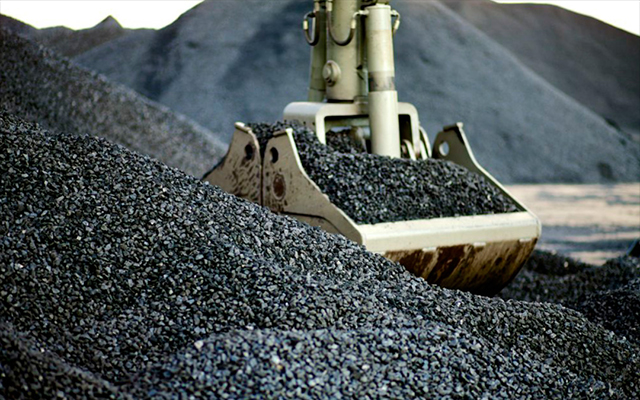 Na mocy decyzji Ministra Aktywów Państwowych, sprzedawcą wyznaczonym do obsługi Gminy Czerwonka w zakresie sprzedaży paliwa stałego, w celu zaspokojenia podstawowych potrzeb gospodarstw domowych, została spółka WĘGLOKOKS S.A. W ramach zawartej umowy dostarczono następujące ilości węgla w poszczególnych sortymentach: (stan na dzień 31 marca 2023r.)ORZECHzamówiono: 205,16 tonsprzedano: 198,70 tonGROSZEK (5-25)zamówiono: 77,02 tonsprzedano: 77 tonDystrybucja paliwa stałego odbywa się za pośrednictwem firmy „ALLMAX” Józef Wilczewski, a koszt transportu węgla do gospodarstwa domowego pokrywa gmina Czerwonka.Skargi i  wnioski.Przedmiotem  skargi jest zaniedbanie lub nienależyte wykonywanie zadań przez właściwe organy albo przez ich pracowników, naruszenie praworządności lub słusznych interesów obywateli, a także przewlekłe lub biurokratyczne załatwianie spraw. Wnioski zaś dotyczą ulepszania organizacji działalności instytucji, wzmocnienia praworządności, usprawnienia pracy i lepszego zaspokojenia potrzeb ludności. Całość zagadnień związanych ze skargami oraz wnioskami została uregulowana w Kodeksie Postępowania Administracyjnego.W Urzędzie Gminy prowadzony jest rejestr skarg i wniosków łącznie dla Urzędu Gminy i Rady Gminy, zawierający rubryki pozwalające na określenie dat wpływu skargi i wniosku, nazwiska i imienia petenta lub nazwy instytucji, imienia i nazwiska pracownika, któremu powierzono załatwienie sprawy oraz terminu i sposobu załatwienia skargi lub wniosku. Ponadto ustalone są godziny przyjęć interesantów w sprawach skarg i wniosków przez Wójta Gminy oraz Przewodniczącego Rady Gminy Czerwonka. W 2020 roku do Urzędu Gminy nie wpłynęła żadna skarga ani wniosek.Przyjmowanie i koordynowanie rozpatrywania skarg i wniosków zostało powierzone pracownikowi ds. organizacyjnych i obsługi sekretariatuZestawienie sposobu załatwiania skarg w 2022 roku.Zestawienie sposobu załatwiania wniosków w 2022 rokuIX. Bezpieczeństwo i ochrona przeciwpożarowa.1. Raport o stanie bezpieczeństwa za 2022 rok – Komenda Powiatowa PolicjiCHARAKTERYSTYKA REJONUKomenda Powiatowa Policji w Makowie Mazowieckim swoim zakresem działania obejmuje powiat makowski, który leży w północno-wschodniej części Polski. Graniczy z powiatami: ostrołęckim, wyszkowskim, pułtuskim, ciechanowskim i przasnyskim. Powierzchnia powiatu wynosi 1065 km² i zamieszkuje go 44,577 tyś. osób.Administracyjnie w skład powiatu wchodzi miasto Maków Mazowiecki oraz gminy: Czerwonka, Karniewo, Krasnosielc, Młynarze, Płoniawy - Bramura, Różan (gmina miejsko-wiejska), Rzewnie, Sypniewo i Szelków. W południowo - zachodniej części powiatu, na skrzyżowaniu dróg krajowych K-60 i K-57 położony jest Maków Mazowiecki – siedziba powiatu ziemskiego. Gęstość zaludnienie powiatu makowskiego wynosi 43 osoby na km². Przez teren powiatu przebiegają drogi krajowe tj. trasa K-60 Płock – Ostrów Mazowiecka, K-61 Warszawa – Augustów oraz K-57 Pułtusk – Bartoszyce. Przez powiat przepływa rzeka Narew, która stanowi szlak wodny z Warszawy na Mazury. W życiu gospodarczym regionu pierwszoplanową rolę odgrywa rolnictwo.Przestępstwa stwierdzone na terenie poszczególnych gmin powiatu makowskiego w 7 podstawowych kategoriach przestępstw.Przestępstwa stwierdzone w 7 kategoriach w 2022 r. na terenie poszczególnych gminWykrywalność w 2022 roku w porównaniu do  2021 roku przedstawiała się następująco:wykrywalność ogólna za-   2021 rok wynosiła – 93,0%-   2022 rok wyniosła – 88,2 %spadek w 2022 roku o  4,8 %wykrywalność w przestępstwach o charakterze kryminalnym za2021 rok wynosiła –  87%2022 rok wynosiła –  85,9%spadek w 2022 roku o  1,9%wykrywalność w przestępstwach o charakterze gospodarczym za2021 rok wynosiła –  95,5%2022 rok wynosiła –  85%spadek w 2022 roku o 10,5%wykrywalność w 7 wybranych kategoriach  za2021 rok wynosiła –  71,2%2022 rok wynosiła –  73,6%wzrost w 2022 roku o 2,4%Wykres obrazujący wykrywalność przestępstw na terenie powiatu makowskiego w 2022 roku w porównaniu do roku 2021 r.Analiza stanu bezpieczeństwa i porządku publicznego w ruchu drogowymPoniższa analiza dotyczy stanu bezpieczeństwa na drogach w rejonie działania Komendy Powiatowej Policji w Makowie Mazowieckim oraz na terenie gminy Czerwonka w okresie 01.01.2022 r. - 31.12.2022 roku.WYPADKI DROGOWENa terenie powiatu makowskiegoNa powyższy wykresie zobrazowano ilość wypadków drogowych zaistniałych w 2022 roku na drogach powiatu makowskiego z podziałem na gminy, w porównaniu do roku 2021. Zanotowano wzrost ilości zdarzeń na terenie gmin Czerwonka /+5/,Młynarze /+3/, Rzewnie /+1/ , na terenie gm. Karniewo, Szelków, Płoniawy - Bramura odnotowano mniej zdarzeń w porównaniu do roku 2022, na terenie gminy  Krasnosielc i miasta Makowa Maz. na tym samym poziomie co w 2021r.W 2022 r. w wyniku wypadków drogowych zaistniałych na terenie powiatu makowskiego 7 osób zginęło a 45 zostało rannych. Najwięcej osób poszkodowanych w wyniku wypadków drogowych odnotowano na terenie gminy Czerwonka i Płoniawy Bramura. Do największej ilości wypadków ze skutkiem śmiertelnym doszło na terenie gmin Czerwonka.2. Raport o stanie bezpieczeństwa za 2022 rok – Komenda Powiatowa PSPW minionym roku w powiecie zmniejszyła się ogólna ilość podejmowanych interwencji ( tj. o 543 ), tym samym zmniejszył się udział miejscowych zagrożeń i alarmów fałszywych, a zwiększyła się ilość pożarów.Należy zauważyć pozytywne zjawisko bardzo ścisłej współpracy z lokalnymi władzami samorządowymi oraz innymi służbami i podmiotami. Ma to niewątpliwie wpływ i dobrze rokuje na przyszłość kolejnym naszym zamierzeniom dotyczącym poprawy stanu bezpieczeństwa i ochrony przeciwpożarowej oraz umacniania Krajowego Systemu Ratowniczo - Gaśniczego w powiecie makowskim.Zestawienia opracowano na podstawie komputerowego programu ewidencji danych                        z działań ratowniczych Systemu Wspomagania Dowodzenia  SWD - moduł Zestawienia – ST.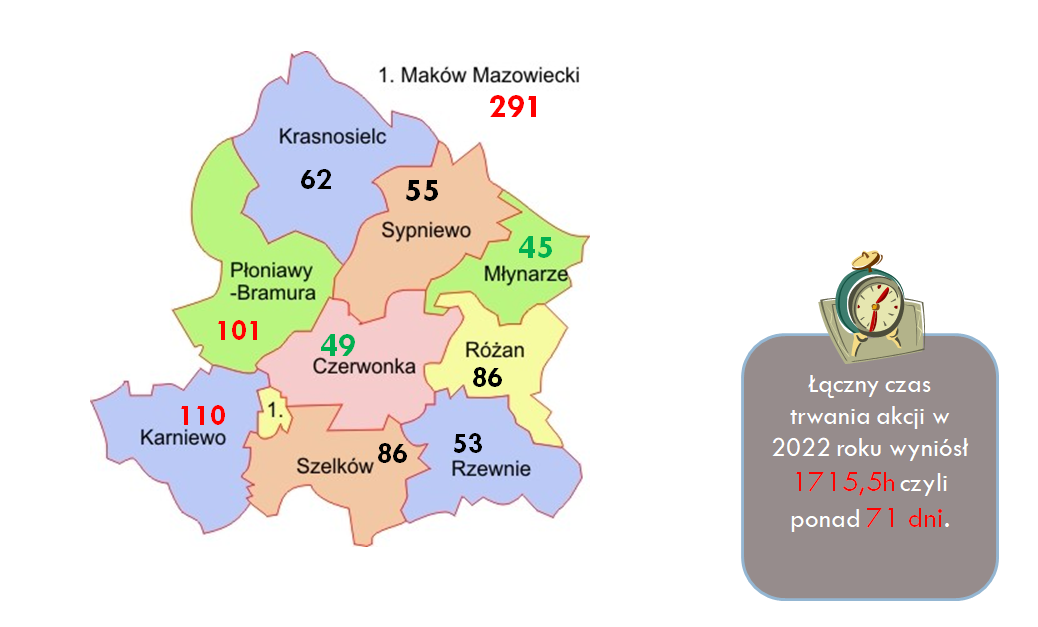 Liczba wyjazdów w poszczególnych gminach w 2022r.Ilość zdarzeń na terenie działania Komendy Powiatowej PSP w Makowie Mazowieckim  w 2022 roku w rozbiciu na wielkość zdarzenia oraz gminyOgółem w powiecie makowskim wystąpiło 938 zdarzeń wymagających działań ratowniczych.Najwięcej pożarów powstało w m. Maków Maz. –30, w gminie Krasnosielc – 22 i gm. Różan- 21. Najwięcej miejscowych zagrożeń w m. Maków Maz.- 244, gm. Karniewo – 89, gm. Płoniawy- 83Najwięcej zdarzeń ogółem powstało w m. Maków Maz. - 291, w gm. Karniewo -110  i w  gm. Płoniawy – Bramura - 101.PożaryLiczba pożarów w roku 2022według obiektów w których powstał pożarNajwięcej pożarów wystąpiło w: 	inne obiekty – 83 (np. śmietniki wolnostojące, kanały wentylacyjne i dymowe)obiektach mieszkalnych – 31W uprawach i rolnictwie – 31W obiektach użyteczności publicznej odnotowano -1 pożarIlość i rodzaje pożarów lasu w 2022  rokuW 2022 roku odnotowano 7 pożarów pokrywy gleby.Miejscowe zagrożeniaIlość miejscowych zagrożeń w 2022roku według miejsca ich powstaniaPrzyczyny powstania miejscowych Zdarzenia w których byli ranni i ofiary śmiertelne w 2022 rokuWielkość strat w 2022 roku powstałych podczas pożarów i miejscowych zagrożeń [tys. zł]W 2022 roku straty ogółem wyniosły 7 ml. 737 tys. zł. w tym: - w pożarach – 5mln. 994 tys. zł.- w miejscowych zagrożeniach – 2ml. 225tys. zł.Największe straty zanotowano :- podczas pożarów w gm. Młynarze: 4mln. 268 tyś. Zł.,- podczas miejscowych zagrożeń : w gm. Młynarze 283 tys. zł. ,m Maków Maz  – 218 tys. zł,Częstotliwość wyjazdów w 2022 roku do poszczególnych rodzajów zdarzeńW 2022r. na terenie pow. makowskiego zdarzenia wymagające interwencji Jednostek Straży Pożarnej powstawały średnio co:- 9 godz. 20 min. – ogólnie zdarzenia- 2 dni  3 godz. i 26 min. – pożary- 11  godzin i  54 min. – miejscowe zagrożenia- 13 dni 12 godz. i 26min . – alarmy fałszyweNajczęściej zdarzenia powstawały w: m. Maków Maz – 1dzień6 godz. 6 min. ,w gm. Karniewo 3dni 7godz. 46min. I  w gm. Płoniawy  co 3 dni 14  godz. 43min.Najrzadziej zdarzenia powstawały w: gm. Młynarze 8dni 2godz 40min.,  i gm. Czerwonka średnio co 7 dni 10godz,46mines Excel fDziałalność Ochotniczych Straży Pożarnych na terenie powiatu makowskiego i gminy CzerwonkaNa ternie powiatu makowskiego funkcjonuje 62  Ochotnicze Straże Pożarne z których 59 to jednostki typu „S” , które posiadają na swoim wyposażeniu samochód pożarniczy a 3 jednostki to OSP typu „M” posiadające na stanie motopompę pożarniczą, 13 z tych jednostek OSP włączone są do Krajowego Systemu Pożarniczego.Strukturę rozmieszczenia i ilości OSP na terenie gmin obrazuje poniższa tabela oraz mapa:Na terenie gminy działają 3 jednostki Ochotniczej Straży Pożarnej: OSP Czerwonka, OSP Dąbrówka i OSP Guty Duże.Jednostki w 2022 roku pozyskiwały środki finansowe na modernizację strażnic i zakup sprzętu ramach projektów „Mazowieckie Strażnice” i Mazowsze dla OSP’.OSP Czerwonka (włączona do KSRG)1. Wykonano m.in. modernizację bram garażowych i systemu alarmu garaży strażnicy – kwota 30 000 zł.2. Zakupiono wyposażenie m.in.: radiotelefony, piłę spalinową, węże, lancę gaśniczą, parawan    ochronny, latarki itp. –  kwota 21 819,99 zł w tym środki z dotacji – 9 694,00 zł oraz ze środków KSRG sprzęt armatury wodnej, węże na kwotę 4 855,01 zł.Liczebność jednostki – 25 członków zwyczajnych, przeszkolonych – 25.  Szkolenie : kurs podstawowy – 2 osoby, LPR – 4 osoby.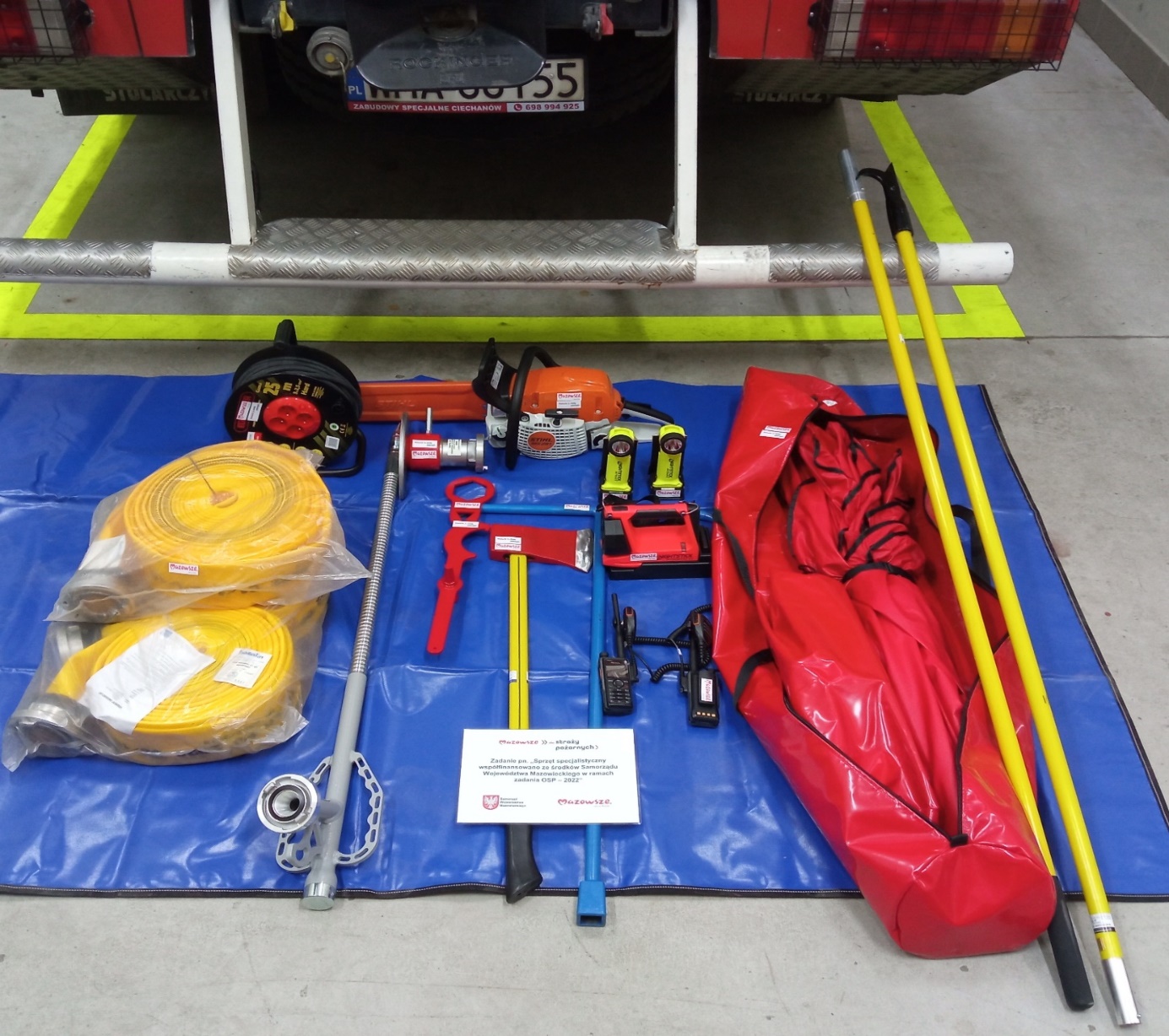 3. Pozyskano z KP PSP w Makowie Maz. ciężki samochód ratowniczo- gaśniczy na podwoziu MAN 18.240 4x4 o pojemności wody 5000 l.Jednostka brała udział w działaniach ratowniczych 29 razy, w tym pożary – 10 i miejscowe zagrożenia – 19.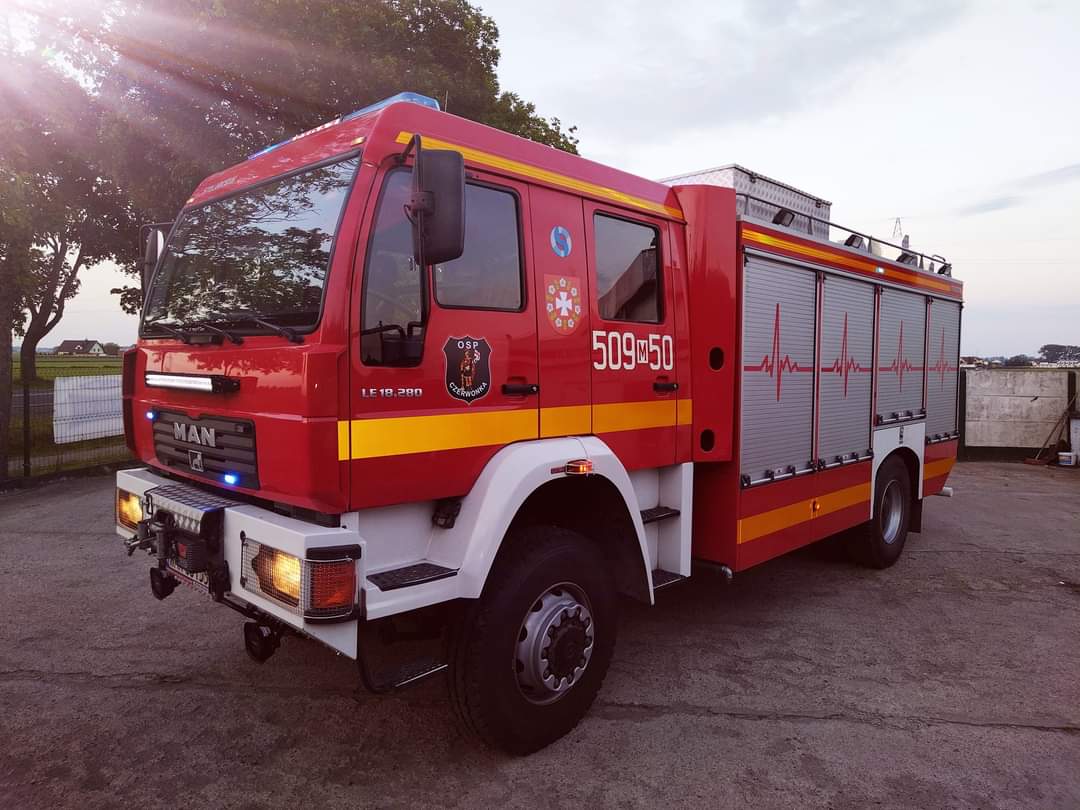 OSP DąbrówkaZakupiono sprzęt i wyposażenie osobiste strażaka – kwota 4 016,00 zł środki MSWiAJednostka brała udział w działaniach ratowniczych 1 raz -  miejscowe zagrożenie.Członków zwyczajnych – 22, przeszkolonych – 14.  Działalność kulturalna, zabezpieczanie imprez odbywających się na terenie Gminy Czerwonka.OSP Guty DużeNie zakupywano sprzętu, jednostka nie brała udziału w działaniach ratowniczych. Działalność kulturalna, zabezpieczanie imprez odbywających się na terenie Gminy Czerwonka. Członków zwyczajnych 21.10 czerwca 2022 r. w Czerwonce Włościańskiej odbyły się Powiatowe Obchody Dnia Strażaka połączone z  jubileuszem 30-lecia powołania Państwowej Straży Pożarnej.Uroczystość rozpoczęła się Mszą Świętą w intencji wszystkich strażaków w kościele pw. Św. Marii Magdaleny w Czerwonce Włościańskiej, którą sprawował Ks. Stanisław Dziekan- kapelan powiatowy strażaków, Ks. Jerzy Szymołon – proboszcz parafii Czerwonka oraz ks. Roman Bagiński – ekonom diecezji płockiej i kapelan strażaków powiatu płockiego. Po przemarszu pododdziałów na miejsce uroczystości, dowódca uroczystości złożył meldunek Mazowieckiemu Komendantowi Wojewódzkiemu PSP nadbryg. Jarosławowi Nowosielskiemu. Następnie podniesiono flagę państwową na maszt oraz odegrano hymn narodowy. Komendant Powiatowy PSP w Makowie Mazowieckim st. bryg. Andrzej Król wraz z Wójtem Gminy Czerwonka Pawłem Kacprzykowskim przywitał wszystkich uczestników obchodów.Podczas apelu wręczone zostały zasłużonym medale, odznaczenia, dyplom Komendanta Głównego PSP, nagrody finansowe Mazowieckiego Komendanta Wojewódzkiego PSP i wręczono awanse na wyższe stopnie służbowe.Mazowiecki Komendant Wojewódzkiego PSP nadbryg. Jarosław Nowosielski przekazał pamiątkowe medale z okazji jubileuszu 30-lecia powołania PSP, którymi uhonorował Pana Zbigniewa Romana Deptułę -  Starostę makowskiego i Prezesa Zarządu Oddziału Powiatowego Związku OSP RP w Makowie Maz. oraz Komendę Powiatową Państwowej Straży Pożarnej w Makowie Mazowieckim. Na ręce kapelmistrza przekazał także symbole narodowe.Podczas uroczystości nadbryg. Jarosława Nowosielski – Mazowiecki Komendant Wojewódzki Państwowej Straży Pożarnej dokonał uroczystego przekazania  dwóch ciężkich samochodów ratowniczo-gaśniczych dla KP PSP w Makowie Mazowieckim oraz OSP Czerwonka.X. Edukacja, kultura i sport.DANE DO RAPORTU O STANIE GMINY CZERWONKA ZA ROK 2022DZIAŁALNOŚĆ EDUKACYJNAInformacje ogólneW Gminie Czerwonka funkcjonuje jedna szkoła publiczna – Szkoła Podstawowa im. Marii Konopnickiej z Oddziałami Przedszkolnymi.Wg stanu na dzień 30.09.2022 r. do Szkoły Podstawowej im. Marii Konopnickiej w Czerwonce uczęszcza 173 dzieci.Liczba uczniów w podziale na poszczególne oddziały przedstawia się następująco:Działalność edukacyjno – wychowawcza Szkoły Podstawowej im. Marii Konopnickiej w CzerwonceDziałalność edukacyjno – wychowawcza Szkoły jest określona przez:Szkolny Zestaw Programów Nauczania;Program wychowawczo – profilaktyczny Szkoły (tworzony przez nauczycieli, rodziców 
i uczniów; uchwalany przez Radę Pedagogiczną po zasięgnięciu opinii Rady Rodziców 
i Samorządu Uczniowskiego)Podstawy programowe są realizowane we wszystkich oddziałach Szkoły w formie:Edukacji przedszkolnej w Oddziałach Przedszkolnych w grupach dzieci 3 – 4 letnich, 
5-letnich i 6-letnich;Kształcenia zintegrowanego w klasach I – III;Kształcenia przedmiotowego w klasach IV – VIII.Budżet Szkoły PodstawowejWydatki zostały:zaplanowane w kwocie: 	3 816 803,69 złzrealizowane w kwocie:	3 405 993,10 zł, tj. 89,24%Wydatki zostały zrealizowane ze środków finansowych pochodzących z:z subwencji oświatowej:			1 593 031,00 zł, tj. 46,77% wykonanego budżetu;środków własnych Gminy Czerwonka:	1 812 962,10 zł, tj. 53,23% wykonanego budżetuDochody zostały:zaplanowane w kwocie:	93 600,00 złzrealizowane w kwocie:	66 254,72 zł, tj. 70,78%Stan zatrudnieniaWg stanu na dzień 31.12.2022 r. stan zatrudnienia w Szkole Podstawowej w Czerwonce przedstawia się następująco:Pozyskane środkiSzkoła Podstawowa w 2022 r. pozyskała środki na realizację następujących programów:„aktywna tablica” w ramach przedsięwzięcia Ministra Edukacji i Nauki zakupiono 4 tablice interaktywne z narzędziem TIK SMART BOARD.Wartość ogółem:	  43 750,00 złWkład własny:	  8 750,00 złDofinansowanie:   35 000,00 zł„Posiłek w szkole i w domu” – program realizowany przez Ministerstwo Edukacji i Nauki.Program obejmował zakup doposażenia stołówki szkolnej między innymi w sprzęt specjalistyczny kuchenny, stoły z krzesłami.Wartość ogółem:	   100 000,00 złWkład własny: 	   20 000,00 złDofinansowanie:	   80 000,00 zł
Działalność Biblioteki Publicznej – Centrum Kultury w Czerwonce za rok 2022Biblioteka Publiczna - Centrum Kultury prowadzi działalność kulturalną polegającą na tworzeniu, upowszechnianiu i ochronie kultury. Biblioteka zaspokaja potrzeby rekreacyjno - sportowe i turystyczne społeczeństwa. Biblioteka Publiczna - Centrum Kultury w Czerwonce udostępnia zbiory biblioteczne czytelnikom na zewnątrz (do domu) i prezencyjnie (na miejscu) tj. książki, czasopisma, zbiory audiowizualne oraz inne materiały biblioteczne. Podstawowym zadaniem Biblioteki jest zaspakajanie potrzeb czytelniczych, oświatowych, informacyjnych i kulturalnych społeczeństwa oraz upowszechnianie wszelkich form w zakresie czytelnictwa i kultury, tworzenie warunków dostępu 
do dóbr kultury, a także przygotowanie do aktywnego i twórczego w nich uczestnictwa.Zbiory biblioteczneW roku 2022 do biblioteki wpłynęło łącznie 372 wolumeny za kwotę 10 769,00 zł. Z czego 223 wolumeny za kwotę 7 000,00 zł. zakupiono ze środków budżetowych biblioteki, ze środków otrzymanych  na „zakup nowości wydawniczych do bibliotek” z Biblioteki Narodowej zakupiono 149 wol. za kwotę 3 769,00 zł. Z ogólnych zakupów do biblioteki wpłynęła literatura piękna dla dorosłych, literatura piękna dla dzieci i młodzieży oraz literatura popularnonaukowa.Książki są kupowane zgodnie z potrzebami czytelników. Biblioteka posiada księgozbiór podręczny, z którego czytelnicy mogą korzystać wyłącznie na miejscu  w Bibliotece. Stan zbiorów na koniec roku wynosił ogółem 11 536 egz. książek oraz 26 jedn. inwent. zbiorów specjalnych- audiowizualnych. Biblioteka oferuje użytkownikom również usługi xero. Biblioteka  gromadzi  wycinki z lokalnej prasy, prace tematyczne o  gminie, a także broszury i inne materiały informacyjne z czasopism, przydatne w bibliotece.Zbiory biblioteczne opracowywane są zgodnie z obowiązującymi normami bibliotecznymi 
i rozporządzeniami Ministra Kultury. Zakupu książek dokonywano samodzielnie, uwzględniając bieżące oraz potencjalne potrzeby środowiska. Wybierano najtańsze oferty sprzedaży.Biblioteka posiada program biblioteczny MAK+, niezbędny do katalogowania książek. Dzięki systemowi księgozbiór dostępny jest on-line dla wszystkich użytkowników biblioteki.Prenumerata czasopismW 2022 roku biblioteka prenumerowała 7 tytułów czasopism dla dorosłych:  
tj. (Claudia, Przyjaciółka, Poradnik domowy, Pani, 21 wiek ,Fakt, oraz 1 tytuł  gazety lokalnej tj. Tygodnik Ostrołęcki. Urząd Marszałkowski przekazywał bibliotece  nieodpłatnie 2 egz. miesięcznika „Kronika Mazowiecka.
CzytelnictwoW 2022 r. zarejestrowano ogółem 194 czytelników. Z czego 76 to dzieci i młodzież do lat 15.Czytelnicy według wiekuCzytelnicy według zajęciaWypożyczenia książek w biblioteceWypożyczono ogółem 2497 książek w tym: na zewnątrz 2445 wol. i 52  wol.  na miejscu w bibliotece. 
W związku z udostępnianiem zbiorów zanotowano 3972 odwiedziny w bibliotece. Zainteresowania i potrzeby czytelnicze były różnorodne. W bibliotece jeden komputer przeznaczony jest dla użytkowników. Czytelnicy mają również dostęp do 3 tabletów i 14 stanowisk komputerowych. Czytelnicy mogą korzystać z bezpłatnego dostępu do Internetu.Promocja czytelnictwa, kultury i sportuBiblioteka prowadziła następujące formy pracy upowszechniające książkę  i czytelnictwo, a także kulturę i sport.Warsztaty wielkanocne Biblioteka Publiczna - Centrum Kultury w Czerwonce zorganizowała warsztaty wielkanocne dla dzieci z Oddziałów Przedszkolnych. Na spotkaniu dzieci dowiedziały się o zwyczajach, symbolice i obrzędach związanych ze Świętami Wielkanocnymi. Udekorowały drzewko wielkanocne oraz kolorowały pisanki. Ponadto zostały zapoznane z księgozbiorem znajdującym się w bibliotece. 

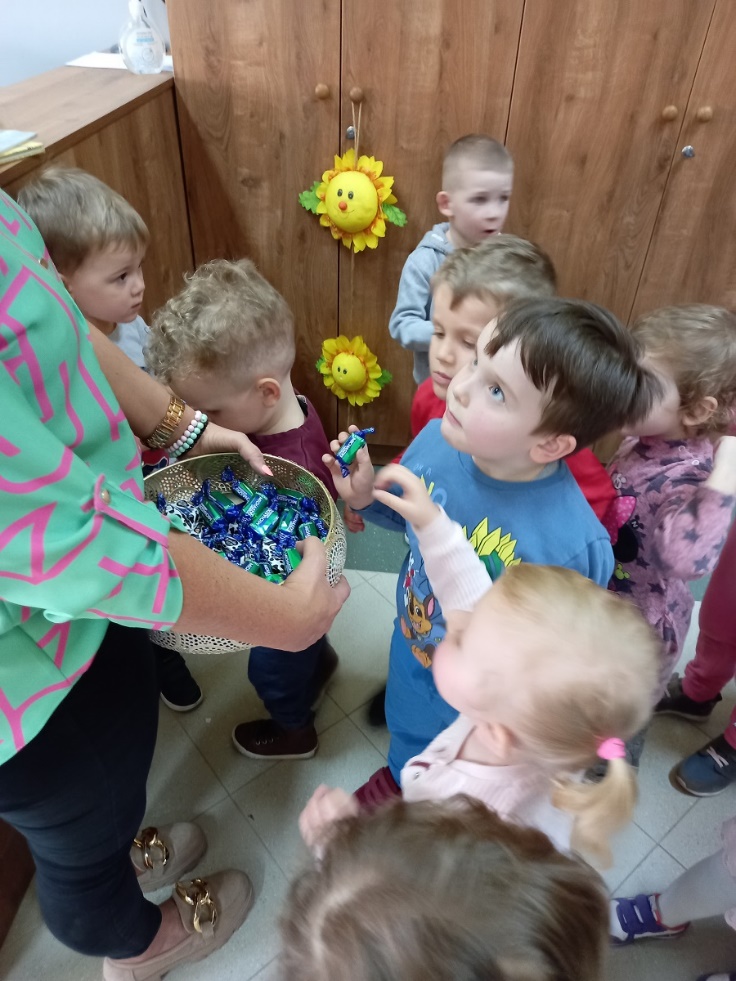 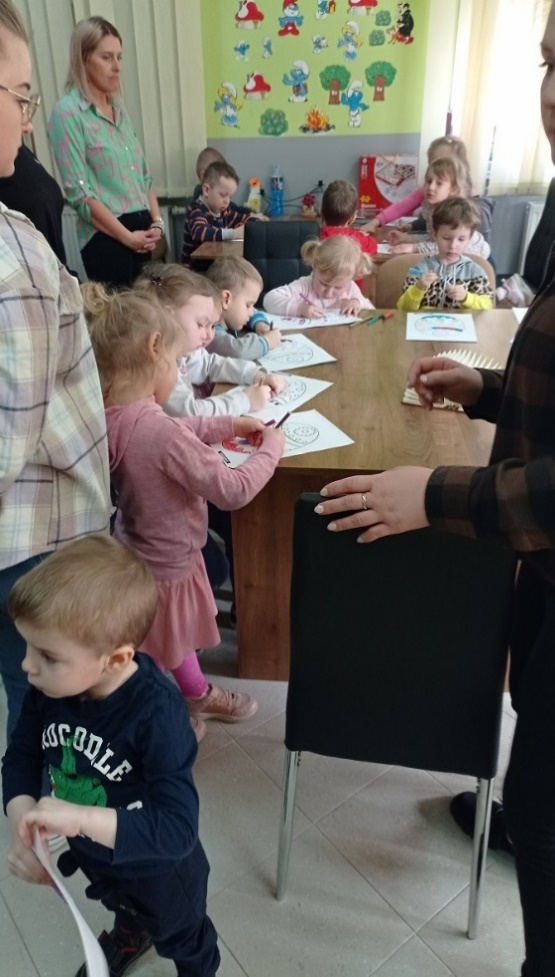 Obchody Dnia Dziecka3 czerwca na boisku przy Szkole Podstawowej w Czerwonce odbyły się gminne obchody Dnia Dziecka. Dla dzieci przygotowano szereg atrakcji, mogły one korzystać z bezpłatnych tego dnia dmuchańców, zjeżdżalni czy łódek w basenie. Ponadto przeprowadzono szereg konkursów (konkurs ekologiczny, rozgrywki sportowe) i zabaw (malowanie twarzy, chusta animacyjna, skręcanie balonów).

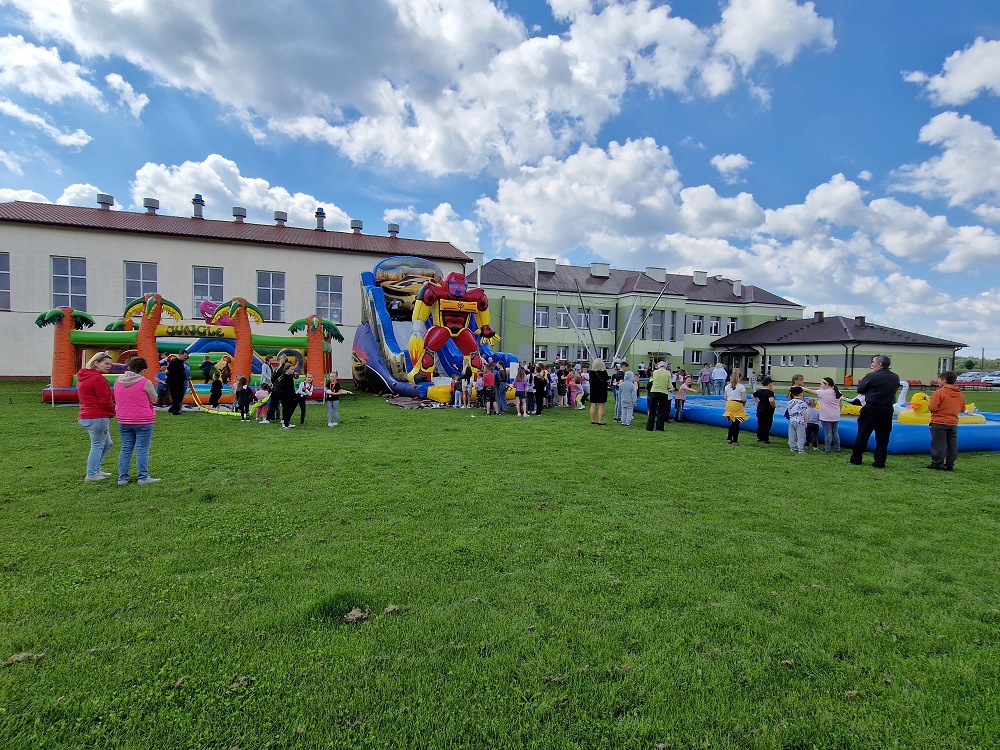 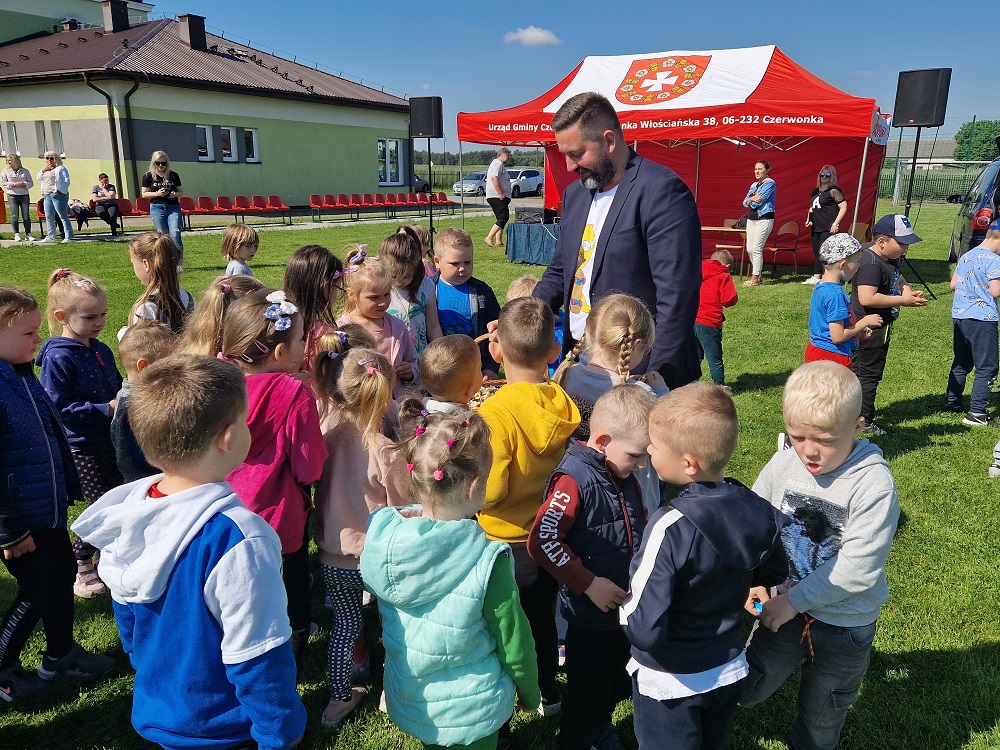 Zajęcia dla dzieci  podczas wakacji                                                               W ramach wakacji letnich Biblioteka zorganizowała zajęcia dla dzieci z terenu Gminy Czerwonka. Zorganizowano wyjazd na pływalnię do Chorzel, wyjazd do kina do Ostrołęki oraz wyjazd do Parku Trampolin w Ciechanowie, odbywały się również zajęcia sportowe.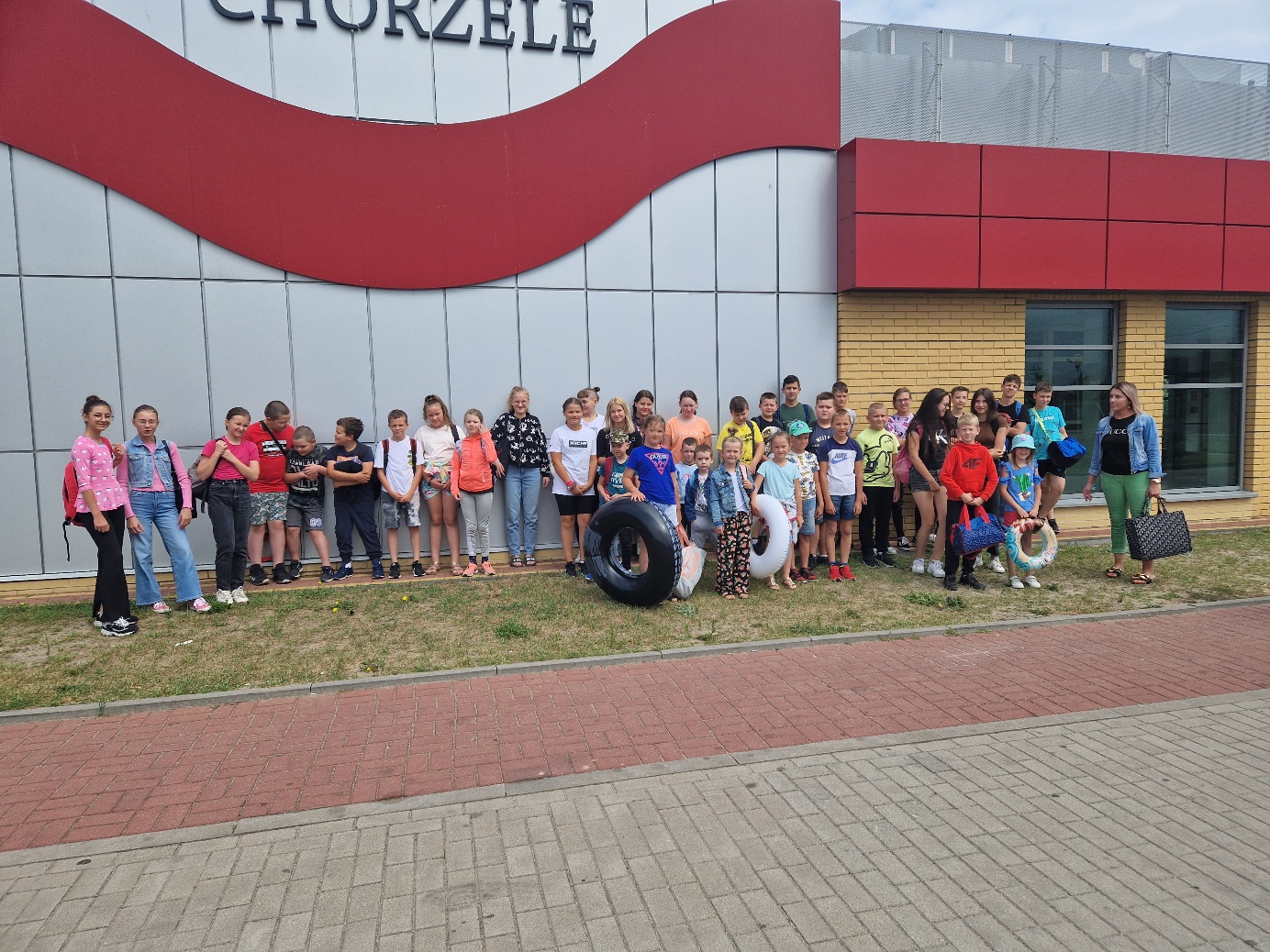 Festyny RodzinneBiblioteka Publiczna- Centrum Kultury w Czerwonce była współorganizatorem Festynów rodzinnych w miejscowościach Budzyno Walędzięta oraz Guty Duże, które odbyły się w miesiącu sierpniu 2022 roku. W ramach imprez przeprowadzono szereg gier i zabaw dla dzieci. Dzieci mogły również w tym dniu korzystać z bezpłatnych dmuchanych zjeżdżalni. Przygotowano również poczęstunek dla uczestników festynu.

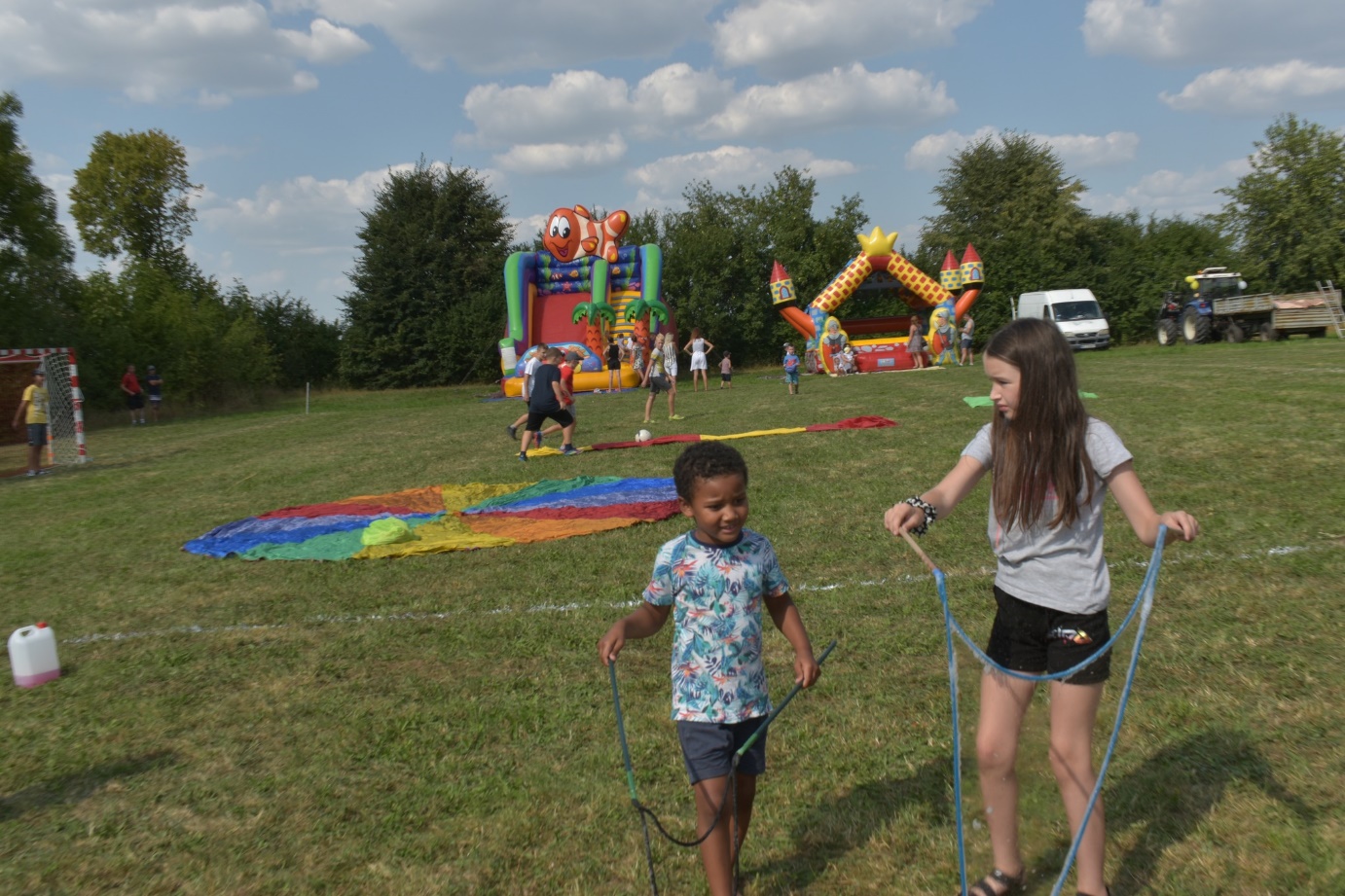 Narodowe czytanie - Ballady i romanse12 września w Szkole Podstawowej im. Marii Konopnickiej w Czerwonce odbyło się Narodowe Czytanie zbioru ballad "Ballady i romanse" Adama Mickiewicza. Wydarzenie te zostało objęte patronatem honorowym Pary Prezydenckiej.Podczas akcji przybliżono zebranym ideę Narodowego Czytania. Następnie nauczyciele, uczniowie, pracownicy Urzędu Gminy i placówek podległych rozpoczęli czytanie utworu „Ballady i romanse”. Na koniec zebrani otrzymali upominki od organizatora.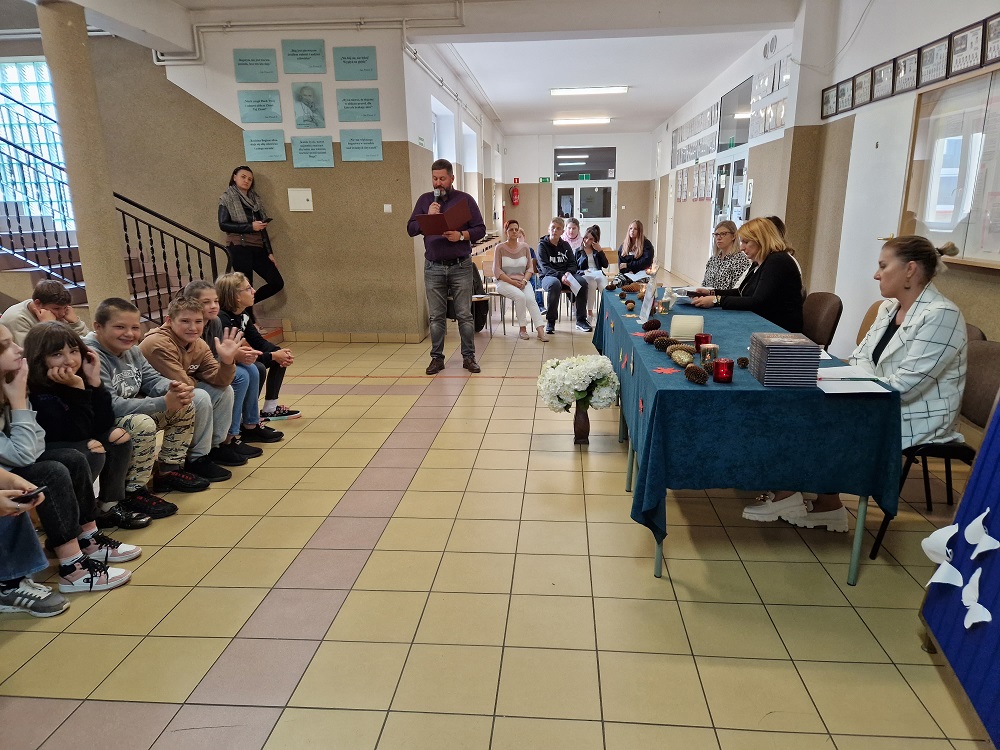 IV Bieg Zielonym Szlakiem Niziny Mazowieckiej18 września w Czerwonce Włościańskiej odbył się IV Bieg Zielonym Szlakiem Niziny Mazowieckiej. 5 kilometrowa, szybka trasa sprzyjała dobrym rezultatom. O godz. 9.00 rozpoczął się bieg główny spod Biblioteki Publicznej – Centrum Kultury w Czerwonce. Uczestnicy chętnie ze sobą rywalizowali. Po zakończonym biegu przyszła pora na dekorację.  Najlepsi zawodnicy otrzymali puchary oraz nagrody rzeczowe. Organizatorami zawodów byli: Biblioteka Publiczna – Centrum Kultury w Czerwonce, Stowarzyszenie Lokalna Grupa Działania Zielony Szlak Niziny Mazowieckiej, Urząd Gminy w Czerwonce, Uczniowski Klub Sportowy „Czerwonka” w Czerwonce oraz Lekkoatletyczny Klub Sportowy Maków Mazowiecki.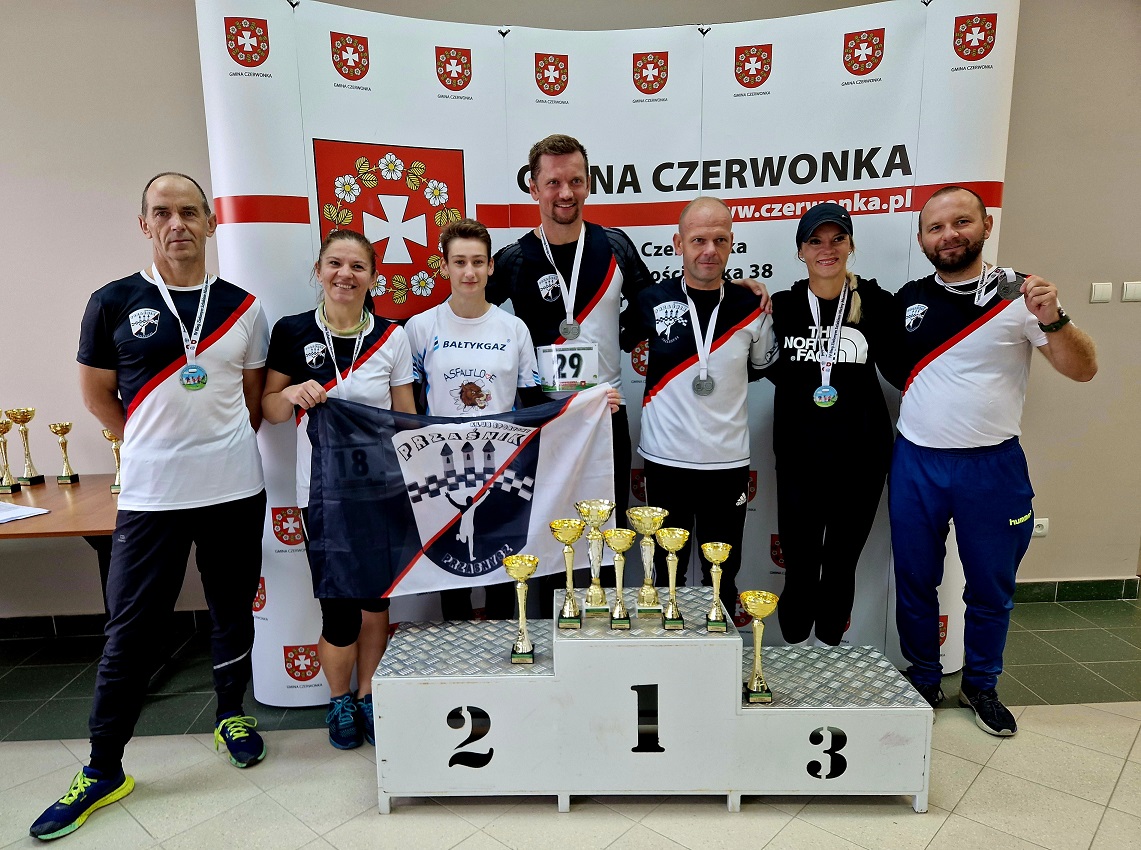 Wyjazd na mecz Legia Warszawa - Warta PoznańW dniu 8 października Biblioteka zorganizowała wyjazd dla dzieci i młodzieży na mecz Legia Warszawa - Warta Poznań. Wyjazd cieszył się dużym zainteresowaniem. Wyjazd odbył się w miłej i przyjaznej atmosferze, mając na celu integrację dzieci i młodzieży.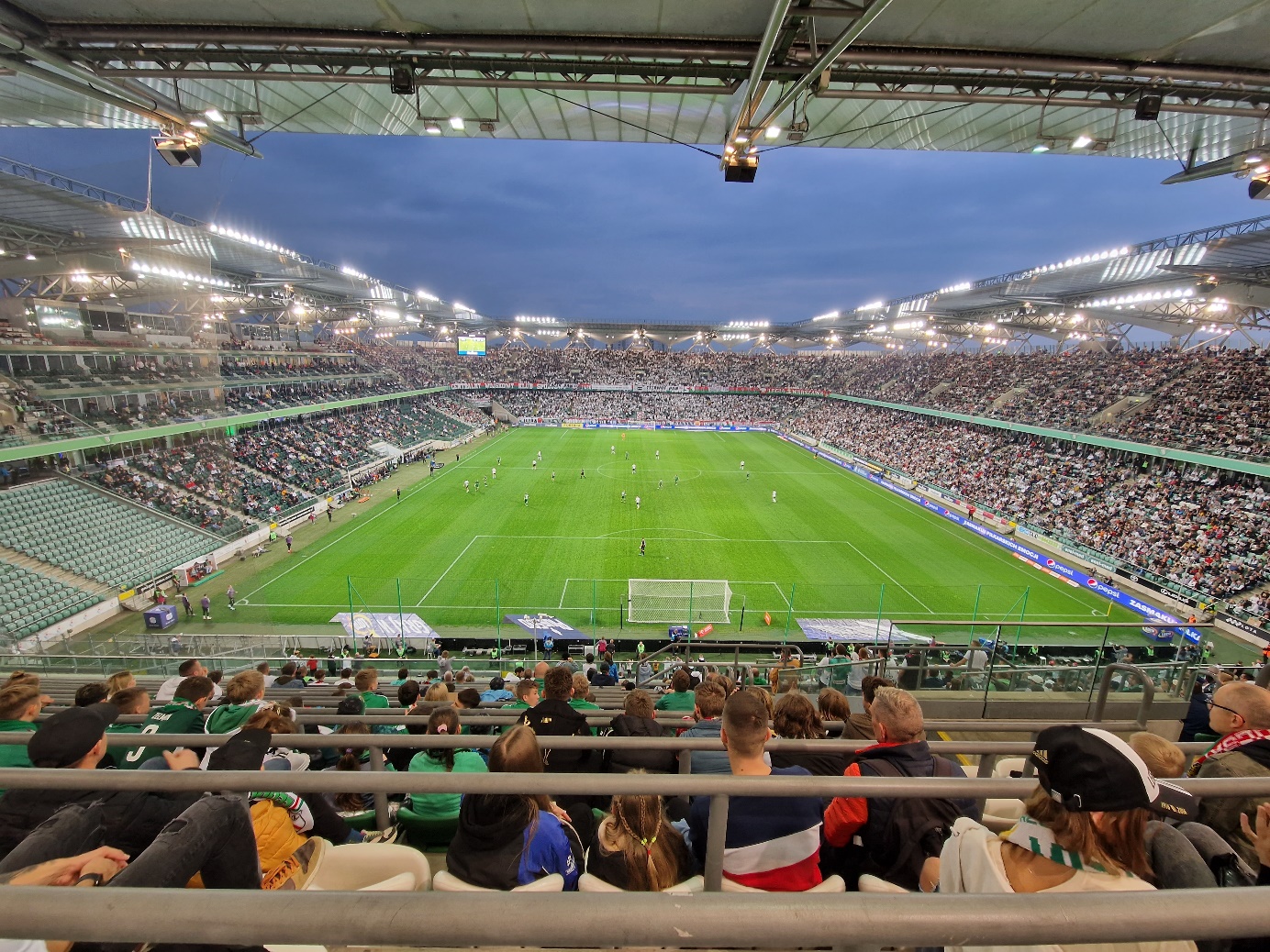 Indywidualne Powiatowe Igrzyska Dzieci i Młodzieży w biegach przełajowychWe wrześniu w Czerwonce, na boisku przy Szkole Podstawowej odbyły się Indywidualne Powiatowe Igrzyska Dzieci i Młodzieży w biegach przełajowych. Niekorzystne warunki atmosferyczne nie zraziły uczestników, nauczycieli, rodziców i opiekunów. Łącznie w zawodach wystartowało prawie 300 uczestników. 

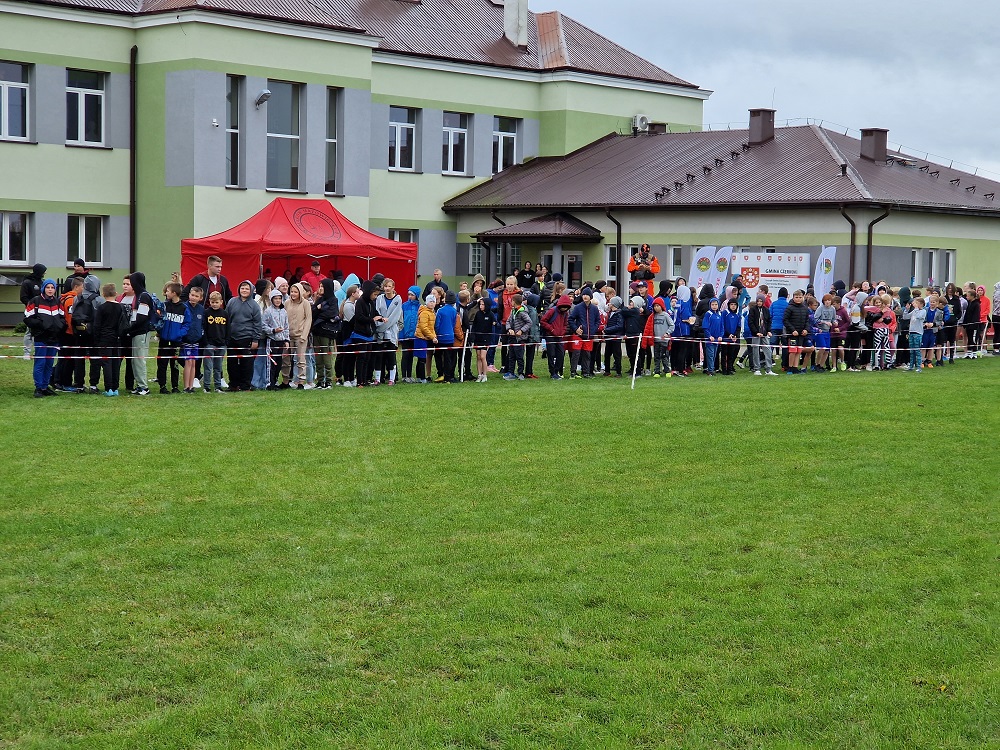 VIII Bieg Siedmiu Róż9 października odbyła się już VIII edycja Biegu Siedmiu Róż. Przyciągnęła 
ona do Czerwonki 86 zawodników głównie z terenu całego Mazowsza, ale także z Gliwic, Kolna, Olsztyna czy Łomży. Niedzielny poranek przywitał uczestników wietrzną pogodą, co nie przeszkodziło w uzyskaniu bardzo dobrych rezultatów. Trasa biegu posiada oficjalny atest Polskiego Związku Lekkiej Atletyki. Każdy zawodnik meldujący się na linii mety otrzymał pamiątkowy medal, wodę oraz różę. 
Na zakończenie wręczono zawodnikom puchary, następnie odbyło się losowanie nagród rzeczowych.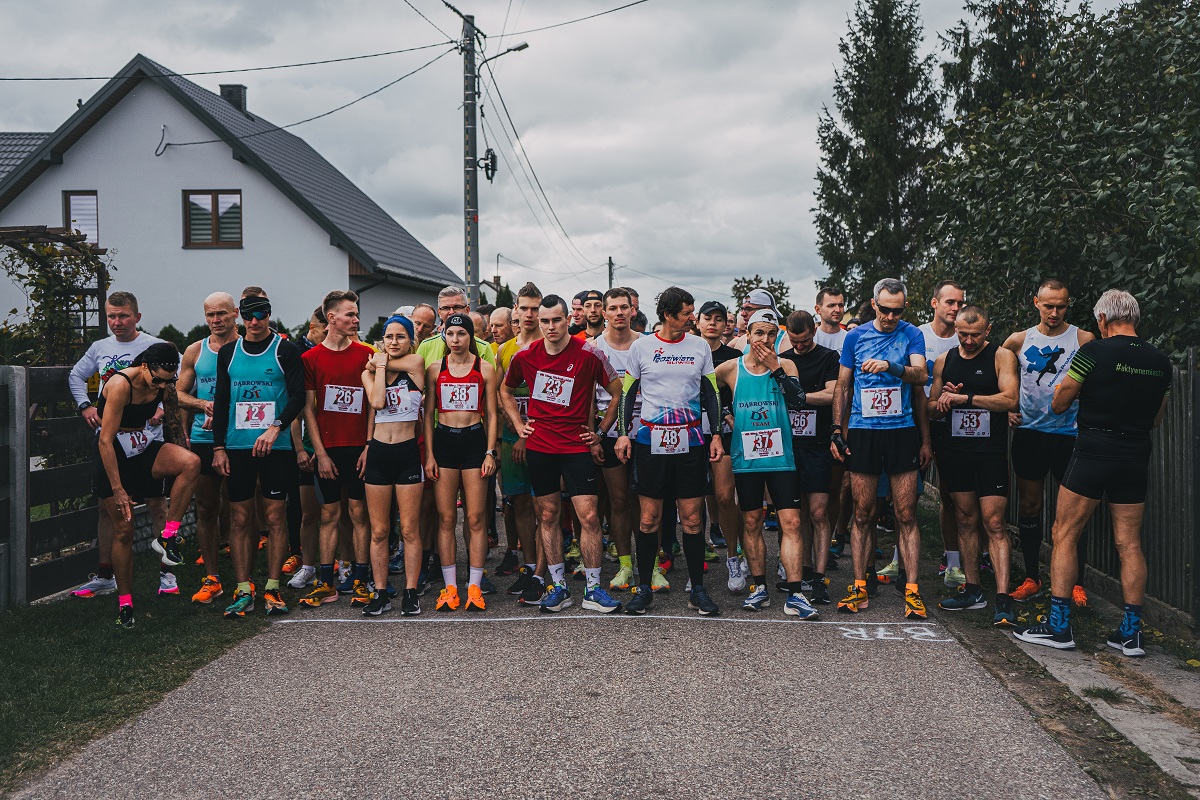 
Andrzejki w BiblioteceTradycyjnie 10 raz w Bibliotece Publicznej – Centrum Kultury w Czerwonce odbyły się Andrzejki, na które przybyły dzieci z oddziałów przedszkolnych wraz z Paniami opiekunkami. Jak na taki dzień przystało nie mogło zabraknąć gier, zabaw oraz wróżb. W Bibliotece zgromadziły się dzieci z oddziałów przedszkolnych w Czerwonce, aby zapoznać się z tradycją polskich „Andrzejek”. Na przedszkolaków czekało wiele atrakcji, a nastrojowy klimat imprezy oddawały zapalone świeczki oraz odpowiednia dekoracja. 

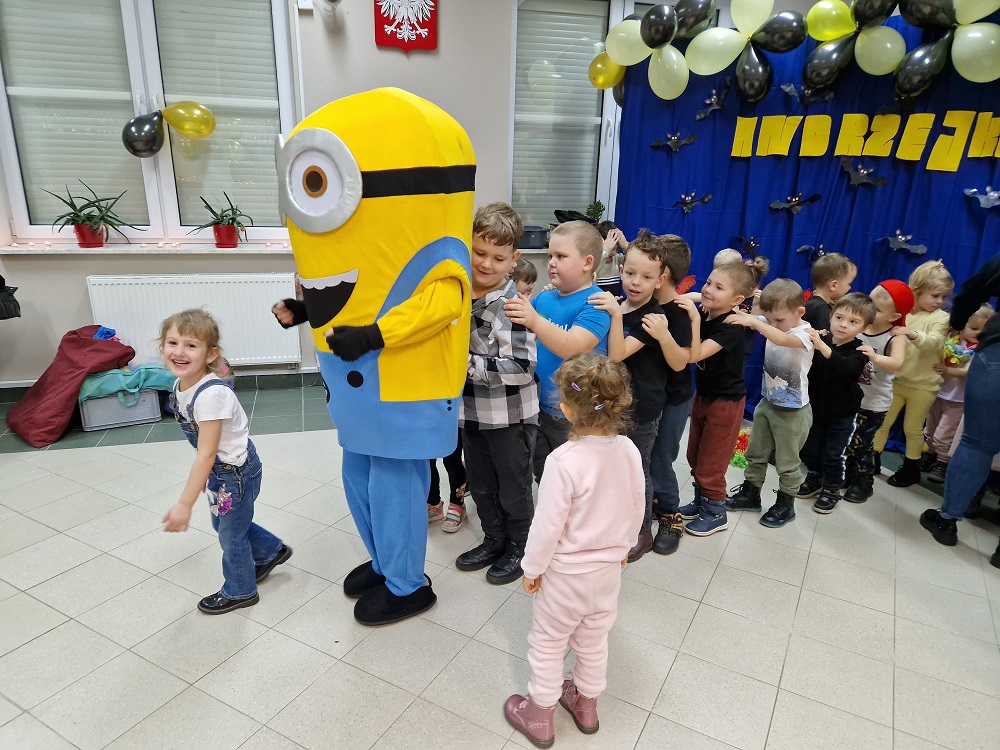 Konkurs na najpiękniejszą Kartkę Bożonarodzeniową.Bibliotekę Publiczną – Centrum Kultury w Czerwonce oraz Stowarzyszenie Lokalna Grupa Działania „Zielony Szlak Niziny Mazowieckiej” zorganizowali konkurs na najładniejszą kartkę Bożonarodzeniową. 22 grudnia podczas Jasełek Bożonarodzeniowych w Szkole Podstawowej w Czerwonce odbyło się uroczyste podsumowanie i wręczenie nagród w konkursie. Konkurs odbywał się w czterech kategoriach wiekowych – przedszkolaki, klasy I-III, klasy IV-VI i klasy VII-VIII. Adresatami konkursu trwającego od 30 listopada do 12 grudnia byli dzieci i młodzież z terenu Gminy Czerwonka. Warunkiem uczestnictwa było wykonanie kartki świątecznej w dowolnej formie i dowolną techniką. Wpłynęło prawie 40 prac, z czego dwanaście zostało nagrodzonych.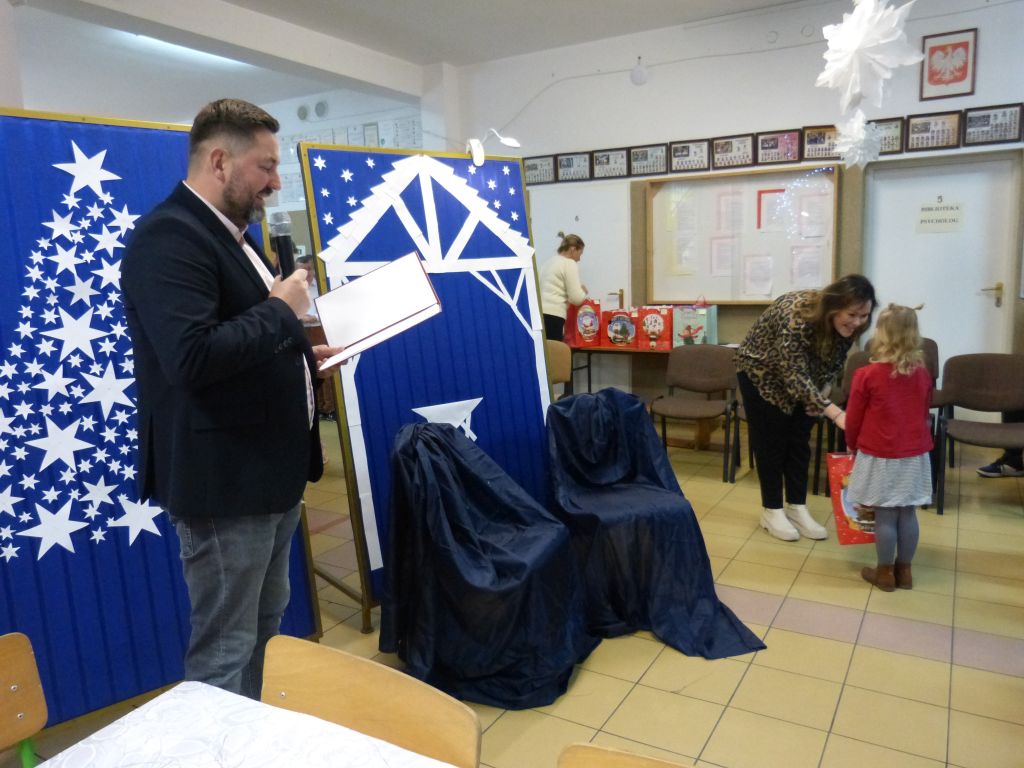 Zajęcia sportoweBiblioteka Publiczna-Centrum Kultury w Czerwonce w roku 2022 organizowała zajęcia sportowe, które prowadzone były bezpłatnie dla dzieci i młodzieży ze Szkół z naszej Gminy. Zajęcia prowadził pracownik Biblioteki.Inne działania:- Bibliotekę odwiedzają dzieci z oddziałów przedszkolnych. Organizowane są dla nich zajęcia przybliżające wartość książki, a także przybliżające dzieciom bohaterów ich ulubionych bajek.- w bibliotece jest  kącik dla dzieci; najmłodsi czytelnicy mogą posiedzieć w otoczeniu swych książkowych bohaterów a także kolorować ulubione postacie z bajek i czytać ulubione książki;- prowadzony jest  profil biblioteki na portalu społecznościowym – Facebook, gdzie publikowane są relacje ze spotkań i zajęć organizowanych w bibliotece, a także zamieszczane są wszelkie istotne informacje.Dożynki Powiatowe w Rzewniach.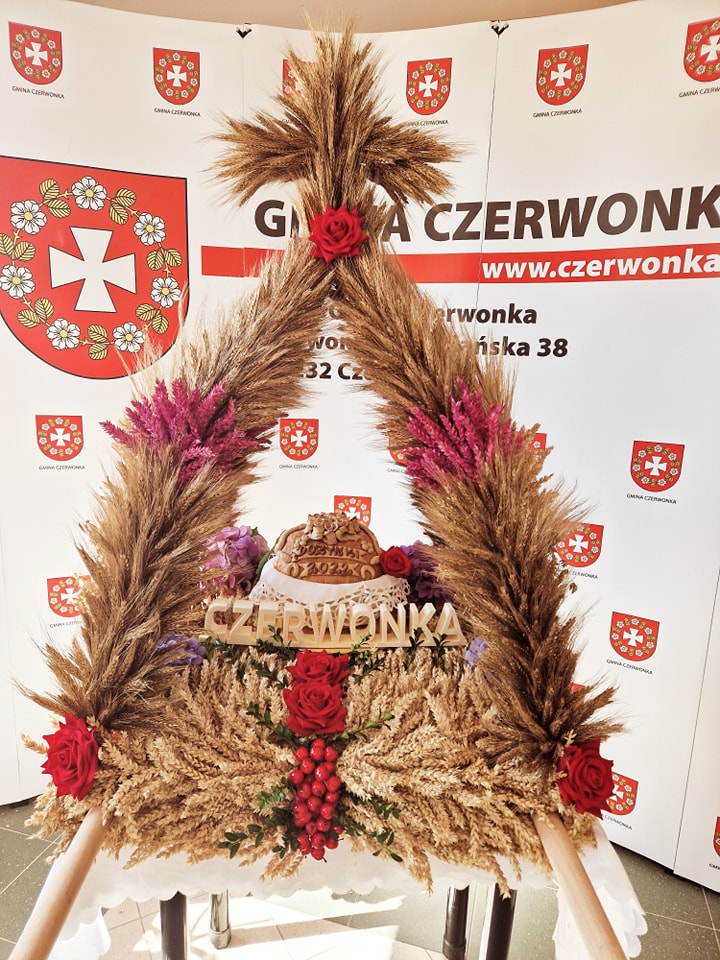 SPRAWY ADMINISTRACYJNO-ORGANIZACYJNEProwadzono wszelką dokumentację z działalności biblioteki. Biblioteka prowadziła samodzielną gospodarkę finansową na podstawie planu dochodów i wydatków na 2022 rok, w ramach przyznanej dotacji z budżetu Gminy. Biblioteka otrzymała dodatkowe środki finansowe na zakup nowości wydawniczych w ramach Programu Biblioteki Narodowej „ Zakup nowości dla Bibliotek”. Kwota dotacji wynosiła3 769 złotych.Wójt Gminy Czerwonka/-/ Paweł KacprzykowskiZałącznik nr 1do Zarządzenia Nr 11/2023Wójta Gminy Czerwonkaz dnia 23.03.2023 rokuS P R A W O Z D A N I E    Z    W Y K O N A N I AB U D Ż E T U   G M I N Y  C Z E R W O N K AZ A  2 0 2 2  R O KOgólna charakterystyka budżetu gminy za  rok 2022.Budżet gminy na rok 2022 przyjęty przez Radę Gminy w Czerwonce Uchwałą Nr XXIX/191/2021 w dniu 22 grudnia 2021 roku był  rocznym planem dochodów i wydatków oraz przychodów i rozchodów a także podstawą gospodarki finansowej gminy.Podobnie do lat poprzednich na budżet gminy głównie składały się:dochody budżetowe pobierane i otrzymywane przez gminę od osób fizycznych, podmiotów gospodarczych, jak również dotacje i subwencje z budżetu państwa.wydatki budżetowe bieżące i inwestycyjne tj. środki pieniężne przekazywane z budżetu na realizację zadań własnych, zleconych i powierzonych.Budżet został opracowany w pełnej szczegółowości klasyfikacji budżetowej z podziałem na działy, rozdziały i paragrafy wg których księgowano dochody i wydatki.W oparciu  o § 7 uchwały budżetowej wykonawcą budżetu był Wójt  Gminy.Wójt  upoważniony był również do dokonywania zmian w budżecie gminy z wyjątkiem przeniesień między działami.Budżet gminy, po uwzględnieniu zmian, jakie wystąpiły na przestrzeni okresu sprawozdawczego wykonano następująco:1. Dochody           na plan  ogółem    	- 22.800.693,98 zł.wykonano             	- 21.627.980,16 zł tj.94,86  %w tym:                   zadania własne:na plan                  	- 18.790.772,49 złwykonano            	- 17.618.429,92 zł  tj.93,76 %zadania zlecone:na plan                 	-  4.009.921,49 zł.wykonano            	-  4.009.550,24 zł   tj.99,99 %2.Wydatki            na plan ogółem    	-   23.391.515,66 złwykonano            	-   21.192.009,75 zł tj. 90,60 %w tym:                 zadania własne:na plan                  	-    19.381.594,17 złwykonano             	-    17.182.459,51 zł tj. 88,65 %zadania zlecone:na plan                 	-    4.009.921,49 zł.wykonano            	-    4.009.550,24 zł   tj.99,99 %Budżet gminy od chwili jego uchwalenia przez Radę Gminy, po uwzględnieniu zmian jakie wystąpiły  na przestrzeni całego okresu sprawozdawczego zwiększył się:- dochody o kwotę -  6.481.348,28 zł- wydatki  o kwotę – 5.169.870,85 złW okresie sprawozdawczym podjętych było 10 uchwał  Rady Gminy w sprawie zmian w planie finansowym  dochodów i wydatków budżetowych oraz 9 zarządzeń Wójta Gminy.3. Deficyt budżetowyW roku 2022 roku Rada Gminy w Czerwonce ustaliła deficyt budżetowy w kwocie 590.821,68 zł. Po stronie wykonania deficyt nie wystąpił  gdyż budżet zamknął się nadwyżką w kwocie 435.970,41 zł.4. Przychody i rozchody budżetu gminy.W roku 2022 Rada Gminy w Czerwonce ustaliła plan  przychodów gminy w kwocie 794.321,68 zł na który składały się: wolne środki o których mowa w art.217 ust.2  pkt.6 ustawy o finansach publicznych w kwocie 210.545,91 zł, niewykorzystane środki pieniężne na rachunku bieżącym budżetu, wynikające z rozliczenia dochodów i wydatków nimi finansowanych związanych ze szczególnymi zasadami wykonywania budżetu określonymi w odrębnych ustawach – kwota 583.775,77.Wykonanie przychodów gminy na dzień 31.12.2022 roku było następujące:- wolne środki o których mowa w art.217 ust.2  pkt.6 ustawy o finansach publicznych - kwota 825.000,00 zł- nadwyżka z lat ubiegłych, pomniejszona o niewykorzystane środki pieniężne, o których mowa w art.217 ust.2 pkt.8 ustawy o finansach publicznych – kwota 1.162.747,48 zł- kredyty i pożyczki – kwota 0,00 zł.- niewykorzystane środki pieniężne na rachunku bieżącym budżetu, wynikające z rozliczenia dochodów i wydatków nimi finansowanych związanych ze szczególnymi zasadami wykonywania budżetu określonymi w odrębnych ustawach – kwota 2.070.046,77 zł.W roku  2022 roku Rada Gminy w Czerwonce  ustaliła  plan  rozchodów gminy w kwocie 203.500,00 tj. spłata kredytu kwota 100.000,00, spłata pożyczki z Wojewódzkiego Funduszu Ochrony Środowiska i Gospodarki Wodnej - kwota 103.500,00 zł.Do dnia 31.12.2022 Gmina rozchodowała kwotę 203.500,00 tj. kwota 100.000,00 zł spłata kredytu, spłata pożyczki z Wojewódzkiego Funduszu Ochrony Środowiska i Gospodarki Wodnej w warszawie - kwota 103.500,00 zł.Przychody – zestawienie tabelaryczneRozchody – zestawienie tabelaryczneII.   Wykonanie dochodów budżetu Gminy Czerwonka na dzień 31.12.2022 r.Dochody – zadania własnePlan dochodów własnych po zmianach za okres sprawozdawczy wyniósł łącznie 18.790.772,49 złWykonanie – 17.618.429,92 zł  tj. 93,76 %  planowanych dochodów.w tym :                                         Plan                      Wykonanie              % realizacji                                                                                                               - dochody  bieżące                 15.347.725,73           14.252.646,79               92,86- dochody  majątkowe             3.443.046,76             3.365.783,13               97,76Wykonanie dochodów własnych w podziale na poszczególne działy oraz źródłaich pochodzenia przedstawia się następująco:Dział   010  -  Rolnictwo i łowiectwoPlan po zmianach ogółem          			-        15.626,34 złW tym wpływy:- dochody z najmu i dzierżawy składników majątkowych  -        15.370,60 złWykonanie ogółem                                                               	-        15.370,60 zł. tj.98,36 %Dział  400  -  Wytwarzanie i zaopatrywanie w energię elektryczną,gaz i wodęPlan po zmianach ogółem                                                     	-            11.000,00 zł.w tym wpływy:- zwrot kosztów zastępstwa proces. i opłaty od pozwu	-                 599,01 zł-odpłatność za pobór wody od mieszkańców wsi                 -              5.757,42 zł.- odsetki  od nieterminowych wpłat                                      -                   48,11 zł.Wykonanie ogółem                                                               -              6.404,54 zł. tj. 58,22 %Dział  600  - Transport i łącznośćPlan ogółem                                                                         	-        1.343.616,75 zł.w tym wpływy:- Dofinansowanie z budżetu Województwa Mazowieckiego w ramach Instrumentuwsparcia zadań ważnych dla równomiernego rozwoju województwa mazowieckiego na realizacje zadań pn:„Remont drogi gminnej nr 210114W Perzanowo - Lipniki od km 0+000 do km 1+465 oraz przebudowa drogi gminnej nr 210117W Lipniki - Mariampole od km 1+465 do km 2+370”, ” Przebudowa drogi gminnej (od drogi wojewódzkiej 626) Ulaski-Budzyno Bolki I etap”, „Przebudowa drogi gminnej nr 210110W w msc. Dąbrówka na działce o nr ewid. 75”.                                                         -          815.579,97 zł- dofinansowanie z Rządowego Funduszu Rozwoju Dróg na realizację zadaniapn.: "Przebudowa drogi gminnej Nr 210101W Krzyżewo Marki - Kałęczyn (do drogi 626)II etap".	                                                                            -          395.037,75 zł- dofinansowanie ze środków budżetu Województwa Mazowieckiego do realizacji zadania pn.: "Przebudowa drogi gminnej transportu rolnego w miejscowości Tłuszcz"  z zakresu budowy i modernizacji dróg dojazdowych do gruntów rolnych      90.000,00 złWykonanie ogółem                                                              -       1.300.617,72 zł. tj. 96,80 %Dział   700    -  Gospodarka  mieszkaniowaPlan po zmianach ogółem                                                    	-          984.377,36 zł.w tym wpływy:-  czynsz za wynajem lokali                                                 	-            45.902,90 zł.-  dzierżawa nieruchomości                                                 	-              1.847,03 zł-  wpływy za użytkowanie wieczyste nieruchomości           -                 316,44 zł- odsetki od nieterminowych wpłat czynszu i dzierżawy	-                     1,32 zł- wpływy ze sprzedaży mienia gminnego	-                 350,00 zł- wpływy z tytułu zwrotu podatku VAT za rok ubiegły	-              1.795,00 zł- dofinansowanie do realizacji zadania pn.: „Termomodernizacja budynków użyteczności publicznej w gminie Czerwonka”  w ramach Regionalnego Programu Operacyjny Województwa Mazowieckiego na lata 2014 – 2020, Oś priorytetowa: Przejście na gospodarkę niskoemisyjną, Działanie: Efektywność energetyczna	-             913.212,36 złWykonanie ogółem:                                                           	-            963.425,05 zł. tj. 97,87 %Dział  750   -  Administracja publicznaPlan po zmianach                                                                 	-            112.002,00 zł.w tym wpływy:-  5 % wpływów za udostępnienie danych osobowych	-                     18,60 zł- środki w ramach Programu Operacyjnego Polska Cyfrowa na lata2014-2020 na realizację projektu "Cyfrowa Gmina	-             100.000,00 zł- środki na finansowanie działań obejmujących kształcenie ustawiczne pracowników ze środków rezerwy Krajowego Funduszu Szkoleniowego	-                 2.520,00 zł-  dofinansowanie do zakupu masztu i flagi w ramach projektu"Pod biało-czerwoną"	                  8.000,00 złWykonanie ogółem:                                                             	-             110.538,60 zł tj. 98,69 %Dział  754   -  Bezpieczeństwo publiczne i ochronaprzeciwpożarowaPlan ogółem                                                                         	-              245.235,92 zł.- dotacja celowa na dofinansowanie zakupu wyposażeniadla jednostki OSP Czerwonka 	-                  9.694,00 zł- dotacja celowa na modernizację budynku użytkowanego przezjednostkę OSP Czerwonka 	-                30.000,00 zł- środki z Funduszu pomocy Ukrainie na sfinansowanie wykonania zdjęćosobom ubiegającym się o PESEL i nadanie numeru PESEL na wniosekobywatela Ukrainy	-                  2.993,62 zł- środki na potwierdzenie tożsamości obywatela Ukrainy i wprowadzeniedanych do rejestru	-                         4,30 zł- środki na wypłatę świadczeń pieniężnych na podst. art.13 ustawy z dnia12 marca 2022 roku o pomocy obywatelom Ukrainy 	-              201.967,96 złWykonanie ogółem                                                              	-              244.659,88 zł. tj.99,77 %Dział   756  -  Dochody od osób prawnych, od osób fizycznych i od innych jedn. nieposiad. osob. prawnej oraz wydatki związane z ich poboremPlan po zmianach ogółem                                                     	-        7.480.202,57 zł.w tym wpływy:-  podatek od nieruchomości   od osób prawnych                	-        2.114.130,00 zł.-  podatek rolny   od osób prawnych                                    	-                  677,00 zł.-  podatek leśny od osób prawnych                                      	-             67.731,00 zł.-  podatek od czynności cywilnoprawn. od osób prawnych -                8.023,00 zł-  podatek od nieruchomości od ind. działek rolnych           	-           194.814,66 zł.-  podatek rolny od  indywid. gosp.  rolnych                        	-           258.910,69 zł.-  podatek leśny od indywidualnych gosp.roln .                   	-             82.575,50 zł.-  podatek od środków transportowych                                	-             99.104,00 zł-  podatek od spadków i darowizn                                        	-             13.055,50 zł.- opłata targowa	-                  306,00 zł-  podatek od czynności cywilnoprawnych                          	-           117.712,02 zł.-  odsetki od nieterminowych wpłat podatków                    	-               2.886,44 zł.- wpływy z różnych dochodów (koszty upomnienia)	-               2.239,12 zł-  wpływy z opłaty skarbowej                                               	-             11.116,00 zł.- wpływy z opłaty eksploatacyjnej	-             11.886,00 zł-  wpływy z opłat za zezwolenia na sprzedaż alkoholi         -             19.053,22 zł-  wpływy z innych lokalnych opłat pobieranych przez jednostkisamorządu terytorialnego na podstawie odrębnych ustaw -           48.931,34 zł.- wpływy z części opłaty za zezwolenie na sprzedaż napojówalkoholowych w obrocie hurtowym	-               9.608,91 zł-  podatek dochodowy od osób fizycznych                          	-        4.097.657,57 zł.-  podatek dochodowy od osób prawnych                            	-                  269,00 zł.Wykonanie ogółem                                                               	-        7.160.686,97 zł. tj. 95,73 %Dział 758  -  Różne rozliczeniaPlan ogółem po zmianach                                                     	-       4.173.017,65 zł.w tym wpływy :-  część oświatowa subwencji ogólnej dla gmin                   	-       1.681.656,00 zł.-  część wyrównawcza subwencji ogólnej  dla gmin            	-       1.486.804,00 zł- część równoważąca subwencji ogólnej dla gmin               -          117.383,00 zł- odsetki od środków na rachunkach bankowych	-            61.597,08 zł- środki na  realizację dodatkowych zadań oświatowych związanych z kształceniem, wychowaniem i opieką nad dziećmi i uczniami będącymi obywatelamiUkrainy 	-            51.841,00 zł- dofinansowanie z Rządowego Funduszu Polski Ład – Program InwestycjiStrategicznych do realizacji zadania pn.: Budowa budynku świetlicy wiejskiej w miejscowości Jankowo	-          797.333,65 złWykonanie ogółem :                                                            	-       4.196.614,73 zł  tj.100,57  %Dział   801  -  Oświata i wychowaniePlan po zmianach ogółem    	-            378.678,00 złw tym wpływy:-wpływy z różnych dochodów	-                   534,00 zł/ wynagrodzenie dla płatnika z tyt. term. przekazywania składek /- dotacja celowa w ramach Rządowego programu na lata 2020-2024Aktywna Tablica 	-              35.000,00 zł- opłaty za korzystanie z wychowania przedszkolnego 	-                3.617,22 zł/ opłata za duplikat świadectwa/- wpływy z usług /za wyżywienie dzieci i pracowników/	-              42.262,30 zł- opłata za korzystanie z wyżywienia w jednostkach realizującychzadania z zakresu wychowania przedszkolnego	-              19.841,20 zł- dotacja z przeznaczeniem na realizację zadań własnych w zakresiewychowania przedszkolnego	-              60.240,00 zł- wpływy z tytułu pokrycia kosztów wychowania przedszkolnego za uczniówniebędących mieszkańcami gminy	-              76.415,40 zł- środki na  realizację programu Rządowego"Posiłek w szkole i w domu"	-              80.000,00 złWykonanie ogółem                                                               -            317.910,12 zł  tj. 83,95 %Dział   852  -  Pomoc społecznaPlan po zmianach ogółem                                                     	-        2.638.239,40 złw tym wpływy:- wpływy za usługi sąsiedzkie	-               7.804,16 zł- dotacja celowa z przeznaczeniem na dofinansowanie do opłaceniaskładek na ubezpieczenie zdrowotne	-               6.601,52 zł- dotacja celowa z przeznaczeniem na dofinansowanie wypłatzasiłków okresowych z pomocy społecznej	-               3.000,00 zł- dotacja celowa z przeznaczeniem na dofinansowanie wypłatzasiłków stałych  z pomocy społecznej	-             87.704,48 zł- dotacja celowa z przeznaczeniem na dofinansowanie do utrzymaniaośrodka pomocy społecznej	-             82.528,00 zł- dotacja celowa z przeznaczeniem na dofinansowanie realizacji Programu wieloletniego „Pomoc państwa w zakresie dożywiania”	-             41.998,54 zł- dochody z tytułu zwrotu kwot wypłaconych świadczeń pieniężnychza wykonane prace społecznie użyteczne	-               2.352,00 zł- środki na wypłatę świadczeń pieniężnych w formie jednorazowego świadczenia300,00 zł na osobę na podst. art.31 ustawy z dn. 12 marca 2022 roku o pomocyobywatelom Ukrainy.	-             12.240,00 zł- środki na zapewnienie posiłku dla dzieci i młodzieży w ramach pomocy obywatelom Ukrainy	-               1.525,40 zł-  środki z Funduszu Przeciwdziałania Covid-19 na realizację Ustawy z5 sierpnia 2022 o dodatku węglowym	-        1.514.700,00 zł- środki z Funduszu Przeciwdziałania Covid-19 na realizację  Ustawy z 15 września 2022 na wypłaty dodatków dla gospodarstw domowych	-           369.239,88 złWykonanie ogółem                                                               	-        2.129.693,98 zł. tj. 80,72 %Dział   853  -  Pozostałe zadania w zakresie polityki społecznejPlan po zmianach ogółem                                                     	-         522.748,00 zł.w tym wpływy:- wpływy ze sprzedaży węgla mieszkańcom gminy	-         340.942,27 zł- środki z Funduszu Przeciwdziałania COVID-19 na realizację zadań związanych z przyznawaniem dodatków dla podmiotów wrażliwych  wraz z kosztami obsługi wynikających z ustawy z dnia 15 września 2022 r o szczególnych rozwiązaniach w zakresie niektórych źródeł ciepła w związku z sytuacją na rynku paliw	-           22.748,00 złWykonanie ogółem                                                               	-         363.690,27 zł. tj. 69,57 %Dział 854  - Edukacyjna opieka wychowawczaPlan ogółem                                                                          	-             23.807,00 zł.w tym wpływy:- dotacja celowa z przeznaczeniem na pokrycie kosztów udzielaniaedukacyjnej pomocy materialnej dla uczniów o charakterze socjalnym,obejmującej stypendia i zasiłki szkolne dla uczniów najuboższych,udzielane w formie przedmiotowej.	-             21.902,00 złWykonanie ogółem                                                               	-             21.902,00 zł. tj. 92,0%Dział   855  -  RodzinaPlan po zmianach ogółem                                                     -              46.311,00 zł.w tym wpływy:-wpływy z tytułu zwrotów wypłaconych świadczeń z funduszualimentacyjnego i zaliczki alimentacyjnej	                            -                8.636,26 zł- wpływy za koszty upomnienia		-                     16,00 zł- wpływy z tytułu nienależnie pobranych świadczeń wychowawczychwraz z odsetkami	                                                                  -                   559,86 zł- wpływy z tytułu nienależnie pobranych świadczeń rodzinnychwraz z odsetkami	                                                                  -                2.350,38 zł- 5 % wpływów za wydanie duplikatu KDR		-                      1,10 zł- środki na wypłatę świadczeń rodzinnych na podst. art.26 ust. 1 pkt.1 ustawy z dn. 12 marca 2022 roku o pomocy obywatelom Ukrainy.		-             14.621,00 złWykonanie ogółem                                                           	-             26.184,60 zł. tj. 56,54 %Dział 900 - Gospodarka komunalna i ochrona środowiskaPlan ogółem                                                                          	-           666.910,50 zł.w tym wpływy:- opłata za gospodarowanie odpadami komunalnymi	-           421.658,20 zł- koszty upomnienia          	-               2.709,28 zł-  wpływy z różnych opłat                                                  	-                  291,51 zł- odsetki od nieterminowej wpłaty	-               4.202,38 zł- wpływy za energię elektryczną 	-                  584,09 zł- środki z WFOŚ i GW za obsługę wniosków beneficjentów programu"Czyste Powietrze"	-               2.975,00 zł- dotacja  z Wojewódzkiego Funduszu Ochrony Środowiska i GospodarkiWodnej  w Warszawie na dofinansowanie zadania pn.:"Czyste powietrze"	-              14.195,00 zł- dofinansowania do realizacji zadań pn.: "Modernizacja oświetlenia ulicznego w miejscowości Budzyno Lipniki i Nowe Zacisze", "Modernizacja oświetlenia ulicznego w miejscowości Kałęczyn" oraz "Modernizacja oświetlenia ulicznego w miejscowości Krzyżewo Jurki" w ramach „Mazowieckiego Instrumentu Aktywizacji SołectwMAZOWSZE 2022 - 	-           29.495,40 zł- dotacja z budżetu Województwa Mazowieckiego w ramach MazowieckiegoInstrumentu Wsparcia Adaptacji do Zmian Klimatu - Mazowsze dla klimatu 2022 na realizację zadania pn.: "Modernizacja oświetlenia ulicznego na energooszczędnew gminie Czerwonka"	-            55.349,00 zł- Dofinansowanie z budżetu NFOŚiGW do realizacji zadania pn.: „Usuwanie folii rolniczychi innych odpadów pochodzących z działalności rolniczej”z terenu gminy Czerwonka	-            55.200,00 zł-  dotacja  z Wojewódzkiego Funduszu Ochrony Środowiska i Gospodarki Wodnej  w Warszawie na dofinansowanie zadania pn.: " Usuwanie i unieszkodliwianieazbestu""	-            12.961,00 zł- Dofinansowania do realizacji zadania pn. "Ekologiczne innowacje w GminieCzerwonka”	-            31.850,00 złWykonanie ogółem                                                               	-          631.470,86 zł. tj.94,69 %Dział 921  - Kultura i ochrona dziedzictwa narodowegoPlan ogółem                                                                          	-            20.000,00 zł.w tym wpływy:- dofinansowania do realizacji zadań pn.: "Instalacja fotowoltaiczna na budynku świetlicy wiejskiej w miejscowości Budzyno Walędzięta", "Zagospodarowanie miejsca rekreacyjno-integracyjnego w miejscowości Krzyżewo Marki" w ramach „Mazowieckiego Instrumentu Aktywizacji Sołectw MAZOWSZE 2022”	-           20.000,00 złWykonanie ogółem                                                               -           20.000,00 zł. tj. 100,00 %Dział  926  -  Kultura fizycznaPlan ogółem                                                                         	-         129.000,00 zł.w tym wpływy:- pomoc finansowa z budżetu Województwa Mazowieckiego na realizacje zadania pn.: "Budowa placu rekreacyjno-sportowego w miejscowości Sewerynowo w ramach programu  "Mazowsze dla sportu 2022"                                                -         109.260,00 złWykonanie ogółem                                                              	-         109.260,00 zł. tj.84,70 %Zobowiązania pieniężne wsiW roku 2022 dokonano wymiaru zobowiązań pieniężnych łącznie na 1.881 pozycji wymiarowych  /gospodarstwa indywidualne / na ogólną kwotę 537.375,00 zł.Wykonanie zobowiązań pieniężnych przedstawia się następująco:Odpisy wymiaru w roku 2022 wynoszą łącznie 17.588,70 zł.W celu poprawy realizacji zobowiązania pieniężnego wysłano 183 szt. upomnień. W wyniku wysłanych upomnień część rolników wpłaciła należne zobowiązania pieniężne.Na podatników uchylających się od wpłaty należnych zobowiązań pieniężnych wysłano tytuły wykonawcze do Urzędu Skarbowego w Makowie Maz. w  ilości 15 szt. na kwotę 2.567,60 zł celem przymusowego ściągnięcia zaległych kwot.Skutki obniżenia górnych stawek podatków przez Radę Gminy wyniosły 28.707,07 zł.Skutki udzielonych ulg i zwolnień na podstawie uchwały Rady Gminy w Czerwonce w sprawie określenia wysokości stawek podatku od nieruchomości oraz wprowadzenia zwolnień z tego podatku wynoszą 21.433,48 zł. Skutki decyzji wydanych przez organ podatkowy, umorzenie zaległości podatkowych wyniosły 0,00 złPodatek od środków transportowych:W roku 2022 roku przypis podatku od środków transportowych wyniósł 107.918,00 zł (20 pozycji wymiarowych), odpisy kwota 9.302,00 zł. Skutki obniżenia górnych stawek podatków przez Radę Gminy wyniosły 80.969,00 zł.Realizacja podatku od środków transportowych przedstawia się następująco:Podatki osób prawnych i innych jednostek organizacyjnych:W roku 2022 roku dokonano wymiaru na 25 pozycji wymiarowych na łączną kwotę  2.187.264,00 zł.Skutki obniżenia górnych stawek podatków przez Radę Gminy wyniosły 6.414,09 zł.Skutki udzielonych ulg i zwolnień na podstawie uchwały Rady Gminy w Czerwonce w sprawie określenia wysokości stawek podatku od nieruchomości oraz wprowadzenia zwolnień z tego podatku wynoszą 73.064,00 zł.Dochody – zadania  zleconePlan dochodów zleconych po zmianach za okres sprawozdawczy wyniósł łącznie 4.009.921,49 zł,  Wykonanie – 4.009.550,24 zł  tj.99,99 %  planowanych dochodów.Wszystkie dochody zlecone są dochodami bieżącymi.Dział  010  -  Rolnictwo i łowiectwoPlan ogółem                                                                   	-   502.366,64 zł.w tym wpływy:- dotacja na zwrot  części podatku akcyzowego zawartego w cenie olejunapędowego wykorzystywanego do produkcji rolnej przezproducentów rolnych 	-  502.366,64 złWykonanie ogółem:                                                       	-  502.366,64 zł. tj.100,0 %Dział  750  -  Administracja publicznaPlan ogółem                                                                   	-     46.789,86 zł.w tym wpływy:- dotacja na realizację zadań wynikających z ustawy Prawo o aktach stanu cywilnego, ustawy o ewidencji ludności oraz ustawy o dowodach osobistych oraz zadania pozostałe z zakresu administracji rządowejWykonanie ogółem                                                        	-     46.789,86 zł. tj.100,00 %Dział  751  -  Urzędy nacz. organów władzy państwowej, kontrolii ochrony prawa oraz sądownictwaPlan ogółem                                                                    	-            792,00 zł.w tym wpływy:- dotacja na prowadzenie stałego rejestru wyborców	-            792,00 złWykonanie ogółem                                                         	-            792,00 zł.tj.100,00 %Dział   801  Oświata i wychowaniePlan ogółem                                                                          	-         13.013,69 zł.Wykonanie ogółem                                                            	-         13.011,48 zł. tj.99,98 %W tym:Zapewnienie uczniom prawa do bezpłatnego dostępu do podręczników, materiałów edukacyjnych lub materiałów ćwiczeniowychPlan ogółem                                                     	-         13.013,69 zł.w tym wydatki :- zakup  wyposażenia szkół w podręczniki oraz materiały edukacyjnei ćwiczeniowe oraz sfinansowanie kosztu zakupupodręczników	-         13.011,48 złWykonanie ogółem                                                         	-         13.011,48 zł. tj. 99,98 %Dział  852  -  Pomoc  społecznaPlan ogółem                                                                       	-       450.636,00 zł.w tym wpływy:- dotacja na wypłatę wynagrodzenie dla opiekuna prawnegoza sprawowanie opieki	-         12.353,44 zł- dotacja na wypłatę dodatków osłonowych	-       438.282,00 złWykonanie ogółem                                                            	-       450.635,44 zł. tj.100,00 %Dział  855 -  RodzinaPlan ogółem                                                                      	-     2.996.323,30 zł.w tym wpływy:- dotacja na realizację programu 500 plus	-     1.281.939,30 zł- dotacja na wypłatę świadczeń rodzinnych, świadczeń z funduszualimentacyjnego oraz zapłatę składek na ubezpieczenia emerytalnei rentowe z ubezpieczenia społecznego	-     1.683.720,63 zł- dotacja na  realizację rządowego programu dla rodzin wielodzietnych –karta dużej rodziny zgodnie z Rozporządzeniem Rady Ministrówz dnia 27 maja 2014 roku	-               434,00 zł- dotacja na opłacenie składki na ubezpieczenie zdrowotne opłacane za osobypobierające niektóre świadczenia rodzinne oraz za osoby pobierającezasiłki dla opiekunów  	-          29.860,89 złWykonanie ogółem                                                           	-     2.995.954,82 zł. tj.99,99 %Wykonanie wydatków budżetu Gminy Czerwonka na dzień 31.12.2022 r.Wydatki z zakresu zadań własnych budżetu gminy.Plan wydatków z zakresu zadań własnych budżetu gminy po zmianach wynosi 19.381.594,17 zł. wykonanie –  17.182.459,51 zł. tj. 88,65 % planowanych wydatków budżetowych.w tym :                                         Plan                      Wykonanie              % realizacji                                                                                                               - wydatki bieżące                  12.589.316,54         10.651.860,59                 84,61- wydatki majątkowe               6.792.277,63           6.530.598,92                96,15Wydatki budżetowe w rozbiciu na działy, rozdziały oraz źródła ich finansowania przedstawiają się następująco:Dział   010   -  Rolnictwo i łowiectwoPlan po zmianach ogółem                                                     	-    116.769,00 zł.Wykonanie ogółem                                                               	-      93.452,32 zł tj.80,03 %w tym:Izby RolniczePlan ogółem                                                                     	-        6.500,00 zł.w tym wydatki:- wpłaty gmin na rzecz izb rolniczych                             	-        5.145,04 złWykonanie ogółem                                                               	-        5.145,04 zł. tj. 79,15 %Infrastruktura wodociągowa wsiPlan ogółem	                                                                	-    110.269,00 zł.w tym wydatki:- zakup wodomierzy 	-      28.226,04 zł- opłaty za dozór techniczny, korzystanie z wód, zakup energii, wymiana, znakowanie i przeglądy hydrantów w msc. Budzyno Bolki, wymiana hydrantu w msc. Budzyno Wal,montaż 4 zasuw wodociągowych, opracowanie operatów wodnoprawnych wraz z uzyskaniem pozwolenia wodnoprawnego na odprowadzanie wód popłucznych ze stacji ujęcia wody w Gutach i Jankowie	-      35.141,74 zł- opracowanie analizy ryzyka dla 3 stacji SUW	-      13.099,50 zł- wydatki inwestycyjne	-      11.840,00 złWykonanie ogółem                                                               	-      88.307,28 zł. tj. 80,08 %Dział  020  -   LeśnictwoPozostała działalnośćPlan ogółem                                                                         	-        2.100,00 zł.w tym wydatki:- opłata z tytułu trwałego wyłączenia gruntu leśnegoz produkcji leśnej	-         2.008,40 złWykonanie ogółem                                                              	-         2.008,40 zł. tj. 95,64 %Dział  600  - Transport i łącznośćPlan ogółem                                                                     	-  3.275.927,75 zł.Wykonanie ogółem                                                          	-  3.224.049,98 zł. tj.98,42 %w tym:Drogi publiczne wojewódzkiePlan ogółem                                                                     	-        42.190,00 zł.w tym wydatki :- wydatki inwestycyjne	-        42.190,00 złWykonanie ogółem                                                          	-        42.190,00 zł. tj.100,00 %Drogi publiczne gminnePlan ogółem                                                                     	-   3.233.737,75 zł.w tym wydatki :-  wydatki bieżące tj.: 	-      223.695,20 zł./bieżące remonty dróg gminnych, pospółka drogowa, odśnieżanie, wymiana przepustu pod drogą gminną w msc. Budzyno Bolki po zniszczeniach przez bobry/- odszkodowania za przejęcie działek pod drogi gminne	-	     889,00 zł- ubezpieczenie dróg gminnych	-          1.500,00 zł- wydatki inwestycyjne	-   2.955.775,78 złWykonanie ogółem                                                          	-   3.181.859,98 zł. tj.98,40 %Dział  700  -  Gospodarka mieszkaniowaGospodarka gruntami i nieruchomościamiPlan po zmianach ogółem                                                	-  1.775.511,33 zł.w tym wydatki :wydatki rzeczowe tj.:/ zakup oleju do ogrzewania pomieszczeń  w budynku GOZ (lokale mieszkalne i wynajmowane na gabinety)  zakup energii, ubezpieczenie budynków, wywóz nieczystości płynnych z budynku GOZ, monitorowanie obiektu Budzyno, wykonanie chodnika z kostki brukowej w msc. Janopole, zakup ogrodzenia panelowego do ogrodzenia placu zabaw w msc. Mariampole, zakup art.remontowych, usługi kominiarskie, przeglądy stanu technicznego budynków/	-      91.346,22 zł- wydatki inwestycyjne 	- 1.649.720,79 złWykonanie ogółem                                                           	- 1.741.067,01 zł. tj. 98,06 %Dział 710  -  Działalność  usługowaPlan ogółem                                                                     	-     80.947,00 zł.Wykonanie ogółem                                                    	-     18.051,69 zł. tj. 22,30 %w tym:Plany zagospodarowania przestrzennegoPlan po zmianach ogółem                                                	-     62.000,00 zł.w tym wydatki:- za zaopiniowanie  projektu Studium Uwarunkowań i Kierunków Zagospodarowania Przestrzennego 	-        1.500,00 złWykonanie ogółem                                                           	-        1.500,00 zł. tj. 2,42 %CmentarzePlan po zmianach ogółem                                                	-           400,00 zł.w tym wydatki:- zakup kwiatów i zniczy na mogiłę osób pomordowanych wm. Wąski Las i cmentarzu parafialnym                                 -            197,59 złWykonanie ogółem                                                                -            197,59 zł. tj. 49,40.Pozostała działalnośćPlan ogółem                                                                        	-       18.547,00 złw  tym wydatki :- koszty utrzymania Biuletynu Informacji Publicznej BIP, wykonanie tablic informacyjnych  oraz ogłoszenia w prasie lokalnej	-        7.867,10 zł- zapłata za opracowanie Strategii Gminy Czerwonka	-         8.487,00 zł- wykonanie operatów szacunkowych dla potrzeb naliczeniaopłaty planistycznej	-                0,00 złWykonanie ogółem                                                           	-       16.354,10 zł. tj. 88,18 %Dział   750  Administracja publicznaPlan ogółem                                                                          	-  2.411.496,35 zł.Wykonanie ogółem                                                              	-  2.283.560,49 zł. tj. 94,69 %w tym:Rady GminPlan ogółem                                                               	-      147.874,00 zł.w tym wydatki:-diety dla członków rady gminy, komisji,ryczałt przewodniczącego rady,	-     114.000,00  zł.-wydatki rzeczowe tj.: wydatki socjalne na okolicznośćposiedzeń  rady, materiały biurowe/                            	-          3.281,96 zł- zapłata abonamentu za system do elektronicznego głosowania iabonamentu za system do transmisji on-line 	-          6.154,22 złWykonanie ogółem                                                               	-      123.436,18 zł. tj. 83,47 %Urzędy GminPlan ogółem                                                                          	-   2.160.240,35 złw tym wydatki:- wydatki osobowe niezaliczone do wynagrodzeń/ zakup środków czystości i herbaty dla pracowników,ekwiwalent za używanie odzieży roboczej/	-      11.422,74 zł- wydatki wynikające z umów o staż	-           700,00 zł- wynagrodzenia osobowe pracowników                              - 1.182.022,45 zł- dodatkowe wynagrodz. roczne                                           	-      80.279,42 zł- pochodne wynagrodz. osobowych                                     	-    226.149,00 zł-  wynagrodz. agenc. prowizyjne dla sołtysów            	-      12.445,19 zł- wydatki rzeczowe tj.	-    270.455,68 zł                                                              / delegacje, ryczałty, zakup opału, energii, materiałów kancelaryjnych, zakup druków,środki czystości, zakup wyposażenia , opłaty komornicze, usługi pocztowe, telefoniczne i internetowe, zakup i przedłużenie licencji na programy komputerowe,  zakup art. remontowych, dostosowanie budynku UG dla potrzeb osób ze szczególnymi potrzebami,                                                                                                                                            ubezpieczenie budynku, wykonanie dokumentacji „Plan ochrony informacji niejawnych”, wykonanie i montaż oznakowania zewnętrznego Urzędu Gminy, zakup laptopa/- wynagrodzenie za obsługę prawną	-      75.891,00 zł- realizacja umowy w zakresie danych osobowych              -      10.332,00 zł- wydatki remontowe                                                            	-        2.771,39 zł-zakładowy fund. świadcz. socjalnych                                  -      32.294,88 zł- szkolenia pracowników	-        9.403,81 zł- wydatki inwestycyjne	-    148.902,42 zł-Wykonanie ogółem                                        	- 2.063.069,98 zł. tj. 95,50 %Promocja jednostek samorządu terytorialnegoPlan ogółem                                                                          	-        8.600,00 zł.w tym wydatki:- zakup usług i materiałów związanych z promocją gminy 	-        4.574,16 zł-Wykonanie ogółem                                        	-        4.574,16 zł. tj. 53,19 %Pozostała działalnośćPlan ogółem                                                       	-      94.782,00 zł.w tym wydatki :- składki na związek gmin ziemi makowskiej                      -         2.606,00 zł.- składki członkowskie z tytułu przynależności doLGD „Zielony Szlak Niziny Mazowieckiej”	-         3.907,50 zł- miesięczne diety dla sołtysów 	-       54.050,00 zł- zakup masztu i flagi /sfinansowano ze środków Mazowieckiego Urzędu Wojewódzkiegow ramach projektu "Pod biało-czerwoną"/	-         8.000,00 zł- wydatki inwestycyjne	-       23.916,67 złWykonanie ogółem                                                               	-       92.480,17 zł. tj. 97,57 %Dział  754   -  Bezpieczeństwo publiczne i ochrona  przeciwpożarowaPlan ogółem                                                                         	-    590.453,92 zł.Wykonanie ogółem                                                              	-    528.301,42 zł. tj. 89,47 %w tym:Komendy wojewódzkie PolicjiPlan ogółem      	-      20.000,00 zł.w tym wydatki:- wpłata na Fundusz Wsparcia Policji	-                0,00 złWykonanie ogółem                                                              	-                0,00 zł. tj. 0,00 %Komendy wojewódzkie Państwowej Straży PożarnejPlan ogółem      	-     200.000,00 zł.w tym wydatki:- wpłata na Fundusz Wsparcia PSP	-     200.000,00 złWykonanie ogółem                                                              	-     200.000,00 zł. tj.100,00 %Ochotnicze straże pożarnePlan po zmianach ogółem                                                    	-      144.912,00 zł.w tym wydatki:- wynagrodzenia z tyt. umów-zleceń                         	-       18.720,00 zł.- pochodne od umów zleceń                                 	-         3.201,12 zł- wydatki rzeczowe tj.:/zakup paliwa oraz bieżące utrzymanie samoch. strażackich,   ubezpiecz. samoch.i strażaków, ekwiwalenty za udział w akcjach ratowniczych, badania lekarskie członków OSP, przeglądy sprzętu, abonament Centrum alarmowe SMS, zakup opon do wozu strażackiego, zakup elementów zestawu nagłośnienia ostrzegawczego do samochodu MAN OSP Czerwonka, naprawa oświetlenia ostrzegawczego samochodu OSP Czerwonka, modernizacja samochodu MAN OSP Czerwonka, zakup akumulatorów, przegląd aparatów powietrznych/	-       49.094,74 zł.- zakupu wyposażenia dla jednostki OSP Czerwonka / dofinansowano ze środków Urzędu Marszałkowskiego Województwa Mazowieckiego w kwocie 9.694,00 zł w ramach Mazowsze dla Straży Pożarnych 2022/                                                  -       21.819,99 zł- wydatki inwestycyjne                                                         -       30.000,00 złWykonanie ogółem                                                               	-     122.835,85 zł. tj. 84,77 %Zarządzanie kryzysowe Plan ogółem      	-      20.000,00 zł.w tym wydatki:- wydatki mające na celu zabezpieczenie niezbędnych podstawowych potrzeb życiowych i bytowych uchodźców z Ukrainy, zakwaterowanych tymczasowo na terenie  Gminy Czerwonka.	-         499,69 złWykonanie ogółem                                                              	-         499,69 zł. tj. 2,50 %Pozostała działalność Plan ogółem      	-    205.541,92 zł.w tym wydatki:- sfinansowanie wykonania zdjęć osobom ubiegającym się o PESEL i nadanienumeru PESEL na wniosek obywatela Ukrainy (sfinansowano środkami z FunduszuPomocy Ukrainie)	-       2.993,62 zł- sfinansowanie potwierdzenie tożsamości obywatela Ukrainy i wprowadzeniedanych do rejestru	-              4,30 zł- wypłata świadczeń pieniężnych na podst.art.13ustawy z dnia 12 marca  2022 roku o pomocy obywatelomUkrainy (sfinansowano środkami z Funduszu Pomocy Ukrainie) -  199.760,00 zł- wynagrodzenie osob.z pochodnymi od wynagr.                          -      2.143,96 zł- zakup mater.i wyposażenia                                                          -           64,00 złWykonanie ogółem                                                              	-  204.965,88 zł. tj. 99,72 %Dział  757  -  Obsługa długu publicznegoObsługa papierów wartościowych, kredytów i pożyczek jednostek samorządu terytorialnegoPlan ogółem                                                                         	-      45.000,00 zł.w tym wydatki:- odsetki od kredytów i pożyczek                                          -     38.682,72 złWykonanie ogółem                                                                -     38.682,72 zł  tj. 85,96 %Dział  758  -  Różne rozliczeniaPlan ogółem po zmianach                                                     	-        54.840,00 zł.Wykonanie ogółem                                                              	-          4.104,69 zł tj. 7,48 %Różne rozliczenia finansowePlan ogółem                                                                       	-           4.840,00 zł.w tym wydatki :- wydatki rzeczowe tj.:/ prowizje bankowe/                                                            	-           4.104,69 zł.Wykonanie ogółem                                                             	-           4.104,69 zł. tj. 84,81 %Rezerwy ogólne i celowePlan ogółem      	-         50.000,00 zł.Wydatków w okresie sprawozdawczym nie było.Dział   801  Oświata i wychowaniePlan ogółem                                                                          -   4.416.421,00 zł.Wykonanie ogółem  	-  3.971.751,68 zł. tj. 89,93 %w tym:Szkoły podstawowePlan ogółem                                                     	-    2.395.790,44 zł.w tym wydatki:- wynagrodzenia osobowe pracowników                      	-    1.305.567,16 zł.- dodatkowe wynagrodz. roczne                        	-       102.227,81 zł.- pochodne wynagrodz. osobowych                         		-       278.129,73 zł.- dodatki wiejskie dla nauczycieli				-         72.297,59 złwydatki rzeczowe tj. :/druki, energia elektryczna, zakup oleju opałowego, artykuły i usługi remontowe, środki czystości, środki ochrony osobistej, badania lekarskie,  materiały biurowe, sprzęt biurowy, tonery, artykuły hydrauliczne, artykuły ogrodnicze, benzyna, książki i nagrody dla uczniów na zakończenie roku szkolnego, abonament RTV, abonament monitorowania i interwencji, realizacja umowy w zakresie ochrony danych osobowych, odbiór i zagospodarowanie odpadów komunalnych, wykonanie zadań służby BHP, pobór wody, wykonanie pieczątek, przegląd okresowy budynków Szkoły, placów zabaw i instalacji gazowej, domena i hosting strony internetowej, odmulanie zbiorników ściekowych, badanie pieca c.o., przesyłki  pocztowe, usługi telekomunikacyjne, delegacje, ubezpieczenie budynków szkolnych, sprzętu elektronicznego, instalacji alarmowych, wynagrodzenie i składki na ubezpieczenie społeczne Prezesa Powiatowego Oddziału ZNP, szkolenia pracowników/ 	-      186.365,46 zł- zakup mydła, herbaty i wody dla pracowników	-          5.558,10 zł- wypłata ekwiwalentu pracownikom za używanie własnej odzieżyroboczej i obuwia ochronnego	-          2.290,00 zł- wpłaty na PPK finansowane przez pracodawcę 	-             900,39 zł- świadczenia pieniężne w ramach pomocy zdrowotnejdla nauczycieli	-          1.400,00 zł- pomoce dydaktyczne w ramach realizacji „Aktywna tablica” (sfinansowane ześrodków budżetu państwa w kwocie 35.000,00 zł )  	-        43.750,00 zł- zakł. fundusz św. socjalnych                           	-        68.661,56 zł.- wydatki inwestycyjne	-      147.231,00 złWykonanie ogółem                                                            	-   2.214.378,80 zł. tj. 92,43 %Oddziały przedszkolne w szkołach podstawowychPlan ogółem                                                                         -      630.615,25 zł.w tym wydatki :- wynagrodzenia osobowe pracowników (wydatki w kwocie60.240,00 zł  sfinansowane ze środków budżetu państwa)  -      292.540,93 zł.- dodatkowe wynagrodz. roczne                                           -        22.211,25 zł.- dodatki wiejskie dla nauczycieli	-        14.573,44 zł- środki czystości, zakup środków żywności, badania lek.	-       22.750,37 zł                                                                              - pochodne wynagrodz. osobowych                                     -        63.339,40 zł- zakup mydła i herbaty dla pracowników	-         1.408,56 zł- wypłata ekwiwalentu pracownikom za używanie własnej odzieżyroboczej i obuwia ochronnego	-            205,00 zł- świadczenia pieniężne w ramach pomocy zdrowotnejdla nauczycieli	-            350,00 zł- zakł. fundusz św. socjalnych                                              -       17.199,38 zł.- zwrot kosztów wychowania przedszkolnego za uczniów pobierającychnaukę w oddz. przedszkolnych Gmina Płoniawy Bramura	-       13.418,00 złWykonanie ogółem                                                               -     447.996,33 zł tj. 71,04 %PrzedszkolaPlan ogółem                                                                          -     352.000,00 zł.- zwrot kosztów wychowania przedszkolnego za uczniów pobierającychnaukę w publicznych i niepublicznych przedszkolachMiasto Maków 	-     339.153,26 zł- zwrot kosztów wychowania przedszkolnego za uczniów pobierającychnaukę w publicznych i niepublicznych przedszkolachMiasto Różan	-        5.827,80 złWykonanie 	-    344.981,06 zł tj. 98,01 %Świetlice szkolnePlan ogółem                                                                          	-        200.899,21 zł.tym wydatki :- wynagrodz. osobowe pracowników                             	-        131.451,02 zł.- dodatkowe wynagrodz. roczne                                           	-          10.668,30 zł-  pochodne wynagrodzeń osobowych                                 	-          27.567,37 zł.- dodatki wiejskie nauczycieli	-          10.194,57 zł- zakup mydła, herbaty i ręczników dla pracowników	-               344,40 zł- świadczenia pieniężne w ramach pomocy zdrowotnejdla nauczycieli	-               700,00 zł- materiały biurowe, druki szkolne, zakup pomocydydaktycznych i książek, badania lekarskie	-               999,46 zł-  zakł. fundusz  św. socjalnych                                            	-            7.268,91 zł.- wpłaty na PPK finansowane przez pracodawcę 	-               662,56 złWykonanie ogółem                                                               	-        189.856,59 zł. tj.94,50 %Dowożenie uczniów do szkółPlan po zmianach                                           	-     183.200,00 zł.w tym wydatki:- dowożenie dzieci do szkół, zakup biletów miesięcznych	-     172.041,46 zł.Wykonanie ogółem                                             	-     172.041,46 zł . tj.93,91 %Dokształcanie i doskonalenie nauczycieliPlan ogółem                     	-   13.688,00 zł.- wydatki rzeczowe tj.:/szkolenia nauczycieli, delegacje/  	-            0,00 złWykonanie ogółem                                                            	-            0,00 zł. tj. 0,00 %Stołówki szkolne i przedszkolnePlan ogółem                                               	-  288.722,73 zł.w tym wydatki:- wynagrodzenia osobowe pracowników          	-    86.504,40 zł.- dodatkowe wynagrodz. roczne           	-      4.946,73 zł.wydatki rzeczowe tj. :/ środki czystości, gaz w butli, zakup środkówżywności, materiały biurowe/	-    44.258,09 zł- pochodne wynagrodz. osobowych         	-    17.918,17 zł.- zakup mydła i herbaty dla pracowników	-         213,60 zł- wyposażenie kuchni i stołówki szkolnej w ramach realizacjiprogramu „Posiłek w szkole i w domu” (wydatki w kwocie 80.000,00 zł  sfinansowaneze środków budżetu państwa)  	-   100.000,00 zł- wypłata ekwiwalentu pracownikom za używanie własnej odzieżyroboczej i obuwia ochronnego	-        530,00 zł- zakł. fundusz św. socjalnych                                              -      3.325,94 zł.Wykonanie ogółem                                                               -  257.696,93 zł. tj. 89,25 %Realizacja zadań wymagających stosowania specjalnej organizacji nauki i metod pracy dla dzieci w przedszkolach, oddziałach przedszkolnych w szkołach podstawowych i innych formach wychowania przedszkolnegoPlan ogółem                                                                          -   69.208,40 złw tym wydatki:- wynagrodzenia osobowe pracowników          	-   50.155,55 zł.- pochodne wynagrodz. osobowych         	-   10.676,07 zł.- dodatki wiejskie dla nauczycieli  	-     4.670,56 zł- zakup środków dydaktycznych i książek	-        356,22 zł- zakł. fundusz św. socjalnych                                              -     2.780,28 zł.Wykonanie ogółem                                                               -   68.638,68 zł. tj.99,18 %Realizacja zadań wymagających stosowania specjalnej organizacji nauki i metod pracy dla dzieci i młodzieży w szkołach podstawowychPlan ogółem                                                                          -  208.168,97 zł.w tym wydatki:- wynagrodzenia osobowe pracowników          	-  150.831,34 zł.- pochodne wynagrodz. osobowych         	-   32.458,53 zł.- dodatki wiejskie dla nauczycieli  	-   15.385,32 zł- zakup środków dydaktycznych i książek	-            8,91 zł- zakł. fundusz św. socjalnych                                              -     3.349,73 zł.Wykonanie ogółem                                                               - 202.033,83 zł. tj.97,05 %Pozostała działalnośćPlan ogółem                                                                  	-   74.128,00 zł.W tym wydatki na  realizację dodatkowych zadań oświatowych związanych z kształceniem, wychowaniem i opieką nad dziećmi i uczniami będącymi obywatelami Ukrainy:- wynagrodzenia osobowe pracowników          	-   32.358,54 zł.- pochodne wynagrodz. osobowych         	-     5.815,66 zł.- dodatki wiejskie dla nauczycieli  	-        230,37 zł- zakup pomocy dydaktycznych dla uczniów będącychobywatelami Ukrainy	-   13.436,43 złWw wydatki w kwocie 51.841,00 zł sfinansowano środkami z Funduszu Pomocy Ukrainie.- Pozostałe wydatki tj. :- zakładowy fundusz świadczeń socjalnych
 dla nauczycieli  emerytów i rencistów     	-      22.287,00 złWykonanie ogółem                                                               -      74.128,00 zł tj. 100,00 %Dział  851  -  Ochrona zdrowiaPlan ogółem po zmianach                                                     	-         37.618,00 zł.Wykonanie ogółem                                                              	-         35.429,53 zł. tj.94,18 %w tym:Zwalczanie narkomaniiPlan ogółem   	-          2.000,00 zł.- zapłata za opracowanie Gminnego Programu Profilaktyki Rozwiązywania Problemów Alkoholowych i Narkomanii	-          1.000,00 zł- zapłata za przewóz dzieci do parku Trampolin do Ciechanowa w celu odbyciazajęć w ramach prowadzenia działalności edukacyjnej i profilaktycznej zgodniez Gminnym Programem Profilaktyki i Rozwiązywania Problemów Alkoholowych w Gminie Czerwonka	-          1.000,00 złWykonanie ogółem                                                            	-          2.000,00 zł  tj. 100,00 %Przeciwdziałanie alkoholizmowiPlan ogółem                                                                     	-         35.618,00 zł.w tym wydatki:- wynagrodz. osobowe pracowników                                   	-           5.760,00 zł.- dodatkowe wynagrodz. roczne                                           	-              490,00 zł.- pochodne wynagrodzeń osobowych                                  	-           1.221,87 zł.- wydatki rzeczowe tj.:/ wynagr.za udzial w posiedz.  komisji a/a, zakup materiałów,  zapłata kosztów sądowych, szkolenia pracowników/	-             2.962,66 zł-  prowadzenie punktu informacyjno-konsultacyjnego /	-         12.000,00 zł- festyn rodzinny w Budzynie 	-           7.000,00 zł- zapłata za przewóz dzieci do parku Trampolin do Ciechanowa, na pływalnię doChorzel oraz do kina do Ostrołęki oraz zakup  biletów wstępu w celu odbycia zajęćw ramach prowadzenia działalności edukacyjnej i profilaktycznej zgodnie z Gminnym Programem Profilaktyki i Rozwiązywania Problemów Alkoholowych w GminieCzerwonka	-           3.995,00 złWykonanie ogółem                                                           	-         33.429,53 zł. tj.93,86 %Dział  852 -  Pomoc społecznaPlan ogółem                                                                          -   3.226.045,40 zł.Wykonanie ogółem       	-   2.659.111,78 zł. tj.82,43 %w tym:Domy pomocy społecznejPlan po zmianach ogółem                                                    	-      51.521,00 zł.W tym wydatki:-zapłata za pobyt w Domu Pomocy Społecznej	-      51.498,30 złWykonanie ogółem                                                      	-      51.498,30 zł tj.99,96  %Składki na ubezpieczenie zdrowotne opłacane za osoby pobierające niektóre świadczenia z pomocy społecznej, niektóre świadczenia rodzinne oraz za osoby uczestniczące w zajęciach w centrum integracji społecznejPlan ogółem                                                                           -       6.602,00 zł.w tym wydatki:- składki na ubezpiecz. zdrowotne (sfinansowane ze środkówbudżetu państwa)                     	-       6.601,52 złWykonanie ogółem                                                         	-       6.601,52 zł  tj.99,99 %Zasiłki okresowe, celowe i pomoc w naturze oraz składki  na ubezpieczenia  emerytalne i rentowePlan po zmianach ogółem                                             	-        34.000,00 zł.W tym wydatki:-zasiłki dla osób potrzebujących pomocymaterialnej                                                                            	-        18.785,50 zł.- zasiłki celowe (sprawienie pogrzebu)	-          2 880,00 zł- zasiłki okresowe (wydatki  w kwocie 3.000,00 zł sfinansowaneze środków budżetu państwa)	-          3.303,00 złWykonanie ogółem                                                               	-        24.968,50 zł. tj.73,44 %Dodatki  mieszkaniowePlan ogółem                                                                      	-            1.000,00 zł.w tym wydatki :dodatki mieszkaniowe dla osób o niskich dochodach          	-                   0,00 zł.Wykonanie ogółem                                                                	-                   0,00 zł. tj.0,00 %Zasiłki stałePlan ogółem                                                                      	-          87.705,00 zł.w tym wydatki :- zasiłki stałe (sfinansowane ze środków budżetu państwa)	-          87.704,48 zł.Wykonanie ogółem                                                                 	-          87.704,48 zł.tj.100,00 %Ośrodki Pomocy SpołecznejPlan ogółem                                                                         	-          516.616,00 zł.w tym wydatki:- wynagrodzenia osobowe pracowników (wydatki w kwocie54.578,00 zł sfinansowane ze środków budżetu państwa)  -           299.181,28 zł.- dodatkowe wynagrodz. roczne (wydatki w kwocie 3.950,00 złsfinansowane ze środków budżetu państwa)                       -           18.752,00 zł.- pochodne wynagrodz. osobowych (wydatki w kwocie 4.000,00 złsfinansowane ze środków budżetu państwa                      	-           57.654,09 zł.-wydatki rzeczowe tj.: delegacje, ryczałty, materiały kancel., druki, komputery, środki czystości, opłaty pocztowe,  telef. i internetowe, ubezpiecz.  sprzętu, zakup opału i energii(wydatki  w kwocie 20.000,00 zł sfinansowane  ze środkówbudżetu państwa)	-          87.999,74 zł- zakładowy fundusz świadczeń socjalnych	-            7.725,88 zł.Wykonanie ogółem                                                               	-        471.312,99 zł. tj.91,23   %Usługi opiekuńcze i specjalistyczne usługi opiekuńczePlan ogółem                                                                          	-            47.857,00 zł.w tym wydatki :-  umowa zlecenie na świadczenie usług sąsiedzkich             	-            37.114,80 zł/usługi u osób starszych, samotnych, potrzebujących pomocy opiekuńczej/-  składki ZUS	-              6.287,37 złWykonanie ogółem                                                                 	-            43.402,17 zł.tj. 90,69 %Pomoc w zakresie dożywianiaPlan ogółem                                                                             	-          70.000,00 złw tym wydatki:- dożywianie dzieci w szkołach (wydatki w kwocie 29.998,54 zł sfinansowane ze środków budżetu państwa)          	-          39.466,04 zł.- świadczenia pieniężne z dożywiania (wydatki w kwocie 12.000,00 zł sfinansowane ze środków budżetu państwa)	-          30.000,00 zł- dożywianie program osłonowy	-               532,50 złWykonanie ogółem                                                                  	-          69.998,54 zł. tj. 100,00 %Pozostała działalnośćPlan ogółem                                                                          	-    2.410.744,40 zł.Wykonanie 	-    1.903.625,28 zł  tj. 78,96 %W tym:● -  Plan  realizowany ze środków Gminy   	-            6.820,00 złW tym wydatki :                                                      	-            5.920,00 zł tj.86,80%- zapłata za rozdysponowanie żywności otrzymanej dla najuboższychmieszkańców gminy w ramach programu realizowanego przezBank Żywności 	-             2.000,00 zł- zapłata za wykonywanie prac społecznie użytecznych	-             3.920,00 zł● - Plan  z Funduszu Pomocy obywatelom Ukrainy	-          13.765,40 zł                            w tym   wykonanie:                                                               -          13.765,40 zł tj.100%- wypłata świadczeń pieniężnych w formie jednorazowegoŚwiadczenia 300,00zł na osobę na podst,art.31 ustawy z dn.12 marca2022 roku o pomocy obywatelom Ukrainy (sfinansowano środkamiz Funduszu Pomocy Ukrainie)  	-           12.000,00 zł-wynagrodz z pochodnymi w ramach kosztów obsł. zadania-               240,00 zł- zapewnienie posiłku dla dzieci i młodzieży w ramach pomocyobywatelom Ukrainy(sfinansowano środkami z FunduszuPomocy Ukrainie)	-             1.525,40 zł● Realizacja Ustawy z 5 sierpnia 2022 o dodatku węglowymsfinansowane ze środków z Funduszu Przeciwdziałania Covid-19Plan ogółem            	-       2.020.409,00 złW tym wykonanie 	-       1.514.700,00 zł tj.74,97%- wypłata dodatków węglowych	-       1.485.000,00 zł-koszty obsługi zadania (29 700,00 zł) w tym:-wynagrodz. osob prac.                                                         -            20.000,00 zł- pochodne od wynagrodzeń                                                  -              3.644,70 zł- wydatki rzeczowe/zakup materiałów i wyposażenia, zakupusług pozostałych                                                                 -              6.055,30 zł●  Realizacja Ustawy z 15 września 2022 na wypłaty dodatków dla gospodarstw domowych sfinansowane ze środków z Funduszu Przeciwdziałania Covid-19Plan ogółem         	-            369.750,00 złW tym wykonanie    	-            369.239,88 zł tj. 99,86%- wypłata dodatków dla gospodarstw domowych                 -            362.000,00 zł- wynagrodzenia osobowe prac.                                            -                4.641,00 zł- pochodne od wynagrodzeń                                                  -                   917,88 zł- wydatki rzeczowe zakup materiałów i wyposażenia, zakup usługpozostałych	  -               1.681,00 złDział  853   -  Pozostałe zadania w zakresie polityki społecznejPlan ogółem                                                                          	-          522.748,00 zł.Wykonanie ogółem                                                              	-          157.341,39 zł. tj. 30,10 %w tym:Pozostała działalnośćPlan ogółem                                                                          	-          522.748,00 zł- zakup węgla dla mieszkańców gminy	-            61.219,40 zł- dystrybucja węgla dla mieszkańców gminy	-            73.373,99 zł-  realizację zadań związanych z przyznawaniem dodatków dla podmiotów wrażliwychwraz z kosztami obsługi wynikających z ustawy z dnia 15 września 2022 r o szczególnych rozwiązaniach w zakresie niektórych źródeł ciepła w związku z sytuacją na rynku paliw( sfinansowano ze środków z Funduszu PrzeciwdziałaniaCOVID-19)	-           22.748,00 złDział  854   -  Edukacyjna opieka wychowawczaPlan ogółem                                                                          	-          29.760,00 zł.Wykonanie ogółem                                                              	-          27.379,20 zł. tj.92,00 %w tym:Pomoc materialna dla uczniów o charakterze socjalnymPlan ogółem                                                                          	-           29.760,00 zł.W tym:-wydatki na udzielenie edukacyjnej pomocy materialnej dla uczniówo charakterze socjalnym obejmującej stypendia i zasiłki szkolne dlauczniów najuboższych udzielane w formie przedmiotowej(wydatki w kwocie 21.902,00 sfinansowane ze środkówbudżetu państwa) 	-           27.379,20 złWykonanie ogółem                                                    	-           27.379,20 zł tj. 92,00 %Dział  855 -  RodzinaPlan ogółem                                                                          	-           76.078,00 zł.Wykonanie ogółem                                                             	-           44.740,26 zł. tj.58,81 %W tym:Świadczenie wychowawczePlan po zmianach ogółem                                                  	-            7.600,00 zł- zwrot do budżetu państwa  nienależnie pobranych świadczeńwychowawczych za lata ubiegłe wraz z odsetkami 	-               559,86 złWykonanie ogółem                                                            	-               559,86 zł tj.7,37 %Świadczenia rodzinne, świadczenie z funduszu alimentacyjnego oraz składki na ubezpieczenia emerytalne i rentowe z ubezpieczenia społecznegoPlan po zmianach ogółem                                                  	-        6.500,00 zł- zwrot do budżetu państwa  nienależnie pobranych świadczeńrodzinnych za lata ubiegłe wraz z odsetkami 	-        2.350,38 złWykonanie ogółem                                                            	-        2.350,38 zł  tj.36,16 %Wspieranie rodzinyPlan po zmianach ogółem                                                   	-      46.767,00 zł- częściowa odpłatność za pobyt dziecka w rodzinie zastępczej-  5.537,00 zł- wydatki osobowe nie zaliczane do wynagrodzeń	-           148,00 zł- wynagrodzenia osobowe pracowników (asystent rodziny)	-      14.799,49 zł.- dodatkowe wynagrodz. roczne                                           	-        3.026,00 zł- pochodne wynagrodz. osob	-        2.970,98 zł.- zakł. fund. św. socjalnych	-           727,55 zł.Wykonanie ogółem                                                          	-      27.209,02 zł  tj. 58,18 %Pozostała działalnośćPlan po zmianach ogółem                                                   	-      15.211,00 zł- wypłatę świadczeń rodzinnych na podst. art.26 ust. 1 pkt.1 ustawy z dn. 12 marca 2022 roku o pomocy obywatelom Ukrainy wraz z kosztami obsługi  (sfinansowano środkami z FunduszuPomocy Ukrainie)                                                                 -       14.621,00 zł                     Wykonanie ogółem                                                               -       14.621,00 zł  tj.96,12 %Dział  900  -  Gospodarka komunalna i ochrona środowiskaPlan ogółem                                                                     	-     1.285.421,99 zł.Wykonanie ogółem                                                             	-        959.579,23 zł. tj.74,65 %w tym:Gospodarka odpadamiPlan ogółem                                                                          -         499.967,00 zł.- wydatki osobowe niezaliczone do wynagrodzeń/ zakup środków czystości i herbaty dla pracowników/	-                300,00 zł- wynagrodzenia osobowe pracowników	-           26.306,56 zł- dodatkowe wynagrodz. roczne                                           	-             1.746,80 zł.-  pochodne wynagrodzeń osobowych                                 	-             5.484,48 zł.- zakup druków, przesyłki listowe, koszty wysłanych upomnień dla osób nie regulujących w terminie opłaty za gospodarowanie odpadami komunalnymi, aktualizacjaprogramu komputerowego, opłata komornicza	-              7.007,76 zł- zapłata za odbiór i zagospodarowanie odpadów komunalnych	- 423.439,39 zł- odpisy na zakł. f.św. socjaln.	-                 831,48 zł- szkolenia pracowników	-                 183,88 złWykonanie ogółem                                                               -          465.300,35 zł. tj. 93,07 %Utrzymanie zieleni w miastach i gminachPlan ogółem                                                	-             4.100,00 zł.- zakup nawozów i innych artykułów do pielęgnacji zieleni-             2.377,20 złWykonanie ogółem                                                               -             2.377,20 zł. tj. 57,98 %Ochrona powietrza atmosferycznego i klimatuPlan ogółem      	-              30.045,32 zł.- wydatki na realizację programu „Czyste Powietrze” 	-              26.139,53 zł(wydatki w kwocie17.170,00 zł sfinansowano ze środkówWFOŚ i GW w Warszawie)- abonament roczny Sensora Airly służącego do mierzenia jakościPowietrza	-                   348,00 złWykonanie ogółem                                                               -              26.487,53 zł. tj. 88,16 %Oświetlenie ulic placów i drógPlan ogółem                                                                      	-             574.538,67 zł.w tym wydatki :- wydatki rzeczowe tj.:/energia, konserwacja oświetlenia drogowego/	-             125.681,88 zł- wydatki inwestycyjne	-             185.212,17 złWykonanie ogółem                                                               -             310.894,05 zł. tj.54,11 %Wpływy i wydatki związane z gromadzeniem środków z opłat i kar za korzystanie ze środowiskaPlan ogółem                                                	-              6.000,00 zł.- wykonanie konstrukcji wsporczych pod gniazdobociana białego	-              3.750,00 złWykonanie ogółem                                                               -              3.750,00 zł. tj. 62,50 %Pozostałe działania związane z gospodarką odpadamiPlan ogółem                                                                            -         103.261,00 zł.w tym wydatki:- wywóz nieczystości stałych                                                 -             4.376,00 zł- unieszkodliwienie odpadów zawierających azbest              -           19.441,80 zł/ wydatki w kwocie 12.961,00 zł sfinansowano ze środków WFOŚ i GW w W-wie/- utylizacja odpadów                                                              -                    0,00 zł- analiza próbek wód podziemnych z piezometrów na zamkniętymskładowisku odpadów w Dąbrówce                                      -             4.132,80 zł- realizacja zadania pn.: „Usuwanie folii rolniczych i innych odpadów pochodzących z działalności rolniczej(sfinansowano ze środkówWFOŚ i GW w W-wie w kwocie 55.200,00)                       -            59.616,00 zł- wykonanie tablicy informacyjnej                                       -                   61,50 złWykonanie ogółem                                                                -           87.628,10 zł. tj.84,86 %Pozostała działalnośćPlan ogółem                                                                          	-           67.510,00 zł.w tym wydatki:- zakup klatek do wyłapywania bezdomnych zwierząt wrazz przesyłką 	-             1.714,00 zł-  wyłapywanie,  przyjęcie i utrzymanie bezdomnych psóww schronisku   	-            31.242,00 zł.- usługi weterynaryjne 	-              6.906,00 zł- realizacja projektu „Ekologiczne Innowacje w GminieCzerwonka”	             23.280,00 złWykonanie ogółem                                                               -            63.142,00 zł. tj. 93,53 %Dział 921  - Kultura i ochrona dziedzictwa narodowegoPlan ogółem                                                                          	-     1.255.233,33 zł.Wykonanie ogółem                                                               	-     1.224.103,76 zł. tj.97,52 %w tym:BibliotekiPlan ogółem                                                                          	-       220.000,00 zł.w tym wydatki :- dotacje dla instytucji kultury: Biblioteki Publicznej - CentrumKultury w Czerwonce                                         	-        216.551,76 zł.Wykonanie ogółem                                                              	-        216.551,76 zł. tj.98,43 %Ochrona zabytków i opieka nad zabytkamiPlan ogółem                                                                          	-         32.000,00 zł.w tym wydatki :- dotacja na prace remontowe elewacji w części prezbiterium Kościoła p.w. św. Marii Magdaleny  w Czerwonce                                         	-         26.000,00 zł.Wykonanie ogółem                                                              	-         26.000,00 zł. tj.81,25 %Pozostała działalnośćPlan ogółem                                                                         	-    1.003.233,33 zł- zakup oleju opałowego i energii  do budynku GOK	-         21.898,40 zł- abonament monitorowania i  interwencji, konserwacja systemów CCTV i antywłamaniowych, badanie laboratoryjne ścieków, przegląd budynków,serwis klimatyzacji, ubezpieczenie budynku	-         10.097,82 zł- wydatki inwestycyjne	-       949.555,78 złWykonanie ogółem                                          	 -      981.552,00 zł. tj. 97,84 %Dział  926  -  Kultura fizycznaPlan ogółem                                                                         	-         179.223,10 zł.Wykonanie ogółem                                                              	-         169.743,96 zł. tj.94,71 %Pozostała działalnośćPlan ogółem                                                                          	-          179.223,10 zł.w tym wydatki:- zakup artykułów sportowych wraz z dostawą                    -              1.389,65 zł- kontrola okresowa placu zabaw	-              2.100,00 zł- wydatki inwestycyjne	-          166.254.31 złWykonanie ogółem                                                               -          169.743,96 zł tj. 94,71 %Wydatki  -  zadania zleconePlan finansowy wydatków budżetowych z zakresu zadań zleconych opracowano w oparciu o dotacje celowe przyznane z budżetu państwa z przeznaczeniem na realizację określonych zadań na podstawie porozumień z organami administracji rządowej jak też innych zadań zleconych ustawami.Plan wydatków zleconych po zmianach za okres sprawozdawczy wyniósł łącznie 4.009.921,49 zł,  Wykonanie – 4.009.550,24 zł  tj. 99,99 %  planowanych wydatków.Wszystkie wydatki zlecone są wydatkami bieżącymi.Wydatki budżetowe z zakresu zadań zleconych w poszczególnych działach i rozdziałachoraz źródłach  ich finansowania przedstawiają się następująco:Dział  010  -  Rolnictwo i łowiectwoPlan ogółem                                                                   	-   502.366,64 zł.Wykonanie ogółem                                                        	-   502.366,64 zł. tj.100,0 %w tym:Pozostała działalnośćPlan ogółem                                                                    	-   502.366,64 zł.w tym wydatki :- zwrot  części podatku akcyzowego zawartego w cenie olejunapędowego wykorzystywanego do produkcji rolnej przezproducentów rolnych 	-  492.516,31 zł- koszty postępowania w sprawie zwrotu podatku	-      9.850,33 złWykonanie ogółem:                                                       	-  502.366,64 zł. tj.100,0 %Dział  750  -  Administracja publicznaPlan ogółem                                                                   	-     46.789,86 zł.Wykonanie ogółem                                                        	-     46.789,86 zł. tj.100,00 %w tym:Urzędy  wojewódzkiePlan po zmianach ogółem                                               	-     46.789,86 zł.w tym wydatki :- wynagrodzenie osobowe pracowników                        	-     34.320,00 zł.- dodatkowe wynagrodzenie roczne                                	-       3.025,00 zł.- pochodne wynagrodzeń osobowych                             	-       7.301,00 zł.- zakup materiałów biurowych i wyposażenia	-          701,00 zł- zakup usług	-       1.442,86 złWykonanie ogółem:                                                       	-     46.789,86 zł. tj.100,00 %Dział  751  -  Urzędy nacz. organów władzy państwowej, kontrolii ochrony prawa oraz sądownictwaPlan ogółem                                                                    	-            792,00 zł.Wykonanie ogółem                                                         	-            792,00 zł.tj.100,00 %Urzędy nacz. organów władzy państwowej, kontroli i ochrony prawaPlan ogółem                                                                    	-              792,00 zł.w tym wydatki :- wydatki rzeczowe tj.:/prowadzenie stałego rejestru wyborców -               	-              662,50 zł.umowa zlecenie //pochodne od umowy zlecenia/                                	-              129,50 zł.Wykonanie ogółem 	-              792,00 zł. tj.100,00 %Dział   801  Oświata i wychowaniePlan ogółem                                                                          	-         13.013,69 zł.Wykonanie ogółem                                                            	-         13.011,48 zł. tj.99,98 %W tym:Zapewnienie uczniom prawa do bezpłatnego dostępu do podręczników, materiałów edukacyjnych lub materiałów ćwiczeniowychPlan ogółem                                                     	-         13.013,69 zł.w tym wydatki :- zakup  wyposażenia szkół w podręczniki oraz materiały edukacyjnei ćwiczeniowe oraz sfinansowanie kosztu zakupu podręczników-13.011,48 złWykonanie ogółem                                                         	-         13.011,48 zł. tj. 99,98 %Dział  852  -  Pomoc  społecznaPlan ogółem                                                                       	-       450.636,00 zł.Wykonanie ogółem                                                            	-       450.635,44 zł. tj.100,00 %w tym:Ośrodki Pomocy SpołecznejPlan ogółem                                                                       	-         12.354,00 zł.w tym wydatki :- wynagrodzenie dla opiekuna prawnego za sprawowanie opieki	-12.170,88 zł- koszty obsługi tego zadania         	-              182,56 zł.Wykonanie ogółem                                                                	-         12.353,44 zł.tj. 100,00 %Pozostała działalnośćPlan ogółem                                                                          	-       438.282,00 zł.w tym wydatki:- wypłata dodatków osłonowych	-       429.871,52 zł- wynagrodzenie osobowe pracowników                       	-           6.100,00 zł.- pochodne wynagrodzeń osobowych                            	-           1.201,53 zł.- wydatki rzeczowe (materiały, licencje)	-           1.108,95 złWykonanie ogółem                                                              	-       438.282,00 zł.tj.100,00 %Dział  855 -  RodzinaPlan ogółem                                                                      	-     2.996.323,30 zł.Wykonanie ogółem                                                           	-     2.995.954,82 zł. tj.99,99 %w tym:Świadczenia wychowawczePlan ogółem                                                                    	-     1.281.939,30 zł.w tym wydatki:- wypłacone świadczenia (realizacja programu 500 plus)	-     1.277.708,90 zł- wynagrodzenie osobowe pracowników                       	-            3.510,70 zł.- pochodne wynagrodzeń osobowych                            	-               719,70 zł.Wykonanie ogółem                                                        	-     1.281.939,30 zł. tj.100,00 %Świadczenia rodzinne, świadczenie z funduszu alimentacyjnego oraz składki naubezpieczenia emerytalne i rentowe z ubezpieczenia społecznegoPlan ogółem                                                                    	-     1.683.883,00 zł.w tym wydatki:- wypłacone świadczenia rodzinne i zaś. z F.A	-     1.510.385,42 zł- składki na ubezpieczenia emerytalne i rentoweświadczeniobiorców	-        126.708,21 zł- wynagrodzenie osobowe pracowników                       	-          22.799,15 zł.- dodatkowe wynagrodzenie roczne                                	-            3.207,00 zł.- wydatki rzeczowe tj.:/opłaty poczt. i telefon., ubezpiecz. sprzętu,podróże służbowe/    	-          14.791,37 zł.- pochodne wynagrodzeń osobowych                            	-            4.998,00 zł.- zakł. fundusz św. socjalnych                                        	-               831,48 zł.Wykonanie ogółem                                                        	-     1.683.720,63 zł. tj.99,99 %Karta Dużej RodzinyPlan ogółem                                                                           -           473,00 zł.- realizacja rządowego programu dla rodzin wielodzietnych - kartadużej rodziny zgodnie z Rozporządzeniem Rady Ministrówz dnia 27 maja 2014 roku	-            434,00 złWykonanie ogółem                                                               	-            434,00 zł.tj. 91,75 %Składki na ubezpieczenie zdrowotne opłacane za osoby pobierające niektóre świadczenia rodzinne oraz za osoby pobierające zasiłki dla opiekunówPlan ogółem                                                                                 -       30.028,00 zł.- składki na ubezpiecz. zdrowotne                                        	-     29.860,89 zł.Wykonanie ogółem                                                                 	-     29.860,89 zł.tj. 99,44 %IV.    Inwestycje gminne oraz wieloletnie programy inwestycyjne.Rada Gminy w Czerwonce  w roku  2022 uchwaliła zadania inwestycyjne na rok 2022 w kwocie 6.792.277,63 zł.Na plan wydatków inwestycyjnych przypadających do realizacji w roku 2022  w kwocie 6.792.277,63 zł, wykonano  – 6.530.598,92 zł tj. 96,15 %Omówienie realizacji poszczególnych zadań.- Przebudowa Stacji Uzdatniania Wody w Gutach Dużych, gmina CzerwonkaPlan 1.000,00 złWykonanie 1.000,00 zł tj. 100,00 %W roku 2022 wykonano aktualizację analizy efektywności kosztowej dla Przebudowy Stacji Uzdatniania Wody w Gutach Dużych.- Wykonanie dokumentacji technicznej na budowę zbiornika wodnego na terenie Stacji Uzdatniania Wody w Jankowie wraz z wykonaniem map do celów projektowychPlan 11.840,00 złWykonanie 10.840,00 zł tj. 91,55 %W I półroczu 2022 wykonano mapy do celów projektowych – koszt 1.000,00 zł. W II półroczu 2022 wykonano dokumentację techniczną na budowę zbiornika wodnego na terenie SUW w Jankowie -  koszt 9.840,00 zł- Wykonanie koncepcji dla zadania pn."Rozbudowa drogi wojewódzkiej nr 626 na odcinku od km 1+054 do km ok. 3+260 na terenie Gminy Czerwonka i dokumentacji projektowej dla zadania pn."Rozbudowa drogi wojewódzkiej nr 626 na odcinku od km 1+054 do km ok. 3+260 na terenie Gminy CzerwonkaPlan 42.190,00 złWykonanie 42.190,00 zł tj. 100,00 %W ramach realizacji zadania wykonano w roku 2020 roku I część zadania tj. wykonanie koncepcji dla zadania pn."Rozbudowa drogi wojewódzkiej nr 626 na odcinku od km 1+054 do km ok. 3+260 na terenie Gminy Czerwonka. W roku 2021 realizowano II część zadania tj. wykonanie dokumentacji projektowej dla zadania pn."Rozbudowa drogi wojewódzkiej nr 626 na odcinku od km 1+054 do km ok. 3+260 na terenie Gminy Czerwonka i  wykonano mapy do celów projektowych za kwotę 19.065,00 zł. Pozostała część dokumentacji miała być  realizowana  w roku 2022 i podpisane zostały 2 umowy. Jedna na podział ok 40 działek w trybie specustawy drogowej – koszt 42.190,00 zł  i druga na wykonanie kompletnej dokumentacji projektowo-kosztorysowej – koszt 30.135,00 zł. W roku 2022 wykonano podział działek za kwotę 42.190,00, natomiast wykonanie kompletnej dokumentacji projektowo-kosztorysowej przesunięto na rok 2023.- Przebudowa drogi gminnej (od drogi wojewódzkiej 626) Ulaski-Budzyno Bolki I etapPlan 492.602,03 złWykonanie 492.602,03 zł tj. 100,00 %Realizacja zadania nastąpiła zgodnie z umową. Zadanie zostało dofinansowane w ramach Instrumentu wsparcia zadań ważnych dla równomiernego rozwoju województwa mazowieckiego dotacją w kwocie 291.361,22 zł.- Przebudowa drogi gminnej Nr 210101W Krzyżewo Marki-Kałęczyn (do drogi 626) II etapPlan 696.952,11 złWykonanie 676.697,82 zł tj. 97,09 %W dniu 09 czerwca 2022 została podpisana umowa  z wykonawcą zadania na kwotę 672.697,82 zł i z Inspektorem nadzoru na kwotę 4.000,00 zł.  Realizacja zadania nastąpiła w II półroczu 2022. Zadanie zostało dofinansowane  w kwocie 395.037,75 zł  dotacją ze środków Rządowego Funduszu Rozwoju Dróg oraz w kwocie 81.541,32 zł środkami z Rządowego Funduszu Inwestycji Lokalnych.Przebudowa drogi gminnej Nr 210101W Krzyżewo Marki-Kałęczyn (do drogi 626) wraz z łącznikiem I etap"Plan 588.500,00 złWykonanie 588.500,00 zł tj.100,00 %Realizacja zadania nastąpiła w I półroczu 2022. Zadanie zostało dofinansowane  w kwocie 352.299,11 dotacją ze środków Rządowego Funduszu Rozwoju Dróg oraz w kwocie 149.935,34 zł środkami z Rządowego Funduszu Inwestycji Lokalnych.Przebudowa drogi gminnej nr 210110W w miejscowości Dąbrówka na działce o nr ewid. 75Plan 107.810,75 złWykonanie 107.810,75 zł tj.100,00 %W dniu 17 grudnia 2021 została podpisana umowa  z wykonawcą zadania na kwotę 105.810,75 zł i z Inspektorem nadzoru na kwotę 2.000,00 zł.  Realizacja zadania nastąpiła w II półroczu 2022. Zadanie zostało dofinansowane w ramach Instrumentu wsparcia zadań ważnych dla równomiernego rozwoju województwa mazowieckiego dotacją w kwocie 63.486,45 zł.Przebudowa drogi gminnej transportu rolnego w miejscowości DąbrówkaPlan 89.355,20 złWykonanie 89.060,00 zł tj.99,67 %Realizacja zadania nastąpiła w II półroczu 2022. Koszt przebudowy 88.560,00 plus inspektor nadzoru kwota 500,00 zł.Przebudowa drogi gminnej transportu rolnego w miejscowości TłuszczPlan 186.780,50 złWykonanie 185.734,99 zł tj.99,44 %Realizacja zadania nastąpiła w II półroczu 2022. Koszt przebudowy 183.885,00 plus inspektor nadzoru kwota 1.849,99 zł. Zadanie zostało dofinansowane kwotą 90.000,00 zł ze środków budżetu Województwa Mazowieckiego z zakresu budowy i modernizacji dróg dojazdowych do gruntów rolnych.Remont drogi gminnej nr 210114W Perzanowo - Lipniki od km 0+000 do km 1+465 oraz przebudowa drogi gminnej nr 210117W Lipniki - Mariampole od km 1+465 do km 2+370Plan 778.887,16 złWykonanie 778.887,16 zł tj. 100,00 %Realizacja zadania nastąpiła zgodnie z planem. Zadanie zostało dofinansowane w ramach Instrumentu wsparcia zadań ważnych dla równomiernego rozwoju województwa mazowieckiego dotacją w kwocie 460.732,30 zł.Wykonanie dokumentacji technicznej na przebudowę drogi gminnej nr 210112W w msc. Guty MałePlan 2.500,00 złWykonanie 2.460,00 zł tj. 98,40 %Wykonano dokumentacje projektowe na potrzeby zgłoszenia wykonania robót budowlanych dla drogi gminnej w miejscowości Guty Małe.Wykonanie dokumentacji technicznych na przebudowę dróg gminnychPlan 48.400,00 złWykonanie 34.023,03 zł tj. 70,30 %W I półroczu 2022 wykonano dokumentacje projektowe na potrzeby zgłoszenia wykonania robót budowlanych dla dróg gminnych w miejscowościach Dąbrówka i Budzyno. W II półroczu 2022 wykonano dokumentacje projektowe na potrzeby zgłoszenia wykonania robót budowlanych dla dróg gminnych w miejscowościach Perzanowo, Ciemniewo, Janopole, Budzyno Walędzięta, Dąbrówka i Tłuszcz.- Montaż systemu CCTV na słupie przy rondzie w CzerwoncePlan 7.498,00 złWykonanie 6.857,46 zł tj. 91,46 %Zadanie zrealizowano zgodnie z planem.- Termomodernizacja budynków użyteczności publicznej w gminie CzerwonkaPlan 1.644.413,33 złWykonanie 1.642.863,33 zł tj. 99,91 %W dniu 7 marca 2022 zostały podpisane umowy  z wykonawcami tj. Termomodernizacja budynku UG i OPS na kwotę 1.295.000,00, Termomodernizacja budynku świetlicy wiejskiej Janopole na kwotę 314.333,33 zł i z Inspektorem nadzoru na kwotę 13.530,00 zł.  W I półroczu 2022 zrealizowano I część zadania tj. Termomodernizacja budynku świetlicy wiejskiej w Janopolu.  W II półroczu 2022 wykonano pozostałą część zadania tj.  Termomodernizacja budynku UG i OPS, wykonano aktualizację dokumentacji aplikacyjnej, wykonano tablicę informacyjną, opracowano aktualizację wskaźników po zrealizowaniu projektu, oraz opracowano audyt ex-post.  Zadanie zostało dofinansowane w ramach  Regionalnego Programu Operacyjnego Województwa Mazowieckiego na lata 2014 – 2020, Oś priorytetowa: Przejście na gospodarkę niskoemisyjną, Działanie: Efektywność energetyczna kwotą 913.212,36 zł.- Modernizacja zasilania budynku UG i GOPS wraz z montażem przeciwpożarowego wyłącznika prąduPlan 15.000,00 złWykonanie 14.883,00 zł tj. 99,22 %Zadanie zrealizowano zgodnie z planem.- Montaż systemu CCTV na budynku Urzędu Gminy i GOPS w Czerwonce.Plan 26.300,00 złWykonanie 25.019,42 zł tj. 95,13 %Zadanie zrealizowano zgodnie z planem- Zakup i montaż klimatyzatorów w sali konferencyjnej w budynku Urzędu Gminy w CzerwoncePlan 9.000,00 złWykonanie 9.000,00 zł tj.100,00 %Zadanie zrealizowano zgodnie z planem.- Cyfrowa GminaPlan 100.000,00 złWykonanie 100.000,00 zł tj. 100,00 %W ramach realizacji zadania zmodernizowano sieć komputerową wraz z wyposażeniem serwerowni w Urzędzie Gminy Czerwonka oraz zakupiono komputer Dell 9020 i skaner Epson. Zadanie w całości zostało sfinansowane ze środków w ramach Programu Operacyjnego Polska Cyfrowa na lata 2014-2020.- Wpłata Gminy Czerwonka na rzecz Związku Gmin Ziemi Makowskiej na dofinansowanie zadania inwestycyjnego pn. Modernizacja i poprawa bezpieczeństwa infrastruktury drogowej poprzez budowę ścieżek rowerowych na terenie powiatu makowskiego.Plan 26.000,00 złWykonanie 23.916,67 zł tj. 91,99 %W dniu 07.12.2022 roku Gmina zapłaciła składki zgodnie z notą obciążającą z tytułu udziału w kosztach w opracowaniu Programu Funkcjonalno-Użytkowego.- Wpłata na Fundusz Wsparcia Policji z przeznaczeniem na zakup radiowozu oznakowanegoPlan 20.000,00 złWykonanie 0,00 zł tj. 0,00 %W 2022 roku nie zostało podpisane porozumienie w sprawie dofinansowania.- Wpłata na Fundusz Wsparcia Straży Pożarnej z przeznaczeniem na zakup ciężkiego samochodu ratowniczo-gaśniczego na potrzeby Komendy Powiatowej Państwowej Straży Pożarnej w Makowie Maz.Plan 200.000,00 złWykonanie 200.000,00 zł tj.100,00 %W dniu 15.03.2022 roku Gmina Czerwonka dokonała wpłaty w wysokości 200.000,00 zł na Fundusz Wsparcia Straży Pożarnej na w/w cel. W dniu 25.04.2022 Komenda Powiatowa PSP rozliczyła się z otrzymanych środków.- Modernizacja budynku OSP w zakresie bram garażowych i systemu alarmu garażu strażnicyPlan 30.000,00 złWykonanie 30.000,00 zł tj. 100,00 %W ramach realizacji zadania dokonano modernizacji bram garażowych oraz zmodernizowano system alarmowy w garażu w strażnicy OSP w Czerwonce. Zadanie sfinansowano  ze środków Urzędu Marszałkowskiego Województwa Mazowieckiego w ramach Mazowsze dla Straży Pożarnych 2022.- Wykonanie instalacji fotowoltaicznej na budynku Sali Gimnastycznej Publicznej Szkoły Podstawowej w CzerwoncePlan 147.231,00 złWykonanie 147.231,00 zł tj. 100,00 %W ramach realizacji zadania  zamontowano instalację fotowoltaiczną o mocy 29,9 kWp na dachu budynku hali sportowej, pokrytym blachodachówką, w skład którego zestawu wchodzą: panele fotowoltaiczne 460 W- 65 szt., falownik 30 kW – 1 szt., okablowanie DC, okablowanie AC, konstrukcja montażowa płaska oraz dokonano podpięcia do wewnętrznej sieci energetycznej.- Zakup pieca konwekcyjno parowego 6 GN 1/1 na podstawie otwartejPlan 20.000,00 złWykonanie 20.000,00 zł tj. 100,00 %Piec zakupiono jako wkład własny wyposażenie kuchni i stołówki szkolnej w ramach realizacji  programu „Posiłek w szkole i w domu”.-  Modernizacja oświetlenia ulicznego na energooszczędne w gminie CzerwonkaPlan 111.538,67 złWykonanie 110.846,37 zł tj. 99,38 %Realizacja zadania nastąpiła w II półroczu 2022. Zadanie zostało dofinansowane dotacją z budżetu Województwa Mazowieckiego w ramach Mazowieckiego Instrumentu Wsparcia Adaptacji do Zmian Klimatu - Mazowsze dla klimatu 2022.- Modernizacja oświetlenia ulicznego na terenie gminy CzerwonkaPlan 205.000,00 złWykonanie 15.375,00 zł tj. 7,50 %W ramach realizacji zadania wykonano modernizację oświetlenia drogowego w msc. Guty Małe.- Modernizacja oświetlenia ulicznego w miejscowości Budzyno Lipniki i Nowe ZaciszePlan 20.000,00 złWykonanie 19.680,00 zł tj. 98,40 %W dniu 08 czerwca 2022 została podpisana umowa  z wykonawcą zadania na kwotę 19.680,00 zł.  Realizacja zadania nastąpiła w II półroczu 2022.  Gmina otrzymała dofinansowanie do realizacji tego zadania w kwocie 9.840,00 zł w ramach „Mazowieckiego Instrumentu Aktywizacji Sołectw MAZOWSZE 2022.- Modernizacja oświetlenia ulicznego w miejscowości KałęczynPlan 20.000,00 złWykonanie 19.630,80 zł tj.98,15 %W dniu 08 czerwca 2022 została podpisana umowa  z wykonawcą zadania na kwotę 19.630,80 zł.  Realizacja zadania nastąpiła w II półroczu 2022.  Gmina otrzymała dofinansowanie do realizacji tego zadania w kwocie 9.815,40 zł w ramach „Mazowieckiego Instrumentu Aktywizacji Sołectw MAZOWSZE 2022.- Modernizacja oświetlenia ulicznego w miejscowości Krzyżewo JurkiPlan 20.000,00 złWykonanie 19.680,00 zł tj. 98,40 %W dniu 08 czerwca 2022 została podpisana umowa  z wykonawcą zadania na kwotę 19.680,00 zł.  Realizacja zadania nastąpiła w II półroczu 2022.  Gmina otrzymała dofinansowanie do realizacji tego zadania w kwocie 9.840,00 zł w ramach „Mazowieckiego Instrumentu Aktywizacji Sołectw MAZOWSZE 2022.- Budowa świetlicy wiejskiej w miejscowości JankowoPlan 893.955,78 złWykonanie 893.955,78 zł tj.100,00 %W dniu 18 lutego 2022 została podpisana umowa  z wykonawcą na kwotę 1.771.852,56 zł i z Inspektorem nadzoru na kwotę 15.988,77 zł. W I półroczu 2022 poniesiono  koszty dokumentacji projektowo-kosztorysowej na zagospodarowanie terenu przy świetlicy i aktualizację kosztorysów inwestorskich na budowę świetlicy, zaś w II półroczu wykonano część zadań objętych umową z wykonawcą. Pozostałe zadania zostaną wykonane w roku 2023. Gmina otrzymała dofinansowanie do realizacji tego zadania w kwocie 797.333,65 złz Rządowego Funduszu Polski Ład – Program Inwestycji Strategicznych- Instalacja fotowoltaiczna na budynku świetlicy wiejskiej w miejscowości Budzyno WalędziętaPlan 30.000,00 złWykonanie 29.500,00 zł tj. 98,33 %Realizacja zadania nastąpiła w II półroczu 2022. Gmina otrzymała dofinansowanie do realizacji tego zadania w kwocie 10.000,00 zł w ramach „Mazowieckiego Instrumentu Aktywizacji Sołectw MAZOWSZE 2022.- Wykonanie dokumentacji technicznej świetlicy wiejskiej we wsi PerzanowoPlan 3.500,00 złWykonanie 3.500,00 zł tj.100,00 %Zadanie zrealizowano zgodnie z planem w I półroczu 2022 roku.- Zagospodarowanie miejsca rekreacyjno-integracyjnego w miejscowości Krzyżewo MarkiPlan 23.000,00 złWykonanie 22.600,00 zł tj. 98,26 %Realizacja zadania nastąpiła w II półroczu 2022. Gmina otrzymała dofinansowanie do realizacji tego zadania w kwocie 10.000,00 zł w ramach „Mazowieckiego Instrumentu Aktywizacji Sołectw MAZOWSZE 2022.Budowa placu rekreacyjno-sportowego w miejscowości SewerynowoPlan 173.023,10 złWykonanie 166.254,31 zł tj. 96,09 %Realizacja zadania nastąpiła w II półroczu 2022. Na realizację tego zadania gmina otrzymała pomoc finansową z budżetu Województwa Mazowieckiego w ramach programu  "Mazowsze dla sportu 2022"  w kwocie 109.260,00 zł.V. Dochody z tytułu wydawania zezwoleń na sprzedaż napojów alkoholowych i wydatki na realizację zadań określonych w programie profilaktyki i rozwiązywania problemów alkoholowych.W 2022 roku w budżecie Gminy Czerwonka została zaplanowana kwota 37.000,00 zł z tytułu wpływów za  wydawanie zezwoleń na sprzedaż napojów alkoholowych. Wykonanie w/w dochodów na dzień 31.12.2022 r.  wynosiło 28.662,13 tj.77,47 %. Na realizację zadań określonych w programie profilaktyki i rozwiązywania problemów alkoholowych planowano wydatki w kwocie: 35.618,00 zł z czego na dzień 31.12.2022 wydatkowano kwotę 33.429,53  tj.93,86 %.Na realizację zadań określonych w Gminnym Programie Przeciwdziałania Narkomanii planowano wydatki w kwocie 2.000,00 zł. Na dzień 31.12.2022 wydatkowano kwotę 2.000,00 zł  tj. 100,00 %.VI. Wydatki związane z realizacją zadań wspólnych realizowanych w drodze umów lub porozumień między jednostkami samorządu terytorialnego.W dniu 25 września 2020 roku Rada Gminy Czerwonka podjęła Uchwałę  Nr XV/109/2020  w sprawie udzielenia pomocy rzeczowej dla Województwa Mazowieckiego o wartości 100.000,00 zł w postaci wykonania i przekazaniaa) Koncepcji dla zadania pn.” Rozbudowa drogi wojewódzkiej nr 626 na odcinku od km 1+054 do km ok. 3+260 na terenie Gminy Czerwonka”b)Dokumentacji projektowej na realizację zadania pn.” Rozbudowa drogi wojewódzkiej nr 626 na odcinku od km 1+054 do km ok. 3+260 na terenie Gminy Czerwonka”Zadanie, o którym mowa powyżej miało być sfinansowane ze środków budżetu Gminy Czerwonka na 2020 rok w kwocie 30.000,00 zł i na 2021 rok w kwocie 70.000,00 zł.W 2020 roku wykonano I część zadania tj. wykonanie koncepcji dla zadania pn."Rozbudowa drogi wojewódzkiej nr 626 na odcinku od km 1+054 do km ok. 3+260 na terenie Gminy Czerwonka – koszt 8.610,00 zł. W roku 2021 wydłużono okres realizacji przedsięwzięcia pn.: "Wykonanie koncepcji dla zadania pn.: Rozbudowa drogi wojewódzkiej nr 626 na odcinku od km 1+054 do km ok. 3+260 na terenie Gminy Czerwonka i dokumentacji projektowej dla zadania pn.: "Rozbudowa drogi wojewódzkiej nr 626 na odcinku od km 1+054 do km ok. 3+260 na terenie Gminy Czerwonka" . Zadanie miało być realizowane w latach 2020-2021. Po podjęciu uchwały Nr XXIX/187/2021 w dniu 22 grudnia 2021 roku  w sprawie zmiany uchwały Nr XV/109/2020 Rady Gminy Czerwonka z dnia 25 września 2020 roku w sprawie udzielenia pomocy rzeczowej dla Województwa Mazowieckiego wydłużono okres realizacji do roku 2022. tj. w roku 2020 kwota 8.610,00 zł, w roku 2021 kwota 19.065,00 zł  i w roku 2022 kwota 72.325,00 zł. W dniu 24 listopada 2022 roku Rada Gminy Czerwonka ponownie podjęła uchwałę w  sprawie zmiany uchwały Nr XV/109/2020 Rady Gminy Czerwonka z dnia 25 września 2020 roku w sprawie udzielenia pomocy rzeczowej dla Województwa Mazowieckiego i Uchwałą Nr XXXIX/232/2022 wydłużono okres realizacji do roku 2023. tj. w roku 2020 kwota 8.610,00 zł, w roku 2021 kwota 19.065,00 zł  i w roku 2022 kwota 42.190,00 zł. i na 2023 rok w kwocie 30.135,00 zł.VII. Dotacje z budżetu gminy.W budżecie gminy na 2022 rok zaplanowane były dotacje  dla podmiotów należących i nienależących do sektora finansów publicznych:Realizacja w/w dotacji przedstawia się następująco:Dotacja podmiotowa  z budżetu dla samorządowych  instytucji kultury(dotacja dlaBiblioteki Publicznej – Centrum Kultury w Czerwonce)Dotacje  celowe z budżetu dla podmiotów należących i nienależących do sektora finansów publicznych:XVIII. Wykorzystane upoważnienia udzielone Wójtowi GminyUchwałą Nr XXIX/191/2021 Rady Gminy  Czerwonka  z dnia 22 grudnia 2021 roku  w sprawie uchwalenia uchwały budżetowej na 2022 rok,  Wójt Gminy był upoważniony do:Zaciągania kredytów i pożyczek na pokrycie występującego w ciągu roku przejściowego deficytu budżetu do  wysokości określonej   w § 2 ust. 4  w/w uchwały.Dokonywania zmian budżetu polegających na przesunięciach między rozdziałami w dziale planu wydatków bieżących w zakresie środków na wynagrodzenia ze stosunku pracy oraz składek od nich naliczanych, z wyłączeniem wydatków objętych załącznikiem przedsięwzięć wieloletnich do Wieloletniej Prognozy Finansowej.Dokonywania zmian budżetu polegających na przesunięciach między rozdziałami w dziale w planie wydatków majątkowych w zakresie wydatków na inwestycje i zakupy inwestycyjne, nie powodujących zmian w programie tych zadań tzn. bez możliwości wprowadzania nowych czy rezygnacji z wykonania przyjętych zadań i  z wyłączeniem zmian kwot wydatków objętych załącznikiem przedsięwzięć wieloletnich do Wieloletniej Prognozy Finansowej.Lokowania wolnych środków budżetowych na rachunkach bankowych w innych bankach niż bank prowadzący obsługę budżetu gminy.W ramach posiadanych upoważnień oraz umocowań uregulowanych ustawą o finansach publicznych Wójt Gminy  wydał 9 zarządzeń w sprawie zmian w budżecie gminy na 2022 rok.Z innych upoważnień w 2022 roku Wójt Gminy nie korzystał.IX. Zmiany w planie wydatków na realizację programów finansowanych z udziałem środków, o których mowa w art.5 ust.1 pkt. 2 i 3 ustawy z dnia 27 sierpnia o finansach publicznych (t.j. Dz.U z 2022 roku, poz. 1634  )Uchwałą Nr XXXI/204/2022 Rady Gminy Czerwonka z dnia 30 marca 2022 roku w sprawie zmian w uchwale budżetowej na 2022  rok wprowadzono plan wydatków inwestycyjnych na programy finansowane z udziałem środków o których mowa w art.5 ust.1 pkt. 2 i 3  w kwocie 100.000,00 zł. (Cyfrowa Gmina)Uchwałą Nr XXXIV/211/2022 Rady Gminy Czerwonka z dnia 23 czerwca 2022 roku w sprawie zmian w uchwale budżetowej na 2022 rok zmniejszono plan wydatków inwestycyjnych  na programy finansowane z udziałem środków o których mowa w art.5 ust.1 pkt. 2 i 3  o kwotę 873.550,96 zł. (Przebudowa Stacji Uzdatniania Wody w Gutach Dużych, Gmina Czerwonka)X. Wydzielone rachunki dochodów samorządowych jednostek budżetowych prowadzących działalność na podstawie ustawy o systemie oświaty.Jednostką budżetową Gminy Czerwonka prowadząca działalność określoną w ustawie z dnia 7 września 1991 r. o systemie oświaty (t.j. Dz.U. z 2022 r.  poz.2230) jest Szkoła Podstawowa w Czerwonce i nie gromadzi na wydzielonym rachunku dochodów określonych w uchwale przez Radę Gminy. Rada Gminy Czerwonka nie podejmowała stosownych uchwał w w/w sprawie.XI. Realizacja przedsięwzięć do wieloletniej prognozy finansowej na dzień 31.12.2022 roku.XII. Uwagi końcowe:Reasumując całokształt wykonania budżetu należy podkreślić, że gmina realizowaławydatki w ramach posiadanych środków pochodzących z dochodów własnych jak równieżsubwencji i dotacji z budżetu państwa.Wykonane dochody budżetowe  przewyższają  na dzień 31.12.2022 wykonane wydatki o kwotę 435.970,41 zł.Na dzień 31.12.2022  roku Gmina Czerwonka posiada zadłużenie w Wojewódzkim Funduszu Ochrony Środowiska i Gospodarki Wodnej w Warszawie  w kwocie 621.500,00 zł Zobowiązania wymagalne na dzień 31.12.2022 nie wystąpiły.Na dzień 31.12.2022 roku Gmina posiadała należności wymagalne w następujących kwotach:- pobór wody – 25.777,87- zwrot kosztów postępowania administracyjnego (rozgraniczenie drogi) -  1.000,00 zł- czynsz za wynajem lokali – 11.852,35- podatki – gospodarstwa indywidualne – 16.109,72 ( od nieruchomości, rolny, leśny, od spadków i darowizn, od czynności cywilnoprawnych)- opłata za gospodarowanie odpadami komunalnymi - 43.200,60- odpłatność za pobyt w Domu pomocy Społecznej - 2.671,04- zwrot wypłaconych świadczeń z funduszu alimentacyjnego i zaliczki  alimentacyjnej – 332.487,15 zł.Razem należności wymagalne – kwota 433.098,73wypłaconych świadczeń z funduszu alimentacyjnego i zaliczki  alimentacyjnej – 332.487,15 zł.Razem należności wymagalne – kwota 433.098WiekMężczyznKobietOgółem0 - 236377332015354 - 5332154613112471614308 – 12807215213 – 15495110016 – 172725521821183919 – 658877861.673powyżej 65146220366ogółem1.3281.2702.598L.p.Nazwa sołectwaLiczba  mieszkańców1.2.3.4.5.6.7.8.9.10.11.12.13.14.15.16.17.18.19.20.21.22.23.AdamowoBudzyno  BolkiBudzyno  LipnikiBudzynoCieciórki  WłościańskieCiemniewoCzerwonka  WłościańskaDąbrówkaGuty  DużeGuty  MałeJankowoJanopoleKałęczynKrzyżewo  JurkiKrzyżewo  MarkiLipnikiMariampolePerzanowoPonikiew WielkaSewerynowoSojeTłuszczUlaski2113963187763926924810058352188484027644520438492682235Liczba zarejestrowanych bezrobotnychLiczba zarejestrowanych bezrobotnychLiczba zarejestrowanych bezrobotnychLiczba zarejestrowanych bezrobotnychLiczba zarejestrowanych bezrobotnychLiczba zarejestrowanych bezrobotnychLiczba zarejestrowanych bezrobotnychLiczba zarejestrowanych bezrobotnychLiczba zarejestrowanych bezrobotnychLiczba zarejestrowanych bezrobotnychLp.Lp.Gmina/miastoogółemkobietyZ prawem do zasiłkuZ prawem do zasiłkuDo 30 roku życiaW tym do 25 roku życiaDługotrwalebezrobotniPowyżej50 roku życiaPowyżej50 roku życiaLp.Lp.Gmina/miastoogółemkobietyogółemkobietyDo 30 roku życiaW tym do 25 roku życiaDługotrwalebezrobotniPowyżej50 roku życiaPowyżej50 roku życia1.1.Maków  Mazowiecki5542636631132803631201202.2.Czerwonka171741911593711532323.3.Karniewo27713146211146515743434.4.Krasnosielc38417144191307326375755.5.Młynarze85429630215012126.6.Płoniawy Brawura3261654217964721673737.7.Różan/miasto183902311351512747478.8.Różan/gmina944410723156428289.9.Rzewnie153762510673792262610.10.Sypniewo1907620126840136434311.11.Szelków253124271394551762828Razem267012563311588484851759527527Tytuł2021 rok2022 rokDynamikaDOCHODY17 400 528,4321 627 980,1624,29 %W tym: Dotacje UE98 472,861 045 062,36961,27 %Dotacje pozostałe8 839 982,315 595 903,15-36,70 %Udziały PIT1 335 770,004 097 657,57206,76 %Podatek od nieruchomości2 253 390,922 308 944,662,46 %sprzedaż mienia58 000,00350,00-99,40 %WYDATKI15 434 853,2821 192 009,7537,30 %w tym wydatki majątkowe2 660 192,856 530 598,92145,49 %WYNIK (nadwyżka/deficyt)1 165 129,78435 970,41-62,58 %Wolne środki400 000,00825 000,00106,25 %Nadwyżka z lat ubiegłych767 119,103 232 794,25321,42 %Lp.MiejscowośćGrunty wg rodzaju użytkowania w haGrunty wg rodzaju użytkowania w haGrunty wg rodzaju użytkowania w haGrunty wg rodzaju użytkowania w haGrunty wg rodzaju użytkowania w haOgółem2022 rok+ przybyło- ubyłoLp.Miejscowośćdrogiużytkow.wieczystegruntyorno -   leśnegrunty pod zabudowaniamigrunty nie zabudowaneOgółem2022 rok+ przybyło- ubyło1.Adamowo1,62----1,62-2.Budzyno Nawiry10,78--0,8505-11,6305-3.Budzyno Bolki4,0193----4,0193-4.Budzyno Lipniki1,42----1,42-5.Cieciórki Szlacheckie4,61--0,06-4,67-6.Cieciórki Włościańskie2,45---0,412,86-7.Ciemniewo1,9958----1,9958+ 0,01868.Czerwonka Włościańska4,37571,659-2,9889-7,3646-9.Czerwonka Szlachecka3,3838--0,27-3,6538-10.Dąbrówka28,3032-1,440,420,0930,2532-11.Guty Duże4,19--1,88360,256,3236-12.Guty Małe4,42----4,42-13.Jankowo3,3299--0,33730,444,1072-14.Janopole3,7001--0,28-3,9801-15.Kałęczyn1,54----1,54-16.Krzyżewo Jurki1,840,14-0,38-2,22-17.Krzyżewo Marki3,91--0,04-3,95-18.Lipniki5,2075----5,2075-19.Mariampole2,90---0,213,11-20.Perzanowo12,84--0,34-13,1821.Ponikiew Wielka8,1687-0,73--8,8987-22.Sewerynowo4,73----4,73-23.Soje5,9137----5,9137+ 0,003724.Tłuszcz10,49-1,13--11,62-25.Ulaski2,9561--0,14-3,0961-26.Zacisze Nowe4,97---0,135,10-RazemRazem144,06381,7993,307,99031,53156,8841+ 0,0223L.p.MiejscowośćRodzaj gruntuNrdziałkiPowierzchniaPodstawa prawnaWartość w złotych1.Budzyno WalędziętaBudynek po Szkole Podstawowej przystosowany na świetlicę wiejską116/4116/50,02110,8294OS1P/00001103/1211,008.284,002.Cieciórki SzlacheckieŚwietlica wiejska38/10,06OS1P/00045462/55.000,003.Cieciórki WłościańskieGrunty orne53/171770,060,240,11Dec. Woj Maz. Nr. GGN-O-III-7710-6/2/21/01 z dnia 28.11.2001Dec. Woj. Maz. Nr. GGN-O-III-7710-6/2/22/01 z dnia 28.11.20011.000,003.000,001.500,004.Czerwonka WłościańskaOśrodek Zdrowia3240,31OS1P/00007114/31.630,004.Czerwonka WłościańskaUrząd Gminy2640,41OS1P/00018482/32.150,004.Czerwonka WłościańskaPlac za Urzędem263/1263/20,12170,4170OS1P/00018485/41.440,004.Czerwonka WłościańskaBudynek GOK2670,20OS1P/00018483/01.050,00Parking283/5284/2285/3285/60,01640,00430,07470,0075OS1P/00018484/7darowiznadarowizna360,00Szkoła Podstawowa Budynek ASzkoła Podstawowa Budynek B2621,10OS1P/00025663/811.000,00Agronomówka323/1323/60,00540,0219OS1P/00000850/528,0016,003.000,00Grunty pod zabudowaniami52/30,30Dec. Woj. Maz.                     Nr GGN-O-III-7710-6/2/23/01z dnia 28.01.2001 r.28,0016,003.000,005.Czerwonka SzlacheckaSUW9/20,20OS1P/00018670/8420,005.Czerwonka SzlacheckaSUW9/50,02OS1P/00018670/81.600,005.Czerwonka SzlacheckaSUW9/60,05OS1P/00018670/84.000,006.DąbrówkaGrunty po wysypiskuGrunty nie zabudowane79/280/21,130,31OS1P/00017119/1450,006.DąbrówkaGrunty po wysypiskuGrunty nie zabudowane260,09OS1P/00048943/2600,007.Guty DużeSUW81/10,13OS1P/00018279/1270,007.Guty DużeBudynek po byłej Szkole Podstawowej27/11,0827OS1P/00024892/517.628,007.Guty DużeBudynek po byłej Szkole Podstawowej27/20,6458OS1P/00024892/517.628,007.Guty DużeBudynek po byłej Szkole Podstawowej27/30,0251OS1P/00024892/517.628,007.Guty DużeGrunty nie zabudowane17/618/517/40,060,090,10OS1P/00048770/8600,00900,001.000,008.JankowoSUW244/2288/90,330,0073OS1P/00018833/9Darowizna250,009.JankowoGrunty nie zabudowane244/10,4400OS1P/00018833/911.704,0010.JanopoleŚwietlica17/117/20,00550,2745OS1P/00020337/929,001.441,0011.Krzyżewo JurkiGrunty pod zabudowaniami50/40,38Dec. Woj. Maz.Nr GGN-O-III-7710-6/2/26/01 z dnia 30.11.015.000,0012.Krzyżewo MarkiŚwietlica42/10,04OS1P/00024576/4darowizna13.MariampoleGrunty nie zabudowane226/20,21OS1P/00048620/22.100,0014.TłuszczStudnia głębinowa87/20,25OS1P/00026450/920,0015.PerzanowoŚwietlica246/20,34OS1P/00018954/3250,0016.Ponikiew WielkaGrunty orne34/30,73OS1P/00016583/750,0017.UlaskiŚwietlica588/30,14OS1P/00016583/720,0018.Nowe ZaciszeGrunty nie zabudowane41/541/60,110,02OS1P/00048619/2900,00150,0019.TłuszczGrunty orne83/20,88OS1P/00026450/93.768,0020.DąbrówkaGrunty orne4070,42OS1P/00054728/43.820,00RazemRazemRazemRazem12,820396.639,00Lp.Treść podjętej uchwały w 2022 rokuRealizacja uchwał1.W sprawie zmian w Wieloletniej Prognozie Finansowej Gminy Czerwonka na lata 2022-20282.w sprawie zmian w uchwale budżetowej na 2022 rok3.W sprawie przekazania petycji Fundacji im. Nikoli Tesli z dnia 22 grudnia 2021 r. wraz z uzupełnieniem z dnia 12 stycznia 2022r. Sejmowi RP, Senatowi RP, Radzie Ministrów RP, Ministrowi Zdrowia oraz Prezesowi  Urzędu produktów Leczniczych i produktów Biobójczych zgodnie z właściwością4.W sprawie zasad wynajmowania lokali wchodzących w skład mieszkaniowego zasobu Gminy  Czerwonka5.w sprawie uchwalenia wieloletniego programu gospodarowania mieszkaniowym  zasobem Gminy Czerwonka na lata 2022-20266.W sprawie funduszu sołeckiego7.w sprawie przyjęcia Programu opieki nad zwierzętami bezdomnymi oraz zapobiegania bezdomności zwierząt na terenie Gminy Czerwonka w 2022 roku8.W sprawie ustalenia maksymalnej kwoty dofinansowania opłat za kształcenie pobierane przez szkoły wyższe i zakłady kształcenia nauczycieli oraz specjalności  i form  kształcenia na które dofinansowanie będzie przyznawane w 2022 r. a także określenia  planu dofinansowania form doskonalenia zawodowego nauczycieli zatrudnionych w szkołach dla których organem prowadzącym jest Gmina Czerwonka9.W sprawie uchwalenia Gminnego Programu Profilaktyki i Rozwiązywania Problemów Alkoholowych w Gminie  Czerwonka na lata 2022-202310.W sprawie zmian w Wieloletniej Prognozie Finansowej Gminy Czerwonka na lata 2022-202811.W sprawie zmian w uchwale budżetowej na 2022 rok12.W sprawie zmian w Wieloletniej Prognozie Finansowej Gminy Czerwonka na lata 2022- 202813.W sprawie zmian w uchwale budżetowej na 2022 rok.14.W sprawie ustalenia wysokości ekwiwalentu pieniężnego dla członków ochotniczej straży pożarnej z terenu gminy biorących udział w działaniach ratowniczych, akcji ratowniczej, szkoleniu lub ćwiczeniach15.W sprawie pokrycia części kosztów gospodarowania odpadami komunalnymi z dochodów własnych gminy niepochodzących z pobranej opłaty za gospodarowanie odpadami komunalnymi16.W sprawie przyjęcia „Strategii Rozwoju Gminy Czerwonka na lata 2022 – 2030”17.W sprawie zmian w Wieloletniej Prognozie Finansowej Gminy Czerwonka na lata 2022 – 202818.W sprawie zmian w uchwale budżetowej na 2022 rok19.W sprawie wotum zaufania dla Wójta Gminy Czerwonka za 2021 rok.20.W sprawie zatwierdzenia sprawozdań Finansowych wraz ze sprawozdaniem z wykonania budżetu gminy 2021 rok.21.W sprawie udzielenia Wójtowi Gminy absolutorium z tytułu wykonania budżetu gminy za 2021 rok.22.W sprawie przyznania dotacji na prace remontowe elewacji w części prezbiterium Kościoła p. w. św. Marii Magdaleny w Czerwonce zlokalizowanym na działce nr 269w miejscowości Czerwonka Włościańska23.W sprawie zmian w Wieloletniej Prognozie Finansowej Gminy Czerwonka na lata 2022 – 202824.W sprawie zmian w uchwale budżetowej na 2022 rok.25.W sprawie zmian w Wieloletniej Prognozie Finansowej Gminy Czerwonka na lata 2022 – 202826.W sprawie zmian w uchwale budżetowej na 2022 rok.27.W sprawie uznania petycji za niezasługującą na uwzględnienie28.W sprawie określenia średniej ceny jednostki paliwa w gminie Czerwonka na rok szkolny 2022/202329.W sprawie określenia tygodniowego obowiązkowego wymiaru zajęć dydaktycznych, wychowawczych i opiekuńczych nauczycielom realizującym obowiązki pedagoga, psychologa, logopedy, terapeuty pedagogicznego, pedagoga specjalnego i doradcy zawodowego w szkołach prowadzonych przez Gminę Czerwonka30.W sprawie zmian w wieloletniej Prognozie Finansowej Gminy Czerwonka na lata 2022 – 202831.W sprawie zmian w uchwale budżetowej na 2022 rok32.Zmieniająca uchwałę Nr. VIII/60/2019 Rady Gminy Czerwonka z dnia 30 września 2019 r. w sprawie regulaminu wynagrodzenia nauczycieli zatrudnionych w przedszkolach i szkołach prowadzonych przez gminę Czerwonka.33.W sprawie zmian w Wieloletniej Prognozie Finansowej Gminy Czerwonka na lata 2022 - 202834.W sprawie zmian w uchwale budżetowej na 2022 rok35.W sprawie określenia wysokości stawek podatku od nieruchomości oraz wprowadzenia zwolnień z tego podatku na obszarze Gminy Czerwonka36.W sprawie określenia szczegółowych warunków przyznawania i odpłatności za usługi opiekuńcze i specjalistyczne usługi opiekuńcze z wyłączeniem specjalistycznych usług opiekuńczych dla osób z zaburzeniami psychicznymi oraz szczegółowych warunków częściowego lub całkowitego zwolnienia z opłat, jak również trybu ich pobierania.37.W sprawie określenia wysokości opłat za korzystanie z wychowania przedszkolnego w publicznych oddziałach prowadzonych przez Gminę Czerwonka38.W sprawie obniżenia średniej ceny skupu żyta stanowiącej podstawę obniżenia podatku rolnego na obszarze Gminy Czerwonka.39.W sprawie zmiany uchwały Nr. XV/109/2020 Rady Gminy Czerwonka z dnia 25 września 2020 roku w sprawie udzielenia pomocy rzeczowej dla Województwa Mazowieckiego.40.W sprawie zmian w Wieloletniej Prognozie Finansowej Gminy Czerwonka na lata 2022 - 202841.W sprawie zmian w uchwale budżetowej na 2022 rok.42.W sprawie przyjęcia planu komisji Rewizyjnej na 2023 rok.43.W sprawie przyjęcia planu komisji Rewizyjnej na 2023 rok.44.W sprawie przyjęcia planu pracy komisji skarg, wniosków i petycji na 2023 rok.45.W sprawie przyjęcia planów pracy stałych komisji Rady gminy Czerwonka na 2023 rok.46.W sprawie przyjęcia planu pracy Rady Gminy Czerwonka na 2023 rok.47.W sprawie określenia stawki za 1 kilometr przebiegu pojazdu będącej podstawą do ustalenia zwrotu rodzicom kosztów przewozu dzieci, młodzieży, uczniów oraz rodziców do placówek oświatowych, o których mowa w art. 32 ust. 6 i art. 39 ust. 4 i 4a ustawy z dnia 14 grudnia2016 r. – prawo oświatowe48.Zmieniająca uchwałę Nr XXVIII/185/2021 Rady Gminy Czerwonka z dnia 02 grudnia 2021 r. w sprawie ustalenia wysokości diet przysługujących radnym, sołtysom i Przewodniczącemu Rady Gminy49.W sprawie zmian w Wieloletniej Prognozie Finansowej Gminy Czerwonka na lata 2023-202850.W  sprawie zmian w uchwale budżetowej  na 2022 rok51.W sprawie Wieloletniej Prognozy Finansowej Gminy Czerwonka na lata 2023-202852.W sprawie uchwalenia uchwały budżetowej  na 2023 rok53.W sprawie wyboru metody ustalenia opłaty za gospodarowanie odpadami komunalnymi oraz ustalenia wysokości tej opłaty oraz zwolnienia w części z opłaty za gospodarowanie  odpadami komunalnymi właścicieli nieruchomości zabudowanych budynkami mieszkalnymi jednorodzinnymi kompostujących bioodpady stanowiące  odpady komunalne  w kompostowniku przydomowym54.W sprawie pokrycia części kosztów gospodarowania odpadami komunalnymi z dochodów własnych gminy niepochodzących z pobranej opłaty za gospodarowanie odpadami komunalnymi55.W sprawie Programu współpracy Gminy Czerwonka z organizacjami pozarządowymi oraz podmiotami o których mowa w art. 3 ust 3 ustawy o działalności pożytku publicznego i o wolontariacie na 2023r.56.W sprawie wyrażenia zgody na zawarcie porozumienia przez Gminę Czerwonka o współpracy „Partnerstwa jednostek samorządu terytorialnego z terenu powiatów makowskiego, przasnyskiego i pułtuskiego” przy  realizacji strategii partnerstwa oraz tworzenia nowych wspólnych projektów.Lp.Nazwisko i imięSołectwo1.Barbara KrzyżewskaGuty Duże 06-232 Czerwonka2.Kazimierz ZałęskiGuty Małe 06-232 Czerwonka3.Wiesław NapiórkowskiAdamowo 06-232 Czerwonka4.Witold KmiołekSoje 06-232 Czerwonka5.Zbigniew WielechowskiJankowo 06-200 Maków Maz.6.Dariusz WielechowskiCiemniewo 06-232 Czerwonka7.Jan GutowskiCieciórki 06-232 Czerwonka8.Jadwiga ZielonkaMariampole 06-232 Czerwonka9.Agnieszka ChrzanowskaBudzyno Bolki 06-200 Maków Maz.10.Mieczysław Leszek SłoniewskiUlaski 06-200 Maków Maz.11.Stanisław MichałowskiBudzyno LipnikiZacisze Nowe 06-200 Maków Maz.12.Jan WądołekTłuszcz  06-232 Czerwonka13.Agnieszka MilewskaBudzyno 06-200 Maków Maz.14.Zenon Jerzy NowakDąbrówka 06-232 Czerwonka15.Kazimierz JaniszewskiPonikiew Wielka 06-232 Czerwonka16.Marian KlamaKałęczyn 06-232 Czerwonka17.Kazimierz ChodkowskiKrzyżewo 06-232 Czerwonka18.Dorota  PopławskaJanopole 06-200 maków Maz.19.Andrzej AbramskiLipniki 06-232 Czerwonka20.Kacprzykowska MieczysławaCzerwonka 06-232 Czerwonka21.Krzysztof KrólikowskiKrzyżewo Marki 06-232 Czerwonka22.Arkadiusz MajkowskiPerzanowo 06-232 Czerwonka23.Mirosław  LipińskiSewerynowo 06-232 CzerwonkaOd gruntówStawka lokalnaobowiązująca w roku 2022Stawka maksymalnazw. z prowadzeniem działalności gospodarczej0,79 zł od 1 m21,03 od 1 m2pod wodami powierzchniowymi stojącymi lub wodami powierzchniowymi płynącymi jezior i zbiorników sztucznych4,30 zł od 1 m25,17 od 1 m2od pozostałych w tym zajętych na prowadz. odpłatnej statutowej działalności pożytku publicznego0,34 zł od 1 m20,54 od 1 m2niezabudowanych objętych obszarem rewitalizacji, o którym mowa w ustawie z dnia 9 października 2015 r. o rewitalizacji (Dz. U. poz. 1777),3,10 zł od 1 m23,40 od 1 m2Od budynków lub ich częścimieszkalnych0,65 zł od 1 m20,89 od 1 m2zw. z prowadzeniem dział. gosp. oraz od budynków lub ich części pod działalność gosp.19,50 zł od 1 m225,74 od 1 m2dział. gosp. w zakresie obrotu kwalifikowanym materiałem siewnym10,39 od 1 m212,04 od 1 m2Zajętych na prowadzenie dział. gosp. w zakresie udzielania świadczeń zdrowotnych4,70 zł od 1 m25,25 od 1 m2od pozostałych w tym zajętych na prowadz. odpłatnej  statutowej działalności pożytku publicznego5,55 od 1 m28,68 od 1 m2Od budowli2% wartości2% wartościPodatek od nieruchomości ( zł)Podatek rolny ( zł)Podatek leśny ( zł )Podatek od środków transportowych (zł)194.814,66258.910,6982.575,5099.104,00Łącznie wpłaty od os. fizycznych 635.404,85Łącznie wpłaty od os. fizycznych 635.404,85Łącznie wpłaty od os. fizycznych 635.404,85Łącznie wpłaty od os. fizycznych 635.404,85Podatek od nieruchomości ( zł)Podatek rolny ( zł)Podatek leśny ( zł )2.114.130,00677,0067.731,00Łącznie wpłaty od os. prawnych 2.182.538,00Łącznie wpłaty od os. prawnych 2.182.538,00Łącznie wpłaty od os. prawnych 2.182.538,002022 rok2022 rok2022 rok2022 rokL.pMiesiącIlość odpadów (Mg)Kwota faktury (zł)1styczeń40,38037 771,402luty29,53027 622,333marzec34,92032 664,124kwiecień37,10034 703,295maj43,62040 802,106czerwiec37,94035 489,047lipiec31,64029 596,028sierpień44,08045 981,129wrzesień30,48031 794,5610październik32,88034 298,0811listopad32,02030 643,1012grudzień33,18034 611,00RAZEM427,770415 976,16Opłaty z tytułu gospodarowania odpadami komunalnymiKwotaNaliczenia (przypisy) z tytułu opłat za gospodarowanieodpadami komunalnymi492 940,00Wpływy (wpłaty) z tytułu opłat za gospodarowanieodpadami komunalnymi428 569,86Odpisy z tytułu opłat za gospodarowanie odpadamikomunalnymi69 985,00Nieuregulowane zobowiązania (zaległości) z tytułu opłat zagospodarowanie odpadami komunalnymi (stan na31.12.2022 r.)43 200,60Przyjęto w okresie sprawozdawczymPrzyjęto w okresie sprawozdawczymPrzyjęto w okresie sprawozdawczymPrzyjęto w okresie sprawozdawczymPrzyjęto w okresie sprawozdawczymPrzyjęto w okresie sprawozdawczymPrzyjęto w okresie sprawozdawczymPrzyjęto w okresie sprawozdawczymTerminowość załatwiania skargTerminowość załatwiania skargOgółem(2+3+7+8)w tymw tymw tymw tymw tymw tymw tymZałatwione z przekroczeniem terminów K.p.a. w odniesieniu do poz. 2Załatwione z przekroczeniem terminów K.p.a.  w odniesieniu
do poz. 3Ogółem(2+3+7+8)Przekazano wg właściwościZałatwiono we własnym zakresieZałatwiono we własnym zakresieZałatwiono we własnym zakresieZałatwiono we własnym zakresiePozostawione 
bez rozpoznaniaW toku
(na dzień sporządzenia sprawozdania)Załatwione z przekroczeniem terminów K.p.a. w odniesieniu do poz. 2Załatwione z przekroczeniem terminów K.p.a.  w odniesieniu
do poz. 3Ogółem(2+3+7+8)Przekazano wg właściwościOgółem(4+5+6)Skargi zasadneSkargi niezasadneInnePozostawione 
bez rozpoznaniaW toku
(na dzień sporządzenia sprawozdania)Załatwione z przekroczeniem terminów K.p.a. w odniesieniu do poz. 2Załatwione z przekroczeniem terminów K.p.a.  w odniesieniu
do poz. 3123456789100000000000Przyjęto w okresie sprawozdawczymPrzyjęto w okresie sprawozdawczymPrzyjęto w okresie sprawozdawczymPrzyjęto w okresie sprawozdawczymTerminowość załatwiania wnioskówTerminowość załatwiania wnioskówOgółem 
(2+3+4)w tymw tymw tymZałatwione z przekroczeniem terminów K.p.a. w odniesieniu do poz. 2Załatwione z przekroczeniem terminów K.p.a.  w odniesieniu do poz. 3Ogółem 
(2+3+4)Przekazano wg właściwościZałatwiono we własnym zakresiepozostałeZałatwione z przekroczeniem terminów K.p.a. w odniesieniu do poz. 2Załatwione z przekroczeniem terminów K.p.a.  w odniesieniu do poz. 3123456000000LP.Powiat / gminaPożaryPożaryPożaryPożaryPożaryMiejscowe zagrożeniaMiejscowe zagrożeniaMiejscowe zagrożeniaMiejscowe zagrożeniaMiejscowe zagrożeniaMiejscowe zagrożeniaAlarmy fałszyweAlarmy fałszyweAlarmy fałszyweAlarmy fałszyweOGÓŁEM ZDARZEŃLP.Powiat / gminaRAZEMmałeśredniedużebardzo dużeRAZEMmałelokalneśredniedużegigantyczneRazemZłośliweW dobrej wierzeZ inst. wykr.OGÓŁEM ZDARZEŃmakowski175167710736796461100270225938Czerwonka121200037333100000049Karniewo20200008927602001010110Krasnosielc222020039138000101062m. Maków Mazowiecki303000024420223100170134291Młynarze141301030227100100145Płoniawy – Bramura1816200834763000000101Rzewnie141400036234000303053Różan211920063457200202086Sypniewo55000501237100000055Szelków191810065461000202086RAZEM:RAZEM:175167710736796461100270225938LP.Podział administracyjnyOGÓŁEMObiekty użyteczności publicznejObiekty mieszkalneObiekty produkcyjneObiekty magazynoweŚrodki transportuLasy (państwowe i prywatne)Uprawy, rolnictwoInne obiektymakowski175131611663183Szelków19010001611Sypniewo502000012Karniewo2002212058Krasnosielc2203102349Czerwonka1203001035m. Maków Mazowiecki30150030120Rzewnie1401303016Różan21040032210Młynarze1406002024Płoniawy-Bramura1804000068RAZEM:RAZEM:175131611663183LP.Podział administracyjnyRODZAJ POŻARU LASURODZAJ POŻARU LASURODZAJ POŻARU LASURODZAJ POŻARU LASULP.Podział administracyjnyPodpowierzchniowyPokrywy glebyCałkowity drzewostanuPojedynczy drzew1makowski07002Czerwonka00003Karniewo00004Krasnosielc03005m. Maków Mazowiecki00006Młynarze01007Płoniawy-Bramura00008Rzewnie00009Różan030010Sypniewo000011Szelków0100RAZEM:RAZEM:0700LP.Powiat / gminaObiekty użyteczności publicznejObiekty mieszkalneObiekty produkcyjneObiekty magazynoweŚrodki transportuUprawy, rolnictwoInne obiektyPodział administracyjnyOgółemRazemRazemRazemRazemRazemRazemRazem1makowski73624213122176322322Czerwonka37320082223Karniewo89251530107294Krasnosielc39395041175m. Maków Maz.2441783110100246Młynarze3038206297Płoniawy-Bramura8341541127408Rzewnie36391032189Różan6331910423410Sypniewo50151410551011Szelków65594014429RAZEM:RAZEM:7362421312217632232LP.Podział administracyjnyPOŻARYPOŻARYPOŻARYPOŻARYPOŻARYMIEJSCOWE ZAGROŻENIAMIEJSCOWE ZAGROŻENIAMIEJSCOWE ZAGROŻENIAMIEJSCOWE ZAGROŻENIAMIEJSCOWE ZAGROŻENIALP.Podział administracyjnyOGÓŁEMOGÓŁEMmienie uratowaneŚrednio na 1 zdarzŚrednio na 1 zdarzOGÓŁEMOGÓŁEMmienie uratowaneŚrednio na 1 zdarzŚrednio na 1 zdarzLP.Podział administracyjnystratyw tym budynkimienie uratowanestratyw tym budynkistratyw tym budynkimienie uratowanestratyw tym budynkiMakowski5737,12016,520745116,138,62257,3573,3197830,49,8Czerwonka24,107500,40235,552204,81Karniewo341,513218503,11,2215153301,90,1Krasnosielc404246,523806,6440,625,100,60,4m. Maków Maz.86,82139600,30218,71,23720,70Młynarze4268122927009727,92832063706,44,6Płoniawy- Bramura1921077501,91323793403,10,7Rzewnie19914052503,92,83312910,60,2Różan9065,595010,783,518500,90,2Sypniewo62426001,10,728010630551,9Szelków69,733,515550,80,3545591006,40,7RAZEM:RAZEM:5737,12016,520745116,138,62257,3573,3197830,49,8Lp.GminazdarzeniezdarzeniezdarzeniezdarzeniezdarzeniezdarzeniePożaryPożaryPożaryPożaryPożaryPożarymiejscowe zagrożeniamiejscowe zagrożeniamiejscowe zagrożeniamiejscowe zagrożeniamiejscowe zagrożeniamiejscowe zagrożeniaalarmy fałszywealarmy fałszywealarmy fałszywealarmy fałszywealarmy fałszywealarmy fałszywe1makowski0dni9godz.20min.2dni3godz.26min.0dni11godz.54min.13dni12godz.26min.2Czerwonka7dni10godz.46min.30dni10godz.00Min.9dni20godz.45min.0dni00godz.0min.3Karniewo3dni7godz.38min.18dni6godz.00min.4dni2godz.25min.365dni00godz.00min.4Krasnosielc5dni21godz.17min.9dni8godz.36min.9dni08godz.36min.365dni00godz.0min.5m. Maków Maz.1dni6godz.6min.12dni4godz.0min.1dni11godz.54min.21dni11godz.17min.6Młynarze8dni2godz.40min.26dni1godz.42min.12dni04godz.0min.365dni0godz.00min.7Płoniawy3dni14godz.43min.20dni6godz.40min.4dni9godz.32min.0dni0godz.00min.8Rzewnie6dni21godz.16min.26dni1godz.42min.10dni3godz.20min.121dni16godz.00min.9Różan4dni5godz.51min.17dni9godz.8min.5dni19godz.2min.182dni12godz.0min.10Sypniewo6dni15godz.16min.73dni0godz.0min.7dni7godz.12min.0dni0godz.00min.11Szelków4dni5godz.51min.19dni5godz.3min.5dni14godz.46min.182dni12godz.0min.RAZEMRAZEM0dni9godz.20min.2dni3godz.26min.0dni11godz.54min.13dni12godz.26min.LpGminaIlość jednostek OSPOSP typu SOSP typu MW tym OSP włączone do KSRG1.Czerwonka32112.Karniewo99-13.Krasnosielc1211124.Młynarze43115.Płoniawy1111-26Różan55-27.Rzewnie44-18.Sypniewo88-29.Szelków55-110.Maków Maz.11--RAZEM6259313KlasaLiczba oddziałówLiczba uczniówPoniżej „0”1410113I114II119III112IV122V111VI111VII00VIII230Ogółem:11173Liczba pracujących nauczycieliLiczba pracujących pracowników obsługiOgółem liczba zatrudnionych:251540Wiek czytelnikówLiczba zarejestrowanych czytelnikówDo lat 1576Od 16-19 lat3320-24 lata2925-44 lata3145-6018Powyżej 60 lat7ZajęcieLiczba czytelnikówOsoby uczące się130Osoby pracujące56Pozostali8Lp.TreśćParagrafPlanWykonanie%1.Wolne środki, o których mowa w art.217 ust. 2 pkt.6 ustawy950210.545,91825.000,00391,842.Przychody z zaciągniętych pożyczek i kredytów na rynku krajowym9520,000,000,003.Nadwyżka z lat ubiegłych, pomniejszona o niewykorzystane środki pieniężne, o których mowa w art.217 ust.2 pkt.8 ustawy o finansach publicznych9570,001.162.747,48---4.Przychody jednostek samorządu terytorialnego z niewykorzystanych środków pieniężnych na rachunku bieżącym budżetu, wynikających z rozliczenia dochodów i wydatków nimi finansowanych związanych ze szczególnymi zasadami wykonywania budżetu określonymi w odrębnych ustawach905583.775,772.070.046,77354,60OgółemOgółem794.321,684.057.794,25510,85Lp.TreśćParagrafPlanWykonanie%1.Spłaty otrzymanych krajowych pożyczek i kredytów992203.500,00203.500,00100,00OgółemOgółem203.500,00203.500,00100,00DziałRozdział§WyszczególnienieDochody ogółem                    (plan po zmianach)Dochody ogółem (wykonanie)z tego:z tego:z tego:% wykonania ogółemDziałRozdział§WyszczególnienieDochody ogółem                    (plan po zmianach)Dochody ogółem (wykonanie)dochody bieżącedochody majątkowedochody majątkowe% wykonania ogółem12346781012OGÓŁEM:OGÓŁEM:OGÓŁEM:OGÓŁEM:22 800 693,9821 627 980,1618 262 197,033 365 783,1394,86010Rolnictwo i łowiectwo517 992,98517 737,24517 737,240,0099,9501095Pozostała działalność517 992,98517 737,24517 737,240,0099,950750Wpływy z najmu i dzierżawy składników majątkowych Skarbu Państwa, jednostek samorządu terytorialnego lub innych jednostek zaliczanych do sektora finansów publicznych oraz innych umów o podobnym charakterze15 626,3415 370,6015 370,600,0098,362010Dotacja celowa otrzymana z budżetu państwa na realizację zadań bieżących z zakresu administracji rządowej oraz innych zadań zleconych gminie (związkom gmin, związkom powiatowo-gminnym) ustawami502 366,64502 366,64502 366,640,00100,00400Wytwarzanie i zaopatrywanie w energię elektryczną, gaz i wodę11 000,006 404,546 404,540,0058,2240002Dostarczanie wody11 000,006 404,546 404,540,0058,220690Wpływy z różnych opłat500,00599,01599,010,00119,800830Wpływy z usług10 000,005 757,425 757,420,0057,570920Wpływy z pozostałych odsetek500,0048,1148,110,009,62600Transport i łączność1 343 616,751 300 617,720,001 300 617,7296,8060016Drogi publiczne gminne1 343 616,751 300 617,720,001 300 617,7296,806300Dotacja celowa otrzymana z tytułu pomocy finansowej udzielanej między jednostkami samorządu terytorialnego na dofinansowanie własnych zadań inwestycyjnych i zakupów inwestycyjnych815 579,00815 579,970,00815 579,97100,006350Środki otrzymane z państwowych funduszy celowych na finansowanie lub dofinansowanie kosztów realizacji inwestycji i zakupów inwestycyjnych jednostek sektora finansów publicznych395 037,75395 037,750,00395 037,75100,006630Dotacja celowa otrzymana z samorządu województwa na inwestycje i zakupy inwestycyjne realizowane na podstawie porozumień (umów) między jednostkami samorządu terytorialnego133 000,0090 000,000,0090 000,0090 000,0067,67700Gospodarka mieszkaniowa984 377,36963 425,0549 862,69913 562,3697,8770005Gospodarka gruntami i nieruchomościami965 377,36943 848,1530 285,79913 562,3697,770550Wpływy z opłat z tytułu użytkowania wieczystego nieruchomości320,00316,44316,440,0098,890750Wpływy z najmu i dzierżawy składników majątkowych Skarbu Państwa, jednostek samorządu terytorialnego lub innych jednostek zaliczanych do sektora finansów publicznych oraz innych umów o podobnym charakterze36 000,0028 174,0428 174,040,0078,260870Wpływy ze sprzedaży składników majątkowych350,00350,000,00350,00100,000920Wpływy z pozostałych odsetek100,000,310,310,000,310940Wpływy z rozliczeń/zwrotów z lat ubiegłych1 795,001 795,001 795,000,00100,006257Dotacja celowa w ramach programów finansowych z udziałem środków europejskich oraz środków, o których mowa w art. 5 ust. 3 pkt 5 lit. a i b ustawy, lub płatności w ramach budżetu środków europejskich, realizowanych przez jednostki samorządu terytorialnego926 812,36913 212,360,00913 212,3698,5370007Gospodarowanie mieszkaniowym zasobem gminy19 000,0019 576,9019 576,900,00103,040750Wpływy z najmu i dzierżawy składników majątkowych Skarbu Państwa, jednostek samorządu terytorialnego lub innych jednostek zaliczanych do sektora finansów publicznych oraz innych umów o podobnym charakterze18 000,0019 575,8919 575,890,00108,750920Wpływy z pozostałych odsetek1 000,001,011,010,000,10750Administracja publiczna158 791,86157 328,4657 328,46100 000,0099,0875011Urzędy wojewódzkie46 907,8646 808,4646 808,460,0099,792010Dotacja celowa otrzymana z budżetu państwa na realizację zadań bieżących z zakresu administracji rządowej oraz innych zadań zleconych gminie (związkom gmin, związkom powiatowo-gminnym) ustawami46 789,8646 789,8646 789,860,00100,002360Dochody jednostek samorządu terytorialnego związane z realizacją zadań z zakresu administracji rządowej oraz innych zadań zleconych ustawami118,0018,6018,600,0015,7675023Urzędy gmin (miast i miast na prawach powiatu)103 884,00102 520,002 520,00100 000,0098,690970Wpływy z różnych dochodów100,000,000,000,000,002170Środki otrzymane z państwowych funduszy celowych na realizację zadań bieżących jednostek sektora finansów publicznych3 784,002 520,002 520,000,0066,606257Dotacja celowa w ramach programów finansowych z udziałem środków europejskich oraz środków, o których mowa w art. 5 ust. 3 pkt 5 lit. a i b ustawy, lub płatności w ramach budżetu środków europejskich, realizowanych przez jednostki samorządu terytorialnego100 000,00100 000,000,00100 000,00100,0075095Pozostała działalność8 000,008 000,008 000,000,00100,002030Dotacja celowa otrzymana z budżetu państwa na realizację własnych zadań bieżących gmin (związków gmin, związków powiatowo-gminnych)8 000,008 000,008 000,000,00100,00751Urzędy naczelnych organów władzy państwowej, kontroli i ochrony prawa oraz sądownictwa792,00792,00792,000,00100,0075101Urzędy naczelnych organów władzy państwowej, kontroli i ochrony prawa792,00792,00792,000,00100,002010Dotacja celowa otrzymana z budżetu państwa na realizację zadań bieżących z zakresu administracji rządowej oraz innych zadań zleconych gminie (związkom gmin, związkom powiatowo-gminnym) ustawami792,00792,00792,000,00100,00754Bezpieczeństwo publiczne i ochrona przeciwpożarowa245 235,92244 659,88214 659,8830 000,0099,7775412Ochotnicze straże pożarne39 694,0039 694,009 694,0030 000,00100,002710Dotacja celowa otrzymana z tytułu pomocy finansowej udzielanej między jednostkami samorządu terytorialnego na dofinansowanie własnych zadań bieżących9 694,009 694,009 694,000,00100,006300Dotacja celowa otrzymana z tytułu pomocy finansowej udzielanej między jednostkami samorządu terytorialnego na dofinansowanie własnych zadań inwestycyjnych i zakupów inwestycyjnych30 000,0030 000,000,0030 000,00100,0075495Pozostała działalność205 541,92204 965,88204 965,880,0099,722100Środki z Funduszu Pomocy na finansowanie lub dofinansowanie zadań bieżących w zakresie pomocy obywatelom Ukrainy205 541,92204 965,88204 965,880,0099,72756Dochody od osób prawnych, od osób fizycznych i od innych jednostek nieposiadających osobowości prawnej oraz wydatki związane z ich poborem7 480 202,577 160 686,977 160 686,970,0095,7375615Wpływy z podatku rolnego, podatku leśnego, podatku od czynności cywilnoprawnych, podatków i opłat lokalnych od osób prawnych i innych jednostek organizacyjnych2 482 976,002 190 637,792 190 637,790,0088,230310Wpływy z podatku od nieruchomości2 400 000,002 114 130,002 114 130,000,0088,090320Wpływy z podatku rolnego676,00677,00677,000,00100,150330Wpływy z podatku leśnego68 000,0067 731,0067 731,000,0099,600500Wpływy z podatku od czynności cywilnoprawnych14 000,008 023,008 023,000,0057,310910Wpływy z odsetek od nieterminowych wpłat z tytułu podatków i opłat300,0076,7976,790,0025,6075616Wpływy z podatku rolnego, podatku leśnego, podatku od spadków i darowizn, podatku od czynności cywilno-prawnych oraz podatków i opłat lokalnych od osób fizycznych757 300,00771 527,01771 527,010,00101,880310Wpływy z podatku od nieruchomości180 000,00194 814,66194 814,660,00108,230320Wpływy z podatku rolnego260 000,00258 910,69258 910,690,0099,580330Wpływy z podatku leśnego78 000,0082 575,5082 575,500,00105,870340Wpływy z podatku od środków transportowych100 000,0099 104,0099 104,000,0099,100360Wpływy z podatku od spadków i darowizn10 000,0013 055,5013 055,500,00130,560430Wpływy z opłaty targowej300,00306,00306,000,00102,000500Wpływy z podatku od czynności cywilnoprawnych122 000,00117 712,02117 712,020,0096,490640Wpływy z tytułu kosztów egzekucyjnych, opłaty komorniczej i kosztów upomnień3 000,002 239,122 239,120,0074,640910Wpływy z odsetek od nieterminowych wpłat z tytułu podatków i opłat4 000,002 809,522 809,520,0070,2475618Wpływy z innych opłat stanowiących dochody jednostek samorządu terytorialnego na podstawie ustaw142 000,00100 595,60100 595,600,0070,840270Wpływy z części opłaty za zezwolenie na sprzedaż napojów alkoholowych w obrocie hurtowym14 000,009 608,919 608,910,0068,640410Wpływy z opłaty skarbowej15 000,0011 116,0011 116,000,0074,110460Wpływy z opłaty eksploatacyjnej30 000,0011 886,0011 886,000,0039,620480Wpływy z opłat za zezwolenia na sprzedaż napojów alkoholowych23 000,0019 053,2219 053,220,0082,840490Wpływy z innych lokalnych opłat pobieranych przez jednostki samorządu terytorialnego na podstawie odrębnych ustaw60 000,0048 931,3448 931,340,000,0081,550910Wpływy z odsetek od nieterminowych wpłat z tytułu podatków i opłat0,000,130,130,00-75621Udziały gmin w podatkach stanowiących dochód budżetu państwa4 097 926,574 097 926,574 097 926,570,00100,000010Wpływy z podatku dochodowego od osób fizycznych4 097 657,574 097 657,574 097 657,570,00100,000020Wpływy z podatku dochodowego od osób prawnych269,00269,00269,000,00100,00758Różne rozliczenia4 173 017,654 196 614,733 399 281,08797 333,65100,5775801Część oświatowa subwencji ogólnej dla jednostek samorządu terytorialnego1 681 656,001 681 656,001 681 656,000,00100,002920Subwencje ogólne z budżetu państwa1 681 656,001 681 656,001 681 656,000,00100,0075807Część wyrównawcza subwencji ogólnej dla gmin1 486 804,001 486 804,001 486 804,000,00100,002920Subwencje ogólne z budżetu państwa1 486 804,001 486 804,001 486 804,000,00100,0075814Różne rozliczenia finansowe89 841,00113 438,08113 438,080,00126,270920Wpływy z pozostałych odsetek38 000,0061 597,0861 597,080,00162,102100Środki z Funduszu Pomocy na finansowanie lub dofinansowanie zadań bieżących w zakresie pomocy obywatelom Ukrainy51 841,0051 841,0051 841,000,00100,0075816Wpływy do rozliczenia797 333,65797 333,650,00797 333,65100,006370Środki otrzymane z Rządowego Funduszu Polski Ład: Program Inwestycji Strategicznych na realizację zadań inwestycyjnych797 333,65797 333,650,00797 333,65100,0075831Część równoważąca subwencji ogólnej dla gmin117 383,00117 383,00117 383,000,00100,002920Subwencje ogólne z budżetu państwa117 383,00117 383,00117 383,000,00100,00801Oświata i wychowanie391 691,69330 921,60330 921,600,0084,4980101Szkoły podstawowe35 800,0035 534,0035 534,000,0099,260690Wpływy z różnych opłat100,000,000,000,000,000970Wpływy z różnych dochodów700,00534,00534,000,0076,292030Dotacja celowa otrzymana z budżetu państwa na realizację własnych zadań bieżących gmin (związków gmin, związków powiatowo-gminnych)35 000,0035 000,0035 000,000,00100,0080103Oddziały przedszkolne w szkołach podstawowych202 378,00160 113,82160 113,820,0079,120660Wpływy z opłat za korzystanie z wychowania przedszkolnego4 800,003 617,223 617,220,0075,360670Wpływy z opłat za korzystanie z wyżywienia w jednostkach realizujących zadania z zakresu wychowania przedszkolnego27 500,0019 841,2019 841,200,000,0072,150830Wpływy z usług51 104,0076 415,4076 415,400,00149,532030Dotacja celowa otrzymana z budżetu państwa na realizację własnych zadań bieżących gmin (związków gmin, związków powiatowo-gminnych)118 974,0060 240,0060 240,000,0050,6380148Stołówki szkolne i przedszkolne140 500,00122 262,30122 262,300,0087,020830Wpływy z usług60 500,0042 262,3042 262,300,0069,862030Dotacja celowa otrzymana z budżetu państwa na realizację własnych zadań bieżących gmin (związków gmin, związków powiatowo-gminnych)80 000,0080 000,0080 000,000,00100,0080153Zapewnienie uczniom prawa do bezpłatnego dostępu do podręczników, materiałów edukacyjnych lub materiałów ćwiczeniowych13 013,6913 011,4813 011,480,0099,982010Dotacja celowa otrzymana z budżetu państwa na realizację zadań bieżących z zakresu administracji rządowej oraz innych zadań zleconych gminie (związkom gmin, związkom powiatowo-gminnym) ustawami13 013,6913 011,4813 011,480,0099,98852Pomoc społeczna3 088 875,402 580 329,422 580 329,420,0083,5485213Składki na ubezpieczenie zdrowotne opłacane za osoby pobierające niektóre świadczenia z pomocy społecznej oraz za osoby uczestniczące w zajęciach w centrum integracji społecznej6 602,006 601,526 601,520,0099,992030Dotacja celowa otrzymana z budżetu państwa na realizację własnych zadań bieżących gmin (związków gmin, związków powiatowo-gminnych)6 602,006 601,526 601,520,0099,9985214Zasiłki okresowe, celowe i pomoc w naturze oraz składki na ubezpieczenia emerytalne i rentowe3 000,003 000,003 000,000,00100,002030Dotacja celowa otrzymana z budżetu państwa na realizację własnych zadań bieżących gmin (związków gmin, związków powiatowo-gminnych)3 000,003 000,003 000,000,00100,0085216Zasiłki stałe87 705,0087 704,4887 704,480,00100,002030Dotacja celowa otrzymana z budżetu państwa na realizację własnych zadań bieżących gmin (związków gmin, związków powiatowo-gminnych)87 705,0087 704,4887 704,480,000,00100,0085219Ośrodki pomocy społecznej94 882,0094 881,4494 881,440,00100,002010Dotacja celowa otrzymana z budżetu państwa na realizację zadań bieżących z zakresu administracji rządowej oraz innych zadań zleconych gminie (związkom gmin, związkom powiatowo-gminnym) ustawami12 354,0012 353,4412 353,440,00100,002030Dotacja celowa otrzymana z budżetu państwa na realizację własnych zadań bieżących gmin (związków gmin, związków powiatowo-gminnych)82 528,0082 528,0082 528,000,00100,0085228Usługi opiekuńcze i specjalistyczne usługi opiekuńcze5 000,007 804,167 804,160,00156,080830Wpływy z usług5 000,007 804,167 804,160,00156,0885230Pomoc w zakresie dożywiania42 000,0041 998,5441 998,540,00100,002030Dotacja celowa otrzymana z budżetu państwa na realizację własnych zadań bieżących gmin (związków gmin, związków powiatowo-gminnych)42 000,0041 998,5441 998,540,00100,0085295Pozostała działalność2 849 686,402 338 339,282 338 339,280,0082,060970Wpływy z różnych dochodów7 480,002 352,002 352,000,0031,442010Dotacja celowa otrzymana z budżetu państwa na realizację zadań bieżących z zakresu administracji rządowej oraz innych zadań zleconych gminie (związkom gmin, związkom powiatowo-gminnym) ustawami438 282,00438 282,00438 282,000,00100,002100Środki z Funduszu Pomocy na finansowanie lub dofinansowanie zadań bieżących w zakresie pomocy obywatelom Ukrainy13 765,4013 765,4013 765,400,00100,002180Środki z Funduszu Przeciwdziałania COVID-19 na finansowanie lub dofinansowanie realizacji zadań związanych z przeciwdziałaniem COVID-192 390 159,001 883 939,881 883 939,880,0078,82853Pozostałe zadania w zakresie polityki społecznej522 748,00363 690,27363 690,270,0069,5785395Pozostała działalność522 748,00363 690,27363 690,270,0069,570970Wpływy z różnych dochodów500 000,00340 942,27340 942,270,0068,192180Środki z Funduszu Przeciwdziałania COVID-19 na finansowanie lub dofinansowanie realizacji zadań związanych z przeciwdziałaniem COVID-1922 748,0022 748,0022 748,000,00100,00854Edukacyjna opieka wychowawcza23 807,0021 902,0021 902,000,0092,0085415Pomoc materialna dla uczniów o charakterze socjalnym23 807,0021 902,0021 902,000,0092,002030Dotacja celowa otrzymana z budżetu państwa na realizację własnych zadań bieżących gmin (związków gmin, związków powiatowo-gminnych)23 807,0021 902,0021 902,000,0092,00855Rodzina3 042 634,303 022 139,423 022 139,420,0099,3385501Świadczenie wychowawcze1 289 539,301 282 499,161 282 499,160,0099,450920Wpływy z pozostałych odsetek2 600,00127,69127,690,004,912060Dotacja celowa otrzymana z budżetu państwa na zadania bieżące z zakresu administracji rządowej zlecone

gminom (związkom gmin, związkom powiatowo-gminnym), związane z realizacją świadczenia wychowawczego

stanowiącego pomoc państwa w wychowywaniu dzieci1 281 939,301 281 939,301 281 939,300,00100,002910Wpływy ze zwrotów dotacji oraz płatności wykorzystanych niezgodnie z przeznaczeniem lub wykorzystanych z naruszeniem procedur, o których mowa w art. 184 ustawy, pobranych nienależnie lub w nadmiernej wysokości5 000,00432,17432,170,008,6485502Świadczenia rodzinne, świadczenie z funduszu alimentacyjnego oraz składki na ubezpieczenia emerytalne i rentowe z ubezpieczenia społecznego1 707 383,001 694 723,271 694 723,270,0099,260640Wpływy z tytułu kosztów egzekucyjnych, opłaty komorniczej i kosztów upomnień0,0016,0016,000,00-0920Wpływy z pozostałych odsetek2 200,00267,38267,380,0012,152010Dotacja celowa otrzymana z budżetu państwa na realizację zadań bieżących z zakresu administracji rządowej oraz innych zadań zleconych gminie (związkom gmin, związkom powiatowo-gminnym) ustawami1 683 883,001 683 720,631 683 720,630,0099,992360Dochody jednostek samorządu terytorialnego związane z realizacją zadań z zakresu administracji rządowej oraz innych zadań zleconych ustawami16 800,008 636,268 636,260,0051,412910Wpływy ze zwrotów dotacji oraz płatności wykorzystanych niezgodnie z przeznaczeniem lub wykorzystanych z naruszeniem procedur, o których mowa w art. 184 ustawy, pobranych nienależnie lub w nadmiernej wysokości4 500,002 083,002 083,000,000,0046,2985503Karta Dużej Rodziny473,00435,10435,100,0091,992010Dotacja celowa otrzymana z budżetu państwa na realizację zadań bieżących z zakresu administracji rządowej oraz innych zadań zleconych gminie (związkom gmin, związkom powiatowo-gminnym) ustawami473,00434,00434,000,0091,752360Dochody jednostek samorządu terytorialnego związane z realizacją zadań z zakresu administracji rządowej oraz innych zadań zleconych ustawami0,001,101,100,00-85513Składki na ubezpieczenie zdrowotne opłacane za osoby pobierające niektóre świadczenia rodzinne oraz za osoby pobierające zasiłki dla opiekunów30 028,0029 860,8929 860,890,0099,442010Dotacja celowa otrzymana z budżetu państwa na realizację zadań bieżących z zakresu administracji rządowej oraz innych zadań zleconych gminie (związkom gmin, związkom powiatowo-gminnym) ustawami30 028,0029 860,8929 860,890,0099,4485595Pozostała działalność15 211,0014 621,0014 621,000,0096,122100Środki z Funduszu Pomocy na finansowanie lub dofinansowanie zadań bieżących w zakresie pomocy obywatelom Ukrainy15 211,0014 621,0014 621,000,0096,12900Gospodarka komunalna i ochrona środowiska666 910,50631 470,86536 461,4695 009,4094,6990002Gospodarka odpadami komunalnymi437 160,00421 658,20421 658,200,0096,450490Wpływy z innych lokalnych opłat pobieranych przez jednostki samorządu terytorialnego na podstawie odrębnych ustaw437 160,00421 658,20421 658,200,0096,4590005Ochrona powietrza atmosferycznego i klimatu29 170,5017 170,0017 170,000,0058,860970Wpływy z różnych dochodów2 975,002 975,002 975,000,00100,002460Środki otrzymane od pozostałych jednostek zaliczanych do sektora finansów publicznych na realizacje zadań bieżących jednostek zaliczanych do sektora finansów publicznych26 195,5014 195,0014 195,000,0054,1990015Oświetlenie ulic, placów i dróg86 269,0085 428,49584,0984 844,4099,030830Wpływy z usług500,00584,09584,090,00116,826300Dotacja celowa otrzymana z tytułu pomocy finansowej udzielanej między jednostkami samorządu terytorialnego na dofinansowanie własnych zadań inwestycyjnych i zakupów inwestycyjnych85 769,0084 844,400,0084 844,4084 844,4098,9290019Wpływy i wydatki związane z gromadzeniem środków z opłat i kar za korzystanie ze środowiska2 500,00291,51291,510,0011,660690Wpływy z różnych opłat2 500,00291,51291,510,0011,6690026Pozostałe działania związane z gospodarką odpadami79 961,0075 072,6675 072,660,0093,890640Wpływy z tytułu kosztów egzekucyjnych, opłaty komorniczej i kosztów upomnień3 000,002 709,282 709,280,0090,310910Wpływy z odsetek od nieterminowych wpłat z tytułu podatków i opłat4 000,004 202,384 202,380,00105,062460Środki otrzymane od pozostałych jednostek zaliczanych do sektora finansów publicznych na realizacje zadań bieżących jednostek zaliczanych do sektora finansów publicznych72 961,0068 161,0068 161,000,0093,4290095Pozostała działalność31 850,0031 850,0021 685,0010 165,00100,002058Dotacja celowa w ramach programów finansowanych z udziałem środków europejskich oraz środków, o których mowa w art. 5 ust. 3 pkt 5 lit. a i b ustawy, lub płatności w ramach budżetu środków europejskich, realizowanych przez jednostki samorządu terytorialnego21 685,0021 685,0021 685,000,00100,006258Dotacja celowa w ramach programów finansowych z udziałem środków europejskich oraz środków, o których mowa w art. 5 ust. 3 pkt 5 lit. a i b ustawy, lub płatności w ramach budżetu środków europejskich, realizowanych przez jednostki samorządu terytorialnego10 165,0010 165,000,0010 165,00100,00921Kultura i ochrona dziedzictwa narodowego20 000,0020 000,000,0020 000,00100,0092195Pozostała działalność20 000,0020 000,000,0020 000,00100,006300Dotacja celowa otrzymana z tytułu pomocy finansowej udzielanej między jednostkami samorządu terytorialnego na dofinansowanie własnych zadań inwestycyjnych i zakupów inwestycyjnych20 000,0020 000,000,0020 000,00100,00926Kultura fizyczna129 000,00109 260,000,00109 260,0084,7092695Pozostała działalność129 000,00109 260,000,00109 260,0084,706300Dotacja celowa otrzymana z tytułu pomocy finansowej udzielanej między jednostkami samorządu terytorialnego na dofinansowanie własnych zadań inwestycyjnych i zakupów inwestycyjnych129 000,00109 260,000,00109 260,00109 260,0084,70RodzajPodatkuZaległościpoczątkoweNadpłatypoczątkowePrzypis2022Odpis2022Wpłaty2022SaldoZaległościna31.12. 2022Nadpłatyna 31.12.2022Nieruch.2.821,301.330,64197.519,003.848,00194.814,66347,003.253,092.906,09Rolny17.999,223.296,90259.220,0011.933,00258.910,693.078,638.433,805.355,17Leśny5.332,501.708,2280.636,001.807,7082.575,50-122,922.339,602.462,52Ogółem26.153,026.335,76537.375,0017.588,70536.300,853.302,7114.026,4910.723,78Rodzaj  należnościZaległościpoczątkoweNadpłatypoczątkowePrzypis2022Odpis2022Wpłaty2022SaldoZaległościna31.12.2022Nadpłatyna 31.12.2022Podatek od śr.transport.0,00600,00107.918,009.302,0099.104,00-1.088,000,001.088,00RodzajPodatkuZaległościpoczątkoweNadpłatypoczątkowePrzypis2022Odpis2022Wpłaty2022SaldoZaległościna31.12.2022Nadpłatyna 31.12.2022Pod.od nieruch.0,000,002.118.706,004.576,002.114.130,000,000,000,00Pod.rolny0,000,00771,0094,00677,000,000,000,00Pod.leśny0,000,0067.787,0056,0067.731,000,000,000,00Ogółem0,000,002.187.264,004.726,002.182.538,000,000,000,00Wykonanie dochodówWykonanie dochodówWykonanie dochodówWykonanie dochodówWykonanie dochodówWykonanie dochodówWykonanie dochodówzwiązanych z realizacją zadań z zakresu administracji rządowej oraz innych zadań zleconych ustawamizwiązanych z realizacją zadań z zakresu administracji rządowej oraz innych zadań zleconych ustawamizwiązanych z realizacją zadań z zakresu administracji rządowej oraz innych zadań zleconych ustawamizwiązanych z realizacją zadań z zakresu administracji rządowej oraz innych zadań zleconych ustawamizwiązanych z realizacją zadań z zakresu administracji rządowej oraz innych zadań zleconych ustawamizwiązanych z realizacją zadań z zakresu administracji rządowej oraz innych zadań zleconych ustawamizwiązanych z realizacją zadań z zakresu administracji rządowej oraz innych zadań zleconych ustawamiDziałRozdział§WyszczególnienieDochody ogółem                    (plan)Dochody ogółem (wykonanie)% wykonania ogółemDziałRozdział§WyszczególnienieDochody ogółem                    (plan)Dochody ogółem (wykonanie)% wykonania ogółemDziałRozdział§WyszczególnienieDochody ogółem                    (plan)Dochody ogółem (wykonanie)% wykonania ogółem1234567OGÓŁEM:OGÓŁEM:OGÓŁEM:OGÓŁEM:4 009 921,494 009 550,2499,99010Rolnictwo i łowiectwo502 366,64502 366,64100,0001095Pozostała działalność502 366,64502 366,64100,002010Dotacja celowa otrzymana z budżetu państwa na realizację zadań bieżących z zakresu administracji rządowej oraz innych zadań zleconych gminie (związkom gmin, związkom powiatowo-gminnym) ustawami502 366,64502 366,64100,00750Administracja publiczna46 789,8646 789,86100,0075011Urzędy wojewódzkie46 789,8646 789,86100,002010Dotacja celowa otrzymana z budżetu państwa na realizację zadań bieżących z zakresu administracji rządowej oraz innych zadań zleconych gminie (związkom gmin, związkom powiatowo-gminnym) ustawami46 789,8646 789,86100,00751Urzędy naczelnych organów władzy państwowej, kontroli i ochrony prawa oraz sądownictwa792,00792,00100,0075101Urzędy naczelnych organów władzy państwowej, kontroli i ochrony prawa792,00792,00100,002010Dotacja celowa otrzymana z budżetu państwa na realizację zadań bieżących z zakresu administracji rządowej oraz innych zadań zleconych gminie (związkom gmin, związkom powiatowo-gminnym) ustawami792,00792,00100,00801Oświata i wychowanie13 013,6913 011,4899,9880153Zapewnienie uczniom prawa do bezpłatnego dostępu do podręczników, materiałów edukacyjnych lub materiałów ćwiczeniowych13 013,6913 011,4899,982010Dotacja celowa otrzymana z budżetu państwa na realizację zadań bieżących z zakresu administracji rządowej oraz innych zadań zleconych gminie (związkom gmin, związkom powiatowo-gminnym) ustawami13 013,6913 011,4899,98852Pomoc społeczna450 636,00450 635,44100,0085219Ośrodki pomocy społecznej12 354,0012 353,44100,002010Dotacja celowa otrzymana z budżetu państwa na realizację zadań bieżących z zakresu administracji rządowej oraz innych zadań zleconych gminie (związkom gmin, związkom powiatowo-gminnym) ustawami12 354,0012 353,44100,0085295Pozostała działalność438 282,00438 282,00100,002010Dotacja celowa otrzymana z budżetu państwa na realizację zadań bieżących z zakresu administracji rządowej oraz innych zadań zleconych gminie (związkom gmin, związkom powiatowo-gminnym) ustawami438 282,00438 282,00100,00855Rodzina2 996 323,302 995 954,8299,9985501Świadczenie wychowawcze1 281 939,301 281 939,30100,002060Dotacja celowa otrzymana z budżetu państwa na zadania bieżące z zakresu administracji rządowej zlecone
gminom (związkom gmin, związkom powiatowo-gminnym), związane z realizacją świadczenia wychowawczego
stanowiącego pomoc państwa w wychowywaniu dzieci1 281 939,301 281 939,30100,0085502Świadczenia rodzinne, świadczenie z funduszu alimentacyjnego oraz składki na ubezpieczenia emerytalne i rentowe z ubezpieczenia społecznego1 683 883,001 683 720,6399,992010Dotacja celowa otrzymana z budżetu państwa na realizację zadań bieżących z zakresu administracji rządowej oraz innych zadań zleconych gminie (związkom gmin, związkom powiatowo-gminnym) ustawami1 683 883,001 683 720,6399,9985503Karta Dużej Rodziny473,00434,0091,752010Dotacja celowa otrzymana z budżetu państwa na realizację zadań bieżących z zakresu administracji rządowej oraz innych zadań zleconych gminie (związkom gmin, związkom powiatowo-gminnym) ustawami473,00434,0091,7585513Składki na ubezpieczenie zdrowotne opłacane za osoby pobierające niektóre świadczenia rodzinne oraz za osoby pobierające zasiłki dla opiekunów30 028,0029 860,8999,442010Dotacja celowa otrzymana z budżetu państwa na realizację zadań bieżących z zakresu administracji rządowej oraz innych zadań zleconych gminie (związkom gmin, związkom powiatowo-gminnym) ustawami30 028,0029 860,8999,44DziałRozdział§WyszczególnienieWydatki ogółem (plan po zmianach)Wydatki ogółem (wykonanie)z tego:z tego:z tego:z tego:% wykonania wydatków ogółemDziałRozdział§WyszczególnienieWydatki ogółem (plan po zmianach)Wydatki ogółem (wykonanie)wydatki bieżącewydatki majątkowewydatki majątkowewydatki majątkowe% wykonania wydatków ogółem12346781722OGÓŁEM:OGÓŁEM:OGÓŁEM:OGÓŁEM:23 391 515,6621 192 009,7514 661 410,836 530 598,9290,60010Rolnictwo i łowiectwo619 135,64595 818,96583 978,9611 840,0096,2301030Izby rolnicze6 500,005 145,045 145,040,0079,152850Wpłaty gmin na rzecz izb rolniczych w wysokości 2% uzyskanych wpływów z podatku rolnego6 500,005 145,045 145,040,0079,1501043Infrastruktura wodociągowa wsi110 269,0088 307,2876 467,2811 840,0080,084210Zakup materiałów i wyposażenia33 000,0028 226,0428 226,040,0085,534260Zakup energii4 000,004 000,002 537,352 537,350,000,000,0063,434270Zakup usług remontowych5 000,000,000,000,000,004300Zakup usług pozostałych30 329,0027 129,3927 129,390,0089,454390Zakup usług obejmujących wykonanie ekspertyz, analiz i opinii13 100,0013 099,5013 099,500,00100,004430Różne opłaty i składki12 000,005 475,005 475,000,0045,636050Wydatki inwestycyjne jednostek budżetowych12 840,0011 840,000,0011 840,0092,216058Wydatki inwestycyjne jednostek budżetowych0,000,000,000,00-6059Wydatki inwestycyjne jednostek budżetowych0,000,000,000,00-01095Pozostała działalność502 366,64502 366,64502 366,640,00100,004010Wynagrodzenia osobowe pracowników600,00600,00600,000,00100,004110Składki na ubezpieczenia społeczne1 004,391 004,391 004,390,00100,004120Składki na Fundusz Pracy oraz Fundusz Solidarnościowy136,56136,56136,560,00100,004170Wynagrodzenia bezosobowe5 273,715 273,715 273,710,00100,004210Zakup materiałów i wyposażenia1 824,671 824,671 824,670,00100,004300Zakup usług pozostałych1 011,001 011,001 011,000,00100,004430Różne opłaty i składki492 516,31492 516,31492 516,310,00100,00020Leśnictwo2 100,002 008,402 008,400,0095,6402095Pozostała działalność2 100,002 008,402 008,400,0095,644510Opłaty na rzecz budżetu państwa2 100,002 008,402 008,400,0095,64600Transport i łączność3 275 927,753 224 049,98226 084,202 997 965,7898,4260013Drogi publiczne wojewódzkie42 190,0042 190,000,0042 190,00100,006050Wydatki inwestycyjne jednostek budżetowych42 190,0042 190,000,0042 190,00100,0060016Drogi publiczne gminne3 233 737,753 181 859,98226 084,202 955 775,7898,404210Zakup materiałów i wyposażenia3 950,001 138,491 138,490,0028,824270Zakup usług remontowych181 000,00179 476,51179 476,510,0099,164300Zakup usług pozostałych54 500,0043 080,2043 080,200,0079,054430Różne opłaty i składki1 500,001 500,001 500,000,00100,004590Kary i odszkodowania wypłacane na rzecz osób fizycznych1 000,00889,00889,000,0088,906050Wydatki inwestycyjne jednostek budżetowych2 760 311,092 724 299,120,002 724 299,1298,706100Wydatki na zadania inwestycyjne realizowane ze środków otrzymanych z Rządowego Funduszu Inwestycji Lokalnych.231 476,66231 476,660,00231 476,66100,00700Gospodarka mieszkaniowa1 775 511,331 741 067,0191 346,221 649 720,7998,0670005Gospodarka gruntami i nieruchomościami1 775 511,331 741 067,0191 346,221 649 720,7998,064210Zakup materiałów i wyposażenia42 900,0042 900,0039 544,4939 544,490,000,000,0092,184260Zakup energii33 000,0027 955,9227 955,920,0084,714270Zakup usług remontowych11 600,00307,50307,500,002,654300Zakup usług pozostałych30 800,0020 564,3120 564,310,0066,774430Różne opłaty i składki2 300,00957,00957,000,0041,614510Opłaty na rzecz budżetu państwa1 000,0017,0017,000,001,704610Koszty postępowania sądowego i prokuratorskiego2 000,002 000,002 000,000,00100,006050Wydatki inwestycyjne jednostek budżetowych493 395,88491 205,340,00491 205,3499,566057Wydatki inwestycyjne jednostek budżetowych926 812,36926 812,360,00926 812,36100,006059Wydatki inwestycyjne jednostek budżetowych231 703,09231 703,090,00231 703,09100,00710Działalność usługowa80 947,0018 051,6918 051,690,0022,3071004Plany zagospodarowania przestrzennego62 000,001 500,001 500,000,002,424300Zakup usług pozostałych62 000,001 500,001 500,000,002,4271035Cmentarze400,00197,59197,590,0049,404210Zakup materiałów i wyposażenia400,00197,59197,590,0049,4071095Pozostała działalność18 547,0016 354,1016 354,100,0088,184300Zakup usług pozostałych10 000,007 867,107 867,100,0078,674390Zakup usług obejmujących wykonanie ekspertyz, analiz i opinii8 547,008 487,008 487,000,0099,30750Administracja publiczna2 458 286,212 330 350,352 157 531,26172 819,0994,8075011Urzędy wojewódzkie46 789,8646 789,8646 789,860,00100,004010Wynagrodzenia osobowe pracowników34 320,0034 320,0034 320,000,00100,004040Dodatkowe wynagrodzenie roczne3 025,003 025,003 025,000,00100,004110Składki na ubezpieczenia społeczne6 386,006 386,006 386,000,00100,004120Składki na Fundusz Pracy oraz Fundusz Solidarnościowy915,00915,00915,000,00100,004210Zakup materiałów i wyposażenia701,00701,00701,000,00100,004300Zakup usług pozostałych1 442,861 442,861 442,860,00100,0075022Rady gmin (miast i miast na prawach powiatu)147 874,00123 436,18123 436,180,0083,473030Różne wydatki na rzecz osób fizycznych130 000,00114 000,00114 000,000,0087,694210Zakup materiałów i wyposażenia2 500,00734,08734,080,0029,364220Zakup środków żywności3 374,002 547,882 547,880,0075,524300Zakup usług pozostałych12 000,006 154,226 154,220,0051,2975023Urzędy gmin (miast i miast na prawach powiatu)2 160 240,352 063 069,981 914 167,56148 902,4295,503020Wydatki osobowe niezaliczone do wynagrodzeń13 097,9911 422,7411 422,740,0087,213030Różne wydatki na rzecz osób fizycznych1 500,001 500,00700,00700,000,000,000,0046,674010Wynagrodzenia osobowe pracowników1 201 457,001 182 022,451 182 022,450,0098,384040Dodatkowe wynagrodzenie roczne80 279,4280 279,4280 279,420,00100,004100Wynagrodzenia agencyjno-prowizyjne12 500,0012 445,1912 445,190,0099,564110Składki na ubezpieczenia społeczne210 863,00199 565,72199 565,720,0094,644120Składki na Fundusz Pracy oraz Fundusz Solidarnościowy27 329,0026 583,2826 583,280,0097,274170Wynagrodzenia bezosobowe0,000,000,000,00-4190Nagrody konkursowe0,000,000,000,00-4210Zakup materiałów i wyposażenia116 587,53108 100,70108 100,700,0092,724220Zakup środków żywności3 000,001 647,511 647,510,0054,924260Zakup energii17 000,0014 309,4014 309,400,0084,174270Zakup usług remontowych5 565,002 771,392 771,390,0049,804280Zakup usług zdrowotnych1 500,001 130,001 130,000,0075,334300Zakup usług pozostałych224 187,41198 364,26198 364,260,0088,484360Opłaty z tytułu zakupu usług telekomunikacyjnych11 500,009 662,279 662,270,0084,024410Podróże służbowe krajowe18 079,0015 700,4515 700,450,0086,844430Różne opłaty i składki13 000,007 724,097 724,090,0059,424440Odpisy na zakładowy fundusz świadczeń socjalnych32 295,0032 294,8832 294,880,00100,004510Opłaty na rzecz budżetu państwa200,0040,0040,000,0020,004700Szkolenia pracowników niebędących członkami korpusu służby cywilnej20 000,009 403,819 403,810,0047,026050Wydatki inwestycyjne jednostek budżetowych41 300,0039 902,420,0039 902,4296,626060Wydatki na zakupy inwestycyjne jednostek budżetowych9 000,009 000,000,009 000,00100,006067Wydatki na zakupy inwestycyjne jednostek budżetowych100 000,00100 000,000,00100 000,00100,0075075Promocja jednostek samorządu terytorialnego8 600,004 574,164 574,160,0053,194170Wynagrodzenia bezosobowe1 500,001 140,001 140,000,0076,004210Zakup materiałów i wyposażenia2 000,001 654,351 654,350,0082,724300Zakup usług pozostałych5 100,001 779,811 779,810,0034,9075095Pozostała działalność94 782,0092 480,1768 563,5023 916,6797,572900Wpłaty gmin i powiatów na rzecz innych jednostek samorządu terytorialnego oraz związków gmin, związków powiatowo-gminnych, związków powiatów, związków metropolitalnych na dofinansowanie zadań bieżących6 732,006 732,006 513,506 513,500,000,000,0096,753030Różne wydatki na rzecz osób fizycznych54 050,0054 050,0054 050,000,00100,004210Zakup materiałów i wyposażenia8 000,008 000,008 000,008 000,000,000,000,00100,006650Wpłaty gmin i powiatów na rzecz innych jednostek samorządu terytorialnego oraz związków gmin, związków powiatowo-gminnych lub związków powiatów na dofinansowanie zadań inwestycyjnych i zakupów inwestycyjnych26 000,0023 916,670,0023 916,6791,99751Urzędy naczelnych organów władzy państwowej, kontroli i ochrony prawa oraz sądownictwa792,00792,00792,000,00100,0075101Urzędy naczelnych organów władzy państwowej, kontroli i ochrony prawa792,00792,00792,000,00100,004110Składki na ubezpieczenia społeczne113,28113,28113,280,00100,004120Składki na Fundusz Pracy oraz Fundusz Solidarnościowy16,2216,2216,220,00100,004170Wynagrodzenia bezosobowe662,50662,50662,500,00100,00754Bezpieczeństwo publiczne i ochrona przeciwpożarowa590 453,92528 301,42298 301,42230 000,0089,4775404Komendy wojewódzkie Policji20 000,000,000,000,000,006170Wpłaty jednostek na państwowy fundusz celowy na finansowanie lub dofinansowanie zadań inwestycyjnych20 000,000,000,000,000,0075410Komendy wojewódzkie Państwowej Straży Pożarnej200 000,00200 000,000,00200 000,00100,006170Wpłaty jednostek na państwowy fundusz celowy na finansowanie lub dofinansowanie zadań inwestycyjnych200 000,00200 000,000,00200 000,00100,0075412Ochotnicze straże pożarne144 912,00122 835,8592 835,8530 000,0084,773030Różne wydatki na rzecz osób fizycznych11 000,007 808,507 808,500,0070,994110Składki na ubezpieczenia społeczne3 222,003 201,123 201,120,0099,354170Wynagrodzenia bezosobowe18 840,0018 720,0018 720,000,0099,364190Nagrody konkursowe600,000,000,000,000,004210Zakup materiałów i wyposażenia42 000,0037 241,8937 241,890,0088,674270Zakup usług remontowych8 750,00367,65367,650,004,204280Zakup usług zdrowotnych3 000,002 660,002 660,000,0088,674300Zakup usług pozostałych23 500,0021 010,6921 010,690,0089,414430Różne opłaty i składki4 000,001 826,001 826,000,0045,656050Wydatki inwestycyjne jednostek budżetowych30 000,0030 000,000,0030 000,00100,0075421Zarządzanie kryzysowe20 000,00499,69499,690,002,504210Zakup materiałów i wyposażenia10 000,00499,69499,690,005,004220Zakup środków żywności5 000,000,000,000,000,004300Zakup usług pozostałych5 000,000,000,000,000,0075495Pozostała działalność205 541,92204 965,88204 965,880,0099,723280Świadczenia związane z udzielaniem pomocy obywatelom Ukrainy199 760,00199 760,00199 760,000,00100,004350Zakup towarów (w szczególności materiałów, leków, żywności) w związku z pomocą obywatelom Ukrainy68,3068,3068,300,00100,004370Zakup usług związanych z pomocą obywatelom Ukrainy1 744,051 744,051 744,050,00100,004740Wynagrodzenia i uposażenia wypłacane w związku z pomocą obywatelom Ukrainy3 293,832 826,232 826,230,0085,804850Składki i inne pochodne od wynagrodzeń pracowników wypłacanych w związku z pomocą obywatelom Ukrainy675,74567,30567,300,0083,95757Obsługa długu publicznego45 000,0038 682,7238 682,720,0085,9675702Obsługa papierów wartościowych, kredytów i pożyczek oraz innych zobowiązań jednostek samorządu terytorialnego zaliczanych do tytułu dłużnego – kredyty i pożyczki45 000,0038 682,7238 682,720,0085,968110Odsetki od samorządowych papierów wartościowych lub zaciągniętych przez jednostkę samorządu terytorialnego kredytów i pożyczek45 000,0038 682,7238 682,720,0085,96758Różne rozliczenia54 840,004 104,694 104,690,007,4875814Różne rozliczenia finansowe4 840,004 104,694 104,690,0084,814300Zakup usług pozostałych4 840,004 104,694 104,690,0084,8175818Rezerwy ogólne i celowe50 000,000,000,000,000,004810Rezerwy50 000,000,000,000,000,00801Oświata i wychowanie4 429 434,693 984 763,163 817 532,16167 231,0089,9680101Szkoły podstawowe2 395 790,442 214 378,802 067 147,80147 231,0092,433020Wydatki osobowe niezaliczone do wynagrodzeń87 482,1281 545,6981 545,690,0093,213030Różne wydatki na rzecz osób fizycznych100,00100,00100,000,00100,004010Wynagrodzenia osobowe pracowników238 032,53211 841,68211 841,680,0089,004040Dodatkowe wynagrodzenie roczne14 161,5614 161,5614 161,560,00100,004110Składki na ubezpieczenia społeczne271 102,50246 809,98246 809,980,0091,044120Składki na Fundusz Pracy oraz Fundusz Solidarnościowy38 639,9031 319,7531 319,750,0081,064170Wynagrodzenia bezosobowe1 000,000,000,000,000,004210Zakup materiałów i wyposażenia127 000,00114 655,38114 655,380,0090,284240Zakup środków dydaktycznych i książek45 250,0043 815,0343 815,030,0096,834260Zakup energii19 000,0014 791,6814 791,680,0077,854270Zakup usług remontowych2 000,000,000,000,000,004280Zakup usług zdrowotnych1 400,001 125,001 125,000,0080,364300Zakup usług pozostałych45 000,0041 797,6841 797,680,0092,884360Opłaty z tytułu zakupu usług telekomunikacyjnych1 000,001 000,00591,76591,760,000,000,0059,184410Podróże służbowe krajowe8 456,162 698,712 698,710,0031,914430Różne opłaty i składki12 000,008 510,228 510,220,0070,924440Odpisy na zakładowy fundusz świadczeń socjalnych68 661,5668 661,5668 661,560,00100,004700Szkolenia pracowników niebędących członkami korpusu służby cywilnej2 200,002 030,002 030,000,0092,274710Wpłaty na PPK finansowane przez podmiot zatrudniający1 262,00900,39900,390,0071,354790Wynagrodzenia osobowe nauczycieli1 172 622,111 093 725,481 093 725,480,0093,274800Dodatkowe wynagrodzenie roczne nauczycieli92 189,0088 066,2588 066,250,0095,536050Wydatki inwestycyjne jednostek budżetowych147 231,00147 231,000,00147 231,00100,0080103Oddziały przedszkolne w szkołach podstawowych630 615,25447 996,33447 996,330,0071,043020Wydatki osobowe niezaliczone do wynagrodzeń24 729,0016 537,0016 537,000,0066,874010Wynagrodzenia osobowe pracowników131 332,0078 643,2678 643,260,0059,884040Dodatkowe wynagrodzenie roczne5 211,595 211,595 211,590,00100,004110Składki na ubezpieczenia społeczne86 018,0056 976,4356 976,430,0066,244120Składki na Fundusz Pracy oraz Fundusz Solidarnościowy12 260,006 362,976 362,970,0051,904210Zakup materiałów i wyposażenia2 500,002 499,762 499,760,0099,994220Zakup środków żywności27 500,0020 050,6120 050,610,0072,914240Zakup środków dydaktycznych i książek1 000,000,000,000,000,004280Zakup usług zdrowotnych400,00200,00200,000,0050,004330Zakup usług przez jednostki samorządu terytorialnego od innych jednostek samorządu terytorialnego31 000,0013 418,0013 418,000,0043,284440Odpisy na zakładowy fundusz świadczeń socjalnych18 388,0017 199,3817 199,380,0093,544790Wynagrodzenia osobowe nauczycieli273 277,00213 897,67213 897,670,0078,274800Dodatkowe wynagrodzenie roczne nauczycieli16 999,6616 999,6616 999,660,00100,0080104Przedszkola352 000,00344 981,06344 981,060,0098,014330Zakup usług przez jednostki samorządu terytorialnego od innych jednostek samorządu terytorialnego352 000,00344 981,06344 981,060,0098,0180107Świetlice szkolne200 899,21189 856,59189 856,590,0094,503020Wydatki osobowe niezaliczone do wynagrodzeń11 368,0011 238,9711 238,970,0098,864110Składki na ubezpieczenia społeczne27 211,0025 224,4025 224,400,0092,704120Składki na Fundusz Pracy oraz Fundusz Solidarnościowy4 236,002 342,972 342,970,0055,314210Zakup materiałów i wyposażenia1 000,00775,82775,820,0077,584240Zakup środków dydaktycznych i książek1 000,0098,6498,640,009,864280Zakup usług zdrowotnych250,00125,00125,000,0050,004440Odpisy na zakładowy fundusz świadczeń socjalnych7 286,917 286,917 268,917 268,910,000,000,0099,754710Wpłaty na PPK finansowane przez podmiot zatrudniający1 051,00662,56662,560,0063,044790Wynagrodzenia osobowe nauczycieli136 828,00131 451,02131 451,020,0096,074800Dodatkowe wynagrodzenie roczne nauczycieli10 668,3010 668,3010 668,300,00100,0080113Dowożenie uczniów do szkół183 200,00172 041,46172 041,460,0093,914300Zakup usług pozostałych183 200,00172 041,46172 041,460,0093,9180146Dokształcanie i doskonalenie nauczycieli13 688,000,000,000,000,004300Zakup usług pozostałych6 688,000,000,000,000,004700Szkolenia pracowników niebędących członkami korpusu służby cywilnej7 000,000,000,000,000,0080148Stołówki szkolne i przedszkolne288 722,73257 696,93237 696,9320 000,0089,253020Wydatki osobowe niezaliczone do wynagrodzeń920,00743,60743,600,0080,834010Wynagrodzenia osobowe pracowników92 556,0086 504,4086 504,400,0093,464040Dodatkowe wynagrodzenie roczne4 946,734 946,734 946,730,00100,004110Składki na ubezpieczenia społeczne16 907,0015 720,4115 720,410,0092,984120Składki na Fundusz Pracy oraz Fundusz Solidarnościowy2 467,002 197,762 197,760,0089,094210Zakup materiałów i wyposażenia84 000,0083 464,6383 464,630,0099,364220Zakup środków żywności60 500,0038 293,4638 293,460,0063,294280Zakup usług zdrowotnych100,000,000,000,000,004300Zakup usług pozostałych3 000,002 500,002 500,000,0083,334440Odpisy na zakładowy fundusz świadczeń socjalnych3 326,003 325,943 325,940,00100,006060Wydatki na zakupy inwestycyjne jednostek budżetowych20 000,0020 000,000,0020 000,00100,0080149Realizacja zadań wymagających stosowania specjalnej organizacji nauki i metod pracy dla dzieci w przedszkolach, oddziałach przedszkolnych w szkołach podstawowych i innych formach wychowania przedszkolnego69 208,4068 638,6868 638,680,0099,183020Wydatki osobowe niezaliczone do wynagrodzeń4 670,564 670,564 670,560,00100,004110Składki na ubezpieczenia społeczne9 344,029 344,029 344,020,00100,004120Składki na Fundusz Pracy oraz Fundusz Solidarnościowy1 332,051 332,051 332,050,00100,004240Zakup środków dydaktycznych i książek356,22356,22356,220,00100,004440Odpisy na zakładowy fundusz świadczeń socjalnych3 350,002 780,282 780,280,0082,994790Wynagrodzenia osobowe nauczycieli50 155,5550 155,5550 155,550,00100,0080150Realizacja zadań wymagających stosowania specjalnej organizacji nauki i metod pracy dla dzieci i młodzieży w szkołach podstawowych208 168,97202 033,83202 033,830,0097,053020Wydatki osobowe niezaliczone do wynagrodzeń15 385,3215 385,3215 385,3215 385,320,000,000,00100,004110Składki na ubezpieczenia społeczne28 409,4828 409,4828 409,480,00100,004120Składki na Fundusz Pracy oraz Fundusz Solidarnościowy4 049,054 049,054 049,050,00100,004240Zakup środków dydaktycznych i książek6 143,788,918,910,000,154440Odpisy na zakładowy fundusz świadczeń socjalnych3 350,003 349,733 349,730,0099,994790Wynagrodzenia osobowe nauczycieli150 831,34150 831,34150 831,340,00100,0080153Zapewnienie uczniom prawa do bezpłatnego dostępu do podręczników, materiałów edukacyjnych lub materiałów ćwiczeniowych13 013,6913 011,4813 011,480,0099,984240Zakup środków dydaktycznych i książek12 884,8512 882,6612 882,660,0099,984360Opłaty z tytułu zakupu usług telekomunikacyjnych128,84128,82128,820,0099,9880195Pozostała działalność74 128,0074 128,0074 128,000,00100,004350Zakup towarów (w szczególności materiałów, leków, żywności) w związku z pomocą obywatelom Ukrainy13 436,4313 436,4313 436,430,00100,004440Odpisy na zakładowy fundusz świadczeń socjalnych22 287,0022 287,0022 287,000,00100,004750Wynagrodzenia nauczycieli wypłacane w związku z pomocą obywatelom Ukrainy32 358,5432 358,5432 358,540,00100,004850Składki i inne pochodne od wynagrodzeń pracowników wypłacanych w związku z pomocą obywatelom Ukrainy5 815,665 815,665 815,660,00100,004860Pozostałe wydatki bieżące na zadania związane z pomocą obywatelom Ukrainy230,37230,37230,370,00100,00851Ochrona zdrowia37 618,0035 429,5335 429,530,0094,1885153Zwalczanie narkomanii2 000,002 000,002 000,000,00100,004300Zakup usług pozostałych2 000,002 000,002 000,000,00100,0085154Przeciwdziałanie alkoholizmowi35 618,0033 429,5333 429,530,0093,864010Wynagrodzenia osobowe pracowników5 760,005 760,005 760,000,00100,004040Dodatkowe wynagrodzenie roczne490,00490,00490,000,00100,004110Składki na ubezpieczenia społeczne1 069,001 068,751 068,750,0099,984120Składki na Fundusz Pracy oraz Fundusz Solidarnościowy154,00153,12153,120,0099,434170Wynagrodzenia bezosobowe2 200,001 080,001 080,000,0049,094210Zakup materiałów i wyposażenia445,000,000,000,000,004300Zakup usług pozostałych24 800,0024 778,6624 778,660,0099,914410Podróże służbowe krajowe100,000,000,000,000,004610Koszty postępowania sądowego i prokuratorskiego500,000,000,000,000,004700Szkolenia pracowników niebędących członkami korpusu służby cywilnej100,0099,0099,000,0099,00852Pomoc społeczna3 676 681,403 109 747,223 109 747,220,0084,5885202Domy pomocy społecznej51 521,0051 498,3051 498,300,0099,964330Zakup usług przez jednostki samorządu terytorialnego od innych jednostek samorządu terytorialnego51 521,0051 498,3051 498,300,0099,9685213Składki na ubezpieczenie zdrowotne opłacane za osoby pobierające niektóre świadczenia z pomocy społecznej oraz za osoby uczestniczące w zajęciach w centrum integracji społecznej6 602,006 601,526 601,520,0099,994130Składki na ubezpieczenie zdrowotne6 602,006 601,526 601,520,0099,9985214Zasiłki okresowe, celowe i pomoc w naturze oraz składki na ubezpieczenia emerytalne i rentowe34 000,0024 968,5024 968,500,0073,443110Świadczenia społeczne34 000,0024 968,5024 968,500,0073,4485215Dodatki mieszkaniowe1 000,000,000,000,000,003110Świadczenia społeczne1 000,000,000,000,000,0085216Zasiłki stałe87 705,0087 704,4887 704,480,00100,003110Świadczenia społeczne87 705,0087 704,4887 704,480,00100,0085219Ośrodki pomocy społecznej528 970,00483 666,43483 666,430,0091,443020Wydatki osobowe niezaliczone do wynagrodzeń3 120,003 114,793 114,790,0099,833030Różne wydatki na rzecz osób fizycznych120,00120,00120,000,00100,003110Świadczenia społeczne12 170,8812 170,8812 170,880,00100,004010Wynagrodzenia osobowe pracowników303 679,00299 181,28299 181,280,0098,524040Dodatkowe wynagrodzenie roczne19 704,0018 752,0018 752,000,0095,174110Składki na ubezpieczenia społeczne53 393,0052 914,6252 914,620,0099,104120Składki na Fundusz Pracy oraz Fundusz Solidarnościowy5 765,004 739,474 739,470,0082,214170Wynagrodzenia bezosobowe500,000,000,000,000,004210Zakup materiałów i wyposażenia71 370,1250 698,3050 698,300,0071,044260Zakup energii3 400,002 087,432 087,430,0061,404280Zakup usług zdrowotnych100,00100,00100,000,00100,004300Zakup usług pozostałych35 980,0023 396,0923 396,090,0065,034360Opłaty z tytułu zakupu usług telekomunikacyjnych2 130,002 130,001 677,541 677,540,000,000,0078,764410Podróże służbowe krajowe7 500,006 334,156 334,150,0084,464430Różne opłaty i składki500,00185,00185,000,0037,004440Odpisy na zakładowy fundusz świadczeń socjalnych8 038,007 725,887 725,880,0096,124700Szkolenia pracowników niebędących członkami korpusu służby cywilnej1 500,001 500,00469,00469,000,000,000,0031,2785228Usługi opiekuńcze i specjalistyczne usługi opiekuńcze47 857,0043 402,1743 402,170,0090,694010Wynagrodzenia osobowe pracowników1 020,000,000,000,000,004110Składki na ubezpieczenia społeczne6 557,006 287,376 287,370,0095,894170Wynagrodzenia bezosobowe40 280,0037 114,8037 114,800,0092,1485230Pomoc w zakresie dożywiania70 000,0069 998,5469 998,540,00100,003110Świadczenia społeczne70 000,0069 998,5469 998,540,00100,0085295Pozostała działalność2 849 026,402 341 907,282 341 907,280,0082,203110Świadczenia społeczne2 777 500,522 280 791,522 280 791,520,0082,123290Świadczenia społeczne wypłacane obywatelom Ukrainy przebywającym na terytorium RP13 525,4013 525,4013 525,400,00100,004010Wynagrodzenia osobowe pracowników30 741,0030 741,0030 741,000,00100,004110Składki na ubezpieczenia społeczne5 262,735 261,865 261,860,0099,984120Składki na Fundusz Pracy oraz Fundusz Solidarnościowy502,80502,25502,250,0099,894210Zakup materiałów i wyposażenia11 755,955 144,645 144,640,0043,764300Zakup usług pozostałych9 498,005 700,615 700,610,0060,024740Wynagrodzenia i uposażenia wypłacane w związku z pomocą obywatelom Ukrainy201,41201,41201,410,00100,004850Składki i inne pochodne od wynagrodzeń pracowników wypłacanych w związku z pomocą obywatelom Ukrainy38,5938,5938,590,00100,00853Pozostałe zadania w zakresie polityki społecznej522 748,00157 341,39157 341,390,0030,1085395Pozostała działalność522 748,00157 341,39157 341,390,0030,104210Zakup materiałów i wyposażenia375 446,0061 665,4061 665,400,0016,424300Zakup usług pozostałych125 000,0073 373,9973 373,990,0058,704430Różne opłaty i składki22 302,0022 302,0022 302,000,00100,00854Edukacyjna opieka wychowawcza29 760,0027 379,2027 379,200,0092,0085415Pomoc materialna dla uczniów o charakterze socjalnym29 760,0027 379,2027 379,200,0092,003240Stypendia dla uczniów29 760,0027 379,2027 379,200,0092,00855Rodzina3 072 401,303 040 695,083 040 695,080,0098,9785501Świadczenie wychowawcze1 289 539,301 282 499,161 282 499,160,0099,452910Zwrot dotacji oraz płatności wykorzystanych niezgodnie z przeznaczeniem lub wykorzystanych z naruszeniem procedur, o których mowa w art. 184 ustawy, pobranych nienależnie lub w nadmiernej wysokości5 000,00432,17432,170,008,643110Świadczenia społeczne1 277 708,901 277 708,901 277 708,901 277 708,900,000,000,00100,004010Wynagrodzenia osobowe pracowników3 510,703 510,703 510,700,00100,004110Składki na ubezpieczenia społeczne633,70633,70633,700,00100,004120Składki na Fundusz Pracy oraz Fundusz Solidarnościowy86,0086,0086,000,00100,004580Pozostałe odsetki2 600,00127,69127,690,004,9185502Świadczenia rodzinne, świadczenie z funduszu alimentacyjnego oraz składki na ubezpieczenia emerytalne i rentowe z ubezpieczenia społecznego1 690 383,001 686 071,011 686 071,010,0099,742910Zwrot dotacji oraz płatności wykorzystanych niezgodnie z przeznaczeniem lub wykorzystanych z naruszeniem procedur, o których mowa w art. 184 ustawy, pobranych nienależnie lub w nadmiernej wysokości4 500,002 083,002 083,000,0046,293020Wydatki osobowe niezaliczone do wynagrodzeń150,00150,00150,000,00100,003110Świadczenia społeczne1 510 547,791 510 385,421 510 385,420,0099,994010Wynagrodzenia osobowe pracowników22 799,1522 799,1522 799,150,00100,004040Dodatkowe wynagrodzenie roczne3 207,003 207,003 207,000,00100,004110Składki na ubezpieczenia społeczne131 135,78131 135,78131 135,780,00100,004120Składki na Fundusz Pracy oraz Fundusz Solidarnościowy570,43570,43570,430,00100,004210Zakup materiałów i wyposażenia5 421,375 421,375 421,370,00100,004260Zakup energii600,00600,00600,000,00100,004300Zakup usług pozostałych8 000,008 000,008 000,000,00100,004360Opłaty z tytułu zakupu usług telekomunikacyjnych620,00620,00620,000,00100,004410Podróże służbowe krajowe0,000,000,000,00-4430Różne opłaty i składki0,000,000,000,00-4440Odpisy na zakładowy fundusz świadczeń socjalnych831,48831,48831,480,00100,004580Pozostałe odsetki2 000,00267,38267,380,0013,374700Szkolenia pracowników niebędących członkami korpusu służby cywilnej0,000,000,000,00-85503Karta Dużej Rodziny473,00434,00434,000,0091,754210Zakup materiałów i wyposażenia473,00434,00434,000,0091,7585504Wspieranie rodziny46 767,0027 209,0227 209,020,0058,183020Wydatki osobowe niezaliczone do wynagrodzeń246,00148,00148,000,0060,164010Wynagrodzenia osobowe pracowników28 538,0014 799,4914 799,490,0051,864040Dodatkowe wynagrodzenie roczne3 062,003 026,003 026,000,0098,824110Składki na ubezpieczenia społeczne5 656,005 656,002 582,552 582,550,000,000,0045,664120Składki na Fundusz Pracy oraz Fundusz Solidarnościowy772,00388,43388,430,0050,314430Różne opłaty i składki6 330,005 537,005 537,000,0087,474440Odpisy na zakładowy fundusz świadczeń socjalnych1 663,00727,55727,550,0043,754700Szkolenia pracowników niebędących członkami korpusu służby cywilnej500,000,000,000,000,0085513Składki na ubezpieczenie zdrowotne opłacane za osoby pobierające niektóre świadczenia rodzinne oraz za osoby pobierające zasiłki dla opiekunów30 028,0029 860,8929 860,890,0099,444130Składki na ubezpieczenie zdrowotne30 028,0029 860,8929 860,890,0099,4485595Pozostała działalność15 211,0014 621,0014 621,000,0096,123290Świadczenia społeczne wypłacane obywatelom Ukrainy przebywającym na terytorium RP14 755,0014 165,0014 165,000,0096,004210Zakup materiałów i wyposażenia456,00456,00456,000,00100,00900Gospodarka komunalna i ochrona środowiska1 285 421,99959 579,23774 367,06185 212,1774,6590002Gospodarka odpadami komunalnymi499 967,00465 300,35465 300,350,0093,073020Wydatki osobowe niezaliczone do wynagrodzeń300,00300,00300,000,00100,004010Wynagrodzenia osobowe pracowników26 329,0026 306,5626 306,560,0099,914040Dodatkowe wynagrodzenie roczne1 747,001 746,801 746,800,0099,994110Składki na ubezpieczenia społeczne4 801,004 797,144 797,140,0099,924120Składki na Fundusz Pracy oraz Fundusz Solidarnościowy688,00687,34687,340,0099,904210Zakup materiałów i wyposażenia1 000,000,000,000,000,004300Zakup usług pozostałych460 770,00430 281,45430 281,450,0093,384410Podróże służbowe krajowe2 000,000,000,000,000,004430Różne opłaty i składki1 000,00165,70165,700,0016,574440Odpisy na zakładowy fundusz świadczeń socjalnych832,00831,48831,480,0099,944700Szkolenia pracowników niebędących członkami korpusu służby cywilnej500,00183,88183,880,0036,7890004Utrzymanie zieleni w miastach i gminach4 100,002 377,202 377,200,0057,984210Zakup materiałów i wyposażenia4 100,002 377,202 377,200,0057,9890005Ochrona powietrza atmosferycznego i klimatu30 045,3226 487,5326 487,530,0088,164010Wynagrodzenia osobowe pracowników11 724,359 942,009 942,000,0084,804110Składki na ubezpieczenia społeczne2 015,731 710,961 710,960,0084,884120Składki na Fundusz Pracy oraz Fundusz Solidarnościowy287,24243,57243,570,0084,804210Zakup materiałów i wyposażenia14 446,6014 446,6013 659,6013 659,600,000,000,0094,554300Zakup usług pozostałych800,00348,00348,000,0043,504410Podróże służbowe krajowe771,40583,40583,400,0075,6390015Oświetlenie ulic, placów i dróg574 538,67310 894,05125 681,88185 212,1754,114210Zakup materiałów i wyposażenia4 000,003 690,003 690,000,0092,254260Zakup energii130 000,0081 159,0881 159,080,0062,434270Zakup usług remontowych50 000,0036 826,2036 826,200,0073,654300Zakup usług pozostałych14 000,004 006,604 006,600,0028,626050Wydatki inwestycyjne jednostek budżetowych376 538,67185 212,170,00185 212,1749,1990019Wpływy i wydatki związane z gromadzeniem środków z opłat i kar za korzystanie ze środowiska6 000,003 750,003 750,000,0062,504300Zakup usług pozostałych6 000,003 750,003 750,000,0062,5090026Pozostałe działania związane z gospodarką odpadami103 261,0087 628,1087 628,100,0084,864210Zakup materiałów i wyposażenia300,000,000,000,000,004300Zakup usług pozostałych102 961,0087 628,1087 628,100,0085,1190095Pozostała działalność67 510,0063 142,0063 142,000,0093,534210Zakup materiałów i wyposażenia2 000,001 598,001 598,000,0079,904220Zakup środków żywności1 000,000,000,000,000,004300Zakup usług pozostałych41 230,0038 264,0038 264,000,0092,814308Zakup usług pozostałych14 813,0014 813,0014 813,000,00100,004309Zakup usług pozostałych8 467,008 467,008 467,000,00100,00921Kultura i ochrona dziedzictwa narodowego1 255 233,331 224 103,76274 547,98949 555,7897,5292116Biblioteki220 000,00216 551,76216 551,760,0098,432480Dotacja podmiotowa z budżetu dla samorządowej instytucji kultury220 000,00216 551,76216 551,760,0098,4392120Ochrona zabytków i opieka nad zabytkami32 000,0026 000,0026 000,000,0081,252720Dotacja celowa z budżetu na finansowanie lub dofinansowanie prac remontowych i konserwatorskich obiektów zabytkowych przekazane jednostkom niezaliczanym do sektora finansów publicznych26 000,0026 000,0026 000,000,00100,004300Zakup usług pozostałych6 000,000,000,000,000,0092195Pozostała działalność1 003 233,33981 552,0031 996,22949 555,7897,844210Zakup materiałów i wyposażenia28 000,0018 122,5118 122,510,0064,724260Zakup energii6 000,003 775,893 775,890,0062,934270Zakup usług remontowych6 777,55369,00369,000,005,444300Zakup usług pozostałych10 000,008 771,828 771,820,0087,724430Różne opłaty i składki2 000,002 000,00957,00957,000,000,000,0047,856050Wydatki inwestycyjne jednostek budżetowych153 122,13152 222,130,00152 222,1399,416370Wydatki poniesione ze środków z Rządowego Funduszu Polski Ład: Program Inwestycji Strategicznych na realizację zadań inwestycyjnych797 333,65797 333,650,00797 333,65100,00926Kultura fizyczna179 223,10169 743,963 489,65166 254,3194,7192695Pozostała działalność179 223,10169 743,963 489,65166 254,3194,712360Dotacja celowa z budżetu jednostki samorządu terytorialnego, udzielone w trybie art. 221 ustawy, na finansowanie lub dofinansowanie zadań zleconych do realizacji organizacjom prowadzącym działalność pożytku publicznego1 000,000,000,000,000,004210Zakup materiałów i wyposażenia2 700,001 375,651 375,650,0050,954300Zakup usług pozostałych2 450,002 114,002 114,000,0086,294430Różne opłaty i składki50,000,000,000,000,006050Wydatki inwestycyjne jednostek budżetowych173 023,10166 254,310,00166 254,3196,09OGÓŁEM:23 391 515,6621 192 009,7514 661 410,836 530 598,9290,60Wykonanie wydatków związanych z realizacją zadań z zakresu administracji rządowej oraz innych zadań zleconych ustawamiWykonanie wydatków związanych z realizacją zadań z zakresu administracji rządowej oraz innych zadań zleconych ustawamiWykonanie wydatków związanych z realizacją zadań z zakresu administracji rządowej oraz innych zadań zleconych ustawamiWykonanie wydatków związanych z realizacją zadań z zakresu administracji rządowej oraz innych zadań zleconych ustawamiWykonanie wydatków związanych z realizacją zadań z zakresu administracji rządowej oraz innych zadań zleconych ustawamiWykonanie wydatków związanych z realizacją zadań z zakresu administracji rządowej oraz innych zadań zleconych ustawamiWykonanie wydatków związanych z realizacją zadań z zakresu administracji rządowej oraz innych zadań zleconych ustawamiDziałRozdział§WyszczególnienieWydatki ogółem (plan)Wydatki ogółem (wykonanie)% wykonania wydatków ogółemDziałRozdział§WyszczególnienieWydatki ogółem (plan)Wydatki ogółem (wykonanie)% wykonania wydatków ogółemDziałRozdział§WyszczególnienieWydatki ogółem (plan)Wydatki ogółem (wykonanie)% wykonania wydatków ogółemDziałRozdział§WyszczególnienieWydatki ogółem (plan)Wydatki ogółem (wykonanie)% wykonania wydatków ogółem1234567010Rolnictwo i łowiectwo502 366,64502 366,64100,0001095Pozostała działalność502 366,64502 366,64100,004010Wynagrodzenia osobowe pracowników600,00600,00100,004110Składki na ubezpieczenia społeczne1 004,391 004,39100,004120Składki na Fundusz Pracy oraz Fundusz Solidarnościowy136,56136,56100,004170Wynagrodzenia bezosobowe5 273,715 273,71100,004210Zakup materiałów i wyposażenia1 824,671 824,67100,004300Zakup usług pozostałych1 011,001 011,00100,004430Różne opłaty i składki492 516,31492 516,31100,00750Administracja publiczna46 789,8646 789,86100,0075011Urzędy wojewódzkie46 789,8646 789,86100,004010Wynagrodzenia osobowe pracowników34 320,0034 320,00100,004040Dodatkowe wynagrodzenie roczne3 025,003 025,00100,004110Składki na ubezpieczenia społeczne6 386,006 386,00100,004120Składki na Fundusz Pracy oraz Fundusz Solidarnościowy915,00915,00100,004210Zakup materiałów i wyposażenia701,00701,00100,004300Zakup usług pozostałych1 442,861 442,86100,00751Urzędy naczelnych organów władzy państwowej, kontroli i ochrony prawa oraz sądownictwa792,00792,00100,0075101Urzędy naczelnych organów władzy państwowej, kontroli i ochrony prawa792,00792,00100,004110Składki na ubezpieczenia społeczne113,28113,28100,004120Składki na Fundusz Pracy oraz Fundusz Solidarnościowy16,2216,22100,004170Wynagrodzenia bezosobowe662,50662,50100,00801Oświata i wychowanie13 013,6913 011,4899,9880153Zapewnienie uczniom prawa do bezpłatnego dostępu do podręczników, materiałów edukacyjnych lub materiałów ćwiczeniowych13 013,6913 011,4899,984240Zakup środków dydaktycznych i książek12 884,8512 882,6699,984360Opłaty z tytułu zakupu usług telekomunikacyjnych128,84128,8299,98852Pomoc społeczna450 636,00450 635,44100,0085219Ośrodki pomocy społecznej12 354,0012 353,44100,003110Świadczenia społeczne12 170,8812 170,88100,004210Zakup materiałów i wyposażenia183,12182,5699,6985295Pozostała działalność438 282,00438 282,00100,003110Świadczenia społeczne429 871,52429 871,52100,004010Wynagrodzenia osobowe pracowników6 100,006 100,00100,004110Składki na ubezpieczenia społeczne1 093,731 093,73100,004120Składki na Fundusz Pracy oraz Fundusz Solidarnościowy107,80107,80100,004210Zakup materiałów i wyposażenia109,95109,95100,004300Zakup usług pozostałych999,00999,00100,00855Rodzina2 996 323,302 995 954,8299,9985501Świadczenie wychowawcze1 281 939,301 281 939,30100,003110Świadczenia społeczne1 277 708,901 277 708,90100,004010Wynagrodzenia osobowe pracowników3 510,703 510,70100,004110Składki na ubezpieczenia społeczne633,70633,70100,004120Składki na Fundusz Pracy oraz Fundusz Solidarnościowy86,0086,00100,0085502Świadczenia rodzinne, świadczenie z funduszu alimentacyjnego oraz składki na ubezpieczenia emerytalne i rentowe z ubezpieczenia społecznego1 683 883,001 683 720,6399,993020Wydatki osobowe niezaliczone do wynagrodzeń150,00150,00100,003110Świadczenia społeczne1 510 547,791 510 385,4299,994010Wynagrodzenia osobowe pracowników22 799,1522 799,15100,004040Dodatkowe wynagrodzenie roczne3 207,003 207,00100,004110Składki na ubezpieczenia społeczne131 135,78131 135,78100,004120Składki na Fundusz Pracy oraz Fundusz Solidarnościowy570,43570,43100,004210Zakup materiałów i wyposażenia5 421,375 421,37100,004260Zakup energii600,00600,00100,004300Zakup usług pozostałych8 000,008 000,00100,004360Opłaty z tytułu zakupu usług telekom.620,00620,00100,004440Odpisy na zakładowy fundusz świadczeń socjalnych831,48831,48100,0085503Karta Dużej Rodziny473,00434,0091,754210Zakup materiałów i wyposażenia473,00434,0091,7585513Składki na ubezpieczenie zdrowotne opłacane za osoby pobierające niektóre świadczenia rodzinne oraz za osoby pobierające zasiłki dla opiekunów30 028,0029 860,8999,444130Składki na ubezpieczenie zdrowotne30 028,0029 860,8999,44OGÓŁEM:4 009 921,494 009 550,2499,99DziałRozdziałParagrafTreśćTreśćWartość010Rolnictwo i łowiectwoRolnictwo i łowiectwo12 840,0001043Infrastruktura wodociągowa wsiInfrastruktura wodociągowa wsi12 840,006050Wydatki inwestycyjne jednostek budżetowychWydatki inwestycyjne jednostek budżetowych12 840,00Przebudowa Stacji Uzdatniania Wody w Gutach Dużych, gmina CzerwonkaPrzebudowa Stacji Uzdatniania Wody w Gutach Dużych, gmina Czerwonka1 000,00Wykonanie dokumentacji technicznej na budowę zbiornika wodnego na terenie Stacji Uzdatniania Wody w Jankowie wraz z wykonaniem map do celów projektowychWykonanie dokumentacji technicznej na budowę zbiornika wodnego na terenie Stacji Uzdatniania Wody w Jankowie wraz z wykonaniem map do celów projektowych11 840,00600Transport i łącznośćTransport i łączność3 033 977,7560013Drogi publiczne wojewódzkieDrogi publiczne wojewódzkie42 190,006050Wydatki inwestycyjne jednostek budżetowychWydatki inwestycyjne jednostek budżetowych42 190,00Wykonanie koncepcji dla zadania pn."Rozbudowa drogi wojewódzkiej nr 626 na odcinku od km 1+054 do km ok. 3+260 na terenie Gminy Czerwonka i dokumentacji projektowej dla zadania pn."Rozbudowa drogi wojewódzkiej nr 626 na odcinku od km 1+054 do km ok. 3+260 na terenie Gminy CzerwonkaWykonanie koncepcji dla zadania pn."Rozbudowa drogi wojewódzkiej nr 626 na odcinku od km 1+054 do km ok. 3+260 na terenie Gminy Czerwonka i dokumentacji projektowej dla zadania pn."Rozbudowa drogi wojewódzkiej nr 626 na odcinku od km 1+054 do km ok. 3+260 na terenie Gminy Czerwonka42 190,0060016Drogi publiczne gminneDrogi publiczne gminne2 991 787,756050Wydatki inwestycyjne jednostek budżetowychWydatki inwestycyjne jednostek budżetowych2 760 311,09Przebudowa drogi gminnej (od drogi wojewódzkiej 626) Ulaski-Budzyno Bolki I etapPrzebudowa drogi gminnej (od drogi wojewódzkiej 626) Ulaski-Budzyno Bolki I etap492 602,03Przebudowa drogi gminnej Nr 210101W Krzyżewo Marki - Kałęczyn (do drogi 626) II etapPrzebudowa drogi gminnej Nr 210101W Krzyżewo Marki - Kałęczyn (do drogi 626) II etap615 410,79Przebudowa drogi gminnej Nr 210101W Krzyżewo Marki-Kałęczyn (do drogi 626) wraz z łącznikiem I etap"Przebudowa drogi gminnej Nr 210101W Krzyżewo Marki-Kałęczyn (do drogi 626) wraz z łącznikiem I etap"438 564,66Przebudowa drogi gminnej nr 210110W w miejscowości Dąbrówka na działce o nr ewid. 75Przebudowa drogi gminnej nr 210110W w miejscowości Dąbrówka na działce o nr ewid. 75107 810,75Przebudowa drogi gminnej transportu rolnego w miejscowości DąbrówkaPrzebudowa drogi gminnej transportu rolnego w miejscowości Dąbrówka89 355,20Przebudowa drogi gminnej transportu rolnego w miejscowości TłuszczPrzebudowa drogi gminnej transportu rolnego w miejscowości Tłuszcz186 780,50Remont drogi gminnej nr 210114W Perzanowo - Lipniki od km 0+000 do km 1+465 oraz przebudowa drogi gminnej nr 210117W Lipniki - Mariampole od km 1+465 do km 2+370Remont drogi gminnej nr 210114W Perzanowo - Lipniki od km 0+000 do km 1+465 oraz przebudowa drogi gminnej nr 210117W Lipniki - Mariampole od km 1+465 do km 2+370778 887,16Wykonanie dokumentacji technicznej na przebudowę drogi gminnej nr 210112W w msc. Guty MałeWykonanie dokumentacji technicznej na przebudowę drogi gminnej nr 210112W w msc. Guty Małe2 500,00Wykonanie dokumentacji technicznych na przebudowę dróg gminnychWykonanie dokumentacji technicznych na przebudowę dróg gminnych48 400,006100Wydatki na zadania inwestycyjne realizowane ze środków otrzymanych z Rządowego Funduszu Inwestycji Lokalnych.Wydatki na zadania inwestycyjne realizowane ze środków otrzymanych z Rządowego Funduszu Inwestycji Lokalnych.231 476,66Przebudowa drogi gminnej Nr 210101W Krzyżewo Marki - Kałęczyn (do drogi 626) II etapPrzebudowa drogi gminnej Nr 210101W Krzyżewo Marki - Kałęczyn (do drogi 626) II etap81 541,32Przebudowa drogi gminnej Nr 210101W Krzyżewo Marki-Kałęczyn (do drogi 626) wraz z łącznikiem I etap"Przebudowa drogi gminnej Nr 210101W Krzyżewo Marki-Kałęczyn (do drogi 626) wraz z łącznikiem I etap"149 935,34700Gospodarka mieszkaniowaGospodarka mieszkaniowa1 651 911,3370005Gospodarka gruntami i nieruchomościamiGospodarka gruntami i nieruchomościami1 651 911,336050Wydatki inwestycyjne jednostek budżetowychWydatki inwestycyjne jednostek budżetowych493 395,88Montaż systemu CCTV na słupie przy rondzie w CzerwonceMontaż systemu CCTV na słupie przy rondzie w Czerwonce7 498,00Termomodernizacja budynków użyteczności publicznej w gminie CzerwonkaTermomodernizacja budynków użyteczności publicznej w gminie Czerwonka485 897,886057Wydatki inwestycyjne jednostek budżetowychWydatki inwestycyjne jednostek budżetowych926 812,36Termomodernizacja budynków użyteczności publicznej w gminie CzerwonkaTermomodernizacja budynków użyteczności publicznej w gminie Czerwonka926 812,366059Wydatki inwestycyjne jednostek budżetowychWydatki inwestycyjne jednostek budżetowych231 703,09Termomodernizacja budynków użyteczności publicznej w gminie CzerwonkaTermomodernizacja budynków użyteczności publicznej w gminie Czerwonka231 703,09750Administracja publicznaAdministracja publiczna176 300,0075023Urzędy gmin (miast i miast na prawach powiatu)Urzędy gmin (miast i miast na prawach powiatu)150 300,006050Wydatki inwestycyjne jednostek budżetowychWydatki inwestycyjne jednostek budżetowych41 300,00Modernizacja zasilania budynku UG i GOPS wraz z montażem przeciwpożarowego wyłacznika prąduModernizacja zasilania budynku UG i GOPS wraz z montażem przeciwpożarowego wyłacznika prądu15 000,00Montaż systemu CCTV na budynku Urzędu Gminy i GOPS w Czerwonce.Montaż systemu CCTV na budynku Urzędu Gminy i GOPS w Czerwonce.26 300,006060Wydatki na zakupy inwestycyjne jednostek budżetowychWydatki na zakupy inwestycyjne jednostek budżetowych9 000,00Zakup i montaż klimatyzatorów w sali konferencyjnej w budynku Urzędu Gminy w CzerwonceZakup i montaż klimatyzatorów w sali konferencyjnej w budynku Urzędu Gminy w Czerwonce9 000,006067Wydatki na zakupy inwestycyjne jednostek budżetowychWydatki na zakupy inwestycyjne jednostek budżetowych100 000,00Cyfrowa GminaCyfrowa Gmina100 000,0075095Pozostała działalnośćPozostała działalność26 000,006650Wpłaty gmin i powiatów na rzecz innych jednostek samorządu terytorialnego oraz związków gmin, związków powiatowo-gminnych lub związków powiatów na dofinansowanie zadań inwestycyjnych i zakupów inwestycyjnychWpłaty gmin i powiatów na rzecz innych jednostek samorządu terytorialnego oraz związków gmin, związków powiatowo-gminnych lub związków powiatów na dofinansowanie zadań inwestycyjnych i zakupów inwestycyjnych26 000,00Wpłata Gminy Czerwonka na rzecz Związku Gmin Ziemi Makowskiej na dofinansowanie zadania inwestycyjnego pn. Modernizacja i poprawa bezpieczeństwa infrastruktury drogowej poprzez budowę ścieżek rowerowych na terenie powiatu makowskiegoWpłata Gminy Czerwonka na rzecz Związku Gmin Ziemi Makowskiej na dofinansowanie zadania inwestycyjnego pn. Modernizacja i poprawa bezpieczeństwa infrastruktury drogowej poprzez budowę ścieżek rowerowych na terenie powiatu makowskiego26 000,00754Bezpieczeństwo publiczne i ochrona przeciwpożarowaBezpieczeństwo publiczne i ochrona przeciwpożarowa250 000,0075404Komendy wojewódzkie PolicjiKomendy wojewódzkie Policji20 000,006170Wpłaty jednostek na państwowy fundusz celowy na finansowanie lub dofinansowanie zadań inwestycyjnychWpłaty jednostek na państwowy fundusz celowy na finansowanie lub dofinansowanie zadań inwestycyjnych20 000,00Wpłata na Fundusz Wsparcia Policji z przeznaczeniem na zakup radiowozu oznakowanegoWpłata na Fundusz Wsparcia Policji z przeznaczeniem na zakup radiowozu oznakowanego20 000,0075410Komendy wojewódzkie Państwowej Straży PożarnejKomendy wojewódzkie Państwowej Straży Pożarnej200 000,006170Wpłaty jednostek na państwowy fundusz celowy na finansowanie lub dofinansowanie zadań inwestycyjnychWpłaty jednostek na państwowy fundusz celowy na finansowanie lub dofinansowanie zadań inwestycyjnych200 000,00Wpłata na Fundusz Wsparcia Straży Pożarnej z przeznaczeniem na zakup ciężkiego samochodu ratowniczo-gaśniczego na potrzeby Komendy Powiatowej Państwowej Straży Pożarnej w Makowie Maz.Wpłata na Fundusz Wsparcia Straży Pożarnej z przeznaczeniem na zakup ciężkiego samochodu ratowniczo-gaśniczego na potrzeby Komendy Powiatowej Państwowej Straży Pożarnej w Makowie Maz.200 000,0075412Ochotnicze straże pożarneOchotnicze straże pożarne30 000,006050Wydatki inwestycyjne jednostek budżetowychWydatki inwestycyjne jednostek budżetowych30 000,00Modernizacja budynku OSP w zakresie bram garażowych i systemu alarmu garażu strażnicyModernizacja budynku OSP w zakresie bram garażowych i systemu alarmu garażu strażnicy30 000,00801Oświata i wychowanieOświata i wychowanie167 231,0080101Szkoły podstawoweSzkoły podstawowe147 231,006050Wydatki inwestycyjne jednostek budżetowychWydatki inwestycyjne jednostek budżetowych147 231,00Wykonanie instalacji fotowoltaicznej na budynku Sali Gimnastycznej Publicznej Szkoły Podstawowej w CzerwonceWykonanie instalacji fotowoltaicznej na budynku Sali Gimnastycznej Publicznej Szkoły Podstawowej w Czerwonce147 231,0080148Stołówki szkolne i przedszkolneStołówki szkolne i przedszkolne20 000,006060Wydatki na zakupy inwestycyjne jednostek budżetowychWydatki na zakupy inwestycyjne jednostek budżetowych20 000,00Zakup pieca konwekcyjno parowego 6 GN 1/1 na podstawie otwartejZakup pieca konwekcyjno parowego 6 GN 1/1 na podstawie otwartej20 000,00Zakup pieca konwekcyjno parowego 6 GN 1/1 na podstawie otwartejZakup pieca konwekcyjno parowego 6 GN 1/1 na podstawie otwartej20 000,00900Gospodarka komunalna i ochrona środowiskaGospodarka komunalna i ochrona środowiska376 538,6790015Oświetlenie ulic, placów i drógOświetlenie ulic, placów i dróg376 538,676050Wydatki inwestycyjne jednostek budżetowychWydatki inwestycyjne jednostek budżetowych376 538,67Modernizacja oświetlenia ulicznego na energooszczędne w gminie CzerwonkaModernizacja oświetlenia ulicznego na energooszczędne w gminie Czerwonka111 538,67Modernizacja oświetlenia ulicznego na terenie gminy CzerwonkaModernizacja oświetlenia ulicznego na terenie gminy Czerwonka205 000,00Modernizacja oświetlenia ulicznego w miejscowości Budzyno Lipniki i Nowe ZaciszeModernizacja oświetlenia ulicznego w miejscowości Budzyno Lipniki i Nowe Zacisze20 000,00Modernizacja oświetlenia ulicznego w miejscowości KałęczynModernizacja oświetlenia ulicznego w miejscowości Kałęczyn20 000,00Modernizacja oświetlenia ulicznego w miejscowości Krzyżewo JurkiModernizacja oświetlenia ulicznego w miejscowości Krzyżewo Jurki20 000,00921Kultura i ochrona dziedzictwa narodowegoKultura i ochrona dziedzictwa narodowego950 455,7892195Pozostała działalnośćPozostała działalność950 455,786050Wydatki inwestycyjne jednostek budżetowychWydatki inwestycyjne jednostek budżetowych153 122,13Budowa świetlicy wiejskiej w miejscowości JankowoBudowa świetlicy wiejskiej w miejscowości Jankowo96 622,13Instalacja fotowoltaiczna na budynku świetlicy wiejskiej w miejscowości Budzyno WalędziętaInstalacja fotowoltaiczna na budynku świetlicy wiejskiej w miejscowości Budzyno Walędzięta30 000,00Wykonanie dokumentacji technicznej świetlicy wiejskiej we wsi PerzanowoWykonanie dokumentacji technicznej świetlicy wiejskiej we wsi Perzanowo3 500,00Zagospodarowanie miejsca rekreacyjno-integracyjnego w miejscowości Krzyżewo MarkiZagospodarowanie miejsca rekreacyjno-integracyjnego w miejscowości Krzyżewo Marki23 000,006370Wydatki poniesione ze środków z Rządowego Funduszu Polski Ład: Program Inwestycji Strategicznych na realizację zadań inwestycyjnychWydatki poniesione ze środków z Rządowego Funduszu Polski Ład: Program Inwestycji Strategicznych na realizację zadań inwestycyjnych797 333,65Budowa świetlicy wiejskiej w miejscowości JankowoBudowa świetlicy wiejskiej w miejscowości Jankowo797 333,65926Kultura fizycznaKultura fizyczna173 023,1092695Pozostała działalnośćPozostała działalność173 023,106050Wydatki inwestycyjne jednostek budżetowychWydatki inwestycyjne jednostek budżetowych173 023,10Budowa placu rekreacyjno-sportowego w miejscowości SewerynowoBudowa placu rekreacyjno-sportowego w miejscowości Sewerynowo173 023,10RazemRazemRazemRazemRazem6 792 277,63DziałRozdziałRozdziałRozdziałTreść12223456Jednostki sektora finansów publicznychJednostki sektora finansów publicznychJednostki sektora finansów publicznychJednostki sektora finansów publicznychNazwa jednostki1921169211692116Biblioteka Publiczna - Centrum Kultury  w Czerwonce220.000,00Jednostki nie należące do sektora finansów publicznychJednostki nie należące do sektora finansów publicznychJednostki nie należące do sektora finansów publicznychJednostki nie należące do sektora finansów publicznychNazwa zadania19269592695Zorganizowanie i przeprowadzenie turnieju Piłki Nożnej na terenie Gminy Czerwonka.Zorganizowanie i przeprowadzenie turnieju Piłki Nożnej na terenie Gminy Czerwonka.1.000,002921209212092120Prace konserwatorsko-restauratorskie kościoła zabytkowego w Czerwonce26.000,00OgółemOgółem220.000 ,0027 .000,00Dz.Rozdz.§T r e ś ćPlanWykonanie%Realiz921Kultura i ochrona dziedzictwa narodow.220.000,00216.551,7698,4392116Biblioteki220.000,00216.551,7698,432480Dotacja podmiotowa z budżetu dla samorządowej instytucji kultury220.000,00216.551,7698,43Dz.Rozdz.§T r e ś ćPlanWykon.%Realiz.921Kultura i ochrona dziedzictwa narodow.26.000,0026.000,00100,0092120Ochrona zabytków i opieka nad zabytkami26.000,0026.000,00100,002720Dotacja celowa z budżetu na finansowanie lub dofinansowanie prac remontowych i konserwatorskich obiektów zabytkowych przekazane jednostkom niezaliczanym do sektora finansów publicznych26.000,0026.000,00100,00Prace konserwatorsko-restauratorskie kościoła zabytkowego w Czerwonce26.000,0026.000,00100,00926Kultura fizyczna1.000,000,000,092695Pozostała działalność1.000,000,000,02360Dotacje celowe z budżetu jednostki samorządu terytorialnego, udzielone w trybie art.221 ustawy, na finansowanie lub dofinansowanie zadań zleconych do realizacji organizacjom prowadzącym działalność pożytku publicznego1.000,000,000,0Zorganizowanie i przeprowadzenie turnieju Piłki Nożnej na terenie Gminy Czerwonka1.000,000,000,0OgółemOgółemOgółemOgółem27.000,0026.000,0096,30L.p.Nazwa i celJednostka odpowiedzialna lub koordynującaOkres realizacjiOkres realizacjiŁączne nakłady finansoweLimit 2022Wykonanie  2022%Reali.L.p.Nazwa i celJednostka odpowiedzialna lub koordynującaOdDoŁączne nakłady finansoweLimit 2022Wykonanie  2022%Reali.1Wydatki na przedsięwzięcia-ogółem (1.1+1.2+1.3)Wydatki na przedsięwzięcia-ogółem (1.1+1.2+1.3)Wydatki na przedsięwzięcia-ogółem (1.1+1.2+1.3)Wydatki na przedsięwzięcia-ogółem (1.1+1.2+1.3)15 118 965,394 571 639,054 570 089,0599,971.a- wydatki bieżące- wydatki bieżące- wydatki bieżące- wydatki bieżące34 080,0023 280,0023 280,00100,001.b- wydatki majątkowe- wydatki majątkowe- wydatki majątkowe- wydatki majątkowe15 084 885,394 548 359,054.546 809,0599,971.1Wydatki na programy, projekty lub zadania związane z programami realizowanymi z udziałem środków, o których mowa w art.5 ust.1 pkt 2 i 3 ustawy z dnia 27 sierpnia 2009.r. o finansach publicznych (Dz.U.Nr 157, poz.1240,z późn.zm.), z tego:Wydatki na programy, projekty lub zadania związane z programami realizowanymi z udziałem środków, o których mowa w art.5 ust.1 pkt 2 i 3 ustawy z dnia 27 sierpnia 2009.r. o finansach publicznych (Dz.U.Nr 157, poz.1240,z późn.zm.), z tego:Wydatki na programy, projekty lub zadania związane z programami realizowanymi z udziałem środków, o których mowa w art.5 ust.1 pkt 2 i 3 ustawy z dnia 27 sierpnia 2009.r. o finansach publicznych (Dz.U.Nr 157, poz.1240,z późn.zm.), z tego:Wydatki na programy, projekty lub zadania związane z programami realizowanymi z udziałem środków, o których mowa w art.5 ust.1 pkt 2 i 3 ustawy z dnia 27 sierpnia 2009.r. o finansach publicznych (Dz.U.Nr 157, poz.1240,z późn.zm.), z tego:1 694 468,821 667 693,331 666 143,3399,911.1.1- wydatki bieżące- wydatki bieżące- wydatki bieżące- wydatki bieżące34 080,0023 280,0023 280,00100,001.1.1.1Ekologiczne innowacje w Gminie Czerwonka - Wzmocnienie kapitału społecznego, w tym przez podnoszenie wiedzy społeczności lokalnej w zakresie ochrony środowiska i zmian klimatycznych, także z wykorzystaniem rozwiązań innowacyjnych.Urząd Gminy w Czerwonce2021202234 080,0023 280,0023.280,00100,001.1.2- wydatki majątkowe- wydatki majątkowe- wydatki majątkowe- wydatki majątkowe1 660 388,821 644 413,331 642 863,3399,911.1.2.2Termomodernizacja budynków użyteczności publicznej w gminie Czerwonka - Zwiększenie efektywności energetycznej o minimum 25% budynków użyteczności publicznejUrząd Gminy w Czerwonce202120221 644 413,331 644 413,331 642 883,3399,911.1.2.3Ekologiczne innowacje w Gminie Czerwonka - Wzmocnienie kapitału społecznego, w tym przez podnoszenie wiedzy społeczności lokalnej w zakresie ochrony środowiska i zmian klimatycznych, także z wykorzystaniem rozwiązań innowacyjnych.Urząd Gminy w Czerwonce2021202215 975,490,000,000,001.2Wydatki na programy, projekty lub zadania związane z umowami partnerstwa publiczno-prywatnego, z tego:Wydatki na programy, projekty lub zadania związane z umowami partnerstwa publiczno-prywatnego, z tego:Wydatki na programy, projekty lub zadania związane z umowami partnerstwa publiczno-prywatnego, z tego:Wydatki na programy, projekty lub zadania związane z umowami partnerstwa publiczno-prywatnego, z tego:0,000,000,000,001.2.1- wydatki bieżące- wydatki bieżące- wydatki bieżące- wydatki bieżące0,000,000,000,001.2.2- wydatki majątkowe- wydatki majątkowe- wydatki majątkowe- wydatki majątkowe0,000,000,000,001.3Wydatki na programy, projekty lub zadania pozostałe (inne niż wymienione w pkt 1.1 i 1.2),z tegoWydatki na programy, projekty lub zadania pozostałe (inne niż wymienione w pkt 1.1 i 1.2),z tegoWydatki na programy, projekty lub zadania pozostałe (inne niż wymienione w pkt 1.1 i 1.2),z tegoWydatki na programy, projekty lub zadania pozostałe (inne niż wymienione w pkt 1.1 i 1.2),z tego13 424 496,572 903 945,722 903 945,72100,001.3.1- wydatki bieżące- wydatki bieżące- wydatki bieżące- wydatki bieżące0,000,000,000,001.3.2- wydatki majątkowe- wydatki majątkowe- wydatki majątkowe- wydatki majątkowe13 424 496,572 903 945,722 903 945,72100,001.3.2.1Przebudowa drogi gminnej (od drogi wojewódzkiej 626) Ulaski-Budzyno Bolki I etap - Poprawa bezpieczeństwa, parametrów technicznych i użytkowych drogiUrząd Gminy w Czerwonce20212022492 602,03492 602,03492 602,03100,001.3.2.2Przebudowa drogi gminnej nr 210110W w miejscowości Dąbrówka na działce o nr ewid. 75 - Poprawa bezpieczeństwa, parametrów technicznych i użytkowych drogiUrząd Gminy w Czerwonce20212022107 810,75107 810,75107 810,75100,001.3.2.3Remont drogi gminnej nr 210114W Perzanowo - Lipniki od km 0+000 do km 1+465 oraz przebudowa drogi gminnej nr 210117W Lipniki - Mariampole od km 1+465 do km 2+370 - Poprawa bezpieczeństwa, parametrów technicznych i użytkowych drogiUrząd Gminy w Czerwonce20212022778 887,16778 887,16778 887,16100,001.3.2.4Wykonanie koncepcji dla zadania pn . 3+260 na terenie Gminy Czerwonka i dokumentacji projektowej dla zadania pn."Rozbudowa drogi wojewódzkiej nr 626 na odcinku od km 1+054 do km ok. 3+260 na terenie Gminy Czerwonka - Udzielenie pomocy rzeczowej dla Województwa MazowieckiegoUrząd Gminy w Czerwonce20202023100 000,0042 190,0042 190,00100,001.3.2.5Przebudowa drogi gminnej Nr 210101W Krzyżewo Marki-Kałęczyn (do drogi 626) wraz z łącznikiem I etap" - Poprawa bezpieczeństwa, parametrów technicznych i użytkowych drogiUrząd Gminy w Czerwonce20212022588 500,00588 500,00588 500,00100,001.3.2.6Przebudowa dróg gminnych na terenie gminy Czerwonka - Głównym elementem zadania będzie przebudowa dróg gminnych na terenie gminy Czerwonka w celu poprawy bezpieczeństwa ruchu drogowegoUrząd Gminy w Czerwonce202220235 000 000,000,000,000,001.3.2.7Poprawa gospodarki wodnej na terenie gminy Czerwonka - Głównym celem operacji jest poprawa gospodarki wodnej na terenie gminy CzerwonkaUrząd Gminy w Czerwonce202220233 500 000,000,000,000,001.3.2.8Budowa świetlicy wiejskiej w miejscowości Jankowo - Stworzenie miejsca do aktywnego wypoczynku, organizowania imprez dla zaspokajania potrzeb kulturalnych  i społecznych oraz kultywowania tradycji wiejskich.Urząd Gminy w Czerwonce202220231 795 870,83893 955,78893 955,78100,001.3.2.9Przebudowa drogi gminnej w miejscowości Janopole i przebudowa drogi gminnej w miejscowości Perzanowo - Poprawa bezpieczeństwa ruchu drogowegoUrząd Gminy w Czerwonce202220231 060 825,800,000,000,00